SVEUČILIŠTE U ZADRUODJEL ZA LINGVISTIKUIzvedbeni plan nastaveza  ljetni semestar akad. godinu 2019./2020. Dvopredmetni sveučilišni diplomski program LingvistikeZadar, rujan 2019.UVODU skladu sa Zakonom o znanstvenoj djelatnosti i visokom obrazovanju,  Statutom i Pravilnikom o studiranju Sveučilišta u Zadru, Stručno vijeće Odjela za lingvistiku utvrdilo je izvedbeni plan nastave za akademsku godinu 2019./2020.Izvedbenim nastavnim planom utvrđuju se: 1. nastavnici i suradnici koji će izvoditi nastavu prema studijskom programu, 2. mjesta izvođenja nastave, 3. početak i završetak te satnica izvođenja nastave, 4. oblici nastave (predavanja, seminari, vježbe, konzultacije, provjere znanja i sl.), 5. način polaganja ispita, 6. ispitni rokovi, 7. popis literature za studij i polaganje ispita, 8. mogućnost izvođenja nastave na stranom jeziku, 9. ostale činjenice važne za uredno izvođenje nastave.Izvedbeni plan nastave dostupan je studentima putem službene web stranice Odjela za lingvistiku:http://www.unizd.hr/lingvistika Izvedbenim planom u akad. godini 2019./2020. nude se obvezni i izborni predmeti s Odjela za lingvistiku. U skladu s napomenama na Redovima predavanja studenti mogu upisati i neki od izbornih predmeta koji se kao izborni nude na drugim sveučilišnim diplomskim studijima na Sveučilištu u Zadru. Za sve kolegije u nadležnosti Odjela za lingvistiku primjenjuju se jedinstveni kriteriji ocjenjivanja („Kriteriji za ocjenjivanje uspjeha studenata u nastavi“), izlaženju na kolokvije i njihovom vrednovanju („Kriteriji za ocjenjivanje uspjeha – dopuna“) te o obvezi pohađanja nastave (prema Pravilniku o studiranju). Svi su relevantni dokumenti dostupni na mrežnim stranicama Odjela za lingvistiku (http://www.unizd.hr/lingvistika/Nastava/Dokumenti/tabid/3508/Default.aspx).1. NASTAVNICI I SURADNICI KOJI ĆE IZVODITI NASTAVU PREMA STUDIJSKOM PROGRAMURaspored izvođenja predmeta po semestru, nositelji predmeta i oblici nastave vidljivi su u Tablicama 1. - 4. RED PREDAVANJAza I (prvi) semestar dvopredmetnog diplomskog sveučilišnog studijaLingvistikena Sveučilištu u Zadru u akad. god. 2019./2020.RED PREDAVANJAza II (drugi) semestar dvopredmetnog diplomskog sveučilišnog studijaLingvistikena Sveučilištu u Zadru u akad. god. 2019./2020.RED PREDAVANJAza III (treći) semestar dvopredmetnog diplomskog sveučilišnog studijaLingvistikena Sveučilištu u Zadru u akad. god. 2019./2020.RED PREDAVANJAza IV (četvrti) semestar dvopredmetnog diplomskog sveučilišnog studijaLingvistikena Sveučilištu u Zadru u akad. god. 2019./2020.3. POČETAK I ZAVRŠETAK TE SATNICA IZVOĐENJA NASTAVELjetni semestar:Raspored konzultacija i kontakti:Izv. prof. dr. sc. Lucija Šimičić (pročelnica odjela)Konzultacije: srijedom 11-12 h i prema dogovoruUred 3.5. Tel. 023 200 827Prof. dr. sc. Marijana Kresić Vukosav (zamjenica pročelnice odjela)Konzultacije: utorkom 12-13h i prema dogovoruUred 3.2. Tel. 023 200 837Doc. dr. sc. Marco AngsterKonzultacije:  srijedom 11-12 sati i prema dogovoruUred 3.5. Tel. 023 200 827Antonio Oštarić, prof.Konzultacije: četvrtak 12-13h i prema dogovoruUred 3.2. Tel. 200 837_ _ _ _ _ _ _ _ _ _ _ _ _ _ _ _ _ _ _ _ _ _ _  4. OPIS PREDMETA (oblici nastave: predavanja, seminari, vježbe, provjere znanja, način polaganja ispita, popis literature, i sl.) Tablica 1: SintaksaTablica 2. Semantika5. ISPITNI ROKOVILjetni  ispitni rok:Jesenski ispitni rok:Termini će naknadno biti objavljeni na mrežnim stranicama Odjela. Napomena: Od studenata koji nisu završili preddiplomski studij lingvistike zahtijevat će se tijekom prvog semestra polaganje ispita kojim će se provjeriti njihovo temeljno poznavanje jezika i lingvističkih pojmova. Datum ispita i informacije o materijalima za pripremu ispita objaviti će se na početku zimskog semestra. Položen ispit uvjet je za izlazak na ispite u ljetnom i jesenskom ispitnom roku.Osim toga, za upis na diplomski studij Lingvistike nužno je dobro poznavanje engleskog te još jednog stranog jezika koji je moguće učiti i položiti i tijekom diplomskoga studija. Klasa: 602-04/20-03/Urbroj: 2198-1-79-56/20-01Datum:   14.2. 2020.Pročelnica Odjela za lingvistiku                                                                                              Izv. prof. dr. sc. Lucija Šimičić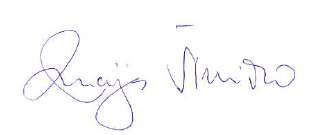 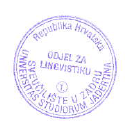 ŠifrapredmetaŠifrapredmetaIme i prezime nastavnikaNaziv predmetaNaziv predmetaNaziv predmetaUkupno sati (semestralno)Ukupno sati (semestralno)Ukupno sati (semestralno)Ukupno sati (semestralno)Ukupno sati (semestralno)Ukupno sati (semestralno)Ukupno sati (semestralno)Ukupno sati (semestralno)ECTS bodoviŠifrapredmetaŠifrapredmetaIme i prezime nastavnikaNaziv predmetaNaziv predmetaNaziv predmetaPredavanjaPredavanjaSeminaraSeminaraVježbiVježbiVježbiVježbiECTS bodoviI.I.II.III.III.III.IV.IV.V.V.VI.VI.VI.VI.VII.A) OBVEZNI (TEMELJNI) PREDMETI S MATIČNOG STUDIJA: *A) OBVEZNI (TEMELJNI) PREDMETI S MATIČNOG STUDIJA: *A) OBVEZNI (TEMELJNI) PREDMETI S MATIČNOG STUDIJA: *A) OBVEZNI (TEMELJNI) PREDMETI S MATIČNOG STUDIJA: *A) OBVEZNI (TEMELJNI) PREDMETI S MATIČNOG STUDIJA: *A) OBVEZNI (TEMELJNI) PREDMETI S MATIČNOG STUDIJA: *A) OBVEZNI (TEMELJNI) PREDMETI S MATIČNOG STUDIJA: *A) OBVEZNI (TEMELJNI) PREDMETI S MATIČNOG STUDIJA: *A) OBVEZNI (TEMELJNI) PREDMETI S MATIČNOG STUDIJA: *A) OBVEZNI (TEMELJNI) PREDMETI S MATIČNOG STUDIJA: *A) OBVEZNI (TEMELJNI) PREDMETI S MATIČNOG STUDIJA: *A) OBVEZNI (TEMELJNI) PREDMETI S MATIČNOG STUDIJA: *A) OBVEZNI (TEMELJNI) PREDMETI S MATIČNOG STUDIJA: *A) OBVEZNI (TEMELJNI) PREDMETI S MATIČNOG STUDIJA: *A) OBVEZNI (TEMELJNI) PREDMETI S MATIČNOG STUDIJA: *LM302LM302Doc. dr. sc. Ante JurićOpća fonetika i fonologijaOpća fonetika i fonologijaOpća fonetika i fonologija30301515----6LM317LM317Izv. prof. dr. sc. Lucija ŠimičićIstraživačke metode u lingvisticiIstraživačke metode u lingvisticiIstraživačke metode u lingvistici15151515----4LM304LM304Doc. dr. sc. Marco AngsterAntonio Oštarić, prof.MorfologijaMorfologijaMorfologija3030--151515156Bilješka: Studenti/ce upisuju, slušaju i polažu sve obvezne (temeljne) predmete s matičnog studija.Bilješka: Studenti/ce upisuju, slušaju i polažu sve obvezne (temeljne) predmete s matičnog studija.Bilješka: Studenti/ce upisuju, slušaju i polažu sve obvezne (temeljne) predmete s matičnog studija.Bilješka: Studenti/ce upisuju, slušaju i polažu sve obvezne (temeljne) predmete s matičnog studija.Bilješka: Studenti/ce upisuju, slušaju i polažu sve obvezne (temeljne) predmete s matičnog studija.Bilješka: Studenti/ce upisuju, slušaju i polažu sve obvezne (temeljne) predmete s matičnog studija.Bilješka: Studenti/ce upisuju, slušaju i polažu sve obvezne (temeljne) predmete s matičnog studija.Bilješka: Studenti/ce upisuju, slušaju i polažu sve obvezne (temeljne) predmete s matičnog studija.Bilješka: Studenti/ce upisuju, slušaju i polažu sve obvezne (temeljne) predmete s matičnog studija.Bilješka: Studenti/ce upisuju, slušaju i polažu sve obvezne (temeljne) predmete s matičnog studija.Bilješka: Studenti/ce upisuju, slušaju i polažu sve obvezne (temeljne) predmete s matičnog studija.Bilješka: Studenti/ce upisuju, slušaju i polažu sve obvezne (temeljne) predmete s matičnog studija.Bilješka: Studenti/ce upisuju, slušaju i polažu sve obvezne (temeljne) predmete s matičnog studija.Bilješka: Studenti/ce upisuju, slušaju i polažu sve obvezne (temeljne) predmete s matičnog studija.Bilješka: Studenti/ce upisuju, slušaju i polažu sve obvezne (temeljne) predmete s matičnog studija.B) IZBORNI PREDMETI S MATIČNOG STUDIJA: **B) IZBORNI PREDMETI S MATIČNOG STUDIJA: **B) IZBORNI PREDMETI S MATIČNOG STUDIJA: **B) IZBORNI PREDMETI S MATIČNOG STUDIJA: **B) IZBORNI PREDMETI S MATIČNOG STUDIJA: **B) IZBORNI PREDMETI S MATIČNOG STUDIJA: **B) IZBORNI PREDMETI S MATIČNOG STUDIJA: **B) IZBORNI PREDMETI S MATIČNOG STUDIJA: **B) IZBORNI PREDMETI S MATIČNOG STUDIJA: **B) IZBORNI PREDMETI S MATIČNOG STUDIJA: **B) IZBORNI PREDMETI S MATIČNOG STUDIJA: **B) IZBORNI PREDMETI S MATIČNOG STUDIJA: **B) IZBORNI PREDMETI S MATIČNOG STUDIJA: **B) IZBORNI PREDMETI S MATIČNOG STUDIJA: **B) IZBORNI PREDMETI S MATIČNOG STUDIJA: **LM332Doc. dr. sc. Marco AngsterDoc. dr. sc. Marco AngsterCorpus linguisticsCorpus linguisticsCorpus linguistics30301515----5LM335Doc. dr. sc. Marco AngsterDoc. dr. sc. Marco AngsterLanguage typologyLanguage typologyLanguage typology30301515----5LM627Izv. prof. dr. sc. Marijana Kresić VukosavIzv. prof. dr. sc. Marijana Kresić VukosavObrazovna lingvistikaObrazovna lingvistikaObrazovna lingvistika15151515----4LM337Doc. dr. sc. Ante JurićDoc. dr. sc. Ante JurićDijalektologijaDijalektologijaDijalektologija30301515----5LM339Doc. dr. sc. Nataša ŠprljanDoc. dr. sc. Nataša ŠprljanAkcentologijaAkcentologijaAkcentologija1515--151515154Bilješka: Studenti/ce mogu upisati, slušati i polagati izborne predmete s matičnog studija.(* Kolegij „Obrazovna lingvistika“ dio je paketa za stjecanje nastavničkih kompetencija)Bilješka: Studenti/ce mogu upisati, slušati i polagati izborne predmete s matičnog studija.(* Kolegij „Obrazovna lingvistika“ dio je paketa za stjecanje nastavničkih kompetencija)Bilješka: Studenti/ce mogu upisati, slušati i polagati izborne predmete s matičnog studija.(* Kolegij „Obrazovna lingvistika“ dio je paketa za stjecanje nastavničkih kompetencija)Bilješka: Studenti/ce mogu upisati, slušati i polagati izborne predmete s matičnog studija.(* Kolegij „Obrazovna lingvistika“ dio je paketa za stjecanje nastavničkih kompetencija)Bilješka: Studenti/ce mogu upisati, slušati i polagati izborne predmete s matičnog studija.(* Kolegij „Obrazovna lingvistika“ dio je paketa za stjecanje nastavničkih kompetencija)Bilješka: Studenti/ce mogu upisati, slušati i polagati izborne predmete s matičnog studija.(* Kolegij „Obrazovna lingvistika“ dio je paketa za stjecanje nastavničkih kompetencija)Bilješka: Studenti/ce mogu upisati, slušati i polagati izborne predmete s matičnog studija.(* Kolegij „Obrazovna lingvistika“ dio je paketa za stjecanje nastavničkih kompetencija)Bilješka: Studenti/ce mogu upisati, slušati i polagati izborne predmete s matičnog studija.(* Kolegij „Obrazovna lingvistika“ dio je paketa za stjecanje nastavničkih kompetencija)Bilješka: Studenti/ce mogu upisati, slušati i polagati izborne predmete s matičnog studija.(* Kolegij „Obrazovna lingvistika“ dio je paketa za stjecanje nastavničkih kompetencija)Bilješka: Studenti/ce mogu upisati, slušati i polagati izborne predmete s matičnog studija.(* Kolegij „Obrazovna lingvistika“ dio je paketa za stjecanje nastavničkih kompetencija)Bilješka: Studenti/ce mogu upisati, slušati i polagati izborne predmete s matičnog studija.(* Kolegij „Obrazovna lingvistika“ dio je paketa za stjecanje nastavničkih kompetencija)Bilješka: Studenti/ce mogu upisati, slušati i polagati izborne predmete s matičnog studija.(* Kolegij „Obrazovna lingvistika“ dio je paketa za stjecanje nastavničkih kompetencija)Bilješka: Studenti/ce mogu upisati, slušati i polagati izborne predmete s matičnog studija.(* Kolegij „Obrazovna lingvistika“ dio je paketa za stjecanje nastavničkih kompetencija)Bilješka: Studenti/ce mogu upisati, slušati i polagati izborne predmete s matičnog studija.(* Kolegij „Obrazovna lingvistika“ dio je paketa za stjecanje nastavničkih kompetencija)Bilješka: Studenti/ce mogu upisati, slušati i polagati izborne predmete s matičnog studija.(* Kolegij „Obrazovna lingvistika“ dio je paketa za stjecanje nastavničkih kompetencija)C) IZBORNI PREDMETI S DRUGOG/IH DIPLOMSKOG/IH SVEUČILIŠNOG/IH STUDIJA I/ILI INTEGRIRANIH PREDDIPLOMSKIH I DIPLOMSKIH STUDIJA: ***C) IZBORNI PREDMETI S DRUGOG/IH DIPLOMSKOG/IH SVEUČILIŠNOG/IH STUDIJA I/ILI INTEGRIRANIH PREDDIPLOMSKIH I DIPLOMSKIH STUDIJA: ***C) IZBORNI PREDMETI S DRUGOG/IH DIPLOMSKOG/IH SVEUČILIŠNOG/IH STUDIJA I/ILI INTEGRIRANIH PREDDIPLOMSKIH I DIPLOMSKIH STUDIJA: ***C) IZBORNI PREDMETI S DRUGOG/IH DIPLOMSKOG/IH SVEUČILIŠNOG/IH STUDIJA I/ILI INTEGRIRANIH PREDDIPLOMSKIH I DIPLOMSKIH STUDIJA: ***C) IZBORNI PREDMETI S DRUGOG/IH DIPLOMSKOG/IH SVEUČILIŠNOG/IH STUDIJA I/ILI INTEGRIRANIH PREDDIPLOMSKIH I DIPLOMSKIH STUDIJA: ***C) IZBORNI PREDMETI S DRUGOG/IH DIPLOMSKOG/IH SVEUČILIŠNOG/IH STUDIJA I/ILI INTEGRIRANIH PREDDIPLOMSKIH I DIPLOMSKIH STUDIJA: ***C) IZBORNI PREDMETI S DRUGOG/IH DIPLOMSKOG/IH SVEUČILIŠNOG/IH STUDIJA I/ILI INTEGRIRANIH PREDDIPLOMSKIH I DIPLOMSKIH STUDIJA: ***C) IZBORNI PREDMETI S DRUGOG/IH DIPLOMSKOG/IH SVEUČILIŠNOG/IH STUDIJA I/ILI INTEGRIRANIH PREDDIPLOMSKIH I DIPLOMSKIH STUDIJA: ***C) IZBORNI PREDMETI S DRUGOG/IH DIPLOMSKOG/IH SVEUČILIŠNOG/IH STUDIJA I/ILI INTEGRIRANIH PREDDIPLOMSKIH I DIPLOMSKIH STUDIJA: ***C) IZBORNI PREDMETI S DRUGOG/IH DIPLOMSKOG/IH SVEUČILIŠNOG/IH STUDIJA I/ILI INTEGRIRANIH PREDDIPLOMSKIH I DIPLOMSKIH STUDIJA: ***C) IZBORNI PREDMETI S DRUGOG/IH DIPLOMSKOG/IH SVEUČILIŠNOG/IH STUDIJA I/ILI INTEGRIRANIH PREDDIPLOMSKIH I DIPLOMSKIH STUDIJA: ***C) IZBORNI PREDMETI S DRUGOG/IH DIPLOMSKOG/IH SVEUČILIŠNOG/IH STUDIJA I/ILI INTEGRIRANIH PREDDIPLOMSKIH I DIPLOMSKIH STUDIJA: ***C) IZBORNI PREDMETI S DRUGOG/IH DIPLOMSKOG/IH SVEUČILIŠNOG/IH STUDIJA I/ILI INTEGRIRANIH PREDDIPLOMSKIH I DIPLOMSKIH STUDIJA: ***C) IZBORNI PREDMETI S DRUGOG/IH DIPLOMSKOG/IH SVEUČILIŠNOG/IH STUDIJA I/ILI INTEGRIRANIH PREDDIPLOMSKIH I DIPLOMSKIH STUDIJA: ***C) IZBORNI PREDMETI S DRUGOG/IH DIPLOMSKOG/IH SVEUČILIŠNOG/IH STUDIJA I/ILI INTEGRIRANIH PREDDIPLOMSKIH I DIPLOMSKIH STUDIJA: ***Bilješka: Studenti/ce mogu upisati, slušati i polagati izborne predmete s drugog/ih diplomskog/ih sveučilišnog/ih studija i/ili   integriranog preddiplomskog i diplomskog studija.Bilješka: Studenti/ce mogu upisati, slušati i polagati izborne predmete s drugog/ih diplomskog/ih sveučilišnog/ih studija i/ili   integriranog preddiplomskog i diplomskog studija.Bilješka: Studenti/ce mogu upisati, slušati i polagati izborne predmete s drugog/ih diplomskog/ih sveučilišnog/ih studija i/ili   integriranog preddiplomskog i diplomskog studija.Bilješka: Studenti/ce mogu upisati, slušati i polagati izborne predmete s drugog/ih diplomskog/ih sveučilišnog/ih studija i/ili   integriranog preddiplomskog i diplomskog studija.Bilješka: Studenti/ce mogu upisati, slušati i polagati izborne predmete s drugog/ih diplomskog/ih sveučilišnog/ih studija i/ili   integriranog preddiplomskog i diplomskog studija.Bilješka: Studenti/ce mogu upisati, slušati i polagati izborne predmete s drugog/ih diplomskog/ih sveučilišnog/ih studija i/ili   integriranog preddiplomskog i diplomskog studija.Bilješka: Studenti/ce mogu upisati, slušati i polagati izborne predmete s drugog/ih diplomskog/ih sveučilišnog/ih studija i/ili   integriranog preddiplomskog i diplomskog studija.Bilješka: Studenti/ce mogu upisati, slušati i polagati izborne predmete s drugog/ih diplomskog/ih sveučilišnog/ih studija i/ili   integriranog preddiplomskog i diplomskog studija.Bilješka: Studenti/ce mogu upisati, slušati i polagati izborne predmete s drugog/ih diplomskog/ih sveučilišnog/ih studija i/ili   integriranog preddiplomskog i diplomskog studija.Bilješka: Studenti/ce mogu upisati, slušati i polagati izborne predmete s drugog/ih diplomskog/ih sveučilišnog/ih studija i/ili   integriranog preddiplomskog i diplomskog studija.Bilješka: Studenti/ce mogu upisati, slušati i polagati izborne predmete s drugog/ih diplomskog/ih sveučilišnog/ih studija i/ili   integriranog preddiplomskog i diplomskog studija.Bilješka: Studenti/ce mogu upisati, slušati i polagati izborne predmete s drugog/ih diplomskog/ih sveučilišnog/ih studija i/ili   integriranog preddiplomskog i diplomskog studija.Bilješka: Studenti/ce mogu upisati, slušati i polagati izborne predmete s drugog/ih diplomskog/ih sveučilišnog/ih studija i/ili   integriranog preddiplomskog i diplomskog studija.Bilješka: Studenti/ce mogu upisati, slušati i polagati izborne predmete s drugog/ih diplomskog/ih sveučilišnog/ih studija i/ili   integriranog preddiplomskog i diplomskog studija.Bilješka: Studenti/ce mogu upisati, slušati i polagati izborne predmete s drugog/ih diplomskog/ih sveučilišnog/ih studija i/ili   integriranog preddiplomskog i diplomskog studija.D) PREDMETI KOJI SE NUDE STUDENTIMA/CAMA DRUGIH DIPLOMSKIH SVEUČILIŠNIH STUDIJA I INTEGRIRANIH PREDDIPLOMSKIH I DIPLOMSKIH STUDIJA: ****D) PREDMETI KOJI SE NUDE STUDENTIMA/CAMA DRUGIH DIPLOMSKIH SVEUČILIŠNIH STUDIJA I INTEGRIRANIH PREDDIPLOMSKIH I DIPLOMSKIH STUDIJA: ****D) PREDMETI KOJI SE NUDE STUDENTIMA/CAMA DRUGIH DIPLOMSKIH SVEUČILIŠNIH STUDIJA I INTEGRIRANIH PREDDIPLOMSKIH I DIPLOMSKIH STUDIJA: ****D) PREDMETI KOJI SE NUDE STUDENTIMA/CAMA DRUGIH DIPLOMSKIH SVEUČILIŠNIH STUDIJA I INTEGRIRANIH PREDDIPLOMSKIH I DIPLOMSKIH STUDIJA: ****D) PREDMETI KOJI SE NUDE STUDENTIMA/CAMA DRUGIH DIPLOMSKIH SVEUČILIŠNIH STUDIJA I INTEGRIRANIH PREDDIPLOMSKIH I DIPLOMSKIH STUDIJA: ****D) PREDMETI KOJI SE NUDE STUDENTIMA/CAMA DRUGIH DIPLOMSKIH SVEUČILIŠNIH STUDIJA I INTEGRIRANIH PREDDIPLOMSKIH I DIPLOMSKIH STUDIJA: ****D) PREDMETI KOJI SE NUDE STUDENTIMA/CAMA DRUGIH DIPLOMSKIH SVEUČILIŠNIH STUDIJA I INTEGRIRANIH PREDDIPLOMSKIH I DIPLOMSKIH STUDIJA: ****D) PREDMETI KOJI SE NUDE STUDENTIMA/CAMA DRUGIH DIPLOMSKIH SVEUČILIŠNIH STUDIJA I INTEGRIRANIH PREDDIPLOMSKIH I DIPLOMSKIH STUDIJA: ****D) PREDMETI KOJI SE NUDE STUDENTIMA/CAMA DRUGIH DIPLOMSKIH SVEUČILIŠNIH STUDIJA I INTEGRIRANIH PREDDIPLOMSKIH I DIPLOMSKIH STUDIJA: ****D) PREDMETI KOJI SE NUDE STUDENTIMA/CAMA DRUGIH DIPLOMSKIH SVEUČILIŠNIH STUDIJA I INTEGRIRANIH PREDDIPLOMSKIH I DIPLOMSKIH STUDIJA: ****D) PREDMETI KOJI SE NUDE STUDENTIMA/CAMA DRUGIH DIPLOMSKIH SVEUČILIŠNIH STUDIJA I INTEGRIRANIH PREDDIPLOMSKIH I DIPLOMSKIH STUDIJA: ****D) PREDMETI KOJI SE NUDE STUDENTIMA/CAMA DRUGIH DIPLOMSKIH SVEUČILIŠNIH STUDIJA I INTEGRIRANIH PREDDIPLOMSKIH I DIPLOMSKIH STUDIJA: ****D) PREDMETI KOJI SE NUDE STUDENTIMA/CAMA DRUGIH DIPLOMSKIH SVEUČILIŠNIH STUDIJA I INTEGRIRANIH PREDDIPLOMSKIH I DIPLOMSKIH STUDIJA: ****D) PREDMETI KOJI SE NUDE STUDENTIMA/CAMA DRUGIH DIPLOMSKIH SVEUČILIŠNIH STUDIJA I INTEGRIRANIH PREDDIPLOMSKIH I DIPLOMSKIH STUDIJA: ****D) PREDMETI KOJI SE NUDE STUDENTIMA/CAMA DRUGIH DIPLOMSKIH SVEUČILIŠNIH STUDIJA I INTEGRIRANIH PREDDIPLOMSKIH I DIPLOMSKIH STUDIJA: ****LM302Doc. dr. sc. Ante JurićDoc. dr. sc. Ante JurićDoc. dr. sc. Ante JurićOpća fonetika i fonologija303030301515--66LM317Izv. prof. dr. sc. Lucija ŠimičićIzv. prof. dr. sc. Lucija ŠimičićIzv. prof. dr. sc. Lucija ŠimičićIstraživačke metode u lingvistici151515151515--44LM304Doc. dr. sc. Marco AngsterAntonio Oštarić, prof.Doc. dr. sc. Marco AngsterAntonio Oštarić, prof.Doc. dr. sc. Marco AngsterAntonio Oštarić, prof.Morfologija30303030--151566LM332Doc. dr. sc. Marco AngsterDoc. dr. sc. Marco AngsterDoc. dr. sc. Marco AngsterCorpus linguistics303030301515--55LM335Doc. dr. sc. Marco AngsterDoc. dr. sc. Marco AngsterDoc. dr. sc. Marco AngsterLanguage typology303030301515--55LM627Izv. prof. dr. sc. Marijana Kresić VukosavIzv. prof. dr. sc. Marijana Kresić VukosavIzv. prof. dr. sc. Marijana Kresić VukosavObrazovna lingvistika151515151515--44LM337Doc. dr. sc. Ante JurićDoc. dr. sc. Ante JurićDoc. dr. sc. Ante JurićDijalektologija303030301515--55LM339Doc. dr. sc. Nataša ŠprljanDoc. dr. sc. Nataša ŠprljanDoc. dr. sc. Nataša ŠprljanAkcentologija15151515--151544Bilješka: Studenti/ice su dužni/e držeći se pravila pod A), B) i C) i upisati, slušati (izvršavati nastavne obveze) i položiti predmete čiji zbroj vrijednosti iznosi najmanje 16 ECTS bodova.Bilješka: Studenti/ice su dužni/e držeći se pravila pod A), B) i C) i upisati, slušati (izvršavati nastavne obveze) i položiti predmete čiji zbroj vrijednosti iznosi najmanje 16 ECTS bodova.Bilješka: Studenti/ice su dužni/e držeći se pravila pod A), B) i C) i upisati, slušati (izvršavati nastavne obveze) i položiti predmete čiji zbroj vrijednosti iznosi najmanje 16 ECTS bodova.Bilješka: Studenti/ice su dužni/e držeći se pravila pod A), B) i C) i upisati, slušati (izvršavati nastavne obveze) i položiti predmete čiji zbroj vrijednosti iznosi najmanje 16 ECTS bodova.Bilješka: Studenti/ice su dužni/e držeći se pravila pod A), B) i C) i upisati, slušati (izvršavati nastavne obveze) i položiti predmete čiji zbroj vrijednosti iznosi najmanje 16 ECTS bodova.Bilješka: Studenti/ice su dužni/e držeći se pravila pod A), B) i C) i upisati, slušati (izvršavati nastavne obveze) i položiti predmete čiji zbroj vrijednosti iznosi najmanje 16 ECTS bodova.Bilješka: Studenti/ice su dužni/e držeći se pravila pod A), B) i C) i upisati, slušati (izvršavati nastavne obveze) i položiti predmete čiji zbroj vrijednosti iznosi najmanje 16 ECTS bodova.Bilješka: Studenti/ice su dužni/e držeći se pravila pod A), B) i C) i upisati, slušati (izvršavati nastavne obveze) i položiti predmete čiji zbroj vrijednosti iznosi najmanje 16 ECTS bodova.Bilješka: Studenti/ice su dužni/e držeći se pravila pod A), B) i C) i upisati, slušati (izvršavati nastavne obveze) i položiti predmete čiji zbroj vrijednosti iznosi najmanje 16 ECTS bodova.Bilješka: Studenti/ice su dužni/e držeći se pravila pod A), B) i C) i upisati, slušati (izvršavati nastavne obveze) i položiti predmete čiji zbroj vrijednosti iznosi najmanje 16 ECTS bodova.Bilješka: Studenti/ice su dužni/e držeći se pravila pod A), B) i C) i upisati, slušati (izvršavati nastavne obveze) i položiti predmete čiji zbroj vrijednosti iznosi najmanje 16 ECTS bodova.Bilješka: Studenti/ice su dužni/e držeći se pravila pod A), B) i C) i upisati, slušati (izvršavati nastavne obveze) i položiti predmete čiji zbroj vrijednosti iznosi najmanje 16 ECTS bodova.Bilješka: Studenti/ice su dužni/e držeći se pravila pod A), B) i C) i upisati, slušati (izvršavati nastavne obveze) i položiti predmete čiji zbroj vrijednosti iznosi najmanje 16 ECTS bodova.Bilješka: Studenti/ice su dužni/e držeći se pravila pod A), B) i C) i upisati, slušati (izvršavati nastavne obveze) i položiti predmete čiji zbroj vrijednosti iznosi najmanje 16 ECTS bodova.Bilješka: Studenti/ice su dužni/e držeći se pravila pod A), B) i C) i upisati, slušati (izvršavati nastavne obveze) i položiti predmete čiji zbroj vrijednosti iznosi najmanje 16 ECTS bodova.ŠifrapredmetaŠifrapredmetaŠifrapredmetaIme i prezime nastavnikaNaziv predmetaNaziv predmetaNaziv predmetaUkupno sati (semestralno)Ukupno sati (semestralno)Ukupno sati (semestralno)Ukupno sati (semestralno)Ukupno sati (semestralno)Ukupno sati (semestralno)Ukupno sati (semestralno)Ukupno sati (semestralno)Ukupno sati (semestralno)ECTS bodoviECTS bodoviŠifrapredmetaŠifrapredmetaŠifrapredmetaIme i prezime nastavnikaNaziv predmetaNaziv predmetaNaziv predmetaPredavanjaPredavanjaPredavanjaSeminaraSeminaraVježbiVježbiVježbiVježbiECTS bodoviECTS bodoviI.I.I.II.III.III.III.IV.IV.IV.V.V.VI.VI.VI.VI.VII.VII.A) OBVEZNI (TEMELJNI) PREDMETI S MATIČNOG STUDIJA: *A) OBVEZNI (TEMELJNI) PREDMETI S MATIČNOG STUDIJA: *A) OBVEZNI (TEMELJNI) PREDMETI S MATIČNOG STUDIJA: *A) OBVEZNI (TEMELJNI) PREDMETI S MATIČNOG STUDIJA: *A) OBVEZNI (TEMELJNI) PREDMETI S MATIČNOG STUDIJA: *A) OBVEZNI (TEMELJNI) PREDMETI S MATIČNOG STUDIJA: *A) OBVEZNI (TEMELJNI) PREDMETI S MATIČNOG STUDIJA: *A) OBVEZNI (TEMELJNI) PREDMETI S MATIČNOG STUDIJA: *A) OBVEZNI (TEMELJNI) PREDMETI S MATIČNOG STUDIJA: *A) OBVEZNI (TEMELJNI) PREDMETI S MATIČNOG STUDIJA: *A) OBVEZNI (TEMELJNI) PREDMETI S MATIČNOG STUDIJA: *A) OBVEZNI (TEMELJNI) PREDMETI S MATIČNOG STUDIJA: *A) OBVEZNI (TEMELJNI) PREDMETI S MATIČNOG STUDIJA: *A) OBVEZNI (TEMELJNI) PREDMETI S MATIČNOG STUDIJA: *A) OBVEZNI (TEMELJNI) PREDMETI S MATIČNOG STUDIJA: *A) OBVEZNI (TEMELJNI) PREDMETI S MATIČNOG STUDIJA: *A) OBVEZNI (TEMELJNI) PREDMETI S MATIČNOG STUDIJA: *A) OBVEZNI (TEMELJNI) PREDMETI S MATIČNOG STUDIJA: *LM303LM303LM303Doc. dr. sc. Marco AngsterAntonio Oštarić, prof.SemantikaSemantikaSemantika303030--3030303077LM301LM301LM301Izv. prof. dr.sc. Marijana Kresić VukosavSintaksaSintaksaSintaksa303030--3030303077Bilješka: Studenti/ce upisuju, slušaju i polažu sve obvezne (temeljne) predmete s matičnog studija.Bilješka: Studenti/ce upisuju, slušaju i polažu sve obvezne (temeljne) predmete s matičnog studija.Bilješka: Studenti/ce upisuju, slušaju i polažu sve obvezne (temeljne) predmete s matičnog studija.Bilješka: Studenti/ce upisuju, slušaju i polažu sve obvezne (temeljne) predmete s matičnog studija.Bilješka: Studenti/ce upisuju, slušaju i polažu sve obvezne (temeljne) predmete s matičnog studija.Bilješka: Studenti/ce upisuju, slušaju i polažu sve obvezne (temeljne) predmete s matičnog studija.Bilješka: Studenti/ce upisuju, slušaju i polažu sve obvezne (temeljne) predmete s matičnog studija.Bilješka: Studenti/ce upisuju, slušaju i polažu sve obvezne (temeljne) predmete s matičnog studija.Bilješka: Studenti/ce upisuju, slušaju i polažu sve obvezne (temeljne) predmete s matičnog studija.Bilješka: Studenti/ce upisuju, slušaju i polažu sve obvezne (temeljne) predmete s matičnog studija.Bilješka: Studenti/ce upisuju, slušaju i polažu sve obvezne (temeljne) predmete s matičnog studija.Bilješka: Studenti/ce upisuju, slušaju i polažu sve obvezne (temeljne) predmete s matičnog studija.Bilješka: Studenti/ce upisuju, slušaju i polažu sve obvezne (temeljne) predmete s matičnog studija.Bilješka: Studenti/ce upisuju, slušaju i polažu sve obvezne (temeljne) predmete s matičnog studija.Bilješka: Studenti/ce upisuju, slušaju i polažu sve obvezne (temeljne) predmete s matičnog studija.Bilješka: Studenti/ce upisuju, slušaju i polažu sve obvezne (temeljne) predmete s matičnog studija.Bilješka: Studenti/ce upisuju, slušaju i polažu sve obvezne (temeljne) predmete s matičnog studija.Bilješka: Studenti/ce upisuju, slušaju i polažu sve obvezne (temeljne) predmete s matičnog studija.B) IZBORNI PREDMETI S MATIČNOG STUDIJA: **B) IZBORNI PREDMETI S MATIČNOG STUDIJA: **B) IZBORNI PREDMETI S MATIČNOG STUDIJA: **B) IZBORNI PREDMETI S MATIČNOG STUDIJA: **B) IZBORNI PREDMETI S MATIČNOG STUDIJA: **B) IZBORNI PREDMETI S MATIČNOG STUDIJA: **B) IZBORNI PREDMETI S MATIČNOG STUDIJA: **B) IZBORNI PREDMETI S MATIČNOG STUDIJA: **B) IZBORNI PREDMETI S MATIČNOG STUDIJA: **B) IZBORNI PREDMETI S MATIČNOG STUDIJA: **B) IZBORNI PREDMETI S MATIČNOG STUDIJA: **B) IZBORNI PREDMETI S MATIČNOG STUDIJA: **B) IZBORNI PREDMETI S MATIČNOG STUDIJA: **B) IZBORNI PREDMETI S MATIČNOG STUDIJA: **B) IZBORNI PREDMETI S MATIČNOG STUDIJA: **B) IZBORNI PREDMETI S MATIČNOG STUDIJA: **B) IZBORNI PREDMETI S MATIČNOG STUDIJA: **B) IZBORNI PREDMETI S MATIČNOG STUDIJA: **Bilješka: Studenti/ce mogu upisati, slušati i polagati izborne predmete s matičnog studija.Bilješka: Studenti/ce mogu upisati, slušati i polagati izborne predmete s matičnog studija.Bilješka: Studenti/ce mogu upisati, slušati i polagati izborne predmete s matičnog studija.Bilješka: Studenti/ce mogu upisati, slušati i polagati izborne predmete s matičnog studija.Bilješka: Studenti/ce mogu upisati, slušati i polagati izborne predmete s matičnog studija.Bilješka: Studenti/ce mogu upisati, slušati i polagati izborne predmete s matičnog studija.Bilješka: Studenti/ce mogu upisati, slušati i polagati izborne predmete s matičnog studija.Bilješka: Studenti/ce mogu upisati, slušati i polagati izborne predmete s matičnog studija.Bilješka: Studenti/ce mogu upisati, slušati i polagati izborne predmete s matičnog studija.Bilješka: Studenti/ce mogu upisati, slušati i polagati izborne predmete s matičnog studija.Bilješka: Studenti/ce mogu upisati, slušati i polagati izborne predmete s matičnog studija.Bilješka: Studenti/ce mogu upisati, slušati i polagati izborne predmete s matičnog studija.Bilješka: Studenti/ce mogu upisati, slušati i polagati izborne predmete s matičnog studija.Bilješka: Studenti/ce mogu upisati, slušati i polagati izborne predmete s matičnog studija.Bilješka: Studenti/ce mogu upisati, slušati i polagati izborne predmete s matičnog studija.Bilješka: Studenti/ce mogu upisati, slušati i polagati izborne predmete s matičnog studija.Bilješka: Studenti/ce mogu upisati, slušati i polagati izborne predmete s matičnog studija.Bilješka: Studenti/ce mogu upisati, slušati i polagati izborne predmete s matičnog studija.C) IZBORNI PREDMETI S DRUGOG/IH DIPLOMSKOG/IH SVEUČILIŠNOG/IH STUDIJA I/ILI INTEGRIRANIH PREDDIPLOMSKIH I DIPLOMSKIH STUDIJA: ***C) IZBORNI PREDMETI S DRUGOG/IH DIPLOMSKOG/IH SVEUČILIŠNOG/IH STUDIJA I/ILI INTEGRIRANIH PREDDIPLOMSKIH I DIPLOMSKIH STUDIJA: ***C) IZBORNI PREDMETI S DRUGOG/IH DIPLOMSKOG/IH SVEUČILIŠNOG/IH STUDIJA I/ILI INTEGRIRANIH PREDDIPLOMSKIH I DIPLOMSKIH STUDIJA: ***C) IZBORNI PREDMETI S DRUGOG/IH DIPLOMSKOG/IH SVEUČILIŠNOG/IH STUDIJA I/ILI INTEGRIRANIH PREDDIPLOMSKIH I DIPLOMSKIH STUDIJA: ***C) IZBORNI PREDMETI S DRUGOG/IH DIPLOMSKOG/IH SVEUČILIŠNOG/IH STUDIJA I/ILI INTEGRIRANIH PREDDIPLOMSKIH I DIPLOMSKIH STUDIJA: ***C) IZBORNI PREDMETI S DRUGOG/IH DIPLOMSKOG/IH SVEUČILIŠNOG/IH STUDIJA I/ILI INTEGRIRANIH PREDDIPLOMSKIH I DIPLOMSKIH STUDIJA: ***C) IZBORNI PREDMETI S DRUGOG/IH DIPLOMSKOG/IH SVEUČILIŠNOG/IH STUDIJA I/ILI INTEGRIRANIH PREDDIPLOMSKIH I DIPLOMSKIH STUDIJA: ***C) IZBORNI PREDMETI S DRUGOG/IH DIPLOMSKOG/IH SVEUČILIŠNOG/IH STUDIJA I/ILI INTEGRIRANIH PREDDIPLOMSKIH I DIPLOMSKIH STUDIJA: ***C) IZBORNI PREDMETI S DRUGOG/IH DIPLOMSKOG/IH SVEUČILIŠNOG/IH STUDIJA I/ILI INTEGRIRANIH PREDDIPLOMSKIH I DIPLOMSKIH STUDIJA: ***C) IZBORNI PREDMETI S DRUGOG/IH DIPLOMSKOG/IH SVEUČILIŠNOG/IH STUDIJA I/ILI INTEGRIRANIH PREDDIPLOMSKIH I DIPLOMSKIH STUDIJA: ***C) IZBORNI PREDMETI S DRUGOG/IH DIPLOMSKOG/IH SVEUČILIŠNOG/IH STUDIJA I/ILI INTEGRIRANIH PREDDIPLOMSKIH I DIPLOMSKIH STUDIJA: ***C) IZBORNI PREDMETI S DRUGOG/IH DIPLOMSKOG/IH SVEUČILIŠNOG/IH STUDIJA I/ILI INTEGRIRANIH PREDDIPLOMSKIH I DIPLOMSKIH STUDIJA: ***C) IZBORNI PREDMETI S DRUGOG/IH DIPLOMSKOG/IH SVEUČILIŠNOG/IH STUDIJA I/ILI INTEGRIRANIH PREDDIPLOMSKIH I DIPLOMSKIH STUDIJA: ***C) IZBORNI PREDMETI S DRUGOG/IH DIPLOMSKOG/IH SVEUČILIŠNOG/IH STUDIJA I/ILI INTEGRIRANIH PREDDIPLOMSKIH I DIPLOMSKIH STUDIJA: ***C) IZBORNI PREDMETI S DRUGOG/IH DIPLOMSKOG/IH SVEUČILIŠNOG/IH STUDIJA I/ILI INTEGRIRANIH PREDDIPLOMSKIH I DIPLOMSKIH STUDIJA: ***C) IZBORNI PREDMETI S DRUGOG/IH DIPLOMSKOG/IH SVEUČILIŠNOG/IH STUDIJA I/ILI INTEGRIRANIH PREDDIPLOMSKIH I DIPLOMSKIH STUDIJA: ***C) IZBORNI PREDMETI S DRUGOG/IH DIPLOMSKOG/IH SVEUČILIŠNOG/IH STUDIJA I/ILI INTEGRIRANIH PREDDIPLOMSKIH I DIPLOMSKIH STUDIJA: ***C) IZBORNI PREDMETI S DRUGOG/IH DIPLOMSKOG/IH SVEUČILIŠNOG/IH STUDIJA I/ILI INTEGRIRANIH PREDDIPLOMSKIH I DIPLOMSKIH STUDIJA: ***Bilješka: Studenti/ce mogu upisati, slušati i polagati izborne predmete s drugog/ih diplomskog/ih sveučilišnog/ih studija i/ili   integriranog preddiplomskog i diplomskog studija.Bilješka: Studenti/ce mogu upisati, slušati i polagati izborne predmete s drugog/ih diplomskog/ih sveučilišnog/ih studija i/ili   integriranog preddiplomskog i diplomskog studija.Bilješka: Studenti/ce mogu upisati, slušati i polagati izborne predmete s drugog/ih diplomskog/ih sveučilišnog/ih studija i/ili   integriranog preddiplomskog i diplomskog studija.Bilješka: Studenti/ce mogu upisati, slušati i polagati izborne predmete s drugog/ih diplomskog/ih sveučilišnog/ih studija i/ili   integriranog preddiplomskog i diplomskog studija.Bilješka: Studenti/ce mogu upisati, slušati i polagati izborne predmete s drugog/ih diplomskog/ih sveučilišnog/ih studija i/ili   integriranog preddiplomskog i diplomskog studija.Bilješka: Studenti/ce mogu upisati, slušati i polagati izborne predmete s drugog/ih diplomskog/ih sveučilišnog/ih studija i/ili   integriranog preddiplomskog i diplomskog studija.Bilješka: Studenti/ce mogu upisati, slušati i polagati izborne predmete s drugog/ih diplomskog/ih sveučilišnog/ih studija i/ili   integriranog preddiplomskog i diplomskog studija.Bilješka: Studenti/ce mogu upisati, slušati i polagati izborne predmete s drugog/ih diplomskog/ih sveučilišnog/ih studija i/ili   integriranog preddiplomskog i diplomskog studija.Bilješka: Studenti/ce mogu upisati, slušati i polagati izborne predmete s drugog/ih diplomskog/ih sveučilišnog/ih studija i/ili   integriranog preddiplomskog i diplomskog studija.Bilješka: Studenti/ce mogu upisati, slušati i polagati izborne predmete s drugog/ih diplomskog/ih sveučilišnog/ih studija i/ili   integriranog preddiplomskog i diplomskog studija.Bilješka: Studenti/ce mogu upisati, slušati i polagati izborne predmete s drugog/ih diplomskog/ih sveučilišnog/ih studija i/ili   integriranog preddiplomskog i diplomskog studija.Bilješka: Studenti/ce mogu upisati, slušati i polagati izborne predmete s drugog/ih diplomskog/ih sveučilišnog/ih studija i/ili   integriranog preddiplomskog i diplomskog studija.Bilješka: Studenti/ce mogu upisati, slušati i polagati izborne predmete s drugog/ih diplomskog/ih sveučilišnog/ih studija i/ili   integriranog preddiplomskog i diplomskog studija.Bilješka: Studenti/ce mogu upisati, slušati i polagati izborne predmete s drugog/ih diplomskog/ih sveučilišnog/ih studija i/ili   integriranog preddiplomskog i diplomskog studija.Bilješka: Studenti/ce mogu upisati, slušati i polagati izborne predmete s drugog/ih diplomskog/ih sveučilišnog/ih studija i/ili   integriranog preddiplomskog i diplomskog studija.Bilješka: Studenti/ce mogu upisati, slušati i polagati izborne predmete s drugog/ih diplomskog/ih sveučilišnog/ih studija i/ili   integriranog preddiplomskog i diplomskog studija.Bilješka: Studenti/ce mogu upisati, slušati i polagati izborne predmete s drugog/ih diplomskog/ih sveučilišnog/ih studija i/ili   integriranog preddiplomskog i diplomskog studija.Bilješka: Studenti/ce mogu upisati, slušati i polagati izborne predmete s drugog/ih diplomskog/ih sveučilišnog/ih studija i/ili   integriranog preddiplomskog i diplomskog studija.D) PREDMETI KOJI SE NUDE STUDENTIMA/CAMA DRUGIH DIPLOMSKIH SVEUČILIŠNIH STUDIJA I INTEGRIRANIH PREDDIPLOMSKIH I DIPLOMSKIH STUDIJA: ****D) PREDMETI KOJI SE NUDE STUDENTIMA/CAMA DRUGIH DIPLOMSKIH SVEUČILIŠNIH STUDIJA I INTEGRIRANIH PREDDIPLOMSKIH I DIPLOMSKIH STUDIJA: ****D) PREDMETI KOJI SE NUDE STUDENTIMA/CAMA DRUGIH DIPLOMSKIH SVEUČILIŠNIH STUDIJA I INTEGRIRANIH PREDDIPLOMSKIH I DIPLOMSKIH STUDIJA: ****D) PREDMETI KOJI SE NUDE STUDENTIMA/CAMA DRUGIH DIPLOMSKIH SVEUČILIŠNIH STUDIJA I INTEGRIRANIH PREDDIPLOMSKIH I DIPLOMSKIH STUDIJA: ****D) PREDMETI KOJI SE NUDE STUDENTIMA/CAMA DRUGIH DIPLOMSKIH SVEUČILIŠNIH STUDIJA I INTEGRIRANIH PREDDIPLOMSKIH I DIPLOMSKIH STUDIJA: ****D) PREDMETI KOJI SE NUDE STUDENTIMA/CAMA DRUGIH DIPLOMSKIH SVEUČILIŠNIH STUDIJA I INTEGRIRANIH PREDDIPLOMSKIH I DIPLOMSKIH STUDIJA: ****D) PREDMETI KOJI SE NUDE STUDENTIMA/CAMA DRUGIH DIPLOMSKIH SVEUČILIŠNIH STUDIJA I INTEGRIRANIH PREDDIPLOMSKIH I DIPLOMSKIH STUDIJA: ****D) PREDMETI KOJI SE NUDE STUDENTIMA/CAMA DRUGIH DIPLOMSKIH SVEUČILIŠNIH STUDIJA I INTEGRIRANIH PREDDIPLOMSKIH I DIPLOMSKIH STUDIJA: ****D) PREDMETI KOJI SE NUDE STUDENTIMA/CAMA DRUGIH DIPLOMSKIH SVEUČILIŠNIH STUDIJA I INTEGRIRANIH PREDDIPLOMSKIH I DIPLOMSKIH STUDIJA: ****D) PREDMETI KOJI SE NUDE STUDENTIMA/CAMA DRUGIH DIPLOMSKIH SVEUČILIŠNIH STUDIJA I INTEGRIRANIH PREDDIPLOMSKIH I DIPLOMSKIH STUDIJA: ****D) PREDMETI KOJI SE NUDE STUDENTIMA/CAMA DRUGIH DIPLOMSKIH SVEUČILIŠNIH STUDIJA I INTEGRIRANIH PREDDIPLOMSKIH I DIPLOMSKIH STUDIJA: ****D) PREDMETI KOJI SE NUDE STUDENTIMA/CAMA DRUGIH DIPLOMSKIH SVEUČILIŠNIH STUDIJA I INTEGRIRANIH PREDDIPLOMSKIH I DIPLOMSKIH STUDIJA: ****D) PREDMETI KOJI SE NUDE STUDENTIMA/CAMA DRUGIH DIPLOMSKIH SVEUČILIŠNIH STUDIJA I INTEGRIRANIH PREDDIPLOMSKIH I DIPLOMSKIH STUDIJA: ****D) PREDMETI KOJI SE NUDE STUDENTIMA/CAMA DRUGIH DIPLOMSKIH SVEUČILIŠNIH STUDIJA I INTEGRIRANIH PREDDIPLOMSKIH I DIPLOMSKIH STUDIJA: ****D) PREDMETI KOJI SE NUDE STUDENTIMA/CAMA DRUGIH DIPLOMSKIH SVEUČILIŠNIH STUDIJA I INTEGRIRANIH PREDDIPLOMSKIH I DIPLOMSKIH STUDIJA: ****D) PREDMETI KOJI SE NUDE STUDENTIMA/CAMA DRUGIH DIPLOMSKIH SVEUČILIŠNIH STUDIJA I INTEGRIRANIH PREDDIPLOMSKIH I DIPLOMSKIH STUDIJA: ****D) PREDMETI KOJI SE NUDE STUDENTIMA/CAMA DRUGIH DIPLOMSKIH SVEUČILIŠNIH STUDIJA I INTEGRIRANIH PREDDIPLOMSKIH I DIPLOMSKIH STUDIJA: ****D) PREDMETI KOJI SE NUDE STUDENTIMA/CAMA DRUGIH DIPLOMSKIH SVEUČILIŠNIH STUDIJA I INTEGRIRANIH PREDDIPLOMSKIH I DIPLOMSKIH STUDIJA: ****LM303Doc. dr. sc. Marco AngsterAntonio Oštarić, prof.Doc. dr. sc. Marco AngsterAntonio Oštarić, prof.Doc. dr. sc. Marco AngsterAntonio Oštarić, prof.Doc. dr. sc. Marco AngsterAntonio Oštarić, prof.SemantikaSemantikaSemantika303030--3030777LM301Izv. prof. dr.sc. Marijana Kresić VukosavIzv. prof. dr.sc. Marijana Kresić VukosavIzv. prof. dr.sc. Marijana Kresić VukosavIzv. prof. dr.sc. Marijana Kresić VukosavSintaksaSintaksaSintaksa303030--3030777Bilješka: Studenti/ice su dužni/e držeći se pravila pod A), B) i C) i upisati, slušati (izvršavati nastavne obveze) i položiti predmete čiji zbroj vrijednosti iznosi najmanje 14 ECTS bodova.Bilješka: Studenti/ice su dužni/e držeći se pravila pod A), B) i C) i upisati, slušati (izvršavati nastavne obveze) i položiti predmete čiji zbroj vrijednosti iznosi najmanje 14 ECTS bodova.Bilješka: Studenti/ice su dužni/e držeći se pravila pod A), B) i C) i upisati, slušati (izvršavati nastavne obveze) i položiti predmete čiji zbroj vrijednosti iznosi najmanje 14 ECTS bodova.Bilješka: Studenti/ice su dužni/e držeći se pravila pod A), B) i C) i upisati, slušati (izvršavati nastavne obveze) i položiti predmete čiji zbroj vrijednosti iznosi najmanje 14 ECTS bodova.Bilješka: Studenti/ice su dužni/e držeći se pravila pod A), B) i C) i upisati, slušati (izvršavati nastavne obveze) i položiti predmete čiji zbroj vrijednosti iznosi najmanje 14 ECTS bodova.Bilješka: Studenti/ice su dužni/e držeći se pravila pod A), B) i C) i upisati, slušati (izvršavati nastavne obveze) i položiti predmete čiji zbroj vrijednosti iznosi najmanje 14 ECTS bodova.Bilješka: Studenti/ice su dužni/e držeći se pravila pod A), B) i C) i upisati, slušati (izvršavati nastavne obveze) i položiti predmete čiji zbroj vrijednosti iznosi najmanje 14 ECTS bodova.Bilješka: Studenti/ice su dužni/e držeći se pravila pod A), B) i C) i upisati, slušati (izvršavati nastavne obveze) i položiti predmete čiji zbroj vrijednosti iznosi najmanje 14 ECTS bodova.Bilješka: Studenti/ice su dužni/e držeći se pravila pod A), B) i C) i upisati, slušati (izvršavati nastavne obveze) i položiti predmete čiji zbroj vrijednosti iznosi najmanje 14 ECTS bodova.Bilješka: Studenti/ice su dužni/e držeći se pravila pod A), B) i C) i upisati, slušati (izvršavati nastavne obveze) i položiti predmete čiji zbroj vrijednosti iznosi najmanje 14 ECTS bodova.Bilješka: Studenti/ice su dužni/e držeći se pravila pod A), B) i C) i upisati, slušati (izvršavati nastavne obveze) i položiti predmete čiji zbroj vrijednosti iznosi najmanje 14 ECTS bodova.Bilješka: Studenti/ice su dužni/e držeći se pravila pod A), B) i C) i upisati, slušati (izvršavati nastavne obveze) i položiti predmete čiji zbroj vrijednosti iznosi najmanje 14 ECTS bodova.Bilješka: Studenti/ice su dužni/e držeći se pravila pod A), B) i C) i upisati, slušati (izvršavati nastavne obveze) i položiti predmete čiji zbroj vrijednosti iznosi najmanje 14 ECTS bodova.Bilješka: Studenti/ice su dužni/e držeći se pravila pod A), B) i C) i upisati, slušati (izvršavati nastavne obveze) i položiti predmete čiji zbroj vrijednosti iznosi najmanje 14 ECTS bodova.Bilješka: Studenti/ice su dužni/e držeći se pravila pod A), B) i C) i upisati, slušati (izvršavati nastavne obveze) i položiti predmete čiji zbroj vrijednosti iznosi najmanje 14 ECTS bodova.Bilješka: Studenti/ice su dužni/e držeći se pravila pod A), B) i C) i upisati, slušati (izvršavati nastavne obveze) i položiti predmete čiji zbroj vrijednosti iznosi najmanje 14 ECTS bodova.Bilješka: Studenti/ice su dužni/e držeći se pravila pod A), B) i C) i upisati, slušati (izvršavati nastavne obveze) i položiti predmete čiji zbroj vrijednosti iznosi najmanje 14 ECTS bodova.Bilješka: Studenti/ice su dužni/e držeći se pravila pod A), B) i C) i upisati, slušati (izvršavati nastavne obveze) i položiti predmete čiji zbroj vrijednosti iznosi najmanje 14 ECTS bodova.ŠifrapredmetaŠifrapredmetaIme i prezime nastavnikaIme i prezime nastavnikaNaziv predmetaNaziv predmetaNaziv predmetaNaziv predmetaUkupno sati (semestralno)Ukupno sati (semestralno)Ukupno sati (semestralno)Ukupno sati (semestralno)Ukupno sati (semestralno)Ukupno sati (semestralno)ECTS bodoviECTS bodoviŠifrapredmetaŠifrapredmetaIme i prezime nastavnikaIme i prezime nastavnikaNaziv predmetaNaziv predmetaNaziv predmetaNaziv predmetaPredavanjaPredavanjaSeminaraSeminaraVježbiVježbiECTS bodoviECTS bodoviI.I.II.II.III.III.III.III.IV.IV.V.V.VI.VI.VII.VII.A) OBVEZNI (TEMELJNI) PREDMETI S MATIČNOG STUDIJA: *A) OBVEZNI (TEMELJNI) PREDMETI S MATIČNOG STUDIJA: *A) OBVEZNI (TEMELJNI) PREDMETI S MATIČNOG STUDIJA: *A) OBVEZNI (TEMELJNI) PREDMETI S MATIČNOG STUDIJA: *A) OBVEZNI (TEMELJNI) PREDMETI S MATIČNOG STUDIJA: *A) OBVEZNI (TEMELJNI) PREDMETI S MATIČNOG STUDIJA: *A) OBVEZNI (TEMELJNI) PREDMETI S MATIČNOG STUDIJA: *A) OBVEZNI (TEMELJNI) PREDMETI S MATIČNOG STUDIJA: *A) OBVEZNI (TEMELJNI) PREDMETI S MATIČNOG STUDIJA: *A) OBVEZNI (TEMELJNI) PREDMETI S MATIČNOG STUDIJA: *A) OBVEZNI (TEMELJNI) PREDMETI S MATIČNOG STUDIJA: *A) OBVEZNI (TEMELJNI) PREDMETI S MATIČNOG STUDIJA: *A) OBVEZNI (TEMELJNI) PREDMETI S MATIČNOG STUDIJA: *A) OBVEZNI (TEMELJNI) PREDMETI S MATIČNOG STUDIJA: *A) OBVEZNI (TEMELJNI) PREDMETI S MATIČNOG STUDIJA: *A) OBVEZNI (TEMELJNI) PREDMETI S MATIČNOG STUDIJA: *Bilješka: Studenti/ce upisuju, slušaju i polažu sve obvezne (temeljne) predmete s matičnog studija.Bilješka: Studenti/ce upisuju, slušaju i polažu sve obvezne (temeljne) predmete s matičnog studija.Bilješka: Studenti/ce upisuju, slušaju i polažu sve obvezne (temeljne) predmete s matičnog studija.Bilješka: Studenti/ce upisuju, slušaju i polažu sve obvezne (temeljne) predmete s matičnog studija.Bilješka: Studenti/ce upisuju, slušaju i polažu sve obvezne (temeljne) predmete s matičnog studija.Bilješka: Studenti/ce upisuju, slušaju i polažu sve obvezne (temeljne) predmete s matičnog studija.Bilješka: Studenti/ce upisuju, slušaju i polažu sve obvezne (temeljne) predmete s matičnog studija.Bilješka: Studenti/ce upisuju, slušaju i polažu sve obvezne (temeljne) predmete s matičnog studija.Bilješka: Studenti/ce upisuju, slušaju i polažu sve obvezne (temeljne) predmete s matičnog studija.Bilješka: Studenti/ce upisuju, slušaju i polažu sve obvezne (temeljne) predmete s matičnog studija.Bilješka: Studenti/ce upisuju, slušaju i polažu sve obvezne (temeljne) predmete s matičnog studija.Bilješka: Studenti/ce upisuju, slušaju i polažu sve obvezne (temeljne) predmete s matičnog studija.Bilješka: Studenti/ce upisuju, slušaju i polažu sve obvezne (temeljne) predmete s matičnog studija.Bilješka: Studenti/ce upisuju, slušaju i polažu sve obvezne (temeljne) predmete s matičnog studija.Bilješka: Studenti/ce upisuju, slušaju i polažu sve obvezne (temeljne) predmete s matičnog studija.Bilješka: Studenti/ce upisuju, slušaju i polažu sve obvezne (temeljne) predmete s matičnog studija.B) IZBORNI PREDMETI S MATIČNOG STUDIJA: **B) IZBORNI PREDMETI S MATIČNOG STUDIJA: **B) IZBORNI PREDMETI S MATIČNOG STUDIJA: **B) IZBORNI PREDMETI S MATIČNOG STUDIJA: **B) IZBORNI PREDMETI S MATIČNOG STUDIJA: **B) IZBORNI PREDMETI S MATIČNOG STUDIJA: **B) IZBORNI PREDMETI S MATIČNOG STUDIJA: **B) IZBORNI PREDMETI S MATIČNOG STUDIJA: **B) IZBORNI PREDMETI S MATIČNOG STUDIJA: **B) IZBORNI PREDMETI S MATIČNOG STUDIJA: **B) IZBORNI PREDMETI S MATIČNOG STUDIJA: **B) IZBORNI PREDMETI S MATIČNOG STUDIJA: **B) IZBORNI PREDMETI S MATIČNOG STUDIJA: **B) IZBORNI PREDMETI S MATIČNOG STUDIJA: **B) IZBORNI PREDMETI S MATIČNOG STUDIJA: **B) IZBORNI PREDMETI S MATIČNOG STUDIJA: **LM332Doc. dr. sc. Marco AngsterDoc. dr. sc. Marco AngsterDoc. dr. sc. Marco AngsterCorpus linguisticsCorpus linguisticsCorpus linguistics3030301515--55LM335Doc. dr. sc. Marco AngsterDoc. dr. sc. Marco AngsterDoc. dr. sc. Marco AngsterLanguage typologyLanguage typologyLanguage typology3030301515--55LM627Izv. prof. dr. sc. Marijana Kresić VukosavIzv. prof. dr. sc. Marijana Kresić VukosavIzv. prof. dr. sc. Marijana Kresić VukosavObrazovna lingvistikaObrazovna lingvistikaObrazovna lingvistika1515151515--44LM337Doc. dr. sc. Ante JurićDoc. dr. sc. Ante JurićDoc. dr. sc. Ante JurićDijalektologijaDijalektologijaDijalektologija3030301515--55LM339Doc. dr. sc. Nataša ŠprljanDoc. dr. sc. Nataša ŠprljanDoc. dr. sc. Nataša ŠprljanAkcentologijaAkcentologijaAkcentologija151515--151544Bilješka: Studenti/ce upisuju, slušaju i polažu izborne predmete s matičnog studija čiji zbroj iznosi  najmanje 13 ECTS boda/ova.Bilješka: Studenti/ce upisuju, slušaju i polažu izborne predmete s matičnog studija čiji zbroj iznosi  najmanje 13 ECTS boda/ova.Bilješka: Studenti/ce upisuju, slušaju i polažu izborne predmete s matičnog studija čiji zbroj iznosi  najmanje 13 ECTS boda/ova.Bilješka: Studenti/ce upisuju, slušaju i polažu izborne predmete s matičnog studija čiji zbroj iznosi  najmanje 13 ECTS boda/ova.Bilješka: Studenti/ce upisuju, slušaju i polažu izborne predmete s matičnog studija čiji zbroj iznosi  najmanje 13 ECTS boda/ova.Bilješka: Studenti/ce upisuju, slušaju i polažu izborne predmete s matičnog studija čiji zbroj iznosi  najmanje 13 ECTS boda/ova.Bilješka: Studenti/ce upisuju, slušaju i polažu izborne predmete s matičnog studija čiji zbroj iznosi  najmanje 13 ECTS boda/ova.Bilješka: Studenti/ce upisuju, slušaju i polažu izborne predmete s matičnog studija čiji zbroj iznosi  najmanje 13 ECTS boda/ova.Bilješka: Studenti/ce upisuju, slušaju i polažu izborne predmete s matičnog studija čiji zbroj iznosi  najmanje 13 ECTS boda/ova.Bilješka: Studenti/ce upisuju, slušaju i polažu izborne predmete s matičnog studija čiji zbroj iznosi  najmanje 13 ECTS boda/ova.Bilješka: Studenti/ce upisuju, slušaju i polažu izborne predmete s matičnog studija čiji zbroj iznosi  najmanje 13 ECTS boda/ova.Bilješka: Studenti/ce upisuju, slušaju i polažu izborne predmete s matičnog studija čiji zbroj iznosi  najmanje 13 ECTS boda/ova.Bilješka: Studenti/ce upisuju, slušaju i polažu izborne predmete s matičnog studija čiji zbroj iznosi  najmanje 13 ECTS boda/ova.Bilješka: Studenti/ce upisuju, slušaju i polažu izborne predmete s matičnog studija čiji zbroj iznosi  najmanje 13 ECTS boda/ova.Bilješka: Studenti/ce upisuju, slušaju i polažu izborne predmete s matičnog studija čiji zbroj iznosi  najmanje 13 ECTS boda/ova.Bilješka: Studenti/ce upisuju, slušaju i polažu izborne predmete s matičnog studija čiji zbroj iznosi  najmanje 13 ECTS boda/ova.C) IZBORNI PREDMETI S DRUGOG/IH DIPLOMSKOG/IH SVEUČILIŠNOG/IH STUDIJA I/ILI INTEGRIRANIH PREDDIPLOMSKIH I DIPLOMSKIH STUDIJA: ***C) IZBORNI PREDMETI S DRUGOG/IH DIPLOMSKOG/IH SVEUČILIŠNOG/IH STUDIJA I/ILI INTEGRIRANIH PREDDIPLOMSKIH I DIPLOMSKIH STUDIJA: ***C) IZBORNI PREDMETI S DRUGOG/IH DIPLOMSKOG/IH SVEUČILIŠNOG/IH STUDIJA I/ILI INTEGRIRANIH PREDDIPLOMSKIH I DIPLOMSKIH STUDIJA: ***C) IZBORNI PREDMETI S DRUGOG/IH DIPLOMSKOG/IH SVEUČILIŠNOG/IH STUDIJA I/ILI INTEGRIRANIH PREDDIPLOMSKIH I DIPLOMSKIH STUDIJA: ***C) IZBORNI PREDMETI S DRUGOG/IH DIPLOMSKOG/IH SVEUČILIŠNOG/IH STUDIJA I/ILI INTEGRIRANIH PREDDIPLOMSKIH I DIPLOMSKIH STUDIJA: ***C) IZBORNI PREDMETI S DRUGOG/IH DIPLOMSKOG/IH SVEUČILIŠNOG/IH STUDIJA I/ILI INTEGRIRANIH PREDDIPLOMSKIH I DIPLOMSKIH STUDIJA: ***C) IZBORNI PREDMETI S DRUGOG/IH DIPLOMSKOG/IH SVEUČILIŠNOG/IH STUDIJA I/ILI INTEGRIRANIH PREDDIPLOMSKIH I DIPLOMSKIH STUDIJA: ***C) IZBORNI PREDMETI S DRUGOG/IH DIPLOMSKOG/IH SVEUČILIŠNOG/IH STUDIJA I/ILI INTEGRIRANIH PREDDIPLOMSKIH I DIPLOMSKIH STUDIJA: ***C) IZBORNI PREDMETI S DRUGOG/IH DIPLOMSKOG/IH SVEUČILIŠNOG/IH STUDIJA I/ILI INTEGRIRANIH PREDDIPLOMSKIH I DIPLOMSKIH STUDIJA: ***C) IZBORNI PREDMETI S DRUGOG/IH DIPLOMSKOG/IH SVEUČILIŠNOG/IH STUDIJA I/ILI INTEGRIRANIH PREDDIPLOMSKIH I DIPLOMSKIH STUDIJA: ***C) IZBORNI PREDMETI S DRUGOG/IH DIPLOMSKOG/IH SVEUČILIŠNOG/IH STUDIJA I/ILI INTEGRIRANIH PREDDIPLOMSKIH I DIPLOMSKIH STUDIJA: ***C) IZBORNI PREDMETI S DRUGOG/IH DIPLOMSKOG/IH SVEUČILIŠNOG/IH STUDIJA I/ILI INTEGRIRANIH PREDDIPLOMSKIH I DIPLOMSKIH STUDIJA: ***C) IZBORNI PREDMETI S DRUGOG/IH DIPLOMSKOG/IH SVEUČILIŠNOG/IH STUDIJA I/ILI INTEGRIRANIH PREDDIPLOMSKIH I DIPLOMSKIH STUDIJA: ***C) IZBORNI PREDMETI S DRUGOG/IH DIPLOMSKOG/IH SVEUČILIŠNOG/IH STUDIJA I/ILI INTEGRIRANIH PREDDIPLOMSKIH I DIPLOMSKIH STUDIJA: ***C) IZBORNI PREDMETI S DRUGOG/IH DIPLOMSKOG/IH SVEUČILIŠNOG/IH STUDIJA I/ILI INTEGRIRANIH PREDDIPLOMSKIH I DIPLOMSKIH STUDIJA: ***C) IZBORNI PREDMETI S DRUGOG/IH DIPLOMSKOG/IH SVEUČILIŠNOG/IH STUDIJA I/ILI INTEGRIRANIH PREDDIPLOMSKIH I DIPLOMSKIH STUDIJA: ***Bilješka: Studenti/ce mogu upisati, slušati i polagati izborne predmete s drugog/ih diplomskog/ih sveučilišnog/ih studija i/ili   integriranog preddiplomskog i diplomskog studija.Bilješka: Studenti/ce mogu upisati, slušati i polagati izborne predmete s drugog/ih diplomskog/ih sveučilišnog/ih studija i/ili   integriranog preddiplomskog i diplomskog studija.Bilješka: Studenti/ce mogu upisati, slušati i polagati izborne predmete s drugog/ih diplomskog/ih sveučilišnog/ih studija i/ili   integriranog preddiplomskog i diplomskog studija.Bilješka: Studenti/ce mogu upisati, slušati i polagati izborne predmete s drugog/ih diplomskog/ih sveučilišnog/ih studija i/ili   integriranog preddiplomskog i diplomskog studija.Bilješka: Studenti/ce mogu upisati, slušati i polagati izborne predmete s drugog/ih diplomskog/ih sveučilišnog/ih studija i/ili   integriranog preddiplomskog i diplomskog studija.Bilješka: Studenti/ce mogu upisati, slušati i polagati izborne predmete s drugog/ih diplomskog/ih sveučilišnog/ih studija i/ili   integriranog preddiplomskog i diplomskog studija.Bilješka: Studenti/ce mogu upisati, slušati i polagati izborne predmete s drugog/ih diplomskog/ih sveučilišnog/ih studija i/ili   integriranog preddiplomskog i diplomskog studija.Bilješka: Studenti/ce mogu upisati, slušati i polagati izborne predmete s drugog/ih diplomskog/ih sveučilišnog/ih studija i/ili   integriranog preddiplomskog i diplomskog studija.Bilješka: Studenti/ce mogu upisati, slušati i polagati izborne predmete s drugog/ih diplomskog/ih sveučilišnog/ih studija i/ili   integriranog preddiplomskog i diplomskog studija.Bilješka: Studenti/ce mogu upisati, slušati i polagati izborne predmete s drugog/ih diplomskog/ih sveučilišnog/ih studija i/ili   integriranog preddiplomskog i diplomskog studija.Bilješka: Studenti/ce mogu upisati, slušati i polagati izborne predmete s drugog/ih diplomskog/ih sveučilišnog/ih studija i/ili   integriranog preddiplomskog i diplomskog studija.Bilješka: Studenti/ce mogu upisati, slušati i polagati izborne predmete s drugog/ih diplomskog/ih sveučilišnog/ih studija i/ili   integriranog preddiplomskog i diplomskog studija.Bilješka: Studenti/ce mogu upisati, slušati i polagati izborne predmete s drugog/ih diplomskog/ih sveučilišnog/ih studija i/ili   integriranog preddiplomskog i diplomskog studija.Bilješka: Studenti/ce mogu upisati, slušati i polagati izborne predmete s drugog/ih diplomskog/ih sveučilišnog/ih studija i/ili   integriranog preddiplomskog i diplomskog studija.Bilješka: Studenti/ce mogu upisati, slušati i polagati izborne predmete s drugog/ih diplomskog/ih sveučilišnog/ih studija i/ili   integriranog preddiplomskog i diplomskog studija.Bilješka: Studenti/ce mogu upisati, slušati i polagati izborne predmete s drugog/ih diplomskog/ih sveučilišnog/ih studija i/ili   integriranog preddiplomskog i diplomskog studija.D) PREDMETI KOJI SE NUDE STUDENTIMA/CAMA DRUGIH DIPLOMSKIH SVEUČILIŠNIH STUDIJA I INTEGRIRANIH PREDDIPLOMSKIH I DIPLOMSKIH STUDIJA: ****D) PREDMETI KOJI SE NUDE STUDENTIMA/CAMA DRUGIH DIPLOMSKIH SVEUČILIŠNIH STUDIJA I INTEGRIRANIH PREDDIPLOMSKIH I DIPLOMSKIH STUDIJA: ****D) PREDMETI KOJI SE NUDE STUDENTIMA/CAMA DRUGIH DIPLOMSKIH SVEUČILIŠNIH STUDIJA I INTEGRIRANIH PREDDIPLOMSKIH I DIPLOMSKIH STUDIJA: ****D) PREDMETI KOJI SE NUDE STUDENTIMA/CAMA DRUGIH DIPLOMSKIH SVEUČILIŠNIH STUDIJA I INTEGRIRANIH PREDDIPLOMSKIH I DIPLOMSKIH STUDIJA: ****D) PREDMETI KOJI SE NUDE STUDENTIMA/CAMA DRUGIH DIPLOMSKIH SVEUČILIŠNIH STUDIJA I INTEGRIRANIH PREDDIPLOMSKIH I DIPLOMSKIH STUDIJA: ****D) PREDMETI KOJI SE NUDE STUDENTIMA/CAMA DRUGIH DIPLOMSKIH SVEUČILIŠNIH STUDIJA I INTEGRIRANIH PREDDIPLOMSKIH I DIPLOMSKIH STUDIJA: ****D) PREDMETI KOJI SE NUDE STUDENTIMA/CAMA DRUGIH DIPLOMSKIH SVEUČILIŠNIH STUDIJA I INTEGRIRANIH PREDDIPLOMSKIH I DIPLOMSKIH STUDIJA: ****D) PREDMETI KOJI SE NUDE STUDENTIMA/CAMA DRUGIH DIPLOMSKIH SVEUČILIŠNIH STUDIJA I INTEGRIRANIH PREDDIPLOMSKIH I DIPLOMSKIH STUDIJA: ****D) PREDMETI KOJI SE NUDE STUDENTIMA/CAMA DRUGIH DIPLOMSKIH SVEUČILIŠNIH STUDIJA I INTEGRIRANIH PREDDIPLOMSKIH I DIPLOMSKIH STUDIJA: ****D) PREDMETI KOJI SE NUDE STUDENTIMA/CAMA DRUGIH DIPLOMSKIH SVEUČILIŠNIH STUDIJA I INTEGRIRANIH PREDDIPLOMSKIH I DIPLOMSKIH STUDIJA: ****D) PREDMETI KOJI SE NUDE STUDENTIMA/CAMA DRUGIH DIPLOMSKIH SVEUČILIŠNIH STUDIJA I INTEGRIRANIH PREDDIPLOMSKIH I DIPLOMSKIH STUDIJA: ****D) PREDMETI KOJI SE NUDE STUDENTIMA/CAMA DRUGIH DIPLOMSKIH SVEUČILIŠNIH STUDIJA I INTEGRIRANIH PREDDIPLOMSKIH I DIPLOMSKIH STUDIJA: ****D) PREDMETI KOJI SE NUDE STUDENTIMA/CAMA DRUGIH DIPLOMSKIH SVEUČILIŠNIH STUDIJA I INTEGRIRANIH PREDDIPLOMSKIH I DIPLOMSKIH STUDIJA: ****D) PREDMETI KOJI SE NUDE STUDENTIMA/CAMA DRUGIH DIPLOMSKIH SVEUČILIŠNIH STUDIJA I INTEGRIRANIH PREDDIPLOMSKIH I DIPLOMSKIH STUDIJA: ****D) PREDMETI KOJI SE NUDE STUDENTIMA/CAMA DRUGIH DIPLOMSKIH SVEUČILIŠNIH STUDIJA I INTEGRIRANIH PREDDIPLOMSKIH I DIPLOMSKIH STUDIJA: ****D) PREDMETI KOJI SE NUDE STUDENTIMA/CAMA DRUGIH DIPLOMSKIH SVEUČILIŠNIH STUDIJA I INTEGRIRANIH PREDDIPLOMSKIH I DIPLOMSKIH STUDIJA: ****LM302Doc. dr. sc. Ante JurićDoc. dr. sc. Ante JurićDoc. dr. sc. Ante JurićDoc. dr. sc. Ante JurićDoc. dr. sc. Ante JurićOpća fonetika i fonologija303030301515--6LM317Izv. prof. dr. sc. Lucija ŠimičićIzv. prof. dr. sc. Lucija ŠimičićIzv. prof. dr. sc. Lucija ŠimičićIzv. prof. dr. sc. Lucija ŠimičićIzv. prof. dr. sc. Lucija ŠimičićIstraživačke metode u lingvistici151515151515--4LM304Doc. dr. sc. Marco AngsterAntonio Oštarić, prof.Doc. dr. sc. Marco AngsterAntonio Oštarić, prof.Doc. dr. sc. Marco AngsterAntonio Oštarić, prof.Doc. dr. sc. Marco AngsterAntonio Oštarić, prof.Doc. dr. sc. Marco AngsterAntonio Oštarić, prof.Morfologija30303030--15156LM332Doc. dr. sc. Marco AngsterDoc. dr. sc. Marco AngsterDoc. dr. sc. Marco AngsterDoc. dr. sc. Marco AngsterDoc. dr. sc. Marco AngsterCorpus linguistics303030301515--5LM335Doc. dr. sc. Marco AngsterDoc. dr. sc. Marco AngsterDoc. dr. sc. Marco AngsterDoc. dr. sc. Marco AngsterDoc. dr. sc. Marco AngsterLanguage typology303030301515--5LM627Izv. prof. dr. sc. Marijana Kresić VukosavIzv. prof. dr. sc. Marijana Kresić VukosavIzv. prof. dr. sc. Marijana Kresić VukosavIzv. prof. dr. sc. Marijana Kresić VukosavIzv. prof. dr. sc. Marijana Kresić VukosavObrazovna lingvistika151515151515--4LM337Doc. dr. sc. Ante JurićDoc. dr. sc. Ante JurićDoc. dr. sc. Ante JurićDoc. dr. sc. Ante JurićDoc. dr. sc. Ante JurićDijalektologija303030301515--5LM339Doc. dr. sc. Nataša ŠprljanDoc. dr. sc. Nataša ŠprljanDoc. dr. sc. Nataša ŠprljanDoc. dr. sc. Nataša ŠprljanDoc. dr. sc. Nataša ŠprljanAkcentologija15151515--15154Bilješka: Studenti/ice su dužni/e držeći se pravila pod A), B) i C) i upisati, slušati (izvršavati nastavne obveze) i položiti predmete čiji zbroj vrijednosti iznosi najmanje 15 ECTS bodova.Bilješka: Studenti/ice su dužni/e držeći se pravila pod A), B) i C) i upisati, slušati (izvršavati nastavne obveze) i položiti predmete čiji zbroj vrijednosti iznosi najmanje 15 ECTS bodova.Bilješka: Studenti/ice su dužni/e držeći se pravila pod A), B) i C) i upisati, slušati (izvršavati nastavne obveze) i položiti predmete čiji zbroj vrijednosti iznosi najmanje 15 ECTS bodova.Bilješka: Studenti/ice su dužni/e držeći se pravila pod A), B) i C) i upisati, slušati (izvršavati nastavne obveze) i položiti predmete čiji zbroj vrijednosti iznosi najmanje 15 ECTS bodova.Bilješka: Studenti/ice su dužni/e držeći se pravila pod A), B) i C) i upisati, slušati (izvršavati nastavne obveze) i položiti predmete čiji zbroj vrijednosti iznosi najmanje 15 ECTS bodova.Bilješka: Studenti/ice su dužni/e držeći se pravila pod A), B) i C) i upisati, slušati (izvršavati nastavne obveze) i položiti predmete čiji zbroj vrijednosti iznosi najmanje 15 ECTS bodova.Bilješka: Studenti/ice su dužni/e držeći se pravila pod A), B) i C) i upisati, slušati (izvršavati nastavne obveze) i položiti predmete čiji zbroj vrijednosti iznosi najmanje 15 ECTS bodova.Bilješka: Studenti/ice su dužni/e držeći se pravila pod A), B) i C) i upisati, slušati (izvršavati nastavne obveze) i položiti predmete čiji zbroj vrijednosti iznosi najmanje 15 ECTS bodova.Bilješka: Studenti/ice su dužni/e držeći se pravila pod A), B) i C) i upisati, slušati (izvršavati nastavne obveze) i položiti predmete čiji zbroj vrijednosti iznosi najmanje 15 ECTS bodova.Bilješka: Studenti/ice su dužni/e držeći se pravila pod A), B) i C) i upisati, slušati (izvršavati nastavne obveze) i položiti predmete čiji zbroj vrijednosti iznosi najmanje 15 ECTS bodova.Bilješka: Studenti/ice su dužni/e držeći se pravila pod A), B) i C) i upisati, slušati (izvršavati nastavne obveze) i položiti predmete čiji zbroj vrijednosti iznosi najmanje 15 ECTS bodova.Bilješka: Studenti/ice su dužni/e držeći se pravila pod A), B) i C) i upisati, slušati (izvršavati nastavne obveze) i položiti predmete čiji zbroj vrijednosti iznosi najmanje 15 ECTS bodova.Bilješka: Studenti/ice su dužni/e držeći se pravila pod A), B) i C) i upisati, slušati (izvršavati nastavne obveze) i položiti predmete čiji zbroj vrijednosti iznosi najmanje 15 ECTS bodova.Bilješka: Studenti/ice su dužni/e držeći se pravila pod A), B) i C) i upisati, slušati (izvršavati nastavne obveze) i položiti predmete čiji zbroj vrijednosti iznosi najmanje 15 ECTS bodova.Bilješka: Studenti/ice su dužni/e držeći se pravila pod A), B) i C) i upisati, slušati (izvršavati nastavne obveze) i položiti predmete čiji zbroj vrijednosti iznosi najmanje 15 ECTS bodova.Bilješka: Studenti/ice su dužni/e držeći se pravila pod A), B) i C) i upisati, slušati (izvršavati nastavne obveze) i položiti predmete čiji zbroj vrijednosti iznosi najmanje 15 ECTS bodova.ŠifrapredmetaŠifrapredmetaIme i prezime nastavnikaNaziv predmetaNaziv predmetaNaziv predmetaUkupno sati (semestralno)Ukupno sati (semestralno)Ukupno sati (semestralno)Ukupno sati (semestralno)Ukupno sati (semestralno)Ukupno sati (semestralno)Ukupno sati (semestralno)Ukupno sati (semestralno)ECTS bodoviECTS bodoviŠifrapredmetaŠifrapredmetaIme i prezime nastavnikaNaziv predmetaNaziv predmetaNaziv predmetaPredavanjaPredavanjaPredavanjaSeminaraSeminaraVježbiVježbiVježbiECTS bodoviECTS bodoviI.I.II.III.III.III.IV.IV.IV.V.V.VI.VI.VI.VII.VII.A) OBVEZNI (TEMELJNI) PREDMETI S MATIČNOG STUDIJA: *A) OBVEZNI (TEMELJNI) PREDMETI S MATIČNOG STUDIJA: *A) OBVEZNI (TEMELJNI) PREDMETI S MATIČNOG STUDIJA: *A) OBVEZNI (TEMELJNI) PREDMETI S MATIČNOG STUDIJA: *A) OBVEZNI (TEMELJNI) PREDMETI S MATIČNOG STUDIJA: *A) OBVEZNI (TEMELJNI) PREDMETI S MATIČNOG STUDIJA: *A) OBVEZNI (TEMELJNI) PREDMETI S MATIČNOG STUDIJA: *A) OBVEZNI (TEMELJNI) PREDMETI S MATIČNOG STUDIJA: *A) OBVEZNI (TEMELJNI) PREDMETI S MATIČNOG STUDIJA: *A) OBVEZNI (TEMELJNI) PREDMETI S MATIČNOG STUDIJA: *A) OBVEZNI (TEMELJNI) PREDMETI S MATIČNOG STUDIJA: *A) OBVEZNI (TEMELJNI) PREDMETI S MATIČNOG STUDIJA: *A) OBVEZNI (TEMELJNI) PREDMETI S MATIČNOG STUDIJA: *A) OBVEZNI (TEMELJNI) PREDMETI S MATIČNOG STUDIJA: *A) OBVEZNI (TEMELJNI) PREDMETI S MATIČNOG STUDIJA: *A) OBVEZNI (TEMELJNI) PREDMETI S MATIČNOG STUDIJA: *Mentor/ica po izboruDiplomski radDiplomski radDiplomski rad---3030---1515Bilješka: Studenti/ce upisuju, slušaju i polažu sve obvezne (temeljne) predmete s matičnog studija.Bilješka: Studenti/ce upisuju, slušaju i polažu sve obvezne (temeljne) predmete s matičnog studija.Bilješka: Studenti/ce upisuju, slušaju i polažu sve obvezne (temeljne) predmete s matičnog studija.Bilješka: Studenti/ce upisuju, slušaju i polažu sve obvezne (temeljne) predmete s matičnog studija.Bilješka: Studenti/ce upisuju, slušaju i polažu sve obvezne (temeljne) predmete s matičnog studija.Bilješka: Studenti/ce upisuju, slušaju i polažu sve obvezne (temeljne) predmete s matičnog studija.Bilješka: Studenti/ce upisuju, slušaju i polažu sve obvezne (temeljne) predmete s matičnog studija.Bilješka: Studenti/ce upisuju, slušaju i polažu sve obvezne (temeljne) predmete s matičnog studija.Bilješka: Studenti/ce upisuju, slušaju i polažu sve obvezne (temeljne) predmete s matičnog studija.Bilješka: Studenti/ce upisuju, slušaju i polažu sve obvezne (temeljne) predmete s matičnog studija.Bilješka: Studenti/ce upisuju, slušaju i polažu sve obvezne (temeljne) predmete s matičnog studija.Bilješka: Studenti/ce upisuju, slušaju i polažu sve obvezne (temeljne) predmete s matičnog studija.Bilješka: Studenti/ce upisuju, slušaju i polažu sve obvezne (temeljne) predmete s matičnog studija.Bilješka: Studenti/ce upisuju, slušaju i polažu sve obvezne (temeljne) predmete s matičnog studija.Bilješka: Studenti/ce upisuju, slušaju i polažu sve obvezne (temeljne) predmete s matičnog studija.Bilješka: Studenti/ce upisuju, slušaju i polažu sve obvezne (temeljne) predmete s matičnog studija.B) IZBORNI PREDMETI S MATIČNOG STUDIJA: **B) IZBORNI PREDMETI S MATIČNOG STUDIJA: **B) IZBORNI PREDMETI S MATIČNOG STUDIJA: **B) IZBORNI PREDMETI S MATIČNOG STUDIJA: **B) IZBORNI PREDMETI S MATIČNOG STUDIJA: **B) IZBORNI PREDMETI S MATIČNOG STUDIJA: **B) IZBORNI PREDMETI S MATIČNOG STUDIJA: **B) IZBORNI PREDMETI S MATIČNOG STUDIJA: **B) IZBORNI PREDMETI S MATIČNOG STUDIJA: **B) IZBORNI PREDMETI S MATIČNOG STUDIJA: **B) IZBORNI PREDMETI S MATIČNOG STUDIJA: **B) IZBORNI PREDMETI S MATIČNOG STUDIJA: **B) IZBORNI PREDMETI S MATIČNOG STUDIJA: **B) IZBORNI PREDMETI S MATIČNOG STUDIJA: **B) IZBORNI PREDMETI S MATIČNOG STUDIJA: **B) IZBORNI PREDMETI S MATIČNOG STUDIJA: **Bilješka: Studenti/ce mogu upisati, slušati i polagati izborne predmete s matičnog studija.Bilješka: Studenti/ce mogu upisati, slušati i polagati izborne predmete s matičnog studija.Bilješka: Studenti/ce mogu upisati, slušati i polagati izborne predmete s matičnog studija.Bilješka: Studenti/ce mogu upisati, slušati i polagati izborne predmete s matičnog studija.Bilješka: Studenti/ce mogu upisati, slušati i polagati izborne predmete s matičnog studija.Bilješka: Studenti/ce mogu upisati, slušati i polagati izborne predmete s matičnog studija.Bilješka: Studenti/ce mogu upisati, slušati i polagati izborne predmete s matičnog studija.Bilješka: Studenti/ce mogu upisati, slušati i polagati izborne predmete s matičnog studija.Bilješka: Studenti/ce mogu upisati, slušati i polagati izborne predmete s matičnog studija.Bilješka: Studenti/ce mogu upisati, slušati i polagati izborne predmete s matičnog studija.Bilješka: Studenti/ce mogu upisati, slušati i polagati izborne predmete s matičnog studija.Bilješka: Studenti/ce mogu upisati, slušati i polagati izborne predmete s matičnog studija.Bilješka: Studenti/ce mogu upisati, slušati i polagati izborne predmete s matičnog studija.Bilješka: Studenti/ce mogu upisati, slušati i polagati izborne predmete s matičnog studija.Bilješka: Studenti/ce mogu upisati, slušati i polagati izborne predmete s matičnog studija.Bilješka: Studenti/ce mogu upisati, slušati i polagati izborne predmete s matičnog studija.C) IZBORNI PREDMETI S DRUGOG/IH DIPLOMSKOG/IH SVEUČILIŠNOG/IH STUDIJA I/ILI INTEGRIRANIH PREDDIPLOMSKIH I DIPLOMSKIH STUDIJA: ***C) IZBORNI PREDMETI S DRUGOG/IH DIPLOMSKOG/IH SVEUČILIŠNOG/IH STUDIJA I/ILI INTEGRIRANIH PREDDIPLOMSKIH I DIPLOMSKIH STUDIJA: ***C) IZBORNI PREDMETI S DRUGOG/IH DIPLOMSKOG/IH SVEUČILIŠNOG/IH STUDIJA I/ILI INTEGRIRANIH PREDDIPLOMSKIH I DIPLOMSKIH STUDIJA: ***C) IZBORNI PREDMETI S DRUGOG/IH DIPLOMSKOG/IH SVEUČILIŠNOG/IH STUDIJA I/ILI INTEGRIRANIH PREDDIPLOMSKIH I DIPLOMSKIH STUDIJA: ***C) IZBORNI PREDMETI S DRUGOG/IH DIPLOMSKOG/IH SVEUČILIŠNOG/IH STUDIJA I/ILI INTEGRIRANIH PREDDIPLOMSKIH I DIPLOMSKIH STUDIJA: ***C) IZBORNI PREDMETI S DRUGOG/IH DIPLOMSKOG/IH SVEUČILIŠNOG/IH STUDIJA I/ILI INTEGRIRANIH PREDDIPLOMSKIH I DIPLOMSKIH STUDIJA: ***C) IZBORNI PREDMETI S DRUGOG/IH DIPLOMSKOG/IH SVEUČILIŠNOG/IH STUDIJA I/ILI INTEGRIRANIH PREDDIPLOMSKIH I DIPLOMSKIH STUDIJA: ***C) IZBORNI PREDMETI S DRUGOG/IH DIPLOMSKOG/IH SVEUČILIŠNOG/IH STUDIJA I/ILI INTEGRIRANIH PREDDIPLOMSKIH I DIPLOMSKIH STUDIJA: ***C) IZBORNI PREDMETI S DRUGOG/IH DIPLOMSKOG/IH SVEUČILIŠNOG/IH STUDIJA I/ILI INTEGRIRANIH PREDDIPLOMSKIH I DIPLOMSKIH STUDIJA: ***C) IZBORNI PREDMETI S DRUGOG/IH DIPLOMSKOG/IH SVEUČILIŠNOG/IH STUDIJA I/ILI INTEGRIRANIH PREDDIPLOMSKIH I DIPLOMSKIH STUDIJA: ***C) IZBORNI PREDMETI S DRUGOG/IH DIPLOMSKOG/IH SVEUČILIŠNOG/IH STUDIJA I/ILI INTEGRIRANIH PREDDIPLOMSKIH I DIPLOMSKIH STUDIJA: ***C) IZBORNI PREDMETI S DRUGOG/IH DIPLOMSKOG/IH SVEUČILIŠNOG/IH STUDIJA I/ILI INTEGRIRANIH PREDDIPLOMSKIH I DIPLOMSKIH STUDIJA: ***C) IZBORNI PREDMETI S DRUGOG/IH DIPLOMSKOG/IH SVEUČILIŠNOG/IH STUDIJA I/ILI INTEGRIRANIH PREDDIPLOMSKIH I DIPLOMSKIH STUDIJA: ***C) IZBORNI PREDMETI S DRUGOG/IH DIPLOMSKOG/IH SVEUČILIŠNOG/IH STUDIJA I/ILI INTEGRIRANIH PREDDIPLOMSKIH I DIPLOMSKIH STUDIJA: ***C) IZBORNI PREDMETI S DRUGOG/IH DIPLOMSKOG/IH SVEUČILIŠNOG/IH STUDIJA I/ILI INTEGRIRANIH PREDDIPLOMSKIH I DIPLOMSKIH STUDIJA: ***C) IZBORNI PREDMETI S DRUGOG/IH DIPLOMSKOG/IH SVEUČILIŠNOG/IH STUDIJA I/ILI INTEGRIRANIH PREDDIPLOMSKIH I DIPLOMSKIH STUDIJA: ***Bilješka: Studenti/ce mogu upisati, slušati i polagati izborne predmete s drugog/ih diplomskog/ih sveučilišnog/ih studija i/ili   integriranog preddiplomskog i diplomskog studija.Bilješka: Studenti/ce mogu upisati, slušati i polagati izborne predmete s drugog/ih diplomskog/ih sveučilišnog/ih studija i/ili   integriranog preddiplomskog i diplomskog studija.Bilješka: Studenti/ce mogu upisati, slušati i polagati izborne predmete s drugog/ih diplomskog/ih sveučilišnog/ih studija i/ili   integriranog preddiplomskog i diplomskog studija.Bilješka: Studenti/ce mogu upisati, slušati i polagati izborne predmete s drugog/ih diplomskog/ih sveučilišnog/ih studija i/ili   integriranog preddiplomskog i diplomskog studija.Bilješka: Studenti/ce mogu upisati, slušati i polagati izborne predmete s drugog/ih diplomskog/ih sveučilišnog/ih studija i/ili   integriranog preddiplomskog i diplomskog studija.Bilješka: Studenti/ce mogu upisati, slušati i polagati izborne predmete s drugog/ih diplomskog/ih sveučilišnog/ih studija i/ili   integriranog preddiplomskog i diplomskog studija.Bilješka: Studenti/ce mogu upisati, slušati i polagati izborne predmete s drugog/ih diplomskog/ih sveučilišnog/ih studija i/ili   integriranog preddiplomskog i diplomskog studija.Bilješka: Studenti/ce mogu upisati, slušati i polagati izborne predmete s drugog/ih diplomskog/ih sveučilišnog/ih studija i/ili   integriranog preddiplomskog i diplomskog studija.Bilješka: Studenti/ce mogu upisati, slušati i polagati izborne predmete s drugog/ih diplomskog/ih sveučilišnog/ih studija i/ili   integriranog preddiplomskog i diplomskog studija.Bilješka: Studenti/ce mogu upisati, slušati i polagati izborne predmete s drugog/ih diplomskog/ih sveučilišnog/ih studija i/ili   integriranog preddiplomskog i diplomskog studija.Bilješka: Studenti/ce mogu upisati, slušati i polagati izborne predmete s drugog/ih diplomskog/ih sveučilišnog/ih studija i/ili   integriranog preddiplomskog i diplomskog studija.Bilješka: Studenti/ce mogu upisati, slušati i polagati izborne predmete s drugog/ih diplomskog/ih sveučilišnog/ih studija i/ili   integriranog preddiplomskog i diplomskog studija.Bilješka: Studenti/ce mogu upisati, slušati i polagati izborne predmete s drugog/ih diplomskog/ih sveučilišnog/ih studija i/ili   integriranog preddiplomskog i diplomskog studija.Bilješka: Studenti/ce mogu upisati, slušati i polagati izborne predmete s drugog/ih diplomskog/ih sveučilišnog/ih studija i/ili   integriranog preddiplomskog i diplomskog studija.Bilješka: Studenti/ce mogu upisati, slušati i polagati izborne predmete s drugog/ih diplomskog/ih sveučilišnog/ih studija i/ili   integriranog preddiplomskog i diplomskog studija.Bilješka: Studenti/ce mogu upisati, slušati i polagati izborne predmete s drugog/ih diplomskog/ih sveučilišnog/ih studija i/ili   integriranog preddiplomskog i diplomskog studija.D) PREDMETI KOJI SE NUDE STUDENTIMA/CAMA DRUGIH DIPLOMSKIH SVEUČILIŠNIH STUDIJA I INTEGRIRANIH PREDDIPLOMSKIH I DIPLOMSKIH STUDIJA: ****D) PREDMETI KOJI SE NUDE STUDENTIMA/CAMA DRUGIH DIPLOMSKIH SVEUČILIŠNIH STUDIJA I INTEGRIRANIH PREDDIPLOMSKIH I DIPLOMSKIH STUDIJA: ****D) PREDMETI KOJI SE NUDE STUDENTIMA/CAMA DRUGIH DIPLOMSKIH SVEUČILIŠNIH STUDIJA I INTEGRIRANIH PREDDIPLOMSKIH I DIPLOMSKIH STUDIJA: ****D) PREDMETI KOJI SE NUDE STUDENTIMA/CAMA DRUGIH DIPLOMSKIH SVEUČILIŠNIH STUDIJA I INTEGRIRANIH PREDDIPLOMSKIH I DIPLOMSKIH STUDIJA: ****D) PREDMETI KOJI SE NUDE STUDENTIMA/CAMA DRUGIH DIPLOMSKIH SVEUČILIŠNIH STUDIJA I INTEGRIRANIH PREDDIPLOMSKIH I DIPLOMSKIH STUDIJA: ****D) PREDMETI KOJI SE NUDE STUDENTIMA/CAMA DRUGIH DIPLOMSKIH SVEUČILIŠNIH STUDIJA I INTEGRIRANIH PREDDIPLOMSKIH I DIPLOMSKIH STUDIJA: ****D) PREDMETI KOJI SE NUDE STUDENTIMA/CAMA DRUGIH DIPLOMSKIH SVEUČILIŠNIH STUDIJA I INTEGRIRANIH PREDDIPLOMSKIH I DIPLOMSKIH STUDIJA: ****D) PREDMETI KOJI SE NUDE STUDENTIMA/CAMA DRUGIH DIPLOMSKIH SVEUČILIŠNIH STUDIJA I INTEGRIRANIH PREDDIPLOMSKIH I DIPLOMSKIH STUDIJA: ****D) PREDMETI KOJI SE NUDE STUDENTIMA/CAMA DRUGIH DIPLOMSKIH SVEUČILIŠNIH STUDIJA I INTEGRIRANIH PREDDIPLOMSKIH I DIPLOMSKIH STUDIJA: ****D) PREDMETI KOJI SE NUDE STUDENTIMA/CAMA DRUGIH DIPLOMSKIH SVEUČILIŠNIH STUDIJA I INTEGRIRANIH PREDDIPLOMSKIH I DIPLOMSKIH STUDIJA: ****D) PREDMETI KOJI SE NUDE STUDENTIMA/CAMA DRUGIH DIPLOMSKIH SVEUČILIŠNIH STUDIJA I INTEGRIRANIH PREDDIPLOMSKIH I DIPLOMSKIH STUDIJA: ****D) PREDMETI KOJI SE NUDE STUDENTIMA/CAMA DRUGIH DIPLOMSKIH SVEUČILIŠNIH STUDIJA I INTEGRIRANIH PREDDIPLOMSKIH I DIPLOMSKIH STUDIJA: ****D) PREDMETI KOJI SE NUDE STUDENTIMA/CAMA DRUGIH DIPLOMSKIH SVEUČILIŠNIH STUDIJA I INTEGRIRANIH PREDDIPLOMSKIH I DIPLOMSKIH STUDIJA: ****D) PREDMETI KOJI SE NUDE STUDENTIMA/CAMA DRUGIH DIPLOMSKIH SVEUČILIŠNIH STUDIJA I INTEGRIRANIH PREDDIPLOMSKIH I DIPLOMSKIH STUDIJA: ****D) PREDMETI KOJI SE NUDE STUDENTIMA/CAMA DRUGIH DIPLOMSKIH SVEUČILIŠNIH STUDIJA I INTEGRIRANIH PREDDIPLOMSKIH I DIPLOMSKIH STUDIJA: ****D) PREDMETI KOJI SE NUDE STUDENTIMA/CAMA DRUGIH DIPLOMSKIH SVEUČILIŠNIH STUDIJA I INTEGRIRANIH PREDDIPLOMSKIH I DIPLOMSKIH STUDIJA: ****LM303Doc. dr. sc. Marco AngsterAntonio Oštarić, prof.Doc. dr. sc. Marco AngsterAntonio Oštarić, prof.Doc. dr. sc. Marco AngsterAntonio Oštarić, prof.SemantikaSemantikaSemantika303030--30777LM301Izv. prof. dr.sc. Marijana Kresić VukosavIzv. prof. dr.sc. Marijana Kresić VukosavIzv. prof. dr.sc. Marijana Kresić VukosavSintaksaSintaksaSintaksa303030--30777Bilješka: Studenti/ice su dužni/e držeći se pravila pod A), B) i C) i upisati, slušati (izvršavati nastavne obveze) i položiti predmete čiji zbroj vrijednosti iznosi najmanje 15 ECTS bodova.Bilješka: Studenti/ice su dužni/e držeći se pravila pod A), B) i C) i upisati, slušati (izvršavati nastavne obveze) i položiti predmete čiji zbroj vrijednosti iznosi najmanje 15 ECTS bodova.Bilješka: Studenti/ice su dužni/e držeći se pravila pod A), B) i C) i upisati, slušati (izvršavati nastavne obveze) i položiti predmete čiji zbroj vrijednosti iznosi najmanje 15 ECTS bodova.Bilješka: Studenti/ice su dužni/e držeći se pravila pod A), B) i C) i upisati, slušati (izvršavati nastavne obveze) i položiti predmete čiji zbroj vrijednosti iznosi najmanje 15 ECTS bodova.Bilješka: Studenti/ice su dužni/e držeći se pravila pod A), B) i C) i upisati, slušati (izvršavati nastavne obveze) i položiti predmete čiji zbroj vrijednosti iznosi najmanje 15 ECTS bodova.Bilješka: Studenti/ice su dužni/e držeći se pravila pod A), B) i C) i upisati, slušati (izvršavati nastavne obveze) i položiti predmete čiji zbroj vrijednosti iznosi najmanje 15 ECTS bodova.Bilješka: Studenti/ice su dužni/e držeći se pravila pod A), B) i C) i upisati, slušati (izvršavati nastavne obveze) i položiti predmete čiji zbroj vrijednosti iznosi najmanje 15 ECTS bodova.Bilješka: Studenti/ice su dužni/e držeći se pravila pod A), B) i C) i upisati, slušati (izvršavati nastavne obveze) i položiti predmete čiji zbroj vrijednosti iznosi najmanje 15 ECTS bodova.Bilješka: Studenti/ice su dužni/e držeći se pravila pod A), B) i C) i upisati, slušati (izvršavati nastavne obveze) i položiti predmete čiji zbroj vrijednosti iznosi najmanje 15 ECTS bodova.Bilješka: Studenti/ice su dužni/e držeći se pravila pod A), B) i C) i upisati, slušati (izvršavati nastavne obveze) i položiti predmete čiji zbroj vrijednosti iznosi najmanje 15 ECTS bodova.Bilješka: Studenti/ice su dužni/e držeći se pravila pod A), B) i C) i upisati, slušati (izvršavati nastavne obveze) i položiti predmete čiji zbroj vrijednosti iznosi najmanje 15 ECTS bodova.Bilješka: Studenti/ice su dužni/e držeći se pravila pod A), B) i C) i upisati, slušati (izvršavati nastavne obveze) i položiti predmete čiji zbroj vrijednosti iznosi najmanje 15 ECTS bodova.Bilješka: Studenti/ice su dužni/e držeći se pravila pod A), B) i C) i upisati, slušati (izvršavati nastavne obveze) i položiti predmete čiji zbroj vrijednosti iznosi najmanje 15 ECTS bodova.Bilješka: Studenti/ice su dužni/e držeći se pravila pod A), B) i C) i upisati, slušati (izvršavati nastavne obveze) i položiti predmete čiji zbroj vrijednosti iznosi najmanje 15 ECTS bodova.Bilješka: Studenti/ice su dužni/e držeći se pravila pod A), B) i C) i upisati, slušati (izvršavati nastavne obveze) i položiti predmete čiji zbroj vrijednosti iznosi najmanje 15 ECTS bodova.Bilješka: Studenti/ice su dužni/e držeći se pravila pod A), B) i C) i upisati, slušati (izvršavati nastavne obveze) i položiti predmete čiji zbroj vrijednosti iznosi najmanje 15 ECTS bodova.DanOdDoKolegijNastavnikGodinaDvoranaGrupaStudij317:0020:00Sintaksa (P)M.Kresić Vukosav1Relja 1.4.DSLing58:0010:00Sintaksa (V)M.Kresić Vukosav1Relja 1.4.1DSLing510:0014:00SemantikaA.Oštarić/ M.Angster1Relja 1.3.1DSLingNaziv kolegija SintaksaSintaksaSintaksaSintaksaSintaksaSintaksaSintaksaSintaksaSintaksaSintaksaSintaksaSintaksaSintaksaSintaksaSintaksaSintaksaSintaksaSintaksaSintaksaSintaksaSintaksaSintaksaSintaksaakad. god.akad. god.akad. god.2019./2020.2019./2020.2019./2020.2019./2020.Naziv studijaLingvistikaLingvistikaLingvistikaLingvistikaLingvistikaLingvistikaLingvistikaLingvistikaLingvistikaLingvistikaLingvistikaLingvistikaLingvistikaLingvistikaLingvistikaLingvistikaLingvistikaLingvistikaLingvistikaLingvistikaLingvistikaLingvistikaLingvistikaECTSECTSECTS7777SastavnicaOdjel za lingvistikuOdjel za lingvistikuOdjel za lingvistikuOdjel za lingvistikuOdjel za lingvistikuOdjel za lingvistikuOdjel za lingvistikuOdjel za lingvistikuOdjel za lingvistikuOdjel za lingvistikuOdjel za lingvistikuOdjel za lingvistikuOdjel za lingvistikuOdjel za lingvistikuOdjel za lingvistikuOdjel za lingvistikuOdjel za lingvistikuOdjel za lingvistikuOdjel za lingvistikuOdjel za lingvistikuOdjel za lingvistikuOdjel za lingvistikuOdjel za lingvistikuOdjel za lingvistikuOdjel za lingvistikuOdjel za lingvistikuOdjel za lingvistikuOdjel za lingvistikuOdjel za lingvistikuOdjel za lingvistikuRazina studija preddiplomski  preddiplomski  preddiplomski  preddiplomski  preddiplomski  preddiplomski  preddiplomski  preddiplomski  preddiplomski  diplomski diplomski diplomski diplomski diplomski diplomski diplomski integrirani integrirani integrirani integrirani integrirani integrirani integrirani poslijediplomski poslijediplomski poslijediplomski poslijediplomski poslijediplomski poslijediplomski poslijediplomskiVrsta studija jednopredmetni dvopredmetni jednopredmetni dvopredmetni jednopredmetni dvopredmetni jednopredmetni dvopredmetni jednopredmetni dvopredmetni jednopredmetni dvopredmetni jednopredmetni dvopredmetni jednopredmetni dvopredmetni jednopredmetni dvopredmetni sveučilišni sveučilišni sveučilišni sveučilišni sveučilišni sveučilišni sveučilišni stručni stručni stručni stručni stručni stručni stručni specijalistički specijalistički specijalistički specijalistički specijalistički specijalistički specijalističkiGodina studija 1. 1. 1. 1. 1. 1. 1. 2. 2. 2. 2. 2. 2. 2. 2. 3. 3. 3. 3. 3. 4. 4. 4. 4. 4. 4. 4. 5. 5. 5.Semestar zimski ljetni zimski ljetni zimski ljetni I. I. I. I. I. I. I. I. I. II. II. II. II. II. III. III. III. III. IV. IV. IV. IV. IV. IV. IV. V. V.Semestar zimski ljetni zimski ljetni zimski ljetni VI. VI. VI. VI. VI. VI. VI. VI. VI. VII. VII. VII. VII. VII. VIII. VIII. VIII. VIII. IX. IX. IX. IX. IX. IX. IX. X. X.Status kolegija obvezni kolegij obvezni kolegij obvezni kolegij izborni kolegij izborni kolegij izborni kolegij izborni kolegij izborni kolegij izborni kolegij izborni kolegij izborni kolegij izborni kolegij izborni kolegij koji se nudi studentima drugih odjela izborni kolegij koji se nudi studentima drugih odjela izborni kolegij koji se nudi studentima drugih odjela izborni kolegij koji se nudi studentima drugih odjela izborni kolegij koji se nudi studentima drugih odjela izborni kolegij koji se nudi studentima drugih odjela izborni kolegij koji se nudi studentima drugih odjela izborni kolegij koji se nudi studentima drugih odjela izborni kolegij koji se nudi studentima drugih odjelaNastavničke kompetencijeNastavničke kompetencijeNastavničke kompetencijeNastavničke kompetencijeNastavničke kompetencijeNastavničke kompetencijeNastavničke kompetencije DA  NE DA  NEOpterećenje30PSSS3030VVMrežne stranice kolegija u sustavu za e-učenjeMrežne stranice kolegija u sustavu za e-učenjeMrežne stranice kolegija u sustavu za e-učenjeMrežne stranice kolegija u sustavu za e-učenjeMrežne stranice kolegija u sustavu za e-učenjeMrežne stranice kolegija u sustavu za e-učenjeMrežne stranice kolegija u sustavu za e-učenjeMrežne stranice kolegija u sustavu za e-učenjeMrežne stranice kolegija u sustavu za e-učenjeMrežne stranice kolegija u sustavu za e-učenjeMrežne stranice kolegija u sustavu za e-učenjeMrežne stranice kolegija u sustavu za e-učenjeMrežne stranice kolegija u sustavu za e-učenjeMrežne stranice kolegija u sustavu za e-učenjeMrežne stranice kolegija u sustavu za e-učenjeMrežne stranice kolegija u sustavu za e-učenje DA  NE DA  NEMjesto i vrijeme izvođenja nastaveTrg kneza Višeslava 9, zgrada na Relji, dvorana 1.4Trg kneza Višeslava 9, zgrada na Relji, dvorana 1.4Trg kneza Višeslava 9, zgrada na Relji, dvorana 1.4Trg kneza Višeslava 9, zgrada na Relji, dvorana 1.4Trg kneza Višeslava 9, zgrada na Relji, dvorana 1.4Trg kneza Višeslava 9, zgrada na Relji, dvorana 1.4Trg kneza Višeslava 9, zgrada na Relji, dvorana 1.4Trg kneza Višeslava 9, zgrada na Relji, dvorana 1.4Trg kneza Višeslava 9, zgrada na Relji, dvorana 1.4Trg kneza Višeslava 9, zgrada na Relji, dvorana 1.4Trg kneza Višeslava 9, zgrada na Relji, dvorana 1.4Trg kneza Višeslava 9, zgrada na Relji, dvorana 1.4Jezik/jezici na kojima se izvodi kolegijJezik/jezici na kojima se izvodi kolegijJezik/jezici na kojima se izvodi kolegijJezik/jezici na kojima se izvodi kolegijJezik/jezici na kojima se izvodi kolegijJezik/jezici na kojima se izvodi kolegijJezik/jezici na kojima se izvodi kolegijJezik/jezici na kojima se izvodi kolegijJezik/jezici na kojima se izvodi kolegijJezik/jezici na kojima se izvodi kolegijJezik/jezici na kojima se izvodi kolegijJezik/jezici na kojima se izvodi kolegijJezik/jezici na kojima se izvodi kolegijJezik/jezici na kojima se izvodi kolegijJezik/jezici na kojima se izvodi kolegijJezik/jezici na kojima se izvodi kolegijhrvatski te konzultativna nastava na engleskom, po potrebihrvatski te konzultativna nastava na engleskom, po potrebiPočetak nastave26.2.2020.26.2.2020.26.2.2020.26.2.2020.26.2.2020.26.2.2020.26.2.2020.26.2.2020.26.2.2020.26.2.2020.26.2.2020.26.2.2020.Završetak nastaveZavršetak nastaveZavršetak nastaveZavršetak nastaveZavršetak nastaveZavršetak nastaveZavršetak nastaveZavršetak nastaveZavršetak nastaveZavršetak nastaveZavršetak nastaveZavršetak nastaveZavršetak nastaveZavršetak nastaveZavršetak nastaveZavršetak nastave5.6.2020.5.6.2020.Preduvjeti za upis kolegijaNositelj kolegijaprof. dr. sc. Marijana Kresić Vukosav, redovita profesoricaprof. dr. sc. Marijana Kresić Vukosav, redovita profesoricaprof. dr. sc. Marijana Kresić Vukosav, redovita profesoricaprof. dr. sc. Marijana Kresić Vukosav, redovita profesoricaprof. dr. sc. Marijana Kresić Vukosav, redovita profesoricaprof. dr. sc. Marijana Kresić Vukosav, redovita profesoricaprof. dr. sc. Marijana Kresić Vukosav, redovita profesoricaprof. dr. sc. Marijana Kresić Vukosav, redovita profesoricaprof. dr. sc. Marijana Kresić Vukosav, redovita profesoricaprof. dr. sc. Marijana Kresić Vukosav, redovita profesoricaprof. dr. sc. Marijana Kresić Vukosav, redovita profesoricaprof. dr. sc. Marijana Kresić Vukosav, redovita profesoricaprof. dr. sc. Marijana Kresić Vukosav, redovita profesoricaprof. dr. sc. Marijana Kresić Vukosav, redovita profesoricaprof. dr. sc. Marijana Kresić Vukosav, redovita profesoricaprof. dr. sc. Marijana Kresić Vukosav, redovita profesoricaprof. dr. sc. Marijana Kresić Vukosav, redovita profesoricaprof. dr. sc. Marijana Kresić Vukosav, redovita profesoricaprof. dr. sc. Marijana Kresić Vukosav, redovita profesoricaprof. dr. sc. Marijana Kresić Vukosav, redovita profesoricaprof. dr. sc. Marijana Kresić Vukosav, redovita profesoricaprof. dr. sc. Marijana Kresić Vukosav, redovita profesoricaprof. dr. sc. Marijana Kresić Vukosav, redovita profesoricaprof. dr. sc. Marijana Kresić Vukosav, redovita profesoricaprof. dr. sc. Marijana Kresić Vukosav, redovita profesoricaprof. dr. sc. Marijana Kresić Vukosav, redovita profesoricaprof. dr. sc. Marijana Kresić Vukosav, redovita profesoricaprof. dr. sc. Marijana Kresić Vukosav, redovita profesoricaprof. dr. sc. Marijana Kresić Vukosav, redovita profesoricaprof. dr. sc. Marijana Kresić Vukosav, redovita profesoricaE-mailmkresic(at)unizd.hrmkresic(at)unizd.hrmkresic(at)unizd.hrmkresic(at)unizd.hrmkresic(at)unizd.hrmkresic(at)unizd.hrmkresic(at)unizd.hrmkresic(at)unizd.hrmkresic(at)unizd.hrmkresic(at)unizd.hrmkresic(at)unizd.hrmkresic(at)unizd.hrmkresic(at)unizd.hrmkresic(at)unizd.hrmkresic(at)unizd.hrmkresic(at)unizd.hrmkresic(at)unizd.hrmkresic(at)unizd.hrmkresic(at)unizd.hrKonzultacijeKonzultacijeKonzultacijeKonzultacijeUtorak 12-13h (soba 3.2.)Utorak 12-13h (soba 3.2.)Utorak 12-13h (soba 3.2.)Utorak 12-13h (soba 3.2.)Utorak 12-13h (soba 3.2.)Utorak 12-13h (soba 3.2.)Utorak 12-13h (soba 3.2.)Izvođač kolegijaprof. dr. sc. Marijana Kresić Vukosav, redovita profesoricaprof. dr. sc. Marijana Kresić Vukosav, redovita profesoricaprof. dr. sc. Marijana Kresić Vukosav, redovita profesoricaprof. dr. sc. Marijana Kresić Vukosav, redovita profesoricaprof. dr. sc. Marijana Kresić Vukosav, redovita profesoricaprof. dr. sc. Marijana Kresić Vukosav, redovita profesoricaprof. dr. sc. Marijana Kresić Vukosav, redovita profesoricaprof. dr. sc. Marijana Kresić Vukosav, redovita profesoricaprof. dr. sc. Marijana Kresić Vukosav, redovita profesoricaprof. dr. sc. Marijana Kresić Vukosav, redovita profesoricaprof. dr. sc. Marijana Kresić Vukosav, redovita profesoricaprof. dr. sc. Marijana Kresić Vukosav, redovita profesoricaprof. dr. sc. Marijana Kresić Vukosav, redovita profesoricaprof. dr. sc. Marijana Kresić Vukosav, redovita profesoricaprof. dr. sc. Marijana Kresić Vukosav, redovita profesoricaprof. dr. sc. Marijana Kresić Vukosav, redovita profesoricaprof. dr. sc. Marijana Kresić Vukosav, redovita profesoricaprof. dr. sc. Marijana Kresić Vukosav, redovita profesoricaprof. dr. sc. Marijana Kresić Vukosav, redovita profesoricaprof. dr. sc. Marijana Kresić Vukosav, redovita profesoricaprof. dr. sc. Marijana Kresić Vukosav, redovita profesoricaprof. dr. sc. Marijana Kresić Vukosav, redovita profesoricaprof. dr. sc. Marijana Kresić Vukosav, redovita profesoricaprof. dr. sc. Marijana Kresić Vukosav, redovita profesoricaprof. dr. sc. Marijana Kresić Vukosav, redovita profesoricaprof. dr. sc. Marijana Kresić Vukosav, redovita profesoricaprof. dr. sc. Marijana Kresić Vukosav, redovita profesoricaprof. dr. sc. Marijana Kresić Vukosav, redovita profesoricaprof. dr. sc. Marijana Kresić Vukosav, redovita profesoricaprof. dr. sc. Marijana Kresić Vukosav, redovita profesoricaE-mailmkresic(at)unizd.hrmkresic(at)unizd.hrmkresic(at)unizd.hrmkresic(at)unizd.hrmkresic(at)unizd.hrmkresic(at)unizd.hrmkresic(at)unizd.hrmkresic(at)unizd.hrmkresic(at)unizd.hrmkresic(at)unizd.hrmkresic(at)unizd.hrmkresic(at)unizd.hrmkresic(at)unizd.hrmkresic(at)unizd.hrmkresic(at)unizd.hrmkresic(at)unizd.hrmkresic(at)unizd.hrmkresic(at)unizd.hrmkresic(at)unizd.hrKonzultacijeKonzultacijeKonzultacijeKonzultacijeUtorak 12-13h (soba 3.2.)Utorak 12-13h (soba 3.2.)Utorak 12-13h (soba 3.2.)Utorak 12-13h (soba 3.2.)Utorak 12-13h (soba 3.2.)Utorak 12-13h (soba 3.2.)Utorak 12-13h (soba 3.2.)Suradnik na kolegijuE-mailKonzultacijeKonzultacijeKonzultacijeKonzultacijeSuradnik na kolegijuE-mailKonzultacijeKonzultacijeKonzultacijeKonzultacijeVrste izvođenja nastave predavanja predavanja predavanja predavanja predavanja predavanja predavanja seminari i radionice seminari i radionice seminari i radionice seminari i radionice seminari i radionice seminari i radionice seminari i radionice seminari i radionice vježbe vježbe vježbe vježbe vježbe e-učenje e-učenje e-učenje e-učenje e-učenje e-učenje e-učenje terenska nastava terenska nastava terenska nastavaVrste izvođenja nastave samostalni zadaci samostalni zadaci samostalni zadaci samostalni zadaci samostalni zadaci samostalni zadaci samostalni zadaci multimedija i mreža multimedija i mreža multimedija i mreža multimedija i mreža multimedija i mreža multimedija i mreža multimedija i mreža multimedija i mreža laboratorij laboratorij laboratorij laboratorij laboratorij mentorski rad mentorski rad mentorski rad mentorski rad mentorski rad mentorski rad mentorski rad ostalo ostalo ostaloIshodi učenja kolegijaIshodi učenja kolegijaIshodi učenja kolegijaIshodi učenja kolegijaIshodi učenja kolegijaIshodi učenja kolegijaIshodi učenja kolegijaIshodi učenja kolegijaStudenti će moći:- prikazati konstituentsku strukturu rečenice- prikazati relacijsku strukturu rečenice- odrediti tematske uloge elemenata u rečenici- izvršiti sintaktičku analizu prema načelima generativne gramatike- razlikovati tipove konstrukcija- izvršiti analizu odabranih sintaktičkih pojava prema konstrukcijskoj gramatici- ukazati na specifičnosti konstrukcijske gramatike u odnosu na generativnu gramatiku- dati pregled različitih sintaktičkih modelaStudenti će moći:- prikazati konstituentsku strukturu rečenice- prikazati relacijsku strukturu rečenice- odrediti tematske uloge elemenata u rečenici- izvršiti sintaktičku analizu prema načelima generativne gramatike- razlikovati tipove konstrukcija- izvršiti analizu odabranih sintaktičkih pojava prema konstrukcijskoj gramatici- ukazati na specifičnosti konstrukcijske gramatike u odnosu na generativnu gramatiku- dati pregled različitih sintaktičkih modelaStudenti će moći:- prikazati konstituentsku strukturu rečenice- prikazati relacijsku strukturu rečenice- odrediti tematske uloge elemenata u rečenici- izvršiti sintaktičku analizu prema načelima generativne gramatike- razlikovati tipove konstrukcija- izvršiti analizu odabranih sintaktičkih pojava prema konstrukcijskoj gramatici- ukazati na specifičnosti konstrukcijske gramatike u odnosu na generativnu gramatiku- dati pregled različitih sintaktičkih modelaStudenti će moći:- prikazati konstituentsku strukturu rečenice- prikazati relacijsku strukturu rečenice- odrediti tematske uloge elemenata u rečenici- izvršiti sintaktičku analizu prema načelima generativne gramatike- razlikovati tipove konstrukcija- izvršiti analizu odabranih sintaktičkih pojava prema konstrukcijskoj gramatici- ukazati na specifičnosti konstrukcijske gramatike u odnosu na generativnu gramatiku- dati pregled različitih sintaktičkih modelaStudenti će moći:- prikazati konstituentsku strukturu rečenice- prikazati relacijsku strukturu rečenice- odrediti tematske uloge elemenata u rečenici- izvršiti sintaktičku analizu prema načelima generativne gramatike- razlikovati tipove konstrukcija- izvršiti analizu odabranih sintaktičkih pojava prema konstrukcijskoj gramatici- ukazati na specifičnosti konstrukcijske gramatike u odnosu na generativnu gramatiku- dati pregled različitih sintaktičkih modelaStudenti će moći:- prikazati konstituentsku strukturu rečenice- prikazati relacijsku strukturu rečenice- odrediti tematske uloge elemenata u rečenici- izvršiti sintaktičku analizu prema načelima generativne gramatike- razlikovati tipove konstrukcija- izvršiti analizu odabranih sintaktičkih pojava prema konstrukcijskoj gramatici- ukazati na specifičnosti konstrukcijske gramatike u odnosu na generativnu gramatiku- dati pregled različitih sintaktičkih modelaStudenti će moći:- prikazati konstituentsku strukturu rečenice- prikazati relacijsku strukturu rečenice- odrediti tematske uloge elemenata u rečenici- izvršiti sintaktičku analizu prema načelima generativne gramatike- razlikovati tipove konstrukcija- izvršiti analizu odabranih sintaktičkih pojava prema konstrukcijskoj gramatici- ukazati na specifičnosti konstrukcijske gramatike u odnosu na generativnu gramatiku- dati pregled različitih sintaktičkih modelaStudenti će moći:- prikazati konstituentsku strukturu rečenice- prikazati relacijsku strukturu rečenice- odrediti tematske uloge elemenata u rečenici- izvršiti sintaktičku analizu prema načelima generativne gramatike- razlikovati tipove konstrukcija- izvršiti analizu odabranih sintaktičkih pojava prema konstrukcijskoj gramatici- ukazati na specifičnosti konstrukcijske gramatike u odnosu na generativnu gramatiku- dati pregled različitih sintaktičkih modelaStudenti će moći:- prikazati konstituentsku strukturu rečenice- prikazati relacijsku strukturu rečenice- odrediti tematske uloge elemenata u rečenici- izvršiti sintaktičku analizu prema načelima generativne gramatike- razlikovati tipove konstrukcija- izvršiti analizu odabranih sintaktičkih pojava prema konstrukcijskoj gramatici- ukazati na specifičnosti konstrukcijske gramatike u odnosu na generativnu gramatiku- dati pregled različitih sintaktičkih modelaStudenti će moći:- prikazati konstituentsku strukturu rečenice- prikazati relacijsku strukturu rečenice- odrediti tematske uloge elemenata u rečenici- izvršiti sintaktičku analizu prema načelima generativne gramatike- razlikovati tipove konstrukcija- izvršiti analizu odabranih sintaktičkih pojava prema konstrukcijskoj gramatici- ukazati na specifičnosti konstrukcijske gramatike u odnosu na generativnu gramatiku- dati pregled različitih sintaktičkih modelaStudenti će moći:- prikazati konstituentsku strukturu rečenice- prikazati relacijsku strukturu rečenice- odrediti tematske uloge elemenata u rečenici- izvršiti sintaktičku analizu prema načelima generativne gramatike- razlikovati tipove konstrukcija- izvršiti analizu odabranih sintaktičkih pojava prema konstrukcijskoj gramatici- ukazati na specifičnosti konstrukcijske gramatike u odnosu na generativnu gramatiku- dati pregled različitih sintaktičkih modelaStudenti će moći:- prikazati konstituentsku strukturu rečenice- prikazati relacijsku strukturu rečenice- odrediti tematske uloge elemenata u rečenici- izvršiti sintaktičku analizu prema načelima generativne gramatike- razlikovati tipove konstrukcija- izvršiti analizu odabranih sintaktičkih pojava prema konstrukcijskoj gramatici- ukazati na specifičnosti konstrukcijske gramatike u odnosu na generativnu gramatiku- dati pregled različitih sintaktičkih modelaStudenti će moći:- prikazati konstituentsku strukturu rečenice- prikazati relacijsku strukturu rečenice- odrediti tematske uloge elemenata u rečenici- izvršiti sintaktičku analizu prema načelima generativne gramatike- razlikovati tipove konstrukcija- izvršiti analizu odabranih sintaktičkih pojava prema konstrukcijskoj gramatici- ukazati na specifičnosti konstrukcijske gramatike u odnosu na generativnu gramatiku- dati pregled različitih sintaktičkih modelaStudenti će moći:- prikazati konstituentsku strukturu rečenice- prikazati relacijsku strukturu rečenice- odrediti tematske uloge elemenata u rečenici- izvršiti sintaktičku analizu prema načelima generativne gramatike- razlikovati tipove konstrukcija- izvršiti analizu odabranih sintaktičkih pojava prema konstrukcijskoj gramatici- ukazati na specifičnosti konstrukcijske gramatike u odnosu na generativnu gramatiku- dati pregled različitih sintaktičkih modelaStudenti će moći:- prikazati konstituentsku strukturu rečenice- prikazati relacijsku strukturu rečenice- odrediti tematske uloge elemenata u rečenici- izvršiti sintaktičku analizu prema načelima generativne gramatike- razlikovati tipove konstrukcija- izvršiti analizu odabranih sintaktičkih pojava prema konstrukcijskoj gramatici- ukazati na specifičnosti konstrukcijske gramatike u odnosu na generativnu gramatiku- dati pregled različitih sintaktičkih modelaStudenti će moći:- prikazati konstituentsku strukturu rečenice- prikazati relacijsku strukturu rečenice- odrediti tematske uloge elemenata u rečenici- izvršiti sintaktičku analizu prema načelima generativne gramatike- razlikovati tipove konstrukcija- izvršiti analizu odabranih sintaktičkih pojava prema konstrukcijskoj gramatici- ukazati na specifičnosti konstrukcijske gramatike u odnosu na generativnu gramatiku- dati pregled različitih sintaktičkih modelaStudenti će moći:- prikazati konstituentsku strukturu rečenice- prikazati relacijsku strukturu rečenice- odrediti tematske uloge elemenata u rečenici- izvršiti sintaktičku analizu prema načelima generativne gramatike- razlikovati tipove konstrukcija- izvršiti analizu odabranih sintaktičkih pojava prema konstrukcijskoj gramatici- ukazati na specifičnosti konstrukcijske gramatike u odnosu na generativnu gramatiku- dati pregled različitih sintaktičkih modelaStudenti će moći:- prikazati konstituentsku strukturu rečenice- prikazati relacijsku strukturu rečenice- odrediti tematske uloge elemenata u rečenici- izvršiti sintaktičku analizu prema načelima generativne gramatike- razlikovati tipove konstrukcija- izvršiti analizu odabranih sintaktičkih pojava prema konstrukcijskoj gramatici- ukazati na specifičnosti konstrukcijske gramatike u odnosu na generativnu gramatiku- dati pregled različitih sintaktičkih modelaStudenti će moći:- prikazati konstituentsku strukturu rečenice- prikazati relacijsku strukturu rečenice- odrediti tematske uloge elemenata u rečenici- izvršiti sintaktičku analizu prema načelima generativne gramatike- razlikovati tipove konstrukcija- izvršiti analizu odabranih sintaktičkih pojava prema konstrukcijskoj gramatici- ukazati na specifičnosti konstrukcijske gramatike u odnosu na generativnu gramatiku- dati pregled različitih sintaktičkih modelaStudenti će moći:- prikazati konstituentsku strukturu rečenice- prikazati relacijsku strukturu rečenice- odrediti tematske uloge elemenata u rečenici- izvršiti sintaktičku analizu prema načelima generativne gramatike- razlikovati tipove konstrukcija- izvršiti analizu odabranih sintaktičkih pojava prema konstrukcijskoj gramatici- ukazati na specifičnosti konstrukcijske gramatike u odnosu na generativnu gramatiku- dati pregled različitih sintaktičkih modelaStudenti će moći:- prikazati konstituentsku strukturu rečenice- prikazati relacijsku strukturu rečenice- odrediti tematske uloge elemenata u rečenici- izvršiti sintaktičku analizu prema načelima generativne gramatike- razlikovati tipove konstrukcija- izvršiti analizu odabranih sintaktičkih pojava prema konstrukcijskoj gramatici- ukazati na specifičnosti konstrukcijske gramatike u odnosu na generativnu gramatiku- dati pregled različitih sintaktičkih modelaStudenti će moći:- prikazati konstituentsku strukturu rečenice- prikazati relacijsku strukturu rečenice- odrediti tematske uloge elemenata u rečenici- izvršiti sintaktičku analizu prema načelima generativne gramatike- razlikovati tipove konstrukcija- izvršiti analizu odabranih sintaktičkih pojava prema konstrukcijskoj gramatici- ukazati na specifičnosti konstrukcijske gramatike u odnosu na generativnu gramatiku- dati pregled različitih sintaktičkih modelaStudenti će moći:- prikazati konstituentsku strukturu rečenice- prikazati relacijsku strukturu rečenice- odrediti tematske uloge elemenata u rečenici- izvršiti sintaktičku analizu prema načelima generativne gramatike- razlikovati tipove konstrukcija- izvršiti analizu odabranih sintaktičkih pojava prema konstrukcijskoj gramatici- ukazati na specifičnosti konstrukcijske gramatike u odnosu na generativnu gramatiku- dati pregled različitih sintaktičkih modelaIshodi učenja na razini programa kojima kolegij doprinosiIshodi učenja na razini programa kojima kolegij doprinosiIshodi učenja na razini programa kojima kolegij doprinosiIshodi učenja na razini programa kojima kolegij doprinosiIshodi učenja na razini programa kojima kolegij doprinosiIshodi učenja na razini programa kojima kolegij doprinosiIshodi učenja na razini programa kojima kolegij doprinosiIshodi učenja na razini programa kojima kolegij doprinosiStudenti će moći:navesti i definirati temeljne sintaktičke pojmoveprimijeniti te pojmove u analizi jezika na sintaktičkoj razinisamostalno istraživati teme od posebnog interesakritički diskutirati o teorijskim pozicijama, modusima analize i specifičnim hipotezama o sintaktičkoj strukturiStudenti će moći:navesti i definirati temeljne sintaktičke pojmoveprimijeniti te pojmove u analizi jezika na sintaktičkoj razinisamostalno istraživati teme od posebnog interesakritički diskutirati o teorijskim pozicijama, modusima analize i specifičnim hipotezama o sintaktičkoj strukturiStudenti će moći:navesti i definirati temeljne sintaktičke pojmoveprimijeniti te pojmove u analizi jezika na sintaktičkoj razinisamostalno istraživati teme od posebnog interesakritički diskutirati o teorijskim pozicijama, modusima analize i specifičnim hipotezama o sintaktičkoj strukturiStudenti će moći:navesti i definirati temeljne sintaktičke pojmoveprimijeniti te pojmove u analizi jezika na sintaktičkoj razinisamostalno istraživati teme od posebnog interesakritički diskutirati o teorijskim pozicijama, modusima analize i specifičnim hipotezama o sintaktičkoj strukturiStudenti će moći:navesti i definirati temeljne sintaktičke pojmoveprimijeniti te pojmove u analizi jezika na sintaktičkoj razinisamostalno istraživati teme od posebnog interesakritički diskutirati o teorijskim pozicijama, modusima analize i specifičnim hipotezama o sintaktičkoj strukturiStudenti će moći:navesti i definirati temeljne sintaktičke pojmoveprimijeniti te pojmove u analizi jezika na sintaktičkoj razinisamostalno istraživati teme od posebnog interesakritički diskutirati o teorijskim pozicijama, modusima analize i specifičnim hipotezama o sintaktičkoj strukturiStudenti će moći:navesti i definirati temeljne sintaktičke pojmoveprimijeniti te pojmove u analizi jezika na sintaktičkoj razinisamostalno istraživati teme od posebnog interesakritički diskutirati o teorijskim pozicijama, modusima analize i specifičnim hipotezama o sintaktičkoj strukturiStudenti će moći:navesti i definirati temeljne sintaktičke pojmoveprimijeniti te pojmove u analizi jezika na sintaktičkoj razinisamostalno istraživati teme od posebnog interesakritički diskutirati o teorijskim pozicijama, modusima analize i specifičnim hipotezama o sintaktičkoj strukturiStudenti će moći:navesti i definirati temeljne sintaktičke pojmoveprimijeniti te pojmove u analizi jezika na sintaktičkoj razinisamostalno istraživati teme od posebnog interesakritički diskutirati o teorijskim pozicijama, modusima analize i specifičnim hipotezama o sintaktičkoj strukturiStudenti će moći:navesti i definirati temeljne sintaktičke pojmoveprimijeniti te pojmove u analizi jezika na sintaktičkoj razinisamostalno istraživati teme od posebnog interesakritički diskutirati o teorijskim pozicijama, modusima analize i specifičnim hipotezama o sintaktičkoj strukturiStudenti će moći:navesti i definirati temeljne sintaktičke pojmoveprimijeniti te pojmove u analizi jezika na sintaktičkoj razinisamostalno istraživati teme od posebnog interesakritički diskutirati o teorijskim pozicijama, modusima analize i specifičnim hipotezama o sintaktičkoj strukturiStudenti će moći:navesti i definirati temeljne sintaktičke pojmoveprimijeniti te pojmove u analizi jezika na sintaktičkoj razinisamostalno istraživati teme od posebnog interesakritički diskutirati o teorijskim pozicijama, modusima analize i specifičnim hipotezama o sintaktičkoj strukturiStudenti će moći:navesti i definirati temeljne sintaktičke pojmoveprimijeniti te pojmove u analizi jezika na sintaktičkoj razinisamostalno istraživati teme od posebnog interesakritički diskutirati o teorijskim pozicijama, modusima analize i specifičnim hipotezama o sintaktičkoj strukturiStudenti će moći:navesti i definirati temeljne sintaktičke pojmoveprimijeniti te pojmove u analizi jezika na sintaktičkoj razinisamostalno istraživati teme od posebnog interesakritički diskutirati o teorijskim pozicijama, modusima analize i specifičnim hipotezama o sintaktičkoj strukturiStudenti će moći:navesti i definirati temeljne sintaktičke pojmoveprimijeniti te pojmove u analizi jezika na sintaktičkoj razinisamostalno istraživati teme od posebnog interesakritički diskutirati o teorijskim pozicijama, modusima analize i specifičnim hipotezama o sintaktičkoj strukturiStudenti će moći:navesti i definirati temeljne sintaktičke pojmoveprimijeniti te pojmove u analizi jezika na sintaktičkoj razinisamostalno istraživati teme od posebnog interesakritički diskutirati o teorijskim pozicijama, modusima analize i specifičnim hipotezama o sintaktičkoj strukturiStudenti će moći:navesti i definirati temeljne sintaktičke pojmoveprimijeniti te pojmove u analizi jezika na sintaktičkoj razinisamostalno istraživati teme od posebnog interesakritički diskutirati o teorijskim pozicijama, modusima analize i specifičnim hipotezama o sintaktičkoj strukturiStudenti će moći:navesti i definirati temeljne sintaktičke pojmoveprimijeniti te pojmove u analizi jezika na sintaktičkoj razinisamostalno istraživati teme od posebnog interesakritički diskutirati o teorijskim pozicijama, modusima analize i specifičnim hipotezama o sintaktičkoj strukturiStudenti će moći:navesti i definirati temeljne sintaktičke pojmoveprimijeniti te pojmove u analizi jezika na sintaktičkoj razinisamostalno istraživati teme od posebnog interesakritički diskutirati o teorijskim pozicijama, modusima analize i specifičnim hipotezama o sintaktičkoj strukturiStudenti će moći:navesti i definirati temeljne sintaktičke pojmoveprimijeniti te pojmove u analizi jezika na sintaktičkoj razinisamostalno istraživati teme od posebnog interesakritički diskutirati o teorijskim pozicijama, modusima analize i specifičnim hipotezama o sintaktičkoj strukturiStudenti će moći:navesti i definirati temeljne sintaktičke pojmoveprimijeniti te pojmove u analizi jezika na sintaktičkoj razinisamostalno istraživati teme od posebnog interesakritički diskutirati o teorijskim pozicijama, modusima analize i specifičnim hipotezama o sintaktičkoj strukturiStudenti će moći:navesti i definirati temeljne sintaktičke pojmoveprimijeniti te pojmove u analizi jezika na sintaktičkoj razinisamostalno istraživati teme od posebnog interesakritički diskutirati o teorijskim pozicijama, modusima analize i specifičnim hipotezama o sintaktičkoj strukturiStudenti će moći:navesti i definirati temeljne sintaktičke pojmoveprimijeniti te pojmove u analizi jezika na sintaktičkoj razinisamostalno istraživati teme od posebnog interesakritički diskutirati o teorijskim pozicijama, modusima analize i specifičnim hipotezama o sintaktičkoj strukturiNačini praćenja studenata pohađanje nastave pohađanje nastave pohađanje nastave pohađanje nastave pohađanje nastave pohađanje nastave pohađanje nastave priprema za nastavu priprema za nastavu priprema za nastavu priprema za nastavu priprema za nastavu priprema za nastavu priprema za nastavu priprema za nastavu domaće zadaće domaće zadaće domaće zadaće domaće zadaće domaće zadaće kontinuirana evaluacija kontinuirana evaluacija kontinuirana evaluacija kontinuirana evaluacija kontinuirana evaluacija kontinuirana evaluacija kontinuirana evaluacija istraživanje istraživanje istraživanjeNačini praćenja studenata praktični rad praktični rad praktični rad praktični rad praktični rad praktični rad praktični rad eksperimentalni rad eksperimentalni rad eksperimentalni rad eksperimentalni rad eksperimentalni rad eksperimentalni rad eksperimentalni rad eksperimentalni rad izlaganje izlaganje izlaganje izlaganje izlaganje projekt projekt projekt projekt projekt projekt projekt seminar seminar seminarNačini praćenja studenata kolokvij(i) kolokvij(i) kolokvij(i) kolokvij(i) kolokvij(i) kolokvij(i) kolokvij(i) pismeni ispit pismeni ispit pismeni ispit pismeni ispit pismeni ispit pismeni ispit pismeni ispit pismeni ispit usmeni ispit usmeni ispit usmeni ispit usmeni ispit usmeni ispit ostalo:  ostalo:  ostalo:  ostalo:  ostalo:  ostalo:  ostalo:  ostalo:  ostalo:  ostalo: Uvjeti pristupanja ispituStudenti moraju pohađati nastavu, čitati propisanu literaturu i aktivno sudjelovati u raspravama na satu i u vježbama. Obveze studenata uključuju i izlaganje o određenoj temi obrađenoj na kolegiju. Studenti trebaju položiti dva kolokvija tijekom semestra ili jedan završni pismeni ispit.Studenti moraju pohađati nastavu, čitati propisanu literaturu i aktivno sudjelovati u raspravama na satu i u vježbama. Obveze studenata uključuju i izlaganje o određenoj temi obrađenoj na kolegiju. Studenti trebaju položiti dva kolokvija tijekom semestra ili jedan završni pismeni ispit.Studenti moraju pohađati nastavu, čitati propisanu literaturu i aktivno sudjelovati u raspravama na satu i u vježbama. Obveze studenata uključuju i izlaganje o određenoj temi obrađenoj na kolegiju. Studenti trebaju položiti dva kolokvija tijekom semestra ili jedan završni pismeni ispit.Studenti moraju pohađati nastavu, čitati propisanu literaturu i aktivno sudjelovati u raspravama na satu i u vježbama. Obveze studenata uključuju i izlaganje o određenoj temi obrađenoj na kolegiju. Studenti trebaju položiti dva kolokvija tijekom semestra ili jedan završni pismeni ispit.Studenti moraju pohađati nastavu, čitati propisanu literaturu i aktivno sudjelovati u raspravama na satu i u vježbama. Obveze studenata uključuju i izlaganje o određenoj temi obrađenoj na kolegiju. Studenti trebaju položiti dva kolokvija tijekom semestra ili jedan završni pismeni ispit.Studenti moraju pohađati nastavu, čitati propisanu literaturu i aktivno sudjelovati u raspravama na satu i u vježbama. Obveze studenata uključuju i izlaganje o određenoj temi obrađenoj na kolegiju. Studenti trebaju položiti dva kolokvija tijekom semestra ili jedan završni pismeni ispit.Studenti moraju pohađati nastavu, čitati propisanu literaturu i aktivno sudjelovati u raspravama na satu i u vježbama. Obveze studenata uključuju i izlaganje o određenoj temi obrađenoj na kolegiju. Studenti trebaju položiti dva kolokvija tijekom semestra ili jedan završni pismeni ispit.Studenti moraju pohađati nastavu, čitati propisanu literaturu i aktivno sudjelovati u raspravama na satu i u vježbama. Obveze studenata uključuju i izlaganje o određenoj temi obrađenoj na kolegiju. Studenti trebaju položiti dva kolokvija tijekom semestra ili jedan završni pismeni ispit.Studenti moraju pohađati nastavu, čitati propisanu literaturu i aktivno sudjelovati u raspravama na satu i u vježbama. Obveze studenata uključuju i izlaganje o određenoj temi obrađenoj na kolegiju. Studenti trebaju položiti dva kolokvija tijekom semestra ili jedan završni pismeni ispit.Studenti moraju pohađati nastavu, čitati propisanu literaturu i aktivno sudjelovati u raspravama na satu i u vježbama. Obveze studenata uključuju i izlaganje o određenoj temi obrađenoj na kolegiju. Studenti trebaju položiti dva kolokvija tijekom semestra ili jedan završni pismeni ispit.Studenti moraju pohađati nastavu, čitati propisanu literaturu i aktivno sudjelovati u raspravama na satu i u vježbama. Obveze studenata uključuju i izlaganje o određenoj temi obrađenoj na kolegiju. Studenti trebaju položiti dva kolokvija tijekom semestra ili jedan završni pismeni ispit.Studenti moraju pohađati nastavu, čitati propisanu literaturu i aktivno sudjelovati u raspravama na satu i u vježbama. Obveze studenata uključuju i izlaganje o određenoj temi obrađenoj na kolegiju. Studenti trebaju položiti dva kolokvija tijekom semestra ili jedan završni pismeni ispit.Studenti moraju pohađati nastavu, čitati propisanu literaturu i aktivno sudjelovati u raspravama na satu i u vježbama. Obveze studenata uključuju i izlaganje o određenoj temi obrađenoj na kolegiju. Studenti trebaju položiti dva kolokvija tijekom semestra ili jedan završni pismeni ispit.Studenti moraju pohađati nastavu, čitati propisanu literaturu i aktivno sudjelovati u raspravama na satu i u vježbama. Obveze studenata uključuju i izlaganje o određenoj temi obrađenoj na kolegiju. Studenti trebaju položiti dva kolokvija tijekom semestra ili jedan završni pismeni ispit.Studenti moraju pohađati nastavu, čitati propisanu literaturu i aktivno sudjelovati u raspravama na satu i u vježbama. Obveze studenata uključuju i izlaganje o određenoj temi obrađenoj na kolegiju. Studenti trebaju položiti dva kolokvija tijekom semestra ili jedan završni pismeni ispit.Studenti moraju pohađati nastavu, čitati propisanu literaturu i aktivno sudjelovati u raspravama na satu i u vježbama. Obveze studenata uključuju i izlaganje o određenoj temi obrađenoj na kolegiju. Studenti trebaju položiti dva kolokvija tijekom semestra ili jedan završni pismeni ispit.Studenti moraju pohađati nastavu, čitati propisanu literaturu i aktivno sudjelovati u raspravama na satu i u vježbama. Obveze studenata uključuju i izlaganje o određenoj temi obrađenoj na kolegiju. Studenti trebaju položiti dva kolokvija tijekom semestra ili jedan završni pismeni ispit.Studenti moraju pohađati nastavu, čitati propisanu literaturu i aktivno sudjelovati u raspravama na satu i u vježbama. Obveze studenata uključuju i izlaganje o određenoj temi obrađenoj na kolegiju. Studenti trebaju položiti dva kolokvija tijekom semestra ili jedan završni pismeni ispit.Studenti moraju pohađati nastavu, čitati propisanu literaturu i aktivno sudjelovati u raspravama na satu i u vježbama. Obveze studenata uključuju i izlaganje o određenoj temi obrađenoj na kolegiju. Studenti trebaju položiti dva kolokvija tijekom semestra ili jedan završni pismeni ispit.Studenti moraju pohađati nastavu, čitati propisanu literaturu i aktivno sudjelovati u raspravama na satu i u vježbama. Obveze studenata uključuju i izlaganje o određenoj temi obrađenoj na kolegiju. Studenti trebaju položiti dva kolokvija tijekom semestra ili jedan završni pismeni ispit.Studenti moraju pohađati nastavu, čitati propisanu literaturu i aktivno sudjelovati u raspravama na satu i u vježbama. Obveze studenata uključuju i izlaganje o određenoj temi obrađenoj na kolegiju. Studenti trebaju položiti dva kolokvija tijekom semestra ili jedan završni pismeni ispit.Studenti moraju pohađati nastavu, čitati propisanu literaturu i aktivno sudjelovati u raspravama na satu i u vježbama. Obveze studenata uključuju i izlaganje o određenoj temi obrađenoj na kolegiju. Studenti trebaju položiti dva kolokvija tijekom semestra ili jedan završni pismeni ispit.Studenti moraju pohađati nastavu, čitati propisanu literaturu i aktivno sudjelovati u raspravama na satu i u vježbama. Obveze studenata uključuju i izlaganje o određenoj temi obrađenoj na kolegiju. Studenti trebaju položiti dva kolokvija tijekom semestra ili jedan završni pismeni ispit.Studenti moraju pohađati nastavu, čitati propisanu literaturu i aktivno sudjelovati u raspravama na satu i u vježbama. Obveze studenata uključuju i izlaganje o određenoj temi obrađenoj na kolegiju. Studenti trebaju položiti dva kolokvija tijekom semestra ili jedan završni pismeni ispit.Studenti moraju pohađati nastavu, čitati propisanu literaturu i aktivno sudjelovati u raspravama na satu i u vježbama. Obveze studenata uključuju i izlaganje o određenoj temi obrađenoj na kolegiju. Studenti trebaju položiti dva kolokvija tijekom semestra ili jedan završni pismeni ispit.Studenti moraju pohađati nastavu, čitati propisanu literaturu i aktivno sudjelovati u raspravama na satu i u vježbama. Obveze studenata uključuju i izlaganje o određenoj temi obrađenoj na kolegiju. Studenti trebaju položiti dva kolokvija tijekom semestra ili jedan završni pismeni ispit.Studenti moraju pohađati nastavu, čitati propisanu literaturu i aktivno sudjelovati u raspravama na satu i u vježbama. Obveze studenata uključuju i izlaganje o određenoj temi obrađenoj na kolegiju. Studenti trebaju položiti dva kolokvija tijekom semestra ili jedan završni pismeni ispit.Studenti moraju pohađati nastavu, čitati propisanu literaturu i aktivno sudjelovati u raspravama na satu i u vježbama. Obveze studenata uključuju i izlaganje o određenoj temi obrađenoj na kolegiju. Studenti trebaju položiti dva kolokvija tijekom semestra ili jedan završni pismeni ispit.Studenti moraju pohađati nastavu, čitati propisanu literaturu i aktivno sudjelovati u raspravama na satu i u vježbama. Obveze studenata uključuju i izlaganje o određenoj temi obrađenoj na kolegiju. Studenti trebaju položiti dva kolokvija tijekom semestra ili jedan završni pismeni ispit.Studenti moraju pohađati nastavu, čitati propisanu literaturu i aktivno sudjelovati u raspravama na satu i u vježbama. Obveze studenata uključuju i izlaganje o određenoj temi obrađenoj na kolegiju. Studenti trebaju položiti dva kolokvija tijekom semestra ili jedan završni pismeni ispit.Ispitni rokovi zimski ispitni rok  zimski ispitni rok  zimski ispitni rok  zimski ispitni rok  zimski ispitni rok  zimski ispitni rok  zimski ispitni rok  zimski ispitni rok  zimski ispitni rok  zimski ispitni rok  zimski ispitni rok  zimski ispitni rok  zimski ispitni rok  zimski ispitni rok  ljetni ispitni rok ljetni ispitni rok ljetni ispitni rok ljetni ispitni rok ljetni ispitni rok ljetni ispitni rok ljetni ispitni rok ljetni ispitni rok ljetni ispitni rok ljetni ispitni rok jesenski ispitni rok jesenski ispitni rok jesenski ispitni rok jesenski ispitni rok jesenski ispitni rok jesenski ispitni rokTermini ispitnih rokovaI. 12.6.2020. u 8hII. 3.7.2020. u 8hI. 12.6.2020. u 8hII. 3.7.2020. u 8hI. 12.6.2020. u 8hII. 3.7.2020. u 8hI. 12.6.2020. u 8hII. 3.7.2020. u 8hI. 12.6.2020. u 8hII. 3.7.2020. u 8hI. 12.6.2020. u 8hII. 3.7.2020. u 8hI. 12.6.2020. u 8hII. 3.7.2020. u 8hI. 12.6.2020. u 8hII. 3.7.2020. u 8hI. 12.6.2020. u 8hII. 3.7.2020. u 8hI. 12.6.2020. u 8hII. 3.7.2020. u 8hIII. 4.9.2020. u 8:30hIV. 18.9.2020. u 8:30hIII. 4.9.2020. u 8:30hIV. 18.9.2020. u 8:30hIII. 4.9.2020. u 8:30hIV. 18.9.2020. u 8:30hIII. 4.9.2020. u 8:30hIV. 18.9.2020. u 8:30hIII. 4.9.2020. u 8:30hIV. 18.9.2020. u 8:30hIII. 4.9.2020. u 8:30hIV. 18.9.2020. u 8:30hOpis kolegijaCilj je predmeta uvesti studente u problematiku sintakse kao lingvističke discipline koja se usmjerava na rečenicu kao na svoju temeljnu jedinicu, osposobiti ih za različite oblike sintaktičke analize te za samostalno istraživanje. Među temeljne sintaktičke pojmove i fenomene koji će se obraditi pripadaju: gramatičke relacije, relacije ovisnosti, konstituentska struktura, odnos gramatike i leksikona, informacijska struktura. Sintaktički modeli u koje će se studente detaljnije uvoditi jesu: generativna gramatika i konstrukcijska gramatika. Dat će se pregled i drugih relevantnih sintaktičkih modela te će se ukazivati na vezu sintaktičke i drugih razina analize (morfologija, semantika, pragmatika).Cilj je predmeta uvesti studente u problematiku sintakse kao lingvističke discipline koja se usmjerava na rečenicu kao na svoju temeljnu jedinicu, osposobiti ih za različite oblike sintaktičke analize te za samostalno istraživanje. Među temeljne sintaktičke pojmove i fenomene koji će se obraditi pripadaju: gramatičke relacije, relacije ovisnosti, konstituentska struktura, odnos gramatike i leksikona, informacijska struktura. Sintaktički modeli u koje će se studente detaljnije uvoditi jesu: generativna gramatika i konstrukcijska gramatika. Dat će se pregled i drugih relevantnih sintaktičkih modela te će se ukazivati na vezu sintaktičke i drugih razina analize (morfologija, semantika, pragmatika).Cilj je predmeta uvesti studente u problematiku sintakse kao lingvističke discipline koja se usmjerava na rečenicu kao na svoju temeljnu jedinicu, osposobiti ih za različite oblike sintaktičke analize te za samostalno istraživanje. Među temeljne sintaktičke pojmove i fenomene koji će se obraditi pripadaju: gramatičke relacije, relacije ovisnosti, konstituentska struktura, odnos gramatike i leksikona, informacijska struktura. Sintaktički modeli u koje će se studente detaljnije uvoditi jesu: generativna gramatika i konstrukcijska gramatika. Dat će se pregled i drugih relevantnih sintaktičkih modela te će se ukazivati na vezu sintaktičke i drugih razina analize (morfologija, semantika, pragmatika).Cilj je predmeta uvesti studente u problematiku sintakse kao lingvističke discipline koja se usmjerava na rečenicu kao na svoju temeljnu jedinicu, osposobiti ih za različite oblike sintaktičke analize te za samostalno istraživanje. Među temeljne sintaktičke pojmove i fenomene koji će se obraditi pripadaju: gramatičke relacije, relacije ovisnosti, konstituentska struktura, odnos gramatike i leksikona, informacijska struktura. Sintaktički modeli u koje će se studente detaljnije uvoditi jesu: generativna gramatika i konstrukcijska gramatika. Dat će se pregled i drugih relevantnih sintaktičkih modela te će se ukazivati na vezu sintaktičke i drugih razina analize (morfologija, semantika, pragmatika).Cilj je predmeta uvesti studente u problematiku sintakse kao lingvističke discipline koja se usmjerava na rečenicu kao na svoju temeljnu jedinicu, osposobiti ih za različite oblike sintaktičke analize te za samostalno istraživanje. Među temeljne sintaktičke pojmove i fenomene koji će se obraditi pripadaju: gramatičke relacije, relacije ovisnosti, konstituentska struktura, odnos gramatike i leksikona, informacijska struktura. Sintaktički modeli u koje će se studente detaljnije uvoditi jesu: generativna gramatika i konstrukcijska gramatika. Dat će se pregled i drugih relevantnih sintaktičkih modela te će se ukazivati na vezu sintaktičke i drugih razina analize (morfologija, semantika, pragmatika).Cilj je predmeta uvesti studente u problematiku sintakse kao lingvističke discipline koja se usmjerava na rečenicu kao na svoju temeljnu jedinicu, osposobiti ih za različite oblike sintaktičke analize te za samostalno istraživanje. Među temeljne sintaktičke pojmove i fenomene koji će se obraditi pripadaju: gramatičke relacije, relacije ovisnosti, konstituentska struktura, odnos gramatike i leksikona, informacijska struktura. Sintaktički modeli u koje će se studente detaljnije uvoditi jesu: generativna gramatika i konstrukcijska gramatika. Dat će se pregled i drugih relevantnih sintaktičkih modela te će se ukazivati na vezu sintaktičke i drugih razina analize (morfologija, semantika, pragmatika).Cilj je predmeta uvesti studente u problematiku sintakse kao lingvističke discipline koja se usmjerava na rečenicu kao na svoju temeljnu jedinicu, osposobiti ih za različite oblike sintaktičke analize te za samostalno istraživanje. Među temeljne sintaktičke pojmove i fenomene koji će se obraditi pripadaju: gramatičke relacije, relacije ovisnosti, konstituentska struktura, odnos gramatike i leksikona, informacijska struktura. Sintaktički modeli u koje će se studente detaljnije uvoditi jesu: generativna gramatika i konstrukcijska gramatika. Dat će se pregled i drugih relevantnih sintaktičkih modela te će se ukazivati na vezu sintaktičke i drugih razina analize (morfologija, semantika, pragmatika).Cilj je predmeta uvesti studente u problematiku sintakse kao lingvističke discipline koja se usmjerava na rečenicu kao na svoju temeljnu jedinicu, osposobiti ih za različite oblike sintaktičke analize te za samostalno istraživanje. Među temeljne sintaktičke pojmove i fenomene koji će se obraditi pripadaju: gramatičke relacije, relacije ovisnosti, konstituentska struktura, odnos gramatike i leksikona, informacijska struktura. Sintaktički modeli u koje će se studente detaljnije uvoditi jesu: generativna gramatika i konstrukcijska gramatika. Dat će se pregled i drugih relevantnih sintaktičkih modela te će se ukazivati na vezu sintaktičke i drugih razina analize (morfologija, semantika, pragmatika).Cilj je predmeta uvesti studente u problematiku sintakse kao lingvističke discipline koja se usmjerava na rečenicu kao na svoju temeljnu jedinicu, osposobiti ih za različite oblike sintaktičke analize te za samostalno istraživanje. Među temeljne sintaktičke pojmove i fenomene koji će se obraditi pripadaju: gramatičke relacije, relacije ovisnosti, konstituentska struktura, odnos gramatike i leksikona, informacijska struktura. Sintaktički modeli u koje će se studente detaljnije uvoditi jesu: generativna gramatika i konstrukcijska gramatika. Dat će se pregled i drugih relevantnih sintaktičkih modela te će se ukazivati na vezu sintaktičke i drugih razina analize (morfologija, semantika, pragmatika).Cilj je predmeta uvesti studente u problematiku sintakse kao lingvističke discipline koja se usmjerava na rečenicu kao na svoju temeljnu jedinicu, osposobiti ih za različite oblike sintaktičke analize te za samostalno istraživanje. Među temeljne sintaktičke pojmove i fenomene koji će se obraditi pripadaju: gramatičke relacije, relacije ovisnosti, konstituentska struktura, odnos gramatike i leksikona, informacijska struktura. Sintaktički modeli u koje će se studente detaljnije uvoditi jesu: generativna gramatika i konstrukcijska gramatika. Dat će se pregled i drugih relevantnih sintaktičkih modela te će se ukazivati na vezu sintaktičke i drugih razina analize (morfologija, semantika, pragmatika).Cilj je predmeta uvesti studente u problematiku sintakse kao lingvističke discipline koja se usmjerava na rečenicu kao na svoju temeljnu jedinicu, osposobiti ih za različite oblike sintaktičke analize te za samostalno istraživanje. Među temeljne sintaktičke pojmove i fenomene koji će se obraditi pripadaju: gramatičke relacije, relacije ovisnosti, konstituentska struktura, odnos gramatike i leksikona, informacijska struktura. Sintaktički modeli u koje će se studente detaljnije uvoditi jesu: generativna gramatika i konstrukcijska gramatika. Dat će se pregled i drugih relevantnih sintaktičkih modela te će se ukazivati na vezu sintaktičke i drugih razina analize (morfologija, semantika, pragmatika).Cilj je predmeta uvesti studente u problematiku sintakse kao lingvističke discipline koja se usmjerava na rečenicu kao na svoju temeljnu jedinicu, osposobiti ih za različite oblike sintaktičke analize te za samostalno istraživanje. Među temeljne sintaktičke pojmove i fenomene koji će se obraditi pripadaju: gramatičke relacije, relacije ovisnosti, konstituentska struktura, odnos gramatike i leksikona, informacijska struktura. Sintaktički modeli u koje će se studente detaljnije uvoditi jesu: generativna gramatika i konstrukcijska gramatika. Dat će se pregled i drugih relevantnih sintaktičkih modela te će se ukazivati na vezu sintaktičke i drugih razina analize (morfologija, semantika, pragmatika).Cilj je predmeta uvesti studente u problematiku sintakse kao lingvističke discipline koja se usmjerava na rečenicu kao na svoju temeljnu jedinicu, osposobiti ih za različite oblike sintaktičke analize te za samostalno istraživanje. Među temeljne sintaktičke pojmove i fenomene koji će se obraditi pripadaju: gramatičke relacije, relacije ovisnosti, konstituentska struktura, odnos gramatike i leksikona, informacijska struktura. Sintaktički modeli u koje će se studente detaljnije uvoditi jesu: generativna gramatika i konstrukcijska gramatika. Dat će se pregled i drugih relevantnih sintaktičkih modela te će se ukazivati na vezu sintaktičke i drugih razina analize (morfologija, semantika, pragmatika).Cilj je predmeta uvesti studente u problematiku sintakse kao lingvističke discipline koja se usmjerava na rečenicu kao na svoju temeljnu jedinicu, osposobiti ih za različite oblike sintaktičke analize te za samostalno istraživanje. Među temeljne sintaktičke pojmove i fenomene koji će se obraditi pripadaju: gramatičke relacije, relacije ovisnosti, konstituentska struktura, odnos gramatike i leksikona, informacijska struktura. Sintaktički modeli u koje će se studente detaljnije uvoditi jesu: generativna gramatika i konstrukcijska gramatika. Dat će se pregled i drugih relevantnih sintaktičkih modela te će se ukazivati na vezu sintaktičke i drugih razina analize (morfologija, semantika, pragmatika).Cilj je predmeta uvesti studente u problematiku sintakse kao lingvističke discipline koja se usmjerava na rečenicu kao na svoju temeljnu jedinicu, osposobiti ih za različite oblike sintaktičke analize te za samostalno istraživanje. Među temeljne sintaktičke pojmove i fenomene koji će se obraditi pripadaju: gramatičke relacije, relacije ovisnosti, konstituentska struktura, odnos gramatike i leksikona, informacijska struktura. Sintaktički modeli u koje će se studente detaljnije uvoditi jesu: generativna gramatika i konstrukcijska gramatika. Dat će se pregled i drugih relevantnih sintaktičkih modela te će se ukazivati na vezu sintaktičke i drugih razina analize (morfologija, semantika, pragmatika).Cilj je predmeta uvesti studente u problematiku sintakse kao lingvističke discipline koja se usmjerava na rečenicu kao na svoju temeljnu jedinicu, osposobiti ih za različite oblike sintaktičke analize te za samostalno istraživanje. Među temeljne sintaktičke pojmove i fenomene koji će se obraditi pripadaju: gramatičke relacije, relacije ovisnosti, konstituentska struktura, odnos gramatike i leksikona, informacijska struktura. Sintaktički modeli u koje će se studente detaljnije uvoditi jesu: generativna gramatika i konstrukcijska gramatika. Dat će se pregled i drugih relevantnih sintaktičkih modela te će se ukazivati na vezu sintaktičke i drugih razina analize (morfologija, semantika, pragmatika).Cilj je predmeta uvesti studente u problematiku sintakse kao lingvističke discipline koja se usmjerava na rečenicu kao na svoju temeljnu jedinicu, osposobiti ih za različite oblike sintaktičke analize te za samostalno istraživanje. Među temeljne sintaktičke pojmove i fenomene koji će se obraditi pripadaju: gramatičke relacije, relacije ovisnosti, konstituentska struktura, odnos gramatike i leksikona, informacijska struktura. Sintaktički modeli u koje će se studente detaljnije uvoditi jesu: generativna gramatika i konstrukcijska gramatika. Dat će se pregled i drugih relevantnih sintaktičkih modela te će se ukazivati na vezu sintaktičke i drugih razina analize (morfologija, semantika, pragmatika).Cilj je predmeta uvesti studente u problematiku sintakse kao lingvističke discipline koja se usmjerava na rečenicu kao na svoju temeljnu jedinicu, osposobiti ih za različite oblike sintaktičke analize te za samostalno istraživanje. Među temeljne sintaktičke pojmove i fenomene koji će se obraditi pripadaju: gramatičke relacije, relacije ovisnosti, konstituentska struktura, odnos gramatike i leksikona, informacijska struktura. Sintaktički modeli u koje će se studente detaljnije uvoditi jesu: generativna gramatika i konstrukcijska gramatika. Dat će se pregled i drugih relevantnih sintaktičkih modela te će se ukazivati na vezu sintaktičke i drugih razina analize (morfologija, semantika, pragmatika).Cilj je predmeta uvesti studente u problematiku sintakse kao lingvističke discipline koja se usmjerava na rečenicu kao na svoju temeljnu jedinicu, osposobiti ih za različite oblike sintaktičke analize te za samostalno istraživanje. Među temeljne sintaktičke pojmove i fenomene koji će se obraditi pripadaju: gramatičke relacije, relacije ovisnosti, konstituentska struktura, odnos gramatike i leksikona, informacijska struktura. Sintaktički modeli u koje će se studente detaljnije uvoditi jesu: generativna gramatika i konstrukcijska gramatika. Dat će se pregled i drugih relevantnih sintaktičkih modela te će se ukazivati na vezu sintaktičke i drugih razina analize (morfologija, semantika, pragmatika).Cilj je predmeta uvesti studente u problematiku sintakse kao lingvističke discipline koja se usmjerava na rečenicu kao na svoju temeljnu jedinicu, osposobiti ih za različite oblike sintaktičke analize te za samostalno istraživanje. Među temeljne sintaktičke pojmove i fenomene koji će se obraditi pripadaju: gramatičke relacije, relacije ovisnosti, konstituentska struktura, odnos gramatike i leksikona, informacijska struktura. Sintaktički modeli u koje će se studente detaljnije uvoditi jesu: generativna gramatika i konstrukcijska gramatika. Dat će se pregled i drugih relevantnih sintaktičkih modela te će se ukazivati na vezu sintaktičke i drugih razina analize (morfologija, semantika, pragmatika).Cilj je predmeta uvesti studente u problematiku sintakse kao lingvističke discipline koja se usmjerava na rečenicu kao na svoju temeljnu jedinicu, osposobiti ih za različite oblike sintaktičke analize te za samostalno istraživanje. Među temeljne sintaktičke pojmove i fenomene koji će se obraditi pripadaju: gramatičke relacije, relacije ovisnosti, konstituentska struktura, odnos gramatike i leksikona, informacijska struktura. Sintaktički modeli u koje će se studente detaljnije uvoditi jesu: generativna gramatika i konstrukcijska gramatika. Dat će se pregled i drugih relevantnih sintaktičkih modela te će se ukazivati na vezu sintaktičke i drugih razina analize (morfologija, semantika, pragmatika).Cilj je predmeta uvesti studente u problematiku sintakse kao lingvističke discipline koja se usmjerava na rečenicu kao na svoju temeljnu jedinicu, osposobiti ih za različite oblike sintaktičke analize te za samostalno istraživanje. Među temeljne sintaktičke pojmove i fenomene koji će se obraditi pripadaju: gramatičke relacije, relacije ovisnosti, konstituentska struktura, odnos gramatike i leksikona, informacijska struktura. Sintaktički modeli u koje će se studente detaljnije uvoditi jesu: generativna gramatika i konstrukcijska gramatika. Dat će se pregled i drugih relevantnih sintaktičkih modela te će se ukazivati na vezu sintaktičke i drugih razina analize (morfologija, semantika, pragmatika).Cilj je predmeta uvesti studente u problematiku sintakse kao lingvističke discipline koja se usmjerava na rečenicu kao na svoju temeljnu jedinicu, osposobiti ih za različite oblike sintaktičke analize te za samostalno istraživanje. Među temeljne sintaktičke pojmove i fenomene koji će se obraditi pripadaju: gramatičke relacije, relacije ovisnosti, konstituentska struktura, odnos gramatike i leksikona, informacijska struktura. Sintaktički modeli u koje će se studente detaljnije uvoditi jesu: generativna gramatika i konstrukcijska gramatika. Dat će se pregled i drugih relevantnih sintaktičkih modela te će se ukazivati na vezu sintaktičke i drugih razina analize (morfologija, semantika, pragmatika).Cilj je predmeta uvesti studente u problematiku sintakse kao lingvističke discipline koja se usmjerava na rečenicu kao na svoju temeljnu jedinicu, osposobiti ih za različite oblike sintaktičke analize te za samostalno istraživanje. Među temeljne sintaktičke pojmove i fenomene koji će se obraditi pripadaju: gramatičke relacije, relacije ovisnosti, konstituentska struktura, odnos gramatike i leksikona, informacijska struktura. Sintaktički modeli u koje će se studente detaljnije uvoditi jesu: generativna gramatika i konstrukcijska gramatika. Dat će se pregled i drugih relevantnih sintaktičkih modela te će se ukazivati na vezu sintaktičke i drugih razina analize (morfologija, semantika, pragmatika).Cilj je predmeta uvesti studente u problematiku sintakse kao lingvističke discipline koja se usmjerava na rečenicu kao na svoju temeljnu jedinicu, osposobiti ih za različite oblike sintaktičke analize te za samostalno istraživanje. Među temeljne sintaktičke pojmove i fenomene koji će se obraditi pripadaju: gramatičke relacije, relacije ovisnosti, konstituentska struktura, odnos gramatike i leksikona, informacijska struktura. Sintaktički modeli u koje će se studente detaljnije uvoditi jesu: generativna gramatika i konstrukcijska gramatika. Dat će se pregled i drugih relevantnih sintaktičkih modela te će se ukazivati na vezu sintaktičke i drugih razina analize (morfologija, semantika, pragmatika).Cilj je predmeta uvesti studente u problematiku sintakse kao lingvističke discipline koja se usmjerava na rečenicu kao na svoju temeljnu jedinicu, osposobiti ih za različite oblike sintaktičke analize te za samostalno istraživanje. Među temeljne sintaktičke pojmove i fenomene koji će se obraditi pripadaju: gramatičke relacije, relacije ovisnosti, konstituentska struktura, odnos gramatike i leksikona, informacijska struktura. Sintaktički modeli u koje će se studente detaljnije uvoditi jesu: generativna gramatika i konstrukcijska gramatika. Dat će se pregled i drugih relevantnih sintaktičkih modela te će se ukazivati na vezu sintaktičke i drugih razina analize (morfologija, semantika, pragmatika).Cilj je predmeta uvesti studente u problematiku sintakse kao lingvističke discipline koja se usmjerava na rečenicu kao na svoju temeljnu jedinicu, osposobiti ih za različite oblike sintaktičke analize te za samostalno istraživanje. Među temeljne sintaktičke pojmove i fenomene koji će se obraditi pripadaju: gramatičke relacije, relacije ovisnosti, konstituentska struktura, odnos gramatike i leksikona, informacijska struktura. Sintaktički modeli u koje će se studente detaljnije uvoditi jesu: generativna gramatika i konstrukcijska gramatika. Dat će se pregled i drugih relevantnih sintaktičkih modela te će se ukazivati na vezu sintaktičke i drugih razina analize (morfologija, semantika, pragmatika).Cilj je predmeta uvesti studente u problematiku sintakse kao lingvističke discipline koja se usmjerava na rečenicu kao na svoju temeljnu jedinicu, osposobiti ih za različite oblike sintaktičke analize te za samostalno istraživanje. Među temeljne sintaktičke pojmove i fenomene koji će se obraditi pripadaju: gramatičke relacije, relacije ovisnosti, konstituentska struktura, odnos gramatike i leksikona, informacijska struktura. Sintaktički modeli u koje će se studente detaljnije uvoditi jesu: generativna gramatika i konstrukcijska gramatika. Dat će se pregled i drugih relevantnih sintaktičkih modela te će se ukazivati na vezu sintaktičke i drugih razina analize (morfologija, semantika, pragmatika).Cilj je predmeta uvesti studente u problematiku sintakse kao lingvističke discipline koja se usmjerava na rečenicu kao na svoju temeljnu jedinicu, osposobiti ih za različite oblike sintaktičke analize te za samostalno istraživanje. Među temeljne sintaktičke pojmove i fenomene koji će se obraditi pripadaju: gramatičke relacije, relacije ovisnosti, konstituentska struktura, odnos gramatike i leksikona, informacijska struktura. Sintaktički modeli u koje će se studente detaljnije uvoditi jesu: generativna gramatika i konstrukcijska gramatika. Dat će se pregled i drugih relevantnih sintaktičkih modela te će se ukazivati na vezu sintaktičke i drugih razina analize (morfologija, semantika, pragmatika).Cilj je predmeta uvesti studente u problematiku sintakse kao lingvističke discipline koja se usmjerava na rečenicu kao na svoju temeljnu jedinicu, osposobiti ih za različite oblike sintaktičke analize te za samostalno istraživanje. Među temeljne sintaktičke pojmove i fenomene koji će se obraditi pripadaju: gramatičke relacije, relacije ovisnosti, konstituentska struktura, odnos gramatike i leksikona, informacijska struktura. Sintaktički modeli u koje će se studente detaljnije uvoditi jesu: generativna gramatika i konstrukcijska gramatika. Dat će se pregled i drugih relevantnih sintaktičkih modela te će se ukazivati na vezu sintaktičke i drugih razina analize (morfologija, semantika, pragmatika).Sadržaj kolegija (nastavne teme)1. Uvod u kolegij 2. Gramatičke relacije I: Van Valin (2001), pogl. 1 & 23. Gramatičke relacije II: Van Valin (2001), pogl. 24. Relacije ovisnosti: Van Valin (2001), pogl. 35. Konstituentska struktura I: Van Valin (2001), pogl. 46. Konstituentska struktura II: Van Valin (2001), pogl. 47. Gramatika i leksikon: Van Valin (1997), pogl. 58. 1. kolokvij9. Generativna gramatika I, Radford (2009), str. 245-29210. Generativna gramatika II, Radford (2009), str. 293-34811. Informacijska struktura12. Konstrukcijska gramatika I13. Konstrukcijska gramatika II14. Drugi sintaktički modeli: Van Valin (2001), pogl. 615. 2. kolokvij1. Uvod u kolegij 2. Gramatičke relacije I: Van Valin (2001), pogl. 1 & 23. Gramatičke relacije II: Van Valin (2001), pogl. 24. Relacije ovisnosti: Van Valin (2001), pogl. 35. Konstituentska struktura I: Van Valin (2001), pogl. 46. Konstituentska struktura II: Van Valin (2001), pogl. 47. Gramatika i leksikon: Van Valin (1997), pogl. 58. 1. kolokvij9. Generativna gramatika I, Radford (2009), str. 245-29210. Generativna gramatika II, Radford (2009), str. 293-34811. Informacijska struktura12. Konstrukcijska gramatika I13. Konstrukcijska gramatika II14. Drugi sintaktički modeli: Van Valin (2001), pogl. 615. 2. kolokvij1. Uvod u kolegij 2. Gramatičke relacije I: Van Valin (2001), pogl. 1 & 23. Gramatičke relacije II: Van Valin (2001), pogl. 24. Relacije ovisnosti: Van Valin (2001), pogl. 35. Konstituentska struktura I: Van Valin (2001), pogl. 46. Konstituentska struktura II: Van Valin (2001), pogl. 47. Gramatika i leksikon: Van Valin (1997), pogl. 58. 1. kolokvij9. Generativna gramatika I, Radford (2009), str. 245-29210. Generativna gramatika II, Radford (2009), str. 293-34811. Informacijska struktura12. Konstrukcijska gramatika I13. Konstrukcijska gramatika II14. Drugi sintaktički modeli: Van Valin (2001), pogl. 615. 2. kolokvij1. Uvod u kolegij 2. Gramatičke relacije I: Van Valin (2001), pogl. 1 & 23. Gramatičke relacije II: Van Valin (2001), pogl. 24. Relacije ovisnosti: Van Valin (2001), pogl. 35. Konstituentska struktura I: Van Valin (2001), pogl. 46. Konstituentska struktura II: Van Valin (2001), pogl. 47. Gramatika i leksikon: Van Valin (1997), pogl. 58. 1. kolokvij9. Generativna gramatika I, Radford (2009), str. 245-29210. Generativna gramatika II, Radford (2009), str. 293-34811. Informacijska struktura12. Konstrukcijska gramatika I13. Konstrukcijska gramatika II14. Drugi sintaktički modeli: Van Valin (2001), pogl. 615. 2. kolokvij1. Uvod u kolegij 2. Gramatičke relacije I: Van Valin (2001), pogl. 1 & 23. Gramatičke relacije II: Van Valin (2001), pogl. 24. Relacije ovisnosti: Van Valin (2001), pogl. 35. Konstituentska struktura I: Van Valin (2001), pogl. 46. Konstituentska struktura II: Van Valin (2001), pogl. 47. Gramatika i leksikon: Van Valin (1997), pogl. 58. 1. kolokvij9. Generativna gramatika I, Radford (2009), str. 245-29210. Generativna gramatika II, Radford (2009), str. 293-34811. Informacijska struktura12. Konstrukcijska gramatika I13. Konstrukcijska gramatika II14. Drugi sintaktički modeli: Van Valin (2001), pogl. 615. 2. kolokvij1. Uvod u kolegij 2. Gramatičke relacije I: Van Valin (2001), pogl. 1 & 23. Gramatičke relacije II: Van Valin (2001), pogl. 24. Relacije ovisnosti: Van Valin (2001), pogl. 35. Konstituentska struktura I: Van Valin (2001), pogl. 46. Konstituentska struktura II: Van Valin (2001), pogl. 47. Gramatika i leksikon: Van Valin (1997), pogl. 58. 1. kolokvij9. Generativna gramatika I, Radford (2009), str. 245-29210. Generativna gramatika II, Radford (2009), str. 293-34811. Informacijska struktura12. Konstrukcijska gramatika I13. Konstrukcijska gramatika II14. Drugi sintaktički modeli: Van Valin (2001), pogl. 615. 2. kolokvij1. Uvod u kolegij 2. Gramatičke relacije I: Van Valin (2001), pogl. 1 & 23. Gramatičke relacije II: Van Valin (2001), pogl. 24. Relacije ovisnosti: Van Valin (2001), pogl. 35. Konstituentska struktura I: Van Valin (2001), pogl. 46. Konstituentska struktura II: Van Valin (2001), pogl. 47. Gramatika i leksikon: Van Valin (1997), pogl. 58. 1. kolokvij9. Generativna gramatika I, Radford (2009), str. 245-29210. Generativna gramatika II, Radford (2009), str. 293-34811. Informacijska struktura12. Konstrukcijska gramatika I13. Konstrukcijska gramatika II14. Drugi sintaktički modeli: Van Valin (2001), pogl. 615. 2. kolokvij1. Uvod u kolegij 2. Gramatičke relacije I: Van Valin (2001), pogl. 1 & 23. Gramatičke relacije II: Van Valin (2001), pogl. 24. Relacije ovisnosti: Van Valin (2001), pogl. 35. Konstituentska struktura I: Van Valin (2001), pogl. 46. Konstituentska struktura II: Van Valin (2001), pogl. 47. Gramatika i leksikon: Van Valin (1997), pogl. 58. 1. kolokvij9. Generativna gramatika I, Radford (2009), str. 245-29210. Generativna gramatika II, Radford (2009), str. 293-34811. Informacijska struktura12. Konstrukcijska gramatika I13. Konstrukcijska gramatika II14. Drugi sintaktički modeli: Van Valin (2001), pogl. 615. 2. kolokvij1. Uvod u kolegij 2. Gramatičke relacije I: Van Valin (2001), pogl. 1 & 23. Gramatičke relacije II: Van Valin (2001), pogl. 24. Relacije ovisnosti: Van Valin (2001), pogl. 35. Konstituentska struktura I: Van Valin (2001), pogl. 46. Konstituentska struktura II: Van Valin (2001), pogl. 47. Gramatika i leksikon: Van Valin (1997), pogl. 58. 1. kolokvij9. Generativna gramatika I, Radford (2009), str. 245-29210. Generativna gramatika II, Radford (2009), str. 293-34811. Informacijska struktura12. Konstrukcijska gramatika I13. Konstrukcijska gramatika II14. Drugi sintaktički modeli: Van Valin (2001), pogl. 615. 2. kolokvij1. Uvod u kolegij 2. Gramatičke relacije I: Van Valin (2001), pogl. 1 & 23. Gramatičke relacije II: Van Valin (2001), pogl. 24. Relacije ovisnosti: Van Valin (2001), pogl. 35. Konstituentska struktura I: Van Valin (2001), pogl. 46. Konstituentska struktura II: Van Valin (2001), pogl. 47. Gramatika i leksikon: Van Valin (1997), pogl. 58. 1. kolokvij9. Generativna gramatika I, Radford (2009), str. 245-29210. Generativna gramatika II, Radford (2009), str. 293-34811. Informacijska struktura12. Konstrukcijska gramatika I13. Konstrukcijska gramatika II14. Drugi sintaktički modeli: Van Valin (2001), pogl. 615. 2. kolokvij1. Uvod u kolegij 2. Gramatičke relacije I: Van Valin (2001), pogl. 1 & 23. Gramatičke relacije II: Van Valin (2001), pogl. 24. Relacije ovisnosti: Van Valin (2001), pogl. 35. Konstituentska struktura I: Van Valin (2001), pogl. 46. Konstituentska struktura II: Van Valin (2001), pogl. 47. Gramatika i leksikon: Van Valin (1997), pogl. 58. 1. kolokvij9. Generativna gramatika I, Radford (2009), str. 245-29210. Generativna gramatika II, Radford (2009), str. 293-34811. Informacijska struktura12. Konstrukcijska gramatika I13. Konstrukcijska gramatika II14. Drugi sintaktički modeli: Van Valin (2001), pogl. 615. 2. kolokvij1. Uvod u kolegij 2. Gramatičke relacije I: Van Valin (2001), pogl. 1 & 23. Gramatičke relacije II: Van Valin (2001), pogl. 24. Relacije ovisnosti: Van Valin (2001), pogl. 35. Konstituentska struktura I: Van Valin (2001), pogl. 46. Konstituentska struktura II: Van Valin (2001), pogl. 47. Gramatika i leksikon: Van Valin (1997), pogl. 58. 1. kolokvij9. Generativna gramatika I, Radford (2009), str. 245-29210. Generativna gramatika II, Radford (2009), str. 293-34811. Informacijska struktura12. Konstrukcijska gramatika I13. Konstrukcijska gramatika II14. Drugi sintaktički modeli: Van Valin (2001), pogl. 615. 2. kolokvij1. Uvod u kolegij 2. Gramatičke relacije I: Van Valin (2001), pogl. 1 & 23. Gramatičke relacije II: Van Valin (2001), pogl. 24. Relacije ovisnosti: Van Valin (2001), pogl. 35. Konstituentska struktura I: Van Valin (2001), pogl. 46. Konstituentska struktura II: Van Valin (2001), pogl. 47. Gramatika i leksikon: Van Valin (1997), pogl. 58. 1. kolokvij9. Generativna gramatika I, Radford (2009), str. 245-29210. Generativna gramatika II, Radford (2009), str. 293-34811. Informacijska struktura12. Konstrukcijska gramatika I13. Konstrukcijska gramatika II14. Drugi sintaktički modeli: Van Valin (2001), pogl. 615. 2. kolokvij1. Uvod u kolegij 2. Gramatičke relacije I: Van Valin (2001), pogl. 1 & 23. Gramatičke relacije II: Van Valin (2001), pogl. 24. Relacije ovisnosti: Van Valin (2001), pogl. 35. Konstituentska struktura I: Van Valin (2001), pogl. 46. Konstituentska struktura II: Van Valin (2001), pogl. 47. Gramatika i leksikon: Van Valin (1997), pogl. 58. 1. kolokvij9. Generativna gramatika I, Radford (2009), str. 245-29210. Generativna gramatika II, Radford (2009), str. 293-34811. Informacijska struktura12. Konstrukcijska gramatika I13. Konstrukcijska gramatika II14. Drugi sintaktički modeli: Van Valin (2001), pogl. 615. 2. kolokvij1. Uvod u kolegij 2. Gramatičke relacije I: Van Valin (2001), pogl. 1 & 23. Gramatičke relacije II: Van Valin (2001), pogl. 24. Relacije ovisnosti: Van Valin (2001), pogl. 35. Konstituentska struktura I: Van Valin (2001), pogl. 46. Konstituentska struktura II: Van Valin (2001), pogl. 47. Gramatika i leksikon: Van Valin (1997), pogl. 58. 1. kolokvij9. Generativna gramatika I, Radford (2009), str. 245-29210. Generativna gramatika II, Radford (2009), str. 293-34811. Informacijska struktura12. Konstrukcijska gramatika I13. Konstrukcijska gramatika II14. Drugi sintaktički modeli: Van Valin (2001), pogl. 615. 2. kolokvij1. Uvod u kolegij 2. Gramatičke relacije I: Van Valin (2001), pogl. 1 & 23. Gramatičke relacije II: Van Valin (2001), pogl. 24. Relacije ovisnosti: Van Valin (2001), pogl. 35. Konstituentska struktura I: Van Valin (2001), pogl. 46. Konstituentska struktura II: Van Valin (2001), pogl. 47. Gramatika i leksikon: Van Valin (1997), pogl. 58. 1. kolokvij9. Generativna gramatika I, Radford (2009), str. 245-29210. Generativna gramatika II, Radford (2009), str. 293-34811. Informacijska struktura12. Konstrukcijska gramatika I13. Konstrukcijska gramatika II14. Drugi sintaktički modeli: Van Valin (2001), pogl. 615. 2. kolokvij1. Uvod u kolegij 2. Gramatičke relacije I: Van Valin (2001), pogl. 1 & 23. Gramatičke relacije II: Van Valin (2001), pogl. 24. Relacije ovisnosti: Van Valin (2001), pogl. 35. Konstituentska struktura I: Van Valin (2001), pogl. 46. Konstituentska struktura II: Van Valin (2001), pogl. 47. Gramatika i leksikon: Van Valin (1997), pogl. 58. 1. kolokvij9. Generativna gramatika I, Radford (2009), str. 245-29210. Generativna gramatika II, Radford (2009), str. 293-34811. Informacijska struktura12. Konstrukcijska gramatika I13. Konstrukcijska gramatika II14. Drugi sintaktički modeli: Van Valin (2001), pogl. 615. 2. kolokvij1. Uvod u kolegij 2. Gramatičke relacije I: Van Valin (2001), pogl. 1 & 23. Gramatičke relacije II: Van Valin (2001), pogl. 24. Relacije ovisnosti: Van Valin (2001), pogl. 35. Konstituentska struktura I: Van Valin (2001), pogl. 46. Konstituentska struktura II: Van Valin (2001), pogl. 47. Gramatika i leksikon: Van Valin (1997), pogl. 58. 1. kolokvij9. Generativna gramatika I, Radford (2009), str. 245-29210. Generativna gramatika II, Radford (2009), str. 293-34811. Informacijska struktura12. Konstrukcijska gramatika I13. Konstrukcijska gramatika II14. Drugi sintaktički modeli: Van Valin (2001), pogl. 615. 2. kolokvij1. Uvod u kolegij 2. Gramatičke relacije I: Van Valin (2001), pogl. 1 & 23. Gramatičke relacije II: Van Valin (2001), pogl. 24. Relacije ovisnosti: Van Valin (2001), pogl. 35. Konstituentska struktura I: Van Valin (2001), pogl. 46. Konstituentska struktura II: Van Valin (2001), pogl. 47. Gramatika i leksikon: Van Valin (1997), pogl. 58. 1. kolokvij9. Generativna gramatika I, Radford (2009), str. 245-29210. Generativna gramatika II, Radford (2009), str. 293-34811. Informacijska struktura12. Konstrukcijska gramatika I13. Konstrukcijska gramatika II14. Drugi sintaktički modeli: Van Valin (2001), pogl. 615. 2. kolokvij1. Uvod u kolegij 2. Gramatičke relacije I: Van Valin (2001), pogl. 1 & 23. Gramatičke relacije II: Van Valin (2001), pogl. 24. Relacije ovisnosti: Van Valin (2001), pogl. 35. Konstituentska struktura I: Van Valin (2001), pogl. 46. Konstituentska struktura II: Van Valin (2001), pogl. 47. Gramatika i leksikon: Van Valin (1997), pogl. 58. 1. kolokvij9. Generativna gramatika I, Radford (2009), str. 245-29210. Generativna gramatika II, Radford (2009), str. 293-34811. Informacijska struktura12. Konstrukcijska gramatika I13. Konstrukcijska gramatika II14. Drugi sintaktički modeli: Van Valin (2001), pogl. 615. 2. kolokvij1. Uvod u kolegij 2. Gramatičke relacije I: Van Valin (2001), pogl. 1 & 23. Gramatičke relacije II: Van Valin (2001), pogl. 24. Relacije ovisnosti: Van Valin (2001), pogl. 35. Konstituentska struktura I: Van Valin (2001), pogl. 46. Konstituentska struktura II: Van Valin (2001), pogl. 47. Gramatika i leksikon: Van Valin (1997), pogl. 58. 1. kolokvij9. Generativna gramatika I, Radford (2009), str. 245-29210. Generativna gramatika II, Radford (2009), str. 293-34811. Informacijska struktura12. Konstrukcijska gramatika I13. Konstrukcijska gramatika II14. Drugi sintaktički modeli: Van Valin (2001), pogl. 615. 2. kolokvij1. Uvod u kolegij 2. Gramatičke relacije I: Van Valin (2001), pogl. 1 & 23. Gramatičke relacije II: Van Valin (2001), pogl. 24. Relacije ovisnosti: Van Valin (2001), pogl. 35. Konstituentska struktura I: Van Valin (2001), pogl. 46. Konstituentska struktura II: Van Valin (2001), pogl. 47. Gramatika i leksikon: Van Valin (1997), pogl. 58. 1. kolokvij9. Generativna gramatika I, Radford (2009), str. 245-29210. Generativna gramatika II, Radford (2009), str. 293-34811. Informacijska struktura12. Konstrukcijska gramatika I13. Konstrukcijska gramatika II14. Drugi sintaktički modeli: Van Valin (2001), pogl. 615. 2. kolokvij1. Uvod u kolegij 2. Gramatičke relacije I: Van Valin (2001), pogl. 1 & 23. Gramatičke relacije II: Van Valin (2001), pogl. 24. Relacije ovisnosti: Van Valin (2001), pogl. 35. Konstituentska struktura I: Van Valin (2001), pogl. 46. Konstituentska struktura II: Van Valin (2001), pogl. 47. Gramatika i leksikon: Van Valin (1997), pogl. 58. 1. kolokvij9. Generativna gramatika I, Radford (2009), str. 245-29210. Generativna gramatika II, Radford (2009), str. 293-34811. Informacijska struktura12. Konstrukcijska gramatika I13. Konstrukcijska gramatika II14. Drugi sintaktički modeli: Van Valin (2001), pogl. 615. 2. kolokvij1. Uvod u kolegij 2. Gramatičke relacije I: Van Valin (2001), pogl. 1 & 23. Gramatičke relacije II: Van Valin (2001), pogl. 24. Relacije ovisnosti: Van Valin (2001), pogl. 35. Konstituentska struktura I: Van Valin (2001), pogl. 46. Konstituentska struktura II: Van Valin (2001), pogl. 47. Gramatika i leksikon: Van Valin (1997), pogl. 58. 1. kolokvij9. Generativna gramatika I, Radford (2009), str. 245-29210. Generativna gramatika II, Radford (2009), str. 293-34811. Informacijska struktura12. Konstrukcijska gramatika I13. Konstrukcijska gramatika II14. Drugi sintaktički modeli: Van Valin (2001), pogl. 615. 2. kolokvij1. Uvod u kolegij 2. Gramatičke relacije I: Van Valin (2001), pogl. 1 & 23. Gramatičke relacije II: Van Valin (2001), pogl. 24. Relacije ovisnosti: Van Valin (2001), pogl. 35. Konstituentska struktura I: Van Valin (2001), pogl. 46. Konstituentska struktura II: Van Valin (2001), pogl. 47. Gramatika i leksikon: Van Valin (1997), pogl. 58. 1. kolokvij9. Generativna gramatika I, Radford (2009), str. 245-29210. Generativna gramatika II, Radford (2009), str. 293-34811. Informacijska struktura12. Konstrukcijska gramatika I13. Konstrukcijska gramatika II14. Drugi sintaktički modeli: Van Valin (2001), pogl. 615. 2. kolokvij1. Uvod u kolegij 2. Gramatičke relacije I: Van Valin (2001), pogl. 1 & 23. Gramatičke relacije II: Van Valin (2001), pogl. 24. Relacije ovisnosti: Van Valin (2001), pogl. 35. Konstituentska struktura I: Van Valin (2001), pogl. 46. Konstituentska struktura II: Van Valin (2001), pogl. 47. Gramatika i leksikon: Van Valin (1997), pogl. 58. 1. kolokvij9. Generativna gramatika I, Radford (2009), str. 245-29210. Generativna gramatika II, Radford (2009), str. 293-34811. Informacijska struktura12. Konstrukcijska gramatika I13. Konstrukcijska gramatika II14. Drugi sintaktički modeli: Van Valin (2001), pogl. 615. 2. kolokvij1. Uvod u kolegij 2. Gramatičke relacije I: Van Valin (2001), pogl. 1 & 23. Gramatičke relacije II: Van Valin (2001), pogl. 24. Relacije ovisnosti: Van Valin (2001), pogl. 35. Konstituentska struktura I: Van Valin (2001), pogl. 46. Konstituentska struktura II: Van Valin (2001), pogl. 47. Gramatika i leksikon: Van Valin (1997), pogl. 58. 1. kolokvij9. Generativna gramatika I, Radford (2009), str. 245-29210. Generativna gramatika II, Radford (2009), str. 293-34811. Informacijska struktura12. Konstrukcijska gramatika I13. Konstrukcijska gramatika II14. Drugi sintaktički modeli: Van Valin (2001), pogl. 615. 2. kolokvij1. Uvod u kolegij 2. Gramatičke relacije I: Van Valin (2001), pogl. 1 & 23. Gramatičke relacije II: Van Valin (2001), pogl. 24. Relacije ovisnosti: Van Valin (2001), pogl. 35. Konstituentska struktura I: Van Valin (2001), pogl. 46. Konstituentska struktura II: Van Valin (2001), pogl. 47. Gramatika i leksikon: Van Valin (1997), pogl. 58. 1. kolokvij9. Generativna gramatika I, Radford (2009), str. 245-29210. Generativna gramatika II, Radford (2009), str. 293-34811. Informacijska struktura12. Konstrukcijska gramatika I13. Konstrukcijska gramatika II14. Drugi sintaktički modeli: Van Valin (2001), pogl. 615. 2. kolokvij1. Uvod u kolegij 2. Gramatičke relacije I: Van Valin (2001), pogl. 1 & 23. Gramatičke relacije II: Van Valin (2001), pogl. 24. Relacije ovisnosti: Van Valin (2001), pogl. 35. Konstituentska struktura I: Van Valin (2001), pogl. 46. Konstituentska struktura II: Van Valin (2001), pogl. 47. Gramatika i leksikon: Van Valin (1997), pogl. 58. 1. kolokvij9. Generativna gramatika I, Radford (2009), str. 245-29210. Generativna gramatika II, Radford (2009), str. 293-34811. Informacijska struktura12. Konstrukcijska gramatika I13. Konstrukcijska gramatika II14. Drugi sintaktički modeli: Van Valin (2001), pogl. 615. 2. kolokvij1. Uvod u kolegij 2. Gramatičke relacije I: Van Valin (2001), pogl. 1 & 23. Gramatičke relacije II: Van Valin (2001), pogl. 24. Relacije ovisnosti: Van Valin (2001), pogl. 35. Konstituentska struktura I: Van Valin (2001), pogl. 46. Konstituentska struktura II: Van Valin (2001), pogl. 47. Gramatika i leksikon: Van Valin (1997), pogl. 58. 1. kolokvij9. Generativna gramatika I, Radford (2009), str. 245-29210. Generativna gramatika II, Radford (2009), str. 293-34811. Informacijska struktura12. Konstrukcijska gramatika I13. Konstrukcijska gramatika II14. Drugi sintaktički modeli: Van Valin (2001), pogl. 615. 2. kolokvijObvezna literaturaRadford, A. et al. (2009). Linguistics. An Introduction. Second Edition. Cambridge University Press, str. 245-404.Van Valin Jr., R. D. (2001): An Introduction to Syntax. Cambridge: Cambridge University PressVan Valin Jr., R. D. i R. J. LaPolla (1997): Syntax. Cambridge: Cambridge University Press.Radford, A. et al. (2009). Linguistics. An Introduction. Second Edition. Cambridge University Press, str. 245-404.Van Valin Jr., R. D. (2001): An Introduction to Syntax. Cambridge: Cambridge University PressVan Valin Jr., R. D. i R. J. LaPolla (1997): Syntax. Cambridge: Cambridge University Press.Radford, A. et al. (2009). Linguistics. An Introduction. Second Edition. Cambridge University Press, str. 245-404.Van Valin Jr., R. D. (2001): An Introduction to Syntax. Cambridge: Cambridge University PressVan Valin Jr., R. D. i R. J. LaPolla (1997): Syntax. Cambridge: Cambridge University Press.Radford, A. et al. (2009). Linguistics. An Introduction. Second Edition. Cambridge University Press, str. 245-404.Van Valin Jr., R. D. (2001): An Introduction to Syntax. Cambridge: Cambridge University PressVan Valin Jr., R. D. i R. J. LaPolla (1997): Syntax. Cambridge: Cambridge University Press.Radford, A. et al. (2009). Linguistics. An Introduction. Second Edition. Cambridge University Press, str. 245-404.Van Valin Jr., R. D. (2001): An Introduction to Syntax. Cambridge: Cambridge University PressVan Valin Jr., R. D. i R. J. LaPolla (1997): Syntax. Cambridge: Cambridge University Press.Radford, A. et al. (2009). Linguistics. An Introduction. Second Edition. Cambridge University Press, str. 245-404.Van Valin Jr., R. D. (2001): An Introduction to Syntax. Cambridge: Cambridge University PressVan Valin Jr., R. D. i R. J. LaPolla (1997): Syntax. Cambridge: Cambridge University Press.Radford, A. et al. (2009). Linguistics. An Introduction. Second Edition. Cambridge University Press, str. 245-404.Van Valin Jr., R. D. (2001): An Introduction to Syntax. Cambridge: Cambridge University PressVan Valin Jr., R. D. i R. J. LaPolla (1997): Syntax. Cambridge: Cambridge University Press.Radford, A. et al. (2009). Linguistics. An Introduction. Second Edition. Cambridge University Press, str. 245-404.Van Valin Jr., R. D. (2001): An Introduction to Syntax. Cambridge: Cambridge University PressVan Valin Jr., R. D. i R. J. LaPolla (1997): Syntax. Cambridge: Cambridge University Press.Radford, A. et al. (2009). Linguistics. An Introduction. Second Edition. Cambridge University Press, str. 245-404.Van Valin Jr., R. D. (2001): An Introduction to Syntax. Cambridge: Cambridge University PressVan Valin Jr., R. D. i R. J. LaPolla (1997): Syntax. Cambridge: Cambridge University Press.Radford, A. et al. (2009). Linguistics. An Introduction. Second Edition. Cambridge University Press, str. 245-404.Van Valin Jr., R. D. (2001): An Introduction to Syntax. Cambridge: Cambridge University PressVan Valin Jr., R. D. i R. J. LaPolla (1997): Syntax. Cambridge: Cambridge University Press.Radford, A. et al. (2009). Linguistics. An Introduction. Second Edition. Cambridge University Press, str. 245-404.Van Valin Jr., R. D. (2001): An Introduction to Syntax. Cambridge: Cambridge University PressVan Valin Jr., R. D. i R. J. LaPolla (1997): Syntax. Cambridge: Cambridge University Press.Radford, A. et al. (2009). Linguistics. An Introduction. Second Edition. Cambridge University Press, str. 245-404.Van Valin Jr., R. D. (2001): An Introduction to Syntax. Cambridge: Cambridge University PressVan Valin Jr., R. D. i R. J. LaPolla (1997): Syntax. Cambridge: Cambridge University Press.Radford, A. et al. (2009). Linguistics. An Introduction. Second Edition. Cambridge University Press, str. 245-404.Van Valin Jr., R. D. (2001): An Introduction to Syntax. Cambridge: Cambridge University PressVan Valin Jr., R. D. i R. J. LaPolla (1997): Syntax. Cambridge: Cambridge University Press.Radford, A. et al. (2009). Linguistics. An Introduction. Second Edition. Cambridge University Press, str. 245-404.Van Valin Jr., R. D. (2001): An Introduction to Syntax. Cambridge: Cambridge University PressVan Valin Jr., R. D. i R. J. LaPolla (1997): Syntax. Cambridge: Cambridge University Press.Radford, A. et al. (2009). Linguistics. An Introduction. Second Edition. Cambridge University Press, str. 245-404.Van Valin Jr., R. D. (2001): An Introduction to Syntax. Cambridge: Cambridge University PressVan Valin Jr., R. D. i R. J. LaPolla (1997): Syntax. Cambridge: Cambridge University Press.Radford, A. et al. (2009). Linguistics. An Introduction. Second Edition. Cambridge University Press, str. 245-404.Van Valin Jr., R. D. (2001): An Introduction to Syntax. Cambridge: Cambridge University PressVan Valin Jr., R. D. i R. J. LaPolla (1997): Syntax. Cambridge: Cambridge University Press.Radford, A. et al. (2009). Linguistics. An Introduction. Second Edition. Cambridge University Press, str. 245-404.Van Valin Jr., R. D. (2001): An Introduction to Syntax. Cambridge: Cambridge University PressVan Valin Jr., R. D. i R. J. LaPolla (1997): Syntax. Cambridge: Cambridge University Press.Radford, A. et al. (2009). Linguistics. An Introduction. Second Edition. Cambridge University Press, str. 245-404.Van Valin Jr., R. D. (2001): An Introduction to Syntax. Cambridge: Cambridge University PressVan Valin Jr., R. D. i R. J. LaPolla (1997): Syntax. Cambridge: Cambridge University Press.Radford, A. et al. (2009). Linguistics. An Introduction. Second Edition. Cambridge University Press, str. 245-404.Van Valin Jr., R. D. (2001): An Introduction to Syntax. Cambridge: Cambridge University PressVan Valin Jr., R. D. i R. J. LaPolla (1997): Syntax. Cambridge: Cambridge University Press.Radford, A. et al. (2009). Linguistics. An Introduction. Second Edition. Cambridge University Press, str. 245-404.Van Valin Jr., R. D. (2001): An Introduction to Syntax. Cambridge: Cambridge University PressVan Valin Jr., R. D. i R. J. LaPolla (1997): Syntax. Cambridge: Cambridge University Press.Radford, A. et al. (2009). Linguistics. An Introduction. Second Edition. Cambridge University Press, str. 245-404.Van Valin Jr., R. D. (2001): An Introduction to Syntax. Cambridge: Cambridge University PressVan Valin Jr., R. D. i R. J. LaPolla (1997): Syntax. Cambridge: Cambridge University Press.Radford, A. et al. (2009). Linguistics. An Introduction. Second Edition. Cambridge University Press, str. 245-404.Van Valin Jr., R. D. (2001): An Introduction to Syntax. Cambridge: Cambridge University PressVan Valin Jr., R. D. i R. J. LaPolla (1997): Syntax. Cambridge: Cambridge University Press.Radford, A. et al. (2009). Linguistics. An Introduction. Second Edition. Cambridge University Press, str. 245-404.Van Valin Jr., R. D. (2001): An Introduction to Syntax. Cambridge: Cambridge University PressVan Valin Jr., R. D. i R. J. LaPolla (1997): Syntax. Cambridge: Cambridge University Press.Radford, A. et al. (2009). Linguistics. An Introduction. Second Edition. Cambridge University Press, str. 245-404.Van Valin Jr., R. D. (2001): An Introduction to Syntax. Cambridge: Cambridge University PressVan Valin Jr., R. D. i R. J. LaPolla (1997): Syntax. Cambridge: Cambridge University Press.Radford, A. et al. (2009). Linguistics. An Introduction. Second Edition. Cambridge University Press, str. 245-404.Van Valin Jr., R. D. (2001): An Introduction to Syntax. Cambridge: Cambridge University PressVan Valin Jr., R. D. i R. J. LaPolla (1997): Syntax. Cambridge: Cambridge University Press.Radford, A. et al. (2009). Linguistics. An Introduction. Second Edition. Cambridge University Press, str. 245-404.Van Valin Jr., R. D. (2001): An Introduction to Syntax. Cambridge: Cambridge University PressVan Valin Jr., R. D. i R. J. LaPolla (1997): Syntax. Cambridge: Cambridge University Press.Radford, A. et al. (2009). Linguistics. An Introduction. Second Edition. Cambridge University Press, str. 245-404.Van Valin Jr., R. D. (2001): An Introduction to Syntax. Cambridge: Cambridge University PressVan Valin Jr., R. D. i R. J. LaPolla (1997): Syntax. Cambridge: Cambridge University Press.Radford, A. et al. (2009). Linguistics. An Introduction. Second Edition. Cambridge University Press, str. 245-404.Van Valin Jr., R. D. (2001): An Introduction to Syntax. Cambridge: Cambridge University PressVan Valin Jr., R. D. i R. J. LaPolla (1997): Syntax. Cambridge: Cambridge University Press.Radford, A. et al. (2009). Linguistics. An Introduction. Second Edition. Cambridge University Press, str. 245-404.Van Valin Jr., R. D. (2001): An Introduction to Syntax. Cambridge: Cambridge University PressVan Valin Jr., R. D. i R. J. LaPolla (1997): Syntax. Cambridge: Cambridge University Press.Radford, A. et al. (2009). Linguistics. An Introduction. Second Edition. Cambridge University Press, str. 245-404.Van Valin Jr., R. D. (2001): An Introduction to Syntax. Cambridge: Cambridge University PressVan Valin Jr., R. D. i R. J. LaPolla (1997): Syntax. Cambridge: Cambridge University Press.Dodatna literatura Koeneman, O. I H. Zeijlstra (2017). Introducing Syntax. Cambridge: CUP.Cook, V. i M. Newson (1996): Chomsky's Universal Grammar (drugo izdanje). Oxford: Blackwell.Croft, W. i D. A. Cruse (2004): Cognitive Linguistics. Cambridge: Cambridge University   Press.Culicover, P. W. i R. Jackendoff (2005): Simpler Syntax. Oxford: Oxford University Press.Langacker, R. W. (2008): Cognitive Grammar. Oxford: Oxford University Press.Radford, A. (2004):  Minimalist Syntax. Cambridge: Cambridge University Press.Mihaljević, M. (1998): Generativna sintaksa i semantika. Zagreb: Hrvatsko filološko društvo.Goldberg, Adele (2010): Constructions at Work. The Nature of Generalizations in Language. Oxford: OUP.Hilpert, Martin (2014): Construction Grammar and its Application to English. Edinburg: Edinburh University Press.Koeneman, O. I H. Zeijlstra (2017). Introducing Syntax. Cambridge: CUP.Cook, V. i M. Newson (1996): Chomsky's Universal Grammar (drugo izdanje). Oxford: Blackwell.Croft, W. i D. A. Cruse (2004): Cognitive Linguistics. Cambridge: Cambridge University   Press.Culicover, P. W. i R. Jackendoff (2005): Simpler Syntax. Oxford: Oxford University Press.Langacker, R. W. (2008): Cognitive Grammar. Oxford: Oxford University Press.Radford, A. (2004):  Minimalist Syntax. Cambridge: Cambridge University Press.Mihaljević, M. (1998): Generativna sintaksa i semantika. Zagreb: Hrvatsko filološko društvo.Goldberg, Adele (2010): Constructions at Work. The Nature of Generalizations in Language. Oxford: OUP.Hilpert, Martin (2014): Construction Grammar and its Application to English. Edinburg: Edinburh University Press.Koeneman, O. I H. Zeijlstra (2017). Introducing Syntax. Cambridge: CUP.Cook, V. i M. Newson (1996): Chomsky's Universal Grammar (drugo izdanje). Oxford: Blackwell.Croft, W. i D. A. Cruse (2004): Cognitive Linguistics. Cambridge: Cambridge University   Press.Culicover, P. W. i R. Jackendoff (2005): Simpler Syntax. Oxford: Oxford University Press.Langacker, R. W. (2008): Cognitive Grammar. Oxford: Oxford University Press.Radford, A. (2004):  Minimalist Syntax. Cambridge: Cambridge University Press.Mihaljević, M. (1998): Generativna sintaksa i semantika. Zagreb: Hrvatsko filološko društvo.Goldberg, Adele (2010): Constructions at Work. The Nature of Generalizations in Language. Oxford: OUP.Hilpert, Martin (2014): Construction Grammar and its Application to English. Edinburg: Edinburh University Press.Koeneman, O. I H. Zeijlstra (2017). Introducing Syntax. Cambridge: CUP.Cook, V. i M. Newson (1996): Chomsky's Universal Grammar (drugo izdanje). Oxford: Blackwell.Croft, W. i D. A. Cruse (2004): Cognitive Linguistics. Cambridge: Cambridge University   Press.Culicover, P. W. i R. Jackendoff (2005): Simpler Syntax. Oxford: Oxford University Press.Langacker, R. W. (2008): Cognitive Grammar. Oxford: Oxford University Press.Radford, A. (2004):  Minimalist Syntax. Cambridge: Cambridge University Press.Mihaljević, M. (1998): Generativna sintaksa i semantika. Zagreb: Hrvatsko filološko društvo.Goldberg, Adele (2010): Constructions at Work. The Nature of Generalizations in Language. Oxford: OUP.Hilpert, Martin (2014): Construction Grammar and its Application to English. Edinburg: Edinburh University Press.Koeneman, O. I H. Zeijlstra (2017). Introducing Syntax. Cambridge: CUP.Cook, V. i M. Newson (1996): Chomsky's Universal Grammar (drugo izdanje). Oxford: Blackwell.Croft, W. i D. A. Cruse (2004): Cognitive Linguistics. Cambridge: Cambridge University   Press.Culicover, P. W. i R. Jackendoff (2005): Simpler Syntax. Oxford: Oxford University Press.Langacker, R. W. (2008): Cognitive Grammar. Oxford: Oxford University Press.Radford, A. (2004):  Minimalist Syntax. Cambridge: Cambridge University Press.Mihaljević, M. (1998): Generativna sintaksa i semantika. Zagreb: Hrvatsko filološko društvo.Goldberg, Adele (2010): Constructions at Work. The Nature of Generalizations in Language. Oxford: OUP.Hilpert, Martin (2014): Construction Grammar and its Application to English. Edinburg: Edinburh University Press.Koeneman, O. I H. Zeijlstra (2017). Introducing Syntax. Cambridge: CUP.Cook, V. i M. Newson (1996): Chomsky's Universal Grammar (drugo izdanje). Oxford: Blackwell.Croft, W. i D. A. Cruse (2004): Cognitive Linguistics. Cambridge: Cambridge University   Press.Culicover, P. W. i R. Jackendoff (2005): Simpler Syntax. Oxford: Oxford University Press.Langacker, R. W. (2008): Cognitive Grammar. Oxford: Oxford University Press.Radford, A. (2004):  Minimalist Syntax. Cambridge: Cambridge University Press.Mihaljević, M. (1998): Generativna sintaksa i semantika. Zagreb: Hrvatsko filološko društvo.Goldberg, Adele (2010): Constructions at Work. The Nature of Generalizations in Language. Oxford: OUP.Hilpert, Martin (2014): Construction Grammar and its Application to English. Edinburg: Edinburh University Press.Koeneman, O. I H. Zeijlstra (2017). Introducing Syntax. Cambridge: CUP.Cook, V. i M. Newson (1996): Chomsky's Universal Grammar (drugo izdanje). Oxford: Blackwell.Croft, W. i D. A. Cruse (2004): Cognitive Linguistics. Cambridge: Cambridge University   Press.Culicover, P. W. i R. Jackendoff (2005): Simpler Syntax. Oxford: Oxford University Press.Langacker, R. W. (2008): Cognitive Grammar. Oxford: Oxford University Press.Radford, A. (2004):  Minimalist Syntax. Cambridge: Cambridge University Press.Mihaljević, M. (1998): Generativna sintaksa i semantika. Zagreb: Hrvatsko filološko društvo.Goldberg, Adele (2010): Constructions at Work. The Nature of Generalizations in Language. Oxford: OUP.Hilpert, Martin (2014): Construction Grammar and its Application to English. Edinburg: Edinburh University Press.Koeneman, O. I H. Zeijlstra (2017). Introducing Syntax. Cambridge: CUP.Cook, V. i M. Newson (1996): Chomsky's Universal Grammar (drugo izdanje). Oxford: Blackwell.Croft, W. i D. A. Cruse (2004): Cognitive Linguistics. Cambridge: Cambridge University   Press.Culicover, P. W. i R. Jackendoff (2005): Simpler Syntax. Oxford: Oxford University Press.Langacker, R. W. (2008): Cognitive Grammar. Oxford: Oxford University Press.Radford, A. (2004):  Minimalist Syntax. Cambridge: Cambridge University Press.Mihaljević, M. (1998): Generativna sintaksa i semantika. Zagreb: Hrvatsko filološko društvo.Goldberg, Adele (2010): Constructions at Work. The Nature of Generalizations in Language. Oxford: OUP.Hilpert, Martin (2014): Construction Grammar and its Application to English. Edinburg: Edinburh University Press.Koeneman, O. I H. Zeijlstra (2017). Introducing Syntax. Cambridge: CUP.Cook, V. i M. Newson (1996): Chomsky's Universal Grammar (drugo izdanje). Oxford: Blackwell.Croft, W. i D. A. Cruse (2004): Cognitive Linguistics. Cambridge: Cambridge University   Press.Culicover, P. W. i R. Jackendoff (2005): Simpler Syntax. Oxford: Oxford University Press.Langacker, R. W. (2008): Cognitive Grammar. Oxford: Oxford University Press.Radford, A. (2004):  Minimalist Syntax. Cambridge: Cambridge University Press.Mihaljević, M. (1998): Generativna sintaksa i semantika. Zagreb: Hrvatsko filološko društvo.Goldberg, Adele (2010): Constructions at Work. The Nature of Generalizations in Language. Oxford: OUP.Hilpert, Martin (2014): Construction Grammar and its Application to English. Edinburg: Edinburh University Press.Koeneman, O. I H. Zeijlstra (2017). Introducing Syntax. Cambridge: CUP.Cook, V. i M. Newson (1996): Chomsky's Universal Grammar (drugo izdanje). Oxford: Blackwell.Croft, W. i D. A. Cruse (2004): Cognitive Linguistics. Cambridge: Cambridge University   Press.Culicover, P. W. i R. Jackendoff (2005): Simpler Syntax. Oxford: Oxford University Press.Langacker, R. W. (2008): Cognitive Grammar. Oxford: Oxford University Press.Radford, A. (2004):  Minimalist Syntax. Cambridge: Cambridge University Press.Mihaljević, M. (1998): Generativna sintaksa i semantika. Zagreb: Hrvatsko filološko društvo.Goldberg, Adele (2010): Constructions at Work. The Nature of Generalizations in Language. Oxford: OUP.Hilpert, Martin (2014): Construction Grammar and its Application to English. Edinburg: Edinburh University Press.Koeneman, O. I H. Zeijlstra (2017). Introducing Syntax. Cambridge: CUP.Cook, V. i M. Newson (1996): Chomsky's Universal Grammar (drugo izdanje). Oxford: Blackwell.Croft, W. i D. A. Cruse (2004): Cognitive Linguistics. Cambridge: Cambridge University   Press.Culicover, P. W. i R. Jackendoff (2005): Simpler Syntax. Oxford: Oxford University Press.Langacker, R. W. (2008): Cognitive Grammar. Oxford: Oxford University Press.Radford, A. (2004):  Minimalist Syntax. Cambridge: Cambridge University Press.Mihaljević, M. (1998): Generativna sintaksa i semantika. Zagreb: Hrvatsko filološko društvo.Goldberg, Adele (2010): Constructions at Work. The Nature of Generalizations in Language. Oxford: OUP.Hilpert, Martin (2014): Construction Grammar and its Application to English. Edinburg: Edinburh University Press.Koeneman, O. I H. Zeijlstra (2017). Introducing Syntax. Cambridge: CUP.Cook, V. i M. Newson (1996): Chomsky's Universal Grammar (drugo izdanje). Oxford: Blackwell.Croft, W. i D. A. Cruse (2004): Cognitive Linguistics. Cambridge: Cambridge University   Press.Culicover, P. W. i R. Jackendoff (2005): Simpler Syntax. Oxford: Oxford University Press.Langacker, R. W. (2008): Cognitive Grammar. Oxford: Oxford University Press.Radford, A. (2004):  Minimalist Syntax. Cambridge: Cambridge University Press.Mihaljević, M. (1998): Generativna sintaksa i semantika. Zagreb: Hrvatsko filološko društvo.Goldberg, Adele (2010): Constructions at Work. The Nature of Generalizations in Language. Oxford: OUP.Hilpert, Martin (2014): Construction Grammar and its Application to English. Edinburg: Edinburh University Press.Koeneman, O. I H. Zeijlstra (2017). Introducing Syntax. Cambridge: CUP.Cook, V. i M. Newson (1996): Chomsky's Universal Grammar (drugo izdanje). Oxford: Blackwell.Croft, W. i D. A. Cruse (2004): Cognitive Linguistics. Cambridge: Cambridge University   Press.Culicover, P. W. i R. Jackendoff (2005): Simpler Syntax. Oxford: Oxford University Press.Langacker, R. W. (2008): Cognitive Grammar. Oxford: Oxford University Press.Radford, A. (2004):  Minimalist Syntax. Cambridge: Cambridge University Press.Mihaljević, M. (1998): Generativna sintaksa i semantika. Zagreb: Hrvatsko filološko društvo.Goldberg, Adele (2010): Constructions at Work. The Nature of Generalizations in Language. Oxford: OUP.Hilpert, Martin (2014): Construction Grammar and its Application to English. Edinburg: Edinburh University Press.Koeneman, O. I H. Zeijlstra (2017). Introducing Syntax. Cambridge: CUP.Cook, V. i M. Newson (1996): Chomsky's Universal Grammar (drugo izdanje). Oxford: Blackwell.Croft, W. i D. A. Cruse (2004): Cognitive Linguistics. Cambridge: Cambridge University   Press.Culicover, P. W. i R. Jackendoff (2005): Simpler Syntax. Oxford: Oxford University Press.Langacker, R. W. (2008): Cognitive Grammar. Oxford: Oxford University Press.Radford, A. (2004):  Minimalist Syntax. Cambridge: Cambridge University Press.Mihaljević, M. (1998): Generativna sintaksa i semantika. Zagreb: Hrvatsko filološko društvo.Goldberg, Adele (2010): Constructions at Work. The Nature of Generalizations in Language. Oxford: OUP.Hilpert, Martin (2014): Construction Grammar and its Application to English. Edinburg: Edinburh University Press.Koeneman, O. I H. Zeijlstra (2017). Introducing Syntax. Cambridge: CUP.Cook, V. i M. Newson (1996): Chomsky's Universal Grammar (drugo izdanje). Oxford: Blackwell.Croft, W. i D. A. Cruse (2004): Cognitive Linguistics. Cambridge: Cambridge University   Press.Culicover, P. W. i R. Jackendoff (2005): Simpler Syntax. Oxford: Oxford University Press.Langacker, R. W. (2008): Cognitive Grammar. Oxford: Oxford University Press.Radford, A. (2004):  Minimalist Syntax. Cambridge: Cambridge University Press.Mihaljević, M. (1998): Generativna sintaksa i semantika. Zagreb: Hrvatsko filološko društvo.Goldberg, Adele (2010): Constructions at Work. The Nature of Generalizations in Language. Oxford: OUP.Hilpert, Martin (2014): Construction Grammar and its Application to English. Edinburg: Edinburh University Press.Koeneman, O. I H. Zeijlstra (2017). Introducing Syntax. Cambridge: CUP.Cook, V. i M. Newson (1996): Chomsky's Universal Grammar (drugo izdanje). Oxford: Blackwell.Croft, W. i D. A. Cruse (2004): Cognitive Linguistics. Cambridge: Cambridge University   Press.Culicover, P. W. i R. Jackendoff (2005): Simpler Syntax. Oxford: Oxford University Press.Langacker, R. W. (2008): Cognitive Grammar. Oxford: Oxford University Press.Radford, A. (2004):  Minimalist Syntax. Cambridge: Cambridge University Press.Mihaljević, M. (1998): Generativna sintaksa i semantika. Zagreb: Hrvatsko filološko društvo.Goldberg, Adele (2010): Constructions at Work. The Nature of Generalizations in Language. Oxford: OUP.Hilpert, Martin (2014): Construction Grammar and its Application to English. Edinburg: Edinburh University Press.Koeneman, O. I H. Zeijlstra (2017). Introducing Syntax. Cambridge: CUP.Cook, V. i M. Newson (1996): Chomsky's Universal Grammar (drugo izdanje). Oxford: Blackwell.Croft, W. i D. A. Cruse (2004): Cognitive Linguistics. Cambridge: Cambridge University   Press.Culicover, P. W. i R. Jackendoff (2005): Simpler Syntax. Oxford: Oxford University Press.Langacker, R. W. (2008): Cognitive Grammar. Oxford: Oxford University Press.Radford, A. (2004):  Minimalist Syntax. Cambridge: Cambridge University Press.Mihaljević, M. (1998): Generativna sintaksa i semantika. Zagreb: Hrvatsko filološko društvo.Goldberg, Adele (2010): Constructions at Work. The Nature of Generalizations in Language. Oxford: OUP.Hilpert, Martin (2014): Construction Grammar and its Application to English. Edinburg: Edinburh University Press.Koeneman, O. I H. Zeijlstra (2017). Introducing Syntax. Cambridge: CUP.Cook, V. i M. Newson (1996): Chomsky's Universal Grammar (drugo izdanje). Oxford: Blackwell.Croft, W. i D. A. Cruse (2004): Cognitive Linguistics. Cambridge: Cambridge University   Press.Culicover, P. W. i R. Jackendoff (2005): Simpler Syntax. Oxford: Oxford University Press.Langacker, R. W. (2008): Cognitive Grammar. Oxford: Oxford University Press.Radford, A. (2004):  Minimalist Syntax. Cambridge: Cambridge University Press.Mihaljević, M. (1998): Generativna sintaksa i semantika. Zagreb: Hrvatsko filološko društvo.Goldberg, Adele (2010): Constructions at Work. The Nature of Generalizations in Language. Oxford: OUP.Hilpert, Martin (2014): Construction Grammar and its Application to English. Edinburg: Edinburh University Press.Koeneman, O. I H. Zeijlstra (2017). Introducing Syntax. Cambridge: CUP.Cook, V. i M. Newson (1996): Chomsky's Universal Grammar (drugo izdanje). Oxford: Blackwell.Croft, W. i D. A. Cruse (2004): Cognitive Linguistics. Cambridge: Cambridge University   Press.Culicover, P. W. i R. Jackendoff (2005): Simpler Syntax. Oxford: Oxford University Press.Langacker, R. W. (2008): Cognitive Grammar. Oxford: Oxford University Press.Radford, A. (2004):  Minimalist Syntax. Cambridge: Cambridge University Press.Mihaljević, M. (1998): Generativna sintaksa i semantika. Zagreb: Hrvatsko filološko društvo.Goldberg, Adele (2010): Constructions at Work. The Nature of Generalizations in Language. Oxford: OUP.Hilpert, Martin (2014): Construction Grammar and its Application to English. Edinburg: Edinburh University Press.Koeneman, O. I H. Zeijlstra (2017). Introducing Syntax. Cambridge: CUP.Cook, V. i M. Newson (1996): Chomsky's Universal Grammar (drugo izdanje). Oxford: Blackwell.Croft, W. i D. A. Cruse (2004): Cognitive Linguistics. Cambridge: Cambridge University   Press.Culicover, P. W. i R. Jackendoff (2005): Simpler Syntax. Oxford: Oxford University Press.Langacker, R. W. (2008): Cognitive Grammar. Oxford: Oxford University Press.Radford, A. (2004):  Minimalist Syntax. Cambridge: Cambridge University Press.Mihaljević, M. (1998): Generativna sintaksa i semantika. Zagreb: Hrvatsko filološko društvo.Goldberg, Adele (2010): Constructions at Work. The Nature of Generalizations in Language. Oxford: OUP.Hilpert, Martin (2014): Construction Grammar and its Application to English. Edinburg: Edinburh University Press.Koeneman, O. I H. Zeijlstra (2017). Introducing Syntax. Cambridge: CUP.Cook, V. i M. Newson (1996): Chomsky's Universal Grammar (drugo izdanje). Oxford: Blackwell.Croft, W. i D. A. Cruse (2004): Cognitive Linguistics. Cambridge: Cambridge University   Press.Culicover, P. W. i R. Jackendoff (2005): Simpler Syntax. Oxford: Oxford University Press.Langacker, R. W. (2008): Cognitive Grammar. Oxford: Oxford University Press.Radford, A. (2004):  Minimalist Syntax. Cambridge: Cambridge University Press.Mihaljević, M. (1998): Generativna sintaksa i semantika. Zagreb: Hrvatsko filološko društvo.Goldberg, Adele (2010): Constructions at Work. The Nature of Generalizations in Language. Oxford: OUP.Hilpert, Martin (2014): Construction Grammar and its Application to English. Edinburg: Edinburh University Press.Koeneman, O. I H. Zeijlstra (2017). Introducing Syntax. Cambridge: CUP.Cook, V. i M. Newson (1996): Chomsky's Universal Grammar (drugo izdanje). Oxford: Blackwell.Croft, W. i D. A. Cruse (2004): Cognitive Linguistics. Cambridge: Cambridge University   Press.Culicover, P. W. i R. Jackendoff (2005): Simpler Syntax. Oxford: Oxford University Press.Langacker, R. W. (2008): Cognitive Grammar. Oxford: Oxford University Press.Radford, A. (2004):  Minimalist Syntax. Cambridge: Cambridge University Press.Mihaljević, M. (1998): Generativna sintaksa i semantika. Zagreb: Hrvatsko filološko društvo.Goldberg, Adele (2010): Constructions at Work. The Nature of Generalizations in Language. Oxford: OUP.Hilpert, Martin (2014): Construction Grammar and its Application to English. Edinburg: Edinburh University Press.Koeneman, O. I H. Zeijlstra (2017). Introducing Syntax. Cambridge: CUP.Cook, V. i M. Newson (1996): Chomsky's Universal Grammar (drugo izdanje). Oxford: Blackwell.Croft, W. i D. A. Cruse (2004): Cognitive Linguistics. Cambridge: Cambridge University   Press.Culicover, P. W. i R. Jackendoff (2005): Simpler Syntax. Oxford: Oxford University Press.Langacker, R. W. (2008): Cognitive Grammar. Oxford: Oxford University Press.Radford, A. (2004):  Minimalist Syntax. Cambridge: Cambridge University Press.Mihaljević, M. (1998): Generativna sintaksa i semantika. Zagreb: Hrvatsko filološko društvo.Goldberg, Adele (2010): Constructions at Work. The Nature of Generalizations in Language. Oxford: OUP.Hilpert, Martin (2014): Construction Grammar and its Application to English. Edinburg: Edinburh University Press.Koeneman, O. I H. Zeijlstra (2017). Introducing Syntax. Cambridge: CUP.Cook, V. i M. Newson (1996): Chomsky's Universal Grammar (drugo izdanje). Oxford: Blackwell.Croft, W. i D. A. Cruse (2004): Cognitive Linguistics. Cambridge: Cambridge University   Press.Culicover, P. W. i R. Jackendoff (2005): Simpler Syntax. Oxford: Oxford University Press.Langacker, R. W. (2008): Cognitive Grammar. Oxford: Oxford University Press.Radford, A. (2004):  Minimalist Syntax. Cambridge: Cambridge University Press.Mihaljević, M. (1998): Generativna sintaksa i semantika. Zagreb: Hrvatsko filološko društvo.Goldberg, Adele (2010): Constructions at Work. The Nature of Generalizations in Language. Oxford: OUP.Hilpert, Martin (2014): Construction Grammar and its Application to English. Edinburg: Edinburh University Press.Koeneman, O. I H. Zeijlstra (2017). Introducing Syntax. Cambridge: CUP.Cook, V. i M. Newson (1996): Chomsky's Universal Grammar (drugo izdanje). Oxford: Blackwell.Croft, W. i D. A. Cruse (2004): Cognitive Linguistics. Cambridge: Cambridge University   Press.Culicover, P. W. i R. Jackendoff (2005): Simpler Syntax. Oxford: Oxford University Press.Langacker, R. W. (2008): Cognitive Grammar. Oxford: Oxford University Press.Radford, A. (2004):  Minimalist Syntax. Cambridge: Cambridge University Press.Mihaljević, M. (1998): Generativna sintaksa i semantika. Zagreb: Hrvatsko filološko društvo.Goldberg, Adele (2010): Constructions at Work. The Nature of Generalizations in Language. Oxford: OUP.Hilpert, Martin (2014): Construction Grammar and its Application to English. Edinburg: Edinburh University Press.Koeneman, O. I H. Zeijlstra (2017). Introducing Syntax. Cambridge: CUP.Cook, V. i M. Newson (1996): Chomsky's Universal Grammar (drugo izdanje). Oxford: Blackwell.Croft, W. i D. A. Cruse (2004): Cognitive Linguistics. Cambridge: Cambridge University   Press.Culicover, P. W. i R. Jackendoff (2005): Simpler Syntax. Oxford: Oxford University Press.Langacker, R. W. (2008): Cognitive Grammar. Oxford: Oxford University Press.Radford, A. (2004):  Minimalist Syntax. Cambridge: Cambridge University Press.Mihaljević, M. (1998): Generativna sintaksa i semantika. Zagreb: Hrvatsko filološko društvo.Goldberg, Adele (2010): Constructions at Work. The Nature of Generalizations in Language. Oxford: OUP.Hilpert, Martin (2014): Construction Grammar and its Application to English. Edinburg: Edinburh University Press.Koeneman, O. I H. Zeijlstra (2017). Introducing Syntax. Cambridge: CUP.Cook, V. i M. Newson (1996): Chomsky's Universal Grammar (drugo izdanje). Oxford: Blackwell.Croft, W. i D. A. Cruse (2004): Cognitive Linguistics. Cambridge: Cambridge University   Press.Culicover, P. W. i R. Jackendoff (2005): Simpler Syntax. Oxford: Oxford University Press.Langacker, R. W. (2008): Cognitive Grammar. Oxford: Oxford University Press.Radford, A. (2004):  Minimalist Syntax. Cambridge: Cambridge University Press.Mihaljević, M. (1998): Generativna sintaksa i semantika. Zagreb: Hrvatsko filološko društvo.Goldberg, Adele (2010): Constructions at Work. The Nature of Generalizations in Language. Oxford: OUP.Hilpert, Martin (2014): Construction Grammar and its Application to English. Edinburg: Edinburh University Press.Koeneman, O. I H. Zeijlstra (2017). Introducing Syntax. Cambridge: CUP.Cook, V. i M. Newson (1996): Chomsky's Universal Grammar (drugo izdanje). Oxford: Blackwell.Croft, W. i D. A. Cruse (2004): Cognitive Linguistics. Cambridge: Cambridge University   Press.Culicover, P. W. i R. Jackendoff (2005): Simpler Syntax. Oxford: Oxford University Press.Langacker, R. W. (2008): Cognitive Grammar. Oxford: Oxford University Press.Radford, A. (2004):  Minimalist Syntax. Cambridge: Cambridge University Press.Mihaljević, M. (1998): Generativna sintaksa i semantika. Zagreb: Hrvatsko filološko društvo.Goldberg, Adele (2010): Constructions at Work. The Nature of Generalizations in Language. Oxford: OUP.Hilpert, Martin (2014): Construction Grammar and its Application to English. Edinburg: Edinburh University Press.Koeneman, O. I H. Zeijlstra (2017). Introducing Syntax. Cambridge: CUP.Cook, V. i M. Newson (1996): Chomsky's Universal Grammar (drugo izdanje). Oxford: Blackwell.Croft, W. i D. A. Cruse (2004): Cognitive Linguistics. Cambridge: Cambridge University   Press.Culicover, P. W. i R. Jackendoff (2005): Simpler Syntax. Oxford: Oxford University Press.Langacker, R. W. (2008): Cognitive Grammar. Oxford: Oxford University Press.Radford, A. (2004):  Minimalist Syntax. Cambridge: Cambridge University Press.Mihaljević, M. (1998): Generativna sintaksa i semantika. Zagreb: Hrvatsko filološko društvo.Goldberg, Adele (2010): Constructions at Work. The Nature of Generalizations in Language. Oxford: OUP.Hilpert, Martin (2014): Construction Grammar and its Application to English. Edinburg: Edinburh University Press.Koeneman, O. I H. Zeijlstra (2017). Introducing Syntax. Cambridge: CUP.Cook, V. i M. Newson (1996): Chomsky's Universal Grammar (drugo izdanje). Oxford: Blackwell.Croft, W. i D. A. Cruse (2004): Cognitive Linguistics. Cambridge: Cambridge University   Press.Culicover, P. W. i R. Jackendoff (2005): Simpler Syntax. Oxford: Oxford University Press.Langacker, R. W. (2008): Cognitive Grammar. Oxford: Oxford University Press.Radford, A. (2004):  Minimalist Syntax. Cambridge: Cambridge University Press.Mihaljević, M. (1998): Generativna sintaksa i semantika. Zagreb: Hrvatsko filološko društvo.Goldberg, Adele (2010): Constructions at Work. The Nature of Generalizations in Language. Oxford: OUP.Hilpert, Martin (2014): Construction Grammar and its Application to English. Edinburg: Edinburh University Press.Mrežni izvori Provjera ishoda učenja (prema uputama AZVO)Samo završni ispitSamo završni ispitSamo završni ispitSamo završni ispitSamo završni ispitSamo završni ispitSamo završni ispitSamo završni ispitSamo završni ispitSamo završni ispitSamo završni ispitSamo završni ispitSamo završni ispitSamo završni ispitSamo završni ispitSamo završni ispitSamo završni ispitSamo završni ispitSamo završni ispitSamo završni ispitSamo završni ispitSamo završni ispitSamo završni ispitSamo završni ispitSamo završni ispitProvjera ishoda učenja (prema uputama AZVO) završnipismeni ispit završnipismeni ispit završnipismeni ispit završnipismeni ispit završnipismeni ispit završnipismeni ispit završnipismeni ispit završnipismeni ispit završnipismeni ispit završnipismeni ispit završnipismeni ispit završniusmeni ispit završniusmeni ispit završniusmeni ispit završniusmeni ispit završniusmeni ispit završniusmeni ispit završniusmeni ispit pismeni i usmeni završni ispit pismeni i usmeni završni ispit pismeni i usmeni završni ispit pismeni i usmeni završni ispit pismeni i usmeni završni ispit pismeni i usmeni završni ispit pismeni i usmeni završni ispit praktični rad i završni ispit praktični rad i završni ispit praktični rad i završni ispit praktični rad i završni ispit praktični rad i završni ispitProvjera ishoda učenja (prema uputama AZVO) samo kolokvij/zadaće samo kolokvij/zadaće samo kolokvij/zadaće samo kolokvij/zadaće samo kolokvij/zadaće samo kolokvij/zadaće kolokvij / zadaća i završni ispit kolokvij / zadaća i završni ispit kolokvij / zadaća i završni ispit kolokvij / zadaća i završni ispit kolokvij / zadaća i završni ispit kolokvij / zadaća i završni ispit kolokvij / zadaća i završni ispit seminarskirad seminarskirad seminarskirad seminarskirad seminarskirad seminarskirad i završni ispit seminarskirad i završni ispit seminarskirad i završni ispit seminarskirad i završni ispit praktični rad praktični rad praktični rad praktični rad praktični rad praktični rad praktični rad drugi obliciNačin formiranja završne ocjene (%)Praćenje napretka studenata vršit će se kontinuirano tijekom semestra. Konačna ocjena temeljit će se na sljedećim elementima:50% dva kolokvija ili završni pismeni ispit25% izlaganje na određenu temu (sintaktička analiza prema određenom modelu)25% sudjelovanje na nastavi, priprema za nastavu (čitanje), domaće zadaćePraćenje napretka studenata vršit će se kontinuirano tijekom semestra. Konačna ocjena temeljit će se na sljedećim elementima:50% dva kolokvija ili završni pismeni ispit25% izlaganje na određenu temu (sintaktička analiza prema određenom modelu)25% sudjelovanje na nastavi, priprema za nastavu (čitanje), domaće zadaćePraćenje napretka studenata vršit će se kontinuirano tijekom semestra. Konačna ocjena temeljit će se na sljedećim elementima:50% dva kolokvija ili završni pismeni ispit25% izlaganje na određenu temu (sintaktička analiza prema određenom modelu)25% sudjelovanje na nastavi, priprema za nastavu (čitanje), domaće zadaćePraćenje napretka studenata vršit će se kontinuirano tijekom semestra. Konačna ocjena temeljit će se na sljedećim elementima:50% dva kolokvija ili završni pismeni ispit25% izlaganje na određenu temu (sintaktička analiza prema određenom modelu)25% sudjelovanje na nastavi, priprema za nastavu (čitanje), domaće zadaćePraćenje napretka studenata vršit će se kontinuirano tijekom semestra. Konačna ocjena temeljit će se na sljedećim elementima:50% dva kolokvija ili završni pismeni ispit25% izlaganje na određenu temu (sintaktička analiza prema određenom modelu)25% sudjelovanje na nastavi, priprema za nastavu (čitanje), domaće zadaćePraćenje napretka studenata vršit će se kontinuirano tijekom semestra. Konačna ocjena temeljit će se na sljedećim elementima:50% dva kolokvija ili završni pismeni ispit25% izlaganje na određenu temu (sintaktička analiza prema određenom modelu)25% sudjelovanje na nastavi, priprema za nastavu (čitanje), domaće zadaćePraćenje napretka studenata vršit će se kontinuirano tijekom semestra. Konačna ocjena temeljit će se na sljedećim elementima:50% dva kolokvija ili završni pismeni ispit25% izlaganje na određenu temu (sintaktička analiza prema određenom modelu)25% sudjelovanje na nastavi, priprema za nastavu (čitanje), domaće zadaćePraćenje napretka studenata vršit će se kontinuirano tijekom semestra. Konačna ocjena temeljit će se na sljedećim elementima:50% dva kolokvija ili završni pismeni ispit25% izlaganje na određenu temu (sintaktička analiza prema određenom modelu)25% sudjelovanje na nastavi, priprema za nastavu (čitanje), domaće zadaćePraćenje napretka studenata vršit će se kontinuirano tijekom semestra. Konačna ocjena temeljit će se na sljedećim elementima:50% dva kolokvija ili završni pismeni ispit25% izlaganje na određenu temu (sintaktička analiza prema određenom modelu)25% sudjelovanje na nastavi, priprema za nastavu (čitanje), domaće zadaćePraćenje napretka studenata vršit će se kontinuirano tijekom semestra. Konačna ocjena temeljit će se na sljedećim elementima:50% dva kolokvija ili završni pismeni ispit25% izlaganje na određenu temu (sintaktička analiza prema određenom modelu)25% sudjelovanje na nastavi, priprema za nastavu (čitanje), domaće zadaćePraćenje napretka studenata vršit će se kontinuirano tijekom semestra. Konačna ocjena temeljit će se na sljedećim elementima:50% dva kolokvija ili završni pismeni ispit25% izlaganje na određenu temu (sintaktička analiza prema određenom modelu)25% sudjelovanje na nastavi, priprema za nastavu (čitanje), domaće zadaćePraćenje napretka studenata vršit će se kontinuirano tijekom semestra. Konačna ocjena temeljit će se na sljedećim elementima:50% dva kolokvija ili završni pismeni ispit25% izlaganje na određenu temu (sintaktička analiza prema određenom modelu)25% sudjelovanje na nastavi, priprema za nastavu (čitanje), domaće zadaćePraćenje napretka studenata vršit će se kontinuirano tijekom semestra. Konačna ocjena temeljit će se na sljedećim elementima:50% dva kolokvija ili završni pismeni ispit25% izlaganje na određenu temu (sintaktička analiza prema određenom modelu)25% sudjelovanje na nastavi, priprema za nastavu (čitanje), domaće zadaćePraćenje napretka studenata vršit će se kontinuirano tijekom semestra. Konačna ocjena temeljit će se na sljedećim elementima:50% dva kolokvija ili završni pismeni ispit25% izlaganje na određenu temu (sintaktička analiza prema određenom modelu)25% sudjelovanje na nastavi, priprema za nastavu (čitanje), domaće zadaćePraćenje napretka studenata vršit će se kontinuirano tijekom semestra. Konačna ocjena temeljit će se na sljedećim elementima:50% dva kolokvija ili završni pismeni ispit25% izlaganje na određenu temu (sintaktička analiza prema određenom modelu)25% sudjelovanje na nastavi, priprema za nastavu (čitanje), domaće zadaćePraćenje napretka studenata vršit će se kontinuirano tijekom semestra. Konačna ocjena temeljit će se na sljedećim elementima:50% dva kolokvija ili završni pismeni ispit25% izlaganje na određenu temu (sintaktička analiza prema određenom modelu)25% sudjelovanje na nastavi, priprema za nastavu (čitanje), domaće zadaćePraćenje napretka studenata vršit će se kontinuirano tijekom semestra. Konačna ocjena temeljit će se na sljedećim elementima:50% dva kolokvija ili završni pismeni ispit25% izlaganje na određenu temu (sintaktička analiza prema određenom modelu)25% sudjelovanje na nastavi, priprema za nastavu (čitanje), domaće zadaćePraćenje napretka studenata vršit će se kontinuirano tijekom semestra. Konačna ocjena temeljit će se na sljedećim elementima:50% dva kolokvija ili završni pismeni ispit25% izlaganje na određenu temu (sintaktička analiza prema određenom modelu)25% sudjelovanje na nastavi, priprema za nastavu (čitanje), domaće zadaćePraćenje napretka studenata vršit će se kontinuirano tijekom semestra. Konačna ocjena temeljit će se na sljedećim elementima:50% dva kolokvija ili završni pismeni ispit25% izlaganje na određenu temu (sintaktička analiza prema određenom modelu)25% sudjelovanje na nastavi, priprema za nastavu (čitanje), domaće zadaćePraćenje napretka studenata vršit će se kontinuirano tijekom semestra. Konačna ocjena temeljit će se na sljedećim elementima:50% dva kolokvija ili završni pismeni ispit25% izlaganje na određenu temu (sintaktička analiza prema određenom modelu)25% sudjelovanje na nastavi, priprema za nastavu (čitanje), domaće zadaćePraćenje napretka studenata vršit će se kontinuirano tijekom semestra. Konačna ocjena temeljit će se na sljedećim elementima:50% dva kolokvija ili završni pismeni ispit25% izlaganje na određenu temu (sintaktička analiza prema određenom modelu)25% sudjelovanje na nastavi, priprema za nastavu (čitanje), domaće zadaćePraćenje napretka studenata vršit će se kontinuirano tijekom semestra. Konačna ocjena temeljit će se na sljedećim elementima:50% dva kolokvija ili završni pismeni ispit25% izlaganje na određenu temu (sintaktička analiza prema određenom modelu)25% sudjelovanje na nastavi, priprema za nastavu (čitanje), domaće zadaćePraćenje napretka studenata vršit će se kontinuirano tijekom semestra. Konačna ocjena temeljit će se na sljedećim elementima:50% dva kolokvija ili završni pismeni ispit25% izlaganje na određenu temu (sintaktička analiza prema određenom modelu)25% sudjelovanje na nastavi, priprema za nastavu (čitanje), domaće zadaćePraćenje napretka studenata vršit će se kontinuirano tijekom semestra. Konačna ocjena temeljit će se na sljedećim elementima:50% dva kolokvija ili završni pismeni ispit25% izlaganje na određenu temu (sintaktička analiza prema određenom modelu)25% sudjelovanje na nastavi, priprema za nastavu (čitanje), domaće zadaćePraćenje napretka studenata vršit će se kontinuirano tijekom semestra. Konačna ocjena temeljit će se na sljedećim elementima:50% dva kolokvija ili završni pismeni ispit25% izlaganje na određenu temu (sintaktička analiza prema određenom modelu)25% sudjelovanje na nastavi, priprema za nastavu (čitanje), domaće zadaćePraćenje napretka studenata vršit će se kontinuirano tijekom semestra. Konačna ocjena temeljit će se na sljedećim elementima:50% dva kolokvija ili završni pismeni ispit25% izlaganje na određenu temu (sintaktička analiza prema određenom modelu)25% sudjelovanje na nastavi, priprema za nastavu (čitanje), domaće zadaćePraćenje napretka studenata vršit će se kontinuirano tijekom semestra. Konačna ocjena temeljit će se na sljedećim elementima:50% dva kolokvija ili završni pismeni ispit25% izlaganje na određenu temu (sintaktička analiza prema određenom modelu)25% sudjelovanje na nastavi, priprema za nastavu (čitanje), domaće zadaćePraćenje napretka studenata vršit će se kontinuirano tijekom semestra. Konačna ocjena temeljit će se na sljedećim elementima:50% dva kolokvija ili završni pismeni ispit25% izlaganje na određenu temu (sintaktička analiza prema određenom modelu)25% sudjelovanje na nastavi, priprema za nastavu (čitanje), domaće zadaćePraćenje napretka studenata vršit će se kontinuirano tijekom semestra. Konačna ocjena temeljit će se na sljedećim elementima:50% dva kolokvija ili završni pismeni ispit25% izlaganje na određenu temu (sintaktička analiza prema određenom modelu)25% sudjelovanje na nastavi, priprema za nastavu (čitanje), domaće zadaćePraćenje napretka studenata vršit će se kontinuirano tijekom semestra. Konačna ocjena temeljit će se na sljedećim elementima:50% dva kolokvija ili završni pismeni ispit25% izlaganje na određenu temu (sintaktička analiza prema određenom modelu)25% sudjelovanje na nastavi, priprema za nastavu (čitanje), domaće zadaćeOcjenjivanje /upisati postotak ili broj bodova za elemente koji se ocjenjuju/0-600-600-600-60% nedovoljan (1)% nedovoljan (1)% nedovoljan (1)% nedovoljan (1)% nedovoljan (1)% nedovoljan (1)% nedovoljan (1)% nedovoljan (1)% nedovoljan (1)% nedovoljan (1)% nedovoljan (1)% nedovoljan (1)% nedovoljan (1)% nedovoljan (1)% nedovoljan (1)% nedovoljan (1)% nedovoljan (1)% nedovoljan (1)% nedovoljan (1)% nedovoljan (1)% nedovoljan (1)% nedovoljan (1)% nedovoljan (1)% nedovoljan (1)% nedovoljan (1)% nedovoljan (1)Ocjenjivanje /upisati postotak ili broj bodova za elemente koji se ocjenjuju/61-7061-7061-7061-70% dovoljan (2)% dovoljan (2)% dovoljan (2)% dovoljan (2)% dovoljan (2)% dovoljan (2)% dovoljan (2)% dovoljan (2)% dovoljan (2)% dovoljan (2)% dovoljan (2)% dovoljan (2)% dovoljan (2)% dovoljan (2)% dovoljan (2)% dovoljan (2)% dovoljan (2)% dovoljan (2)% dovoljan (2)% dovoljan (2)% dovoljan (2)% dovoljan (2)% dovoljan (2)% dovoljan (2)% dovoljan (2)% dovoljan (2)Ocjenjivanje /upisati postotak ili broj bodova za elemente koji se ocjenjuju/71-8071-8071-8071-80% dobar (3)% dobar (3)% dobar (3)% dobar (3)% dobar (3)% dobar (3)% dobar (3)% dobar (3)% dobar (3)% dobar (3)% dobar (3)% dobar (3)% dobar (3)% dobar (3)% dobar (3)% dobar (3)% dobar (3)% dobar (3)% dobar (3)% dobar (3)% dobar (3)% dobar (3)% dobar (3)% dobar (3)% dobar (3)% dobar (3)Ocjenjivanje /upisati postotak ili broj bodova za elemente koji se ocjenjuju/81-9081-9081-9081-90% vrlo dobar (4)% vrlo dobar (4)% vrlo dobar (4)% vrlo dobar (4)% vrlo dobar (4)% vrlo dobar (4)% vrlo dobar (4)% vrlo dobar (4)% vrlo dobar (4)% vrlo dobar (4)% vrlo dobar (4)% vrlo dobar (4)% vrlo dobar (4)% vrlo dobar (4)% vrlo dobar (4)% vrlo dobar (4)% vrlo dobar (4)% vrlo dobar (4)% vrlo dobar (4)% vrlo dobar (4)% vrlo dobar (4)% vrlo dobar (4)% vrlo dobar (4)% vrlo dobar (4)% vrlo dobar (4)% vrlo dobar (4)Ocjenjivanje /upisati postotak ili broj bodova za elemente koji se ocjenjuju/91-10091-10091-10091-100% izvrstan (5)% izvrstan (5)% izvrstan (5)% izvrstan (5)% izvrstan (5)% izvrstan (5)% izvrstan (5)% izvrstan (5)% izvrstan (5)% izvrstan (5)% izvrstan (5)% izvrstan (5)% izvrstan (5)% izvrstan (5)% izvrstan (5)% izvrstan (5)% izvrstan (5)% izvrstan (5)% izvrstan (5)% izvrstan (5)% izvrstan (5)% izvrstan (5)% izvrstan (5)% izvrstan (5)% izvrstan (5)% izvrstan (5)Način praćenja kvalitete studentska evaluacija nastave na razini Sveučilišta  studentska evaluacija nastave na razini sastavnice interna evaluacija nastave  tematske sjednice stručnih vijeća sastavnica o kvaliteti nastave i rezultatima studentske ankete ostalo studentska evaluacija nastave na razini Sveučilišta  studentska evaluacija nastave na razini sastavnice interna evaluacija nastave  tematske sjednice stručnih vijeća sastavnica o kvaliteti nastave i rezultatima studentske ankete ostalo studentska evaluacija nastave na razini Sveučilišta  studentska evaluacija nastave na razini sastavnice interna evaluacija nastave  tematske sjednice stručnih vijeća sastavnica o kvaliteti nastave i rezultatima studentske ankete ostalo studentska evaluacija nastave na razini Sveučilišta  studentska evaluacija nastave na razini sastavnice interna evaluacija nastave  tematske sjednice stručnih vijeća sastavnica o kvaliteti nastave i rezultatima studentske ankete ostalo studentska evaluacija nastave na razini Sveučilišta  studentska evaluacija nastave na razini sastavnice interna evaluacija nastave  tematske sjednice stručnih vijeća sastavnica o kvaliteti nastave i rezultatima studentske ankete ostalo studentska evaluacija nastave na razini Sveučilišta  studentska evaluacija nastave na razini sastavnice interna evaluacija nastave  tematske sjednice stručnih vijeća sastavnica o kvaliteti nastave i rezultatima studentske ankete ostalo studentska evaluacija nastave na razini Sveučilišta  studentska evaluacija nastave na razini sastavnice interna evaluacija nastave  tematske sjednice stručnih vijeća sastavnica o kvaliteti nastave i rezultatima studentske ankete ostalo studentska evaluacija nastave na razini Sveučilišta  studentska evaluacija nastave na razini sastavnice interna evaluacija nastave  tematske sjednice stručnih vijeća sastavnica o kvaliteti nastave i rezultatima studentske ankete ostalo studentska evaluacija nastave na razini Sveučilišta  studentska evaluacija nastave na razini sastavnice interna evaluacija nastave  tematske sjednice stručnih vijeća sastavnica o kvaliteti nastave i rezultatima studentske ankete ostalo studentska evaluacija nastave na razini Sveučilišta  studentska evaluacija nastave na razini sastavnice interna evaluacija nastave  tematske sjednice stručnih vijeća sastavnica o kvaliteti nastave i rezultatima studentske ankete ostalo studentska evaluacija nastave na razini Sveučilišta  studentska evaluacija nastave na razini sastavnice interna evaluacija nastave  tematske sjednice stručnih vijeća sastavnica o kvaliteti nastave i rezultatima studentske ankete ostalo studentska evaluacija nastave na razini Sveučilišta  studentska evaluacija nastave na razini sastavnice interna evaluacija nastave  tematske sjednice stručnih vijeća sastavnica o kvaliteti nastave i rezultatima studentske ankete ostalo studentska evaluacija nastave na razini Sveučilišta  studentska evaluacija nastave na razini sastavnice interna evaluacija nastave  tematske sjednice stručnih vijeća sastavnica o kvaliteti nastave i rezultatima studentske ankete ostalo studentska evaluacija nastave na razini Sveučilišta  studentska evaluacija nastave na razini sastavnice interna evaluacija nastave  tematske sjednice stručnih vijeća sastavnica o kvaliteti nastave i rezultatima studentske ankete ostalo studentska evaluacija nastave na razini Sveučilišta  studentska evaluacija nastave na razini sastavnice interna evaluacija nastave  tematske sjednice stručnih vijeća sastavnica o kvaliteti nastave i rezultatima studentske ankete ostalo studentska evaluacija nastave na razini Sveučilišta  studentska evaluacija nastave na razini sastavnice interna evaluacija nastave  tematske sjednice stručnih vijeća sastavnica o kvaliteti nastave i rezultatima studentske ankete ostalo studentska evaluacija nastave na razini Sveučilišta  studentska evaluacija nastave na razini sastavnice interna evaluacija nastave  tematske sjednice stručnih vijeća sastavnica o kvaliteti nastave i rezultatima studentske ankete ostalo studentska evaluacija nastave na razini Sveučilišta  studentska evaluacija nastave na razini sastavnice interna evaluacija nastave  tematske sjednice stručnih vijeća sastavnica o kvaliteti nastave i rezultatima studentske ankete ostalo studentska evaluacija nastave na razini Sveučilišta  studentska evaluacija nastave na razini sastavnice interna evaluacija nastave  tematske sjednice stručnih vijeća sastavnica o kvaliteti nastave i rezultatima studentske ankete ostalo studentska evaluacija nastave na razini Sveučilišta  studentska evaluacija nastave na razini sastavnice interna evaluacija nastave  tematske sjednice stručnih vijeća sastavnica o kvaliteti nastave i rezultatima studentske ankete ostalo studentska evaluacija nastave na razini Sveučilišta  studentska evaluacija nastave na razini sastavnice interna evaluacija nastave  tematske sjednice stručnih vijeća sastavnica o kvaliteti nastave i rezultatima studentske ankete ostalo studentska evaluacija nastave na razini Sveučilišta  studentska evaluacija nastave na razini sastavnice interna evaluacija nastave  tematske sjednice stručnih vijeća sastavnica o kvaliteti nastave i rezultatima studentske ankete ostalo studentska evaluacija nastave na razini Sveučilišta  studentska evaluacija nastave na razini sastavnice interna evaluacija nastave  tematske sjednice stručnih vijeća sastavnica o kvaliteti nastave i rezultatima studentske ankete ostalo studentska evaluacija nastave na razini Sveučilišta  studentska evaluacija nastave na razini sastavnice interna evaluacija nastave  tematske sjednice stručnih vijeća sastavnica o kvaliteti nastave i rezultatima studentske ankete ostalo studentska evaluacija nastave na razini Sveučilišta  studentska evaluacija nastave na razini sastavnice interna evaluacija nastave  tematske sjednice stručnih vijeća sastavnica o kvaliteti nastave i rezultatima studentske ankete ostalo studentska evaluacija nastave na razini Sveučilišta  studentska evaluacija nastave na razini sastavnice interna evaluacija nastave  tematske sjednice stručnih vijeća sastavnica o kvaliteti nastave i rezultatima studentske ankete ostalo studentska evaluacija nastave na razini Sveučilišta  studentska evaluacija nastave na razini sastavnice interna evaluacija nastave  tematske sjednice stručnih vijeća sastavnica o kvaliteti nastave i rezultatima studentske ankete ostalo studentska evaluacija nastave na razini Sveučilišta  studentska evaluacija nastave na razini sastavnice interna evaluacija nastave  tematske sjednice stručnih vijeća sastavnica o kvaliteti nastave i rezultatima studentske ankete ostalo studentska evaluacija nastave na razini Sveučilišta  studentska evaluacija nastave na razini sastavnice interna evaluacija nastave  tematske sjednice stručnih vijeća sastavnica o kvaliteti nastave i rezultatima studentske ankete ostalo studentska evaluacija nastave na razini Sveučilišta  studentska evaluacija nastave na razini sastavnice interna evaluacija nastave  tematske sjednice stručnih vijeća sastavnica o kvaliteti nastave i rezultatima studentske ankete ostaloNapomena / OstaloSukladno čl. 6. Etičkog kodeksa Odbora za etiku u znanosti i visokom obrazovanju, „od studenta se očekuje da pošteno i etično ispunjava svoje obveze, da mu je temeljni cilj akademska izvrsnost, da se ponaša civilizirano, s poštovanjem i bez predrasuda“. Prema čl. 14. Etičkog kodeksa Sveučilišta u Zadru, od studenata se očekuje „odgovorno i savjesno ispunjavanje obveza. […] Dužnost je studenata/studentica čuvati ugled i dostojanstvo svih članova/članica sveučilišne zajednice i Sveučilišta u Zadru u cjelini, promovirati moralne i akademske vrijednosti i načela. […] Etički je nedopušten svaki čin koji predstavlja povrjedu akademskog poštenja. To uključuje, ali se ne ograničava samo na: - razne oblike prijevare kao što su uporaba ili posjedovanje knjiga, bilježaka, podataka, elektroničkih naprava ili drugih pomagala za vrijeme ispita, osim u slučajevima kada je to izrijekom dopušteno; - razne oblike krivotvorenja kao što su uporaba ili posjedovanje neautorizirana materijala tijekom ispita; lažno predstavljanje i nazočnost ispitima u ime drugih studenata; lažiranje dokumenata u vezi sa studijima; falsificiranje potpisa i ocjena; krivotvorenje rezultata ispita“.Svi oblici neetičnog ponašanja rezultirat će negativnom ocjenom u kolegiju bez mogućnosti nadoknade ili popravka. U slučaju težih povreda primjenjuje se Pravilnik o stegovnoj odgovornosti studenata/studentica Sveučilišta u Zadru.U elektronskoj komunikaciji bit će odgovarano samo na poruke koje dolaze s poznatih adresa s imenom i prezimenom, te koje su napisane hrvatskim standardom i primjerenim akademskim stilom.U kolegiju se koristi Merlin, sustav za e-učenje, pa su studentima                                                                                                                                                                                                                                                                                                                                                                                                                                                                                                                                                                                                                                                                                                                                                                                                                                                                                                                                                                                                                                                                                                                                                                                                                                                                                                                                                                                                                                                                                                                                                                                                                           potrebni AAI računi. /izbrisati po potrebi/Sukladno čl. 6. Etičkog kodeksa Odbora za etiku u znanosti i visokom obrazovanju, „od studenta se očekuje da pošteno i etično ispunjava svoje obveze, da mu je temeljni cilj akademska izvrsnost, da se ponaša civilizirano, s poštovanjem i bez predrasuda“. Prema čl. 14. Etičkog kodeksa Sveučilišta u Zadru, od studenata se očekuje „odgovorno i savjesno ispunjavanje obveza. […] Dužnost je studenata/studentica čuvati ugled i dostojanstvo svih članova/članica sveučilišne zajednice i Sveučilišta u Zadru u cjelini, promovirati moralne i akademske vrijednosti i načela. […] Etički je nedopušten svaki čin koji predstavlja povrjedu akademskog poštenja. To uključuje, ali se ne ograničava samo na: - razne oblike prijevare kao što su uporaba ili posjedovanje knjiga, bilježaka, podataka, elektroničkih naprava ili drugih pomagala za vrijeme ispita, osim u slučajevima kada je to izrijekom dopušteno; - razne oblike krivotvorenja kao što su uporaba ili posjedovanje neautorizirana materijala tijekom ispita; lažno predstavljanje i nazočnost ispitima u ime drugih studenata; lažiranje dokumenata u vezi sa studijima; falsificiranje potpisa i ocjena; krivotvorenje rezultata ispita“.Svi oblici neetičnog ponašanja rezultirat će negativnom ocjenom u kolegiju bez mogućnosti nadoknade ili popravka. U slučaju težih povreda primjenjuje se Pravilnik o stegovnoj odgovornosti studenata/studentica Sveučilišta u Zadru.U elektronskoj komunikaciji bit će odgovarano samo na poruke koje dolaze s poznatih adresa s imenom i prezimenom, te koje su napisane hrvatskim standardom i primjerenim akademskim stilom.U kolegiju se koristi Merlin, sustav za e-učenje, pa su studentima                                                                                                                                                                                                                                                                                                                                                                                                                                                                                                                                                                                                                                                                                                                                                                                                                                                                                                                                                                                                                                                                                                                                                                                                                                                                                                                                                                                                                                                                                                                                                                                                                           potrebni AAI računi. /izbrisati po potrebi/Sukladno čl. 6. Etičkog kodeksa Odbora za etiku u znanosti i visokom obrazovanju, „od studenta se očekuje da pošteno i etično ispunjava svoje obveze, da mu je temeljni cilj akademska izvrsnost, da se ponaša civilizirano, s poštovanjem i bez predrasuda“. Prema čl. 14. Etičkog kodeksa Sveučilišta u Zadru, od studenata se očekuje „odgovorno i savjesno ispunjavanje obveza. […] Dužnost je studenata/studentica čuvati ugled i dostojanstvo svih članova/članica sveučilišne zajednice i Sveučilišta u Zadru u cjelini, promovirati moralne i akademske vrijednosti i načela. […] Etički je nedopušten svaki čin koji predstavlja povrjedu akademskog poštenja. To uključuje, ali se ne ograničava samo na: - razne oblike prijevare kao što su uporaba ili posjedovanje knjiga, bilježaka, podataka, elektroničkih naprava ili drugih pomagala za vrijeme ispita, osim u slučajevima kada je to izrijekom dopušteno; - razne oblike krivotvorenja kao što su uporaba ili posjedovanje neautorizirana materijala tijekom ispita; lažno predstavljanje i nazočnost ispitima u ime drugih studenata; lažiranje dokumenata u vezi sa studijima; falsificiranje potpisa i ocjena; krivotvorenje rezultata ispita“.Svi oblici neetičnog ponašanja rezultirat će negativnom ocjenom u kolegiju bez mogućnosti nadoknade ili popravka. U slučaju težih povreda primjenjuje se Pravilnik o stegovnoj odgovornosti studenata/studentica Sveučilišta u Zadru.U elektronskoj komunikaciji bit će odgovarano samo na poruke koje dolaze s poznatih adresa s imenom i prezimenom, te koje su napisane hrvatskim standardom i primjerenim akademskim stilom.U kolegiju se koristi Merlin, sustav za e-učenje, pa su studentima                                                                                                                                                                                                                                                                                                                                                                                                                                                                                                                                                                                                                                                                                                                                                                                                                                                                                                                                                                                                                                                                                                                                                                                                                                                                                                                                                                                                                                                                                                                                                                                                                           potrebni AAI računi. /izbrisati po potrebi/Sukladno čl. 6. Etičkog kodeksa Odbora za etiku u znanosti i visokom obrazovanju, „od studenta se očekuje da pošteno i etično ispunjava svoje obveze, da mu je temeljni cilj akademska izvrsnost, da se ponaša civilizirano, s poštovanjem i bez predrasuda“. Prema čl. 14. Etičkog kodeksa Sveučilišta u Zadru, od studenata se očekuje „odgovorno i savjesno ispunjavanje obveza. […] Dužnost je studenata/studentica čuvati ugled i dostojanstvo svih članova/članica sveučilišne zajednice i Sveučilišta u Zadru u cjelini, promovirati moralne i akademske vrijednosti i načela. […] Etički je nedopušten svaki čin koji predstavlja povrjedu akademskog poštenja. To uključuje, ali se ne ograničava samo na: - razne oblike prijevare kao što su uporaba ili posjedovanje knjiga, bilježaka, podataka, elektroničkih naprava ili drugih pomagala za vrijeme ispita, osim u slučajevima kada je to izrijekom dopušteno; - razne oblike krivotvorenja kao što su uporaba ili posjedovanje neautorizirana materijala tijekom ispita; lažno predstavljanje i nazočnost ispitima u ime drugih studenata; lažiranje dokumenata u vezi sa studijima; falsificiranje potpisa i ocjena; krivotvorenje rezultata ispita“.Svi oblici neetičnog ponašanja rezultirat će negativnom ocjenom u kolegiju bez mogućnosti nadoknade ili popravka. U slučaju težih povreda primjenjuje se Pravilnik o stegovnoj odgovornosti studenata/studentica Sveučilišta u Zadru.U elektronskoj komunikaciji bit će odgovarano samo na poruke koje dolaze s poznatih adresa s imenom i prezimenom, te koje su napisane hrvatskim standardom i primjerenim akademskim stilom.U kolegiju se koristi Merlin, sustav za e-učenje, pa su studentima                                                                                                                                                                                                                                                                                                                                                                                                                                                                                                                                                                                                                                                                                                                                                                                                                                                                                                                                                                                                                                                                                                                                                                                                                                                                                                                                                                                                                                                                                                                                                                                                                           potrebni AAI računi. /izbrisati po potrebi/Sukladno čl. 6. Etičkog kodeksa Odbora za etiku u znanosti i visokom obrazovanju, „od studenta se očekuje da pošteno i etično ispunjava svoje obveze, da mu je temeljni cilj akademska izvrsnost, da se ponaša civilizirano, s poštovanjem i bez predrasuda“. Prema čl. 14. Etičkog kodeksa Sveučilišta u Zadru, od studenata se očekuje „odgovorno i savjesno ispunjavanje obveza. […] Dužnost je studenata/studentica čuvati ugled i dostojanstvo svih članova/članica sveučilišne zajednice i Sveučilišta u Zadru u cjelini, promovirati moralne i akademske vrijednosti i načela. […] Etički je nedopušten svaki čin koji predstavlja povrjedu akademskog poštenja. To uključuje, ali se ne ograničava samo na: - razne oblike prijevare kao što su uporaba ili posjedovanje knjiga, bilježaka, podataka, elektroničkih naprava ili drugih pomagala za vrijeme ispita, osim u slučajevima kada je to izrijekom dopušteno; - razne oblike krivotvorenja kao što su uporaba ili posjedovanje neautorizirana materijala tijekom ispita; lažno predstavljanje i nazočnost ispitima u ime drugih studenata; lažiranje dokumenata u vezi sa studijima; falsificiranje potpisa i ocjena; krivotvorenje rezultata ispita“.Svi oblici neetičnog ponašanja rezultirat će negativnom ocjenom u kolegiju bez mogućnosti nadoknade ili popravka. U slučaju težih povreda primjenjuje se Pravilnik o stegovnoj odgovornosti studenata/studentica Sveučilišta u Zadru.U elektronskoj komunikaciji bit će odgovarano samo na poruke koje dolaze s poznatih adresa s imenom i prezimenom, te koje su napisane hrvatskim standardom i primjerenim akademskim stilom.U kolegiju se koristi Merlin, sustav za e-učenje, pa su studentima                                                                                                                                                                                                                                                                                                                                                                                                                                                                                                                                                                                                                                                                                                                                                                                                                                                                                                                                                                                                                                                                                                                                                                                                                                                                                                                                                                                                                                                                                                                                                                                                                           potrebni AAI računi. /izbrisati po potrebi/Sukladno čl. 6. Etičkog kodeksa Odbora za etiku u znanosti i visokom obrazovanju, „od studenta se očekuje da pošteno i etično ispunjava svoje obveze, da mu je temeljni cilj akademska izvrsnost, da se ponaša civilizirano, s poštovanjem i bez predrasuda“. Prema čl. 14. Etičkog kodeksa Sveučilišta u Zadru, od studenata se očekuje „odgovorno i savjesno ispunjavanje obveza. […] Dužnost je studenata/studentica čuvati ugled i dostojanstvo svih članova/članica sveučilišne zajednice i Sveučilišta u Zadru u cjelini, promovirati moralne i akademske vrijednosti i načela. […] Etički je nedopušten svaki čin koji predstavlja povrjedu akademskog poštenja. To uključuje, ali se ne ograničava samo na: - razne oblike prijevare kao što su uporaba ili posjedovanje knjiga, bilježaka, podataka, elektroničkih naprava ili drugih pomagala za vrijeme ispita, osim u slučajevima kada je to izrijekom dopušteno; - razne oblike krivotvorenja kao što su uporaba ili posjedovanje neautorizirana materijala tijekom ispita; lažno predstavljanje i nazočnost ispitima u ime drugih studenata; lažiranje dokumenata u vezi sa studijima; falsificiranje potpisa i ocjena; krivotvorenje rezultata ispita“.Svi oblici neetičnog ponašanja rezultirat će negativnom ocjenom u kolegiju bez mogućnosti nadoknade ili popravka. U slučaju težih povreda primjenjuje se Pravilnik o stegovnoj odgovornosti studenata/studentica Sveučilišta u Zadru.U elektronskoj komunikaciji bit će odgovarano samo na poruke koje dolaze s poznatih adresa s imenom i prezimenom, te koje su napisane hrvatskim standardom i primjerenim akademskim stilom.U kolegiju se koristi Merlin, sustav za e-učenje, pa su studentima                                                                                                                                                                                                                                                                                                                                                                                                                                                                                                                                                                                                                                                                                                                                                                                                                                                                                                                                                                                                                                                                                                                                                                                                                                                                                                                                                                                                                                                                                                                                                                                                                           potrebni AAI računi. /izbrisati po potrebi/Sukladno čl. 6. Etičkog kodeksa Odbora za etiku u znanosti i visokom obrazovanju, „od studenta se očekuje da pošteno i etično ispunjava svoje obveze, da mu je temeljni cilj akademska izvrsnost, da se ponaša civilizirano, s poštovanjem i bez predrasuda“. Prema čl. 14. Etičkog kodeksa Sveučilišta u Zadru, od studenata se očekuje „odgovorno i savjesno ispunjavanje obveza. […] Dužnost je studenata/studentica čuvati ugled i dostojanstvo svih članova/članica sveučilišne zajednice i Sveučilišta u Zadru u cjelini, promovirati moralne i akademske vrijednosti i načela. […] Etički je nedopušten svaki čin koji predstavlja povrjedu akademskog poštenja. To uključuje, ali se ne ograničava samo na: - razne oblike prijevare kao što su uporaba ili posjedovanje knjiga, bilježaka, podataka, elektroničkih naprava ili drugih pomagala za vrijeme ispita, osim u slučajevima kada je to izrijekom dopušteno; - razne oblike krivotvorenja kao što su uporaba ili posjedovanje neautorizirana materijala tijekom ispita; lažno predstavljanje i nazočnost ispitima u ime drugih studenata; lažiranje dokumenata u vezi sa studijima; falsificiranje potpisa i ocjena; krivotvorenje rezultata ispita“.Svi oblici neetičnog ponašanja rezultirat će negativnom ocjenom u kolegiju bez mogućnosti nadoknade ili popravka. U slučaju težih povreda primjenjuje se Pravilnik o stegovnoj odgovornosti studenata/studentica Sveučilišta u Zadru.U elektronskoj komunikaciji bit će odgovarano samo na poruke koje dolaze s poznatih adresa s imenom i prezimenom, te koje su napisane hrvatskim standardom i primjerenim akademskim stilom.U kolegiju se koristi Merlin, sustav za e-učenje, pa su studentima                                                                                                                                                                                                                                                                                                                                                                                                                                                                                                                                                                                                                                                                                                                                                                                                                                                                                                                                                                                                                                                                                                                                                                                                                                                                                                                                                                                                                                                                                                                                                                                                                           potrebni AAI računi. /izbrisati po potrebi/Sukladno čl. 6. Etičkog kodeksa Odbora za etiku u znanosti i visokom obrazovanju, „od studenta se očekuje da pošteno i etično ispunjava svoje obveze, da mu je temeljni cilj akademska izvrsnost, da se ponaša civilizirano, s poštovanjem i bez predrasuda“. Prema čl. 14. Etičkog kodeksa Sveučilišta u Zadru, od studenata se očekuje „odgovorno i savjesno ispunjavanje obveza. […] Dužnost je studenata/studentica čuvati ugled i dostojanstvo svih članova/članica sveučilišne zajednice i Sveučilišta u Zadru u cjelini, promovirati moralne i akademske vrijednosti i načela. […] Etički je nedopušten svaki čin koji predstavlja povrjedu akademskog poštenja. To uključuje, ali se ne ograničava samo na: - razne oblike prijevare kao što su uporaba ili posjedovanje knjiga, bilježaka, podataka, elektroničkih naprava ili drugih pomagala za vrijeme ispita, osim u slučajevima kada je to izrijekom dopušteno; - razne oblike krivotvorenja kao što su uporaba ili posjedovanje neautorizirana materijala tijekom ispita; lažno predstavljanje i nazočnost ispitima u ime drugih studenata; lažiranje dokumenata u vezi sa studijima; falsificiranje potpisa i ocjena; krivotvorenje rezultata ispita“.Svi oblici neetičnog ponašanja rezultirat će negativnom ocjenom u kolegiju bez mogućnosti nadoknade ili popravka. U slučaju težih povreda primjenjuje se Pravilnik o stegovnoj odgovornosti studenata/studentica Sveučilišta u Zadru.U elektronskoj komunikaciji bit će odgovarano samo na poruke koje dolaze s poznatih adresa s imenom i prezimenom, te koje su napisane hrvatskim standardom i primjerenim akademskim stilom.U kolegiju se koristi Merlin, sustav za e-učenje, pa su studentima                                                                                                                                                                                                                                                                                                                                                                                                                                                                                                                                                                                                                                                                                                                                                                                                                                                                                                                                                                                                                                                                                                                                                                                                                                                                                                                                                                                                                                                                                                                                                                                                                           potrebni AAI računi. /izbrisati po potrebi/Sukladno čl. 6. Etičkog kodeksa Odbora za etiku u znanosti i visokom obrazovanju, „od studenta se očekuje da pošteno i etično ispunjava svoje obveze, da mu je temeljni cilj akademska izvrsnost, da se ponaša civilizirano, s poštovanjem i bez predrasuda“. Prema čl. 14. Etičkog kodeksa Sveučilišta u Zadru, od studenata se očekuje „odgovorno i savjesno ispunjavanje obveza. […] Dužnost je studenata/studentica čuvati ugled i dostojanstvo svih članova/članica sveučilišne zajednice i Sveučilišta u Zadru u cjelini, promovirati moralne i akademske vrijednosti i načela. […] Etički je nedopušten svaki čin koji predstavlja povrjedu akademskog poštenja. To uključuje, ali se ne ograničava samo na: - razne oblike prijevare kao što su uporaba ili posjedovanje knjiga, bilježaka, podataka, elektroničkih naprava ili drugih pomagala za vrijeme ispita, osim u slučajevima kada je to izrijekom dopušteno; - razne oblike krivotvorenja kao što su uporaba ili posjedovanje neautorizirana materijala tijekom ispita; lažno predstavljanje i nazočnost ispitima u ime drugih studenata; lažiranje dokumenata u vezi sa studijima; falsificiranje potpisa i ocjena; krivotvorenje rezultata ispita“.Svi oblici neetičnog ponašanja rezultirat će negativnom ocjenom u kolegiju bez mogućnosti nadoknade ili popravka. U slučaju težih povreda primjenjuje se Pravilnik o stegovnoj odgovornosti studenata/studentica Sveučilišta u Zadru.U elektronskoj komunikaciji bit će odgovarano samo na poruke koje dolaze s poznatih adresa s imenom i prezimenom, te koje su napisane hrvatskim standardom i primjerenim akademskim stilom.U kolegiju se koristi Merlin, sustav za e-učenje, pa su studentima                                                                                                                                                                                                                                                                                                                                                                                                                                                                                                                                                                                                                                                                                                                                                                                                                                                                                                                                                                                                                                                                                                                                                                                                                                                                                                                                                                                                                                                                                                                                                                                                                           potrebni AAI računi. /izbrisati po potrebi/Sukladno čl. 6. Etičkog kodeksa Odbora za etiku u znanosti i visokom obrazovanju, „od studenta se očekuje da pošteno i etično ispunjava svoje obveze, da mu je temeljni cilj akademska izvrsnost, da se ponaša civilizirano, s poštovanjem i bez predrasuda“. Prema čl. 14. Etičkog kodeksa Sveučilišta u Zadru, od studenata se očekuje „odgovorno i savjesno ispunjavanje obveza. […] Dužnost je studenata/studentica čuvati ugled i dostojanstvo svih članova/članica sveučilišne zajednice i Sveučilišta u Zadru u cjelini, promovirati moralne i akademske vrijednosti i načela. […] Etički je nedopušten svaki čin koji predstavlja povrjedu akademskog poštenja. To uključuje, ali se ne ograničava samo na: - razne oblike prijevare kao što su uporaba ili posjedovanje knjiga, bilježaka, podataka, elektroničkih naprava ili drugih pomagala za vrijeme ispita, osim u slučajevima kada je to izrijekom dopušteno; - razne oblike krivotvorenja kao što su uporaba ili posjedovanje neautorizirana materijala tijekom ispita; lažno predstavljanje i nazočnost ispitima u ime drugih studenata; lažiranje dokumenata u vezi sa studijima; falsificiranje potpisa i ocjena; krivotvorenje rezultata ispita“.Svi oblici neetičnog ponašanja rezultirat će negativnom ocjenom u kolegiju bez mogućnosti nadoknade ili popravka. U slučaju težih povreda primjenjuje se Pravilnik o stegovnoj odgovornosti studenata/studentica Sveučilišta u Zadru.U elektronskoj komunikaciji bit će odgovarano samo na poruke koje dolaze s poznatih adresa s imenom i prezimenom, te koje su napisane hrvatskim standardom i primjerenim akademskim stilom.U kolegiju se koristi Merlin, sustav za e-učenje, pa su studentima                                                                                                                                                                                                                                                                                                                                                                                                                                                                                                                                                                                                                                                                                                                                                                                                                                                                                                                                                                                                                                                                                                                                                                                                                                                                                                                                                                                                                                                                                                                                                                                                                           potrebni AAI računi. /izbrisati po potrebi/Sukladno čl. 6. Etičkog kodeksa Odbora za etiku u znanosti i visokom obrazovanju, „od studenta se očekuje da pošteno i etično ispunjava svoje obveze, da mu je temeljni cilj akademska izvrsnost, da se ponaša civilizirano, s poštovanjem i bez predrasuda“. Prema čl. 14. Etičkog kodeksa Sveučilišta u Zadru, od studenata se očekuje „odgovorno i savjesno ispunjavanje obveza. […] Dužnost je studenata/studentica čuvati ugled i dostojanstvo svih članova/članica sveučilišne zajednice i Sveučilišta u Zadru u cjelini, promovirati moralne i akademske vrijednosti i načela. […] Etički je nedopušten svaki čin koji predstavlja povrjedu akademskog poštenja. To uključuje, ali se ne ograničava samo na: - razne oblike prijevare kao što su uporaba ili posjedovanje knjiga, bilježaka, podataka, elektroničkih naprava ili drugih pomagala za vrijeme ispita, osim u slučajevima kada je to izrijekom dopušteno; - razne oblike krivotvorenja kao što su uporaba ili posjedovanje neautorizirana materijala tijekom ispita; lažno predstavljanje i nazočnost ispitima u ime drugih studenata; lažiranje dokumenata u vezi sa studijima; falsificiranje potpisa i ocjena; krivotvorenje rezultata ispita“.Svi oblici neetičnog ponašanja rezultirat će negativnom ocjenom u kolegiju bez mogućnosti nadoknade ili popravka. U slučaju težih povreda primjenjuje se Pravilnik o stegovnoj odgovornosti studenata/studentica Sveučilišta u Zadru.U elektronskoj komunikaciji bit će odgovarano samo na poruke koje dolaze s poznatih adresa s imenom i prezimenom, te koje su napisane hrvatskim standardom i primjerenim akademskim stilom.U kolegiju se koristi Merlin, sustav za e-učenje, pa su studentima                                                                                                                                                                                                                                                                                                                                                                                                                                                                                                                                                                                                                                                                                                                                                                                                                                                                                                                                                                                                                                                                                                                                                                                                                                                                                                                                                                                                                                                                                                                                                                                                                           potrebni AAI računi. /izbrisati po potrebi/Sukladno čl. 6. Etičkog kodeksa Odbora za etiku u znanosti i visokom obrazovanju, „od studenta se očekuje da pošteno i etično ispunjava svoje obveze, da mu je temeljni cilj akademska izvrsnost, da se ponaša civilizirano, s poštovanjem i bez predrasuda“. Prema čl. 14. Etičkog kodeksa Sveučilišta u Zadru, od studenata se očekuje „odgovorno i savjesno ispunjavanje obveza. […] Dužnost je studenata/studentica čuvati ugled i dostojanstvo svih članova/članica sveučilišne zajednice i Sveučilišta u Zadru u cjelini, promovirati moralne i akademske vrijednosti i načela. […] Etički je nedopušten svaki čin koji predstavlja povrjedu akademskog poštenja. To uključuje, ali se ne ograničava samo na: - razne oblike prijevare kao što su uporaba ili posjedovanje knjiga, bilježaka, podataka, elektroničkih naprava ili drugih pomagala za vrijeme ispita, osim u slučajevima kada je to izrijekom dopušteno; - razne oblike krivotvorenja kao što su uporaba ili posjedovanje neautorizirana materijala tijekom ispita; lažno predstavljanje i nazočnost ispitima u ime drugih studenata; lažiranje dokumenata u vezi sa studijima; falsificiranje potpisa i ocjena; krivotvorenje rezultata ispita“.Svi oblici neetičnog ponašanja rezultirat će negativnom ocjenom u kolegiju bez mogućnosti nadoknade ili popravka. U slučaju težih povreda primjenjuje se Pravilnik o stegovnoj odgovornosti studenata/studentica Sveučilišta u Zadru.U elektronskoj komunikaciji bit će odgovarano samo na poruke koje dolaze s poznatih adresa s imenom i prezimenom, te koje su napisane hrvatskim standardom i primjerenim akademskim stilom.U kolegiju se koristi Merlin, sustav za e-učenje, pa su studentima                                                                                                                                                                                                                                                                                                                                                                                                                                                                                                                                                                                                                                                                                                                                                                                                                                                                                                                                                                                                                                                                                                                                                                                                                                                                                                                                                                                                                                                                                                                                                                                                                           potrebni AAI računi. /izbrisati po potrebi/Sukladno čl. 6. Etičkog kodeksa Odbora za etiku u znanosti i visokom obrazovanju, „od studenta se očekuje da pošteno i etično ispunjava svoje obveze, da mu je temeljni cilj akademska izvrsnost, da se ponaša civilizirano, s poštovanjem i bez predrasuda“. Prema čl. 14. Etičkog kodeksa Sveučilišta u Zadru, od studenata se očekuje „odgovorno i savjesno ispunjavanje obveza. […] Dužnost je studenata/studentica čuvati ugled i dostojanstvo svih članova/članica sveučilišne zajednice i Sveučilišta u Zadru u cjelini, promovirati moralne i akademske vrijednosti i načela. […] Etički je nedopušten svaki čin koji predstavlja povrjedu akademskog poštenja. To uključuje, ali se ne ograničava samo na: - razne oblike prijevare kao što su uporaba ili posjedovanje knjiga, bilježaka, podataka, elektroničkih naprava ili drugih pomagala za vrijeme ispita, osim u slučajevima kada je to izrijekom dopušteno; - razne oblike krivotvorenja kao što su uporaba ili posjedovanje neautorizirana materijala tijekom ispita; lažno predstavljanje i nazočnost ispitima u ime drugih studenata; lažiranje dokumenata u vezi sa studijima; falsificiranje potpisa i ocjena; krivotvorenje rezultata ispita“.Svi oblici neetičnog ponašanja rezultirat će negativnom ocjenom u kolegiju bez mogućnosti nadoknade ili popravka. U slučaju težih povreda primjenjuje se Pravilnik o stegovnoj odgovornosti studenata/studentica Sveučilišta u Zadru.U elektronskoj komunikaciji bit će odgovarano samo na poruke koje dolaze s poznatih adresa s imenom i prezimenom, te koje su napisane hrvatskim standardom i primjerenim akademskim stilom.U kolegiju se koristi Merlin, sustav za e-učenje, pa su studentima                                                                                                                                                                                                                                                                                                                                                                                                                                                                                                                                                                                                                                                                                                                                                                                                                                                                                                                                                                                                                                                                                                                                                                                                                                                                                                                                                                                                                                                                                                                                                                                                                           potrebni AAI računi. /izbrisati po potrebi/Sukladno čl. 6. Etičkog kodeksa Odbora za etiku u znanosti i visokom obrazovanju, „od studenta se očekuje da pošteno i etično ispunjava svoje obveze, da mu je temeljni cilj akademska izvrsnost, da se ponaša civilizirano, s poštovanjem i bez predrasuda“. Prema čl. 14. Etičkog kodeksa Sveučilišta u Zadru, od studenata se očekuje „odgovorno i savjesno ispunjavanje obveza. […] Dužnost je studenata/studentica čuvati ugled i dostojanstvo svih članova/članica sveučilišne zajednice i Sveučilišta u Zadru u cjelini, promovirati moralne i akademske vrijednosti i načela. […] Etički je nedopušten svaki čin koji predstavlja povrjedu akademskog poštenja. To uključuje, ali se ne ograničava samo na: - razne oblike prijevare kao što su uporaba ili posjedovanje knjiga, bilježaka, podataka, elektroničkih naprava ili drugih pomagala za vrijeme ispita, osim u slučajevima kada je to izrijekom dopušteno; - razne oblike krivotvorenja kao što su uporaba ili posjedovanje neautorizirana materijala tijekom ispita; lažno predstavljanje i nazočnost ispitima u ime drugih studenata; lažiranje dokumenata u vezi sa studijima; falsificiranje potpisa i ocjena; krivotvorenje rezultata ispita“.Svi oblici neetičnog ponašanja rezultirat će negativnom ocjenom u kolegiju bez mogućnosti nadoknade ili popravka. U slučaju težih povreda primjenjuje se Pravilnik o stegovnoj odgovornosti studenata/studentica Sveučilišta u Zadru.U elektronskoj komunikaciji bit će odgovarano samo na poruke koje dolaze s poznatih adresa s imenom i prezimenom, te koje su napisane hrvatskim standardom i primjerenim akademskim stilom.U kolegiju se koristi Merlin, sustav za e-učenje, pa su studentima                                                                                                                                                                                                                                                                                                                                                                                                                                                                                                                                                                                                                                                                                                                                                                                                                                                                                                                                                                                                                                                                                                                                                                                                                                                                                                                                                                                                                                                                                                                                                                                                                           potrebni AAI računi. /izbrisati po potrebi/Sukladno čl. 6. Etičkog kodeksa Odbora za etiku u znanosti i visokom obrazovanju, „od studenta se očekuje da pošteno i etično ispunjava svoje obveze, da mu je temeljni cilj akademska izvrsnost, da se ponaša civilizirano, s poštovanjem i bez predrasuda“. Prema čl. 14. Etičkog kodeksa Sveučilišta u Zadru, od studenata se očekuje „odgovorno i savjesno ispunjavanje obveza. […] Dužnost je studenata/studentica čuvati ugled i dostojanstvo svih članova/članica sveučilišne zajednice i Sveučilišta u Zadru u cjelini, promovirati moralne i akademske vrijednosti i načela. […] Etički je nedopušten svaki čin koji predstavlja povrjedu akademskog poštenja. To uključuje, ali se ne ograničava samo na: - razne oblike prijevare kao što su uporaba ili posjedovanje knjiga, bilježaka, podataka, elektroničkih naprava ili drugih pomagala za vrijeme ispita, osim u slučajevima kada je to izrijekom dopušteno; - razne oblike krivotvorenja kao što su uporaba ili posjedovanje neautorizirana materijala tijekom ispita; lažno predstavljanje i nazočnost ispitima u ime drugih studenata; lažiranje dokumenata u vezi sa studijima; falsificiranje potpisa i ocjena; krivotvorenje rezultata ispita“.Svi oblici neetičnog ponašanja rezultirat će negativnom ocjenom u kolegiju bez mogućnosti nadoknade ili popravka. U slučaju težih povreda primjenjuje se Pravilnik o stegovnoj odgovornosti studenata/studentica Sveučilišta u Zadru.U elektronskoj komunikaciji bit će odgovarano samo na poruke koje dolaze s poznatih adresa s imenom i prezimenom, te koje su napisane hrvatskim standardom i primjerenim akademskim stilom.U kolegiju se koristi Merlin, sustav za e-učenje, pa su studentima                                                                                                                                                                                                                                                                                                                                                                                                                                                                                                                                                                                                                                                                                                                                                                                                                                                                                                                                                                                                                                                                                                                                                                                                                                                                                                                                                                                                                                                                                                                                                                                                                           potrebni AAI računi. /izbrisati po potrebi/Sukladno čl. 6. Etičkog kodeksa Odbora za etiku u znanosti i visokom obrazovanju, „od studenta se očekuje da pošteno i etično ispunjava svoje obveze, da mu je temeljni cilj akademska izvrsnost, da se ponaša civilizirano, s poštovanjem i bez predrasuda“. Prema čl. 14. Etičkog kodeksa Sveučilišta u Zadru, od studenata se očekuje „odgovorno i savjesno ispunjavanje obveza. […] Dužnost je studenata/studentica čuvati ugled i dostojanstvo svih članova/članica sveučilišne zajednice i Sveučilišta u Zadru u cjelini, promovirati moralne i akademske vrijednosti i načela. […] Etički je nedopušten svaki čin koji predstavlja povrjedu akademskog poštenja. To uključuje, ali se ne ograničava samo na: - razne oblike prijevare kao što su uporaba ili posjedovanje knjiga, bilježaka, podataka, elektroničkih naprava ili drugih pomagala za vrijeme ispita, osim u slučajevima kada je to izrijekom dopušteno; - razne oblike krivotvorenja kao što su uporaba ili posjedovanje neautorizirana materijala tijekom ispita; lažno predstavljanje i nazočnost ispitima u ime drugih studenata; lažiranje dokumenata u vezi sa studijima; falsificiranje potpisa i ocjena; krivotvorenje rezultata ispita“.Svi oblici neetičnog ponašanja rezultirat će negativnom ocjenom u kolegiju bez mogućnosti nadoknade ili popravka. U slučaju težih povreda primjenjuje se Pravilnik o stegovnoj odgovornosti studenata/studentica Sveučilišta u Zadru.U elektronskoj komunikaciji bit će odgovarano samo na poruke koje dolaze s poznatih adresa s imenom i prezimenom, te koje su napisane hrvatskim standardom i primjerenim akademskim stilom.U kolegiju se koristi Merlin, sustav za e-učenje, pa su studentima                                                                                                                                                                                                                                                                                                                                                                                                                                                                                                                                                                                                                                                                                                                                                                                                                                                                                                                                                                                                                                                                                                                                                                                                                                                                                                                                                                                                                                                                                                                                                                                                                           potrebni AAI računi. /izbrisati po potrebi/Sukladno čl. 6. Etičkog kodeksa Odbora za etiku u znanosti i visokom obrazovanju, „od studenta se očekuje da pošteno i etično ispunjava svoje obveze, da mu je temeljni cilj akademska izvrsnost, da se ponaša civilizirano, s poštovanjem i bez predrasuda“. Prema čl. 14. Etičkog kodeksa Sveučilišta u Zadru, od studenata se očekuje „odgovorno i savjesno ispunjavanje obveza. […] Dužnost je studenata/studentica čuvati ugled i dostojanstvo svih članova/članica sveučilišne zajednice i Sveučilišta u Zadru u cjelini, promovirati moralne i akademske vrijednosti i načela. […] Etički je nedopušten svaki čin koji predstavlja povrjedu akademskog poštenja. To uključuje, ali se ne ograničava samo na: - razne oblike prijevare kao što su uporaba ili posjedovanje knjiga, bilježaka, podataka, elektroničkih naprava ili drugih pomagala za vrijeme ispita, osim u slučajevima kada je to izrijekom dopušteno; - razne oblike krivotvorenja kao što su uporaba ili posjedovanje neautorizirana materijala tijekom ispita; lažno predstavljanje i nazočnost ispitima u ime drugih studenata; lažiranje dokumenata u vezi sa studijima; falsificiranje potpisa i ocjena; krivotvorenje rezultata ispita“.Svi oblici neetičnog ponašanja rezultirat će negativnom ocjenom u kolegiju bez mogućnosti nadoknade ili popravka. U slučaju težih povreda primjenjuje se Pravilnik o stegovnoj odgovornosti studenata/studentica Sveučilišta u Zadru.U elektronskoj komunikaciji bit će odgovarano samo na poruke koje dolaze s poznatih adresa s imenom i prezimenom, te koje su napisane hrvatskim standardom i primjerenim akademskim stilom.U kolegiju se koristi Merlin, sustav za e-učenje, pa su studentima                                                                                                                                                                                                                                                                                                                                                                                                                                                                                                                                                                                                                                                                                                                                                                                                                                                                                                                                                                                                                                                                                                                                                                                                                                                                                                                                                                                                                                                                                                                                                                                                                           potrebni AAI računi. /izbrisati po potrebi/Sukladno čl. 6. Etičkog kodeksa Odbora za etiku u znanosti i visokom obrazovanju, „od studenta se očekuje da pošteno i etično ispunjava svoje obveze, da mu je temeljni cilj akademska izvrsnost, da se ponaša civilizirano, s poštovanjem i bez predrasuda“. Prema čl. 14. Etičkog kodeksa Sveučilišta u Zadru, od studenata se očekuje „odgovorno i savjesno ispunjavanje obveza. […] Dužnost je studenata/studentica čuvati ugled i dostojanstvo svih članova/članica sveučilišne zajednice i Sveučilišta u Zadru u cjelini, promovirati moralne i akademske vrijednosti i načela. […] Etički je nedopušten svaki čin koji predstavlja povrjedu akademskog poštenja. To uključuje, ali se ne ograničava samo na: - razne oblike prijevare kao što su uporaba ili posjedovanje knjiga, bilježaka, podataka, elektroničkih naprava ili drugih pomagala za vrijeme ispita, osim u slučajevima kada je to izrijekom dopušteno; - razne oblike krivotvorenja kao što su uporaba ili posjedovanje neautorizirana materijala tijekom ispita; lažno predstavljanje i nazočnost ispitima u ime drugih studenata; lažiranje dokumenata u vezi sa studijima; falsificiranje potpisa i ocjena; krivotvorenje rezultata ispita“.Svi oblici neetičnog ponašanja rezultirat će negativnom ocjenom u kolegiju bez mogućnosti nadoknade ili popravka. U slučaju težih povreda primjenjuje se Pravilnik o stegovnoj odgovornosti studenata/studentica Sveučilišta u Zadru.U elektronskoj komunikaciji bit će odgovarano samo na poruke koje dolaze s poznatih adresa s imenom i prezimenom, te koje su napisane hrvatskim standardom i primjerenim akademskim stilom.U kolegiju se koristi Merlin, sustav za e-učenje, pa su studentima                                                                                                                                                                                                                                                                                                                                                                                                                                                                                                                                                                                                                                                                                                                                                                                                                                                                                                                                                                                                                                                                                                                                                                                                                                                                                                                                                                                                                                                                                                                                                                                                                           potrebni AAI računi. /izbrisati po potrebi/Sukladno čl. 6. Etičkog kodeksa Odbora za etiku u znanosti i visokom obrazovanju, „od studenta se očekuje da pošteno i etično ispunjava svoje obveze, da mu je temeljni cilj akademska izvrsnost, da se ponaša civilizirano, s poštovanjem i bez predrasuda“. Prema čl. 14. Etičkog kodeksa Sveučilišta u Zadru, od studenata se očekuje „odgovorno i savjesno ispunjavanje obveza. […] Dužnost je studenata/studentica čuvati ugled i dostojanstvo svih članova/članica sveučilišne zajednice i Sveučilišta u Zadru u cjelini, promovirati moralne i akademske vrijednosti i načela. […] Etički je nedopušten svaki čin koji predstavlja povrjedu akademskog poštenja. To uključuje, ali se ne ograničava samo na: - razne oblike prijevare kao što su uporaba ili posjedovanje knjiga, bilježaka, podataka, elektroničkih naprava ili drugih pomagala za vrijeme ispita, osim u slučajevima kada je to izrijekom dopušteno; - razne oblike krivotvorenja kao što su uporaba ili posjedovanje neautorizirana materijala tijekom ispita; lažno predstavljanje i nazočnost ispitima u ime drugih studenata; lažiranje dokumenata u vezi sa studijima; falsificiranje potpisa i ocjena; krivotvorenje rezultata ispita“.Svi oblici neetičnog ponašanja rezultirat će negativnom ocjenom u kolegiju bez mogućnosti nadoknade ili popravka. U slučaju težih povreda primjenjuje se Pravilnik o stegovnoj odgovornosti studenata/studentica Sveučilišta u Zadru.U elektronskoj komunikaciji bit će odgovarano samo na poruke koje dolaze s poznatih adresa s imenom i prezimenom, te koje su napisane hrvatskim standardom i primjerenim akademskim stilom.U kolegiju se koristi Merlin, sustav za e-učenje, pa su studentima                                                                                                                                                                                                                                                                                                                                                                                                                                                                                                                                                                                                                                                                                                                                                                                                                                                                                                                                                                                                                                                                                                                                                                                                                                                                                                                                                                                                                                                                                                                                                                                                                           potrebni AAI računi. /izbrisati po potrebi/Sukladno čl. 6. Etičkog kodeksa Odbora za etiku u znanosti i visokom obrazovanju, „od studenta se očekuje da pošteno i etično ispunjava svoje obveze, da mu je temeljni cilj akademska izvrsnost, da se ponaša civilizirano, s poštovanjem i bez predrasuda“. Prema čl. 14. Etičkog kodeksa Sveučilišta u Zadru, od studenata se očekuje „odgovorno i savjesno ispunjavanje obveza. […] Dužnost je studenata/studentica čuvati ugled i dostojanstvo svih članova/članica sveučilišne zajednice i Sveučilišta u Zadru u cjelini, promovirati moralne i akademske vrijednosti i načela. […] Etički je nedopušten svaki čin koji predstavlja povrjedu akademskog poštenja. To uključuje, ali se ne ograničava samo na: - razne oblike prijevare kao što su uporaba ili posjedovanje knjiga, bilježaka, podataka, elektroničkih naprava ili drugih pomagala za vrijeme ispita, osim u slučajevima kada je to izrijekom dopušteno; - razne oblike krivotvorenja kao što su uporaba ili posjedovanje neautorizirana materijala tijekom ispita; lažno predstavljanje i nazočnost ispitima u ime drugih studenata; lažiranje dokumenata u vezi sa studijima; falsificiranje potpisa i ocjena; krivotvorenje rezultata ispita“.Svi oblici neetičnog ponašanja rezultirat će negativnom ocjenom u kolegiju bez mogućnosti nadoknade ili popravka. U slučaju težih povreda primjenjuje se Pravilnik o stegovnoj odgovornosti studenata/studentica Sveučilišta u Zadru.U elektronskoj komunikaciji bit će odgovarano samo na poruke koje dolaze s poznatih adresa s imenom i prezimenom, te koje su napisane hrvatskim standardom i primjerenim akademskim stilom.U kolegiju se koristi Merlin, sustav za e-učenje, pa su studentima                                                                                                                                                                                                                                                                                                                                                                                                                                                                                                                                                                                                                                                                                                                                                                                                                                                                                                                                                                                                                                                                                                                                                                                                                                                                                                                                                                                                                                                                                                                                                                                                                           potrebni AAI računi. /izbrisati po potrebi/Sukladno čl. 6. Etičkog kodeksa Odbora za etiku u znanosti i visokom obrazovanju, „od studenta se očekuje da pošteno i etično ispunjava svoje obveze, da mu je temeljni cilj akademska izvrsnost, da se ponaša civilizirano, s poštovanjem i bez predrasuda“. Prema čl. 14. Etičkog kodeksa Sveučilišta u Zadru, od studenata se očekuje „odgovorno i savjesno ispunjavanje obveza. […] Dužnost je studenata/studentica čuvati ugled i dostojanstvo svih članova/članica sveučilišne zajednice i Sveučilišta u Zadru u cjelini, promovirati moralne i akademske vrijednosti i načela. […] Etički je nedopušten svaki čin koji predstavlja povrjedu akademskog poštenja. To uključuje, ali se ne ograničava samo na: - razne oblike prijevare kao što su uporaba ili posjedovanje knjiga, bilježaka, podataka, elektroničkih naprava ili drugih pomagala za vrijeme ispita, osim u slučajevima kada je to izrijekom dopušteno; - razne oblike krivotvorenja kao što su uporaba ili posjedovanje neautorizirana materijala tijekom ispita; lažno predstavljanje i nazočnost ispitima u ime drugih studenata; lažiranje dokumenata u vezi sa studijima; falsificiranje potpisa i ocjena; krivotvorenje rezultata ispita“.Svi oblici neetičnog ponašanja rezultirat će negativnom ocjenom u kolegiju bez mogućnosti nadoknade ili popravka. U slučaju težih povreda primjenjuje se Pravilnik o stegovnoj odgovornosti studenata/studentica Sveučilišta u Zadru.U elektronskoj komunikaciji bit će odgovarano samo na poruke koje dolaze s poznatih adresa s imenom i prezimenom, te koje su napisane hrvatskim standardom i primjerenim akademskim stilom.U kolegiju se koristi Merlin, sustav za e-učenje, pa su studentima                                                                                                                                                                                                                                                                                                                                                                                                                                                                                                                                                                                                                                                                                                                                                                                                                                                                                                                                                                                                                                                                                                                                                                                                                                                                                                                                                                                                                                                                                                                                                                                                                           potrebni AAI računi. /izbrisati po potrebi/Sukladno čl. 6. Etičkog kodeksa Odbora za etiku u znanosti i visokom obrazovanju, „od studenta se očekuje da pošteno i etično ispunjava svoje obveze, da mu je temeljni cilj akademska izvrsnost, da se ponaša civilizirano, s poštovanjem i bez predrasuda“. Prema čl. 14. Etičkog kodeksa Sveučilišta u Zadru, od studenata se očekuje „odgovorno i savjesno ispunjavanje obveza. […] Dužnost je studenata/studentica čuvati ugled i dostojanstvo svih članova/članica sveučilišne zajednice i Sveučilišta u Zadru u cjelini, promovirati moralne i akademske vrijednosti i načela. […] Etički je nedopušten svaki čin koji predstavlja povrjedu akademskog poštenja. To uključuje, ali se ne ograničava samo na: - razne oblike prijevare kao što su uporaba ili posjedovanje knjiga, bilježaka, podataka, elektroničkih naprava ili drugih pomagala za vrijeme ispita, osim u slučajevima kada je to izrijekom dopušteno; - razne oblike krivotvorenja kao što su uporaba ili posjedovanje neautorizirana materijala tijekom ispita; lažno predstavljanje i nazočnost ispitima u ime drugih studenata; lažiranje dokumenata u vezi sa studijima; falsificiranje potpisa i ocjena; krivotvorenje rezultata ispita“.Svi oblici neetičnog ponašanja rezultirat će negativnom ocjenom u kolegiju bez mogućnosti nadoknade ili popravka. U slučaju težih povreda primjenjuje se Pravilnik o stegovnoj odgovornosti studenata/studentica Sveučilišta u Zadru.U elektronskoj komunikaciji bit će odgovarano samo na poruke koje dolaze s poznatih adresa s imenom i prezimenom, te koje su napisane hrvatskim standardom i primjerenim akademskim stilom.U kolegiju se koristi Merlin, sustav za e-učenje, pa su studentima                                                                                                                                                                                                                                                                                                                                                                                                                                                                                                                                                                                                                                                                                                                                                                                                                                                                                                                                                                                                                                                                                                                                                                                                                                                                                                                                                                                                                                                                                                                                                                                                                           potrebni AAI računi. /izbrisati po potrebi/Sukladno čl. 6. Etičkog kodeksa Odbora za etiku u znanosti i visokom obrazovanju, „od studenta se očekuje da pošteno i etično ispunjava svoje obveze, da mu je temeljni cilj akademska izvrsnost, da se ponaša civilizirano, s poštovanjem i bez predrasuda“. Prema čl. 14. Etičkog kodeksa Sveučilišta u Zadru, od studenata se očekuje „odgovorno i savjesno ispunjavanje obveza. […] Dužnost je studenata/studentica čuvati ugled i dostojanstvo svih članova/članica sveučilišne zajednice i Sveučilišta u Zadru u cjelini, promovirati moralne i akademske vrijednosti i načela. […] Etički je nedopušten svaki čin koji predstavlja povrjedu akademskog poštenja. To uključuje, ali se ne ograničava samo na: - razne oblike prijevare kao što su uporaba ili posjedovanje knjiga, bilježaka, podataka, elektroničkih naprava ili drugih pomagala za vrijeme ispita, osim u slučajevima kada je to izrijekom dopušteno; - razne oblike krivotvorenja kao što su uporaba ili posjedovanje neautorizirana materijala tijekom ispita; lažno predstavljanje i nazočnost ispitima u ime drugih studenata; lažiranje dokumenata u vezi sa studijima; falsificiranje potpisa i ocjena; krivotvorenje rezultata ispita“.Svi oblici neetičnog ponašanja rezultirat će negativnom ocjenom u kolegiju bez mogućnosti nadoknade ili popravka. U slučaju težih povreda primjenjuje se Pravilnik o stegovnoj odgovornosti studenata/studentica Sveučilišta u Zadru.U elektronskoj komunikaciji bit će odgovarano samo na poruke koje dolaze s poznatih adresa s imenom i prezimenom, te koje su napisane hrvatskim standardom i primjerenim akademskim stilom.U kolegiju se koristi Merlin, sustav za e-učenje, pa su studentima                                                                                                                                                                                                                                                                                                                                                                                                                                                                                                                                                                                                                                                                                                                                                                                                                                                                                                                                                                                                                                                                                                                                                                                                                                                                                                                                                                                                                                                                                                                                                                                                                           potrebni AAI računi. /izbrisati po potrebi/Sukladno čl. 6. Etičkog kodeksa Odbora za etiku u znanosti i visokom obrazovanju, „od studenta se očekuje da pošteno i etično ispunjava svoje obveze, da mu je temeljni cilj akademska izvrsnost, da se ponaša civilizirano, s poštovanjem i bez predrasuda“. Prema čl. 14. Etičkog kodeksa Sveučilišta u Zadru, od studenata se očekuje „odgovorno i savjesno ispunjavanje obveza. […] Dužnost je studenata/studentica čuvati ugled i dostojanstvo svih članova/članica sveučilišne zajednice i Sveučilišta u Zadru u cjelini, promovirati moralne i akademske vrijednosti i načela. […] Etički je nedopušten svaki čin koji predstavlja povrjedu akademskog poštenja. To uključuje, ali se ne ograničava samo na: - razne oblike prijevare kao što su uporaba ili posjedovanje knjiga, bilježaka, podataka, elektroničkih naprava ili drugih pomagala za vrijeme ispita, osim u slučajevima kada je to izrijekom dopušteno; - razne oblike krivotvorenja kao što su uporaba ili posjedovanje neautorizirana materijala tijekom ispita; lažno predstavljanje i nazočnost ispitima u ime drugih studenata; lažiranje dokumenata u vezi sa studijima; falsificiranje potpisa i ocjena; krivotvorenje rezultata ispita“.Svi oblici neetičnog ponašanja rezultirat će negativnom ocjenom u kolegiju bez mogućnosti nadoknade ili popravka. U slučaju težih povreda primjenjuje se Pravilnik o stegovnoj odgovornosti studenata/studentica Sveučilišta u Zadru.U elektronskoj komunikaciji bit će odgovarano samo na poruke koje dolaze s poznatih adresa s imenom i prezimenom, te koje su napisane hrvatskim standardom i primjerenim akademskim stilom.U kolegiju se koristi Merlin, sustav za e-učenje, pa su studentima                                                                                                                                                                                                                                                                                                                                                                                                                                                                                                                                                                                                                                                                                                                                                                                                                                                                                                                                                                                                                                                                                                                                                                                                                                                                                                                                                                                                                                                                                                                                                                                                                           potrebni AAI računi. /izbrisati po potrebi/Sukladno čl. 6. Etičkog kodeksa Odbora za etiku u znanosti i visokom obrazovanju, „od studenta se očekuje da pošteno i etično ispunjava svoje obveze, da mu je temeljni cilj akademska izvrsnost, da se ponaša civilizirano, s poštovanjem i bez predrasuda“. Prema čl. 14. Etičkog kodeksa Sveučilišta u Zadru, od studenata se očekuje „odgovorno i savjesno ispunjavanje obveza. […] Dužnost je studenata/studentica čuvati ugled i dostojanstvo svih članova/članica sveučilišne zajednice i Sveučilišta u Zadru u cjelini, promovirati moralne i akademske vrijednosti i načela. […] Etički je nedopušten svaki čin koji predstavlja povrjedu akademskog poštenja. To uključuje, ali se ne ograničava samo na: - razne oblike prijevare kao što su uporaba ili posjedovanje knjiga, bilježaka, podataka, elektroničkih naprava ili drugih pomagala za vrijeme ispita, osim u slučajevima kada je to izrijekom dopušteno; - razne oblike krivotvorenja kao što su uporaba ili posjedovanje neautorizirana materijala tijekom ispita; lažno predstavljanje i nazočnost ispitima u ime drugih studenata; lažiranje dokumenata u vezi sa studijima; falsificiranje potpisa i ocjena; krivotvorenje rezultata ispita“.Svi oblici neetičnog ponašanja rezultirat će negativnom ocjenom u kolegiju bez mogućnosti nadoknade ili popravka. U slučaju težih povreda primjenjuje se Pravilnik o stegovnoj odgovornosti studenata/studentica Sveučilišta u Zadru.U elektronskoj komunikaciji bit će odgovarano samo na poruke koje dolaze s poznatih adresa s imenom i prezimenom, te koje su napisane hrvatskim standardom i primjerenim akademskim stilom.U kolegiju se koristi Merlin, sustav za e-učenje, pa su studentima                                                                                                                                                                                                                                                                                                                                                                                                                                                                                                                                                                                                                                                                                                                                                                                                                                                                                                                                                                                                                                                                                                                                                                                                                                                                                                                                                                                                                                                                                                                                                                                                                           potrebni AAI računi. /izbrisati po potrebi/Sukladno čl. 6. Etičkog kodeksa Odbora za etiku u znanosti i visokom obrazovanju, „od studenta se očekuje da pošteno i etično ispunjava svoje obveze, da mu je temeljni cilj akademska izvrsnost, da se ponaša civilizirano, s poštovanjem i bez predrasuda“. Prema čl. 14. Etičkog kodeksa Sveučilišta u Zadru, od studenata se očekuje „odgovorno i savjesno ispunjavanje obveza. […] Dužnost je studenata/studentica čuvati ugled i dostojanstvo svih članova/članica sveučilišne zajednice i Sveučilišta u Zadru u cjelini, promovirati moralne i akademske vrijednosti i načela. […] Etički je nedopušten svaki čin koji predstavlja povrjedu akademskog poštenja. To uključuje, ali se ne ograničava samo na: - razne oblike prijevare kao što su uporaba ili posjedovanje knjiga, bilježaka, podataka, elektroničkih naprava ili drugih pomagala za vrijeme ispita, osim u slučajevima kada je to izrijekom dopušteno; - razne oblike krivotvorenja kao što su uporaba ili posjedovanje neautorizirana materijala tijekom ispita; lažno predstavljanje i nazočnost ispitima u ime drugih studenata; lažiranje dokumenata u vezi sa studijima; falsificiranje potpisa i ocjena; krivotvorenje rezultata ispita“.Svi oblici neetičnog ponašanja rezultirat će negativnom ocjenom u kolegiju bez mogućnosti nadoknade ili popravka. U slučaju težih povreda primjenjuje se Pravilnik o stegovnoj odgovornosti studenata/studentica Sveučilišta u Zadru.U elektronskoj komunikaciji bit će odgovarano samo na poruke koje dolaze s poznatih adresa s imenom i prezimenom, te koje su napisane hrvatskim standardom i primjerenim akademskim stilom.U kolegiju se koristi Merlin, sustav za e-učenje, pa su studentima                                                                                                                                                                                                                                                                                                                                                                                                                                                                                                                                                                                                                                                                                                                                                                                                                                                                                                                                                                                                                                                                                                                                                                                                                                                                                                                                                                                                                                                                                                                                                                                                                           potrebni AAI računi. /izbrisati po potrebi/Sukladno čl. 6. Etičkog kodeksa Odbora za etiku u znanosti i visokom obrazovanju, „od studenta se očekuje da pošteno i etično ispunjava svoje obveze, da mu je temeljni cilj akademska izvrsnost, da se ponaša civilizirano, s poštovanjem i bez predrasuda“. Prema čl. 14. Etičkog kodeksa Sveučilišta u Zadru, od studenata se očekuje „odgovorno i savjesno ispunjavanje obveza. […] Dužnost je studenata/studentica čuvati ugled i dostojanstvo svih članova/članica sveučilišne zajednice i Sveučilišta u Zadru u cjelini, promovirati moralne i akademske vrijednosti i načela. […] Etički je nedopušten svaki čin koji predstavlja povrjedu akademskog poštenja. To uključuje, ali se ne ograničava samo na: - razne oblike prijevare kao što su uporaba ili posjedovanje knjiga, bilježaka, podataka, elektroničkih naprava ili drugih pomagala za vrijeme ispita, osim u slučajevima kada je to izrijekom dopušteno; - razne oblike krivotvorenja kao što su uporaba ili posjedovanje neautorizirana materijala tijekom ispita; lažno predstavljanje i nazočnost ispitima u ime drugih studenata; lažiranje dokumenata u vezi sa studijima; falsificiranje potpisa i ocjena; krivotvorenje rezultata ispita“.Svi oblici neetičnog ponašanja rezultirat će negativnom ocjenom u kolegiju bez mogućnosti nadoknade ili popravka. U slučaju težih povreda primjenjuje se Pravilnik o stegovnoj odgovornosti studenata/studentica Sveučilišta u Zadru.U elektronskoj komunikaciji bit će odgovarano samo na poruke koje dolaze s poznatih adresa s imenom i prezimenom, te koje su napisane hrvatskim standardom i primjerenim akademskim stilom.U kolegiju se koristi Merlin, sustav za e-učenje, pa su studentima                                                                                                                                                                                                                                                                                                                                                                                                                                                                                                                                                                                                                                                                                                                                                                                                                                                                                                                                                                                                                                                                                                                                                                                                                                                                                                                                                                                                                                                                                                                                                                                                                           potrebni AAI računi. /izbrisati po potrebi/Sukladno čl. 6. Etičkog kodeksa Odbora za etiku u znanosti i visokom obrazovanju, „od studenta se očekuje da pošteno i etično ispunjava svoje obveze, da mu je temeljni cilj akademska izvrsnost, da se ponaša civilizirano, s poštovanjem i bez predrasuda“. Prema čl. 14. Etičkog kodeksa Sveučilišta u Zadru, od studenata se očekuje „odgovorno i savjesno ispunjavanje obveza. […] Dužnost je studenata/studentica čuvati ugled i dostojanstvo svih članova/članica sveučilišne zajednice i Sveučilišta u Zadru u cjelini, promovirati moralne i akademske vrijednosti i načela. […] Etički je nedopušten svaki čin koji predstavlja povrjedu akademskog poštenja. To uključuje, ali se ne ograničava samo na: - razne oblike prijevare kao što su uporaba ili posjedovanje knjiga, bilježaka, podataka, elektroničkih naprava ili drugih pomagala za vrijeme ispita, osim u slučajevima kada je to izrijekom dopušteno; - razne oblike krivotvorenja kao što su uporaba ili posjedovanje neautorizirana materijala tijekom ispita; lažno predstavljanje i nazočnost ispitima u ime drugih studenata; lažiranje dokumenata u vezi sa studijima; falsificiranje potpisa i ocjena; krivotvorenje rezultata ispita“.Svi oblici neetičnog ponašanja rezultirat će negativnom ocjenom u kolegiju bez mogućnosti nadoknade ili popravka. U slučaju težih povreda primjenjuje se Pravilnik o stegovnoj odgovornosti studenata/studentica Sveučilišta u Zadru.U elektronskoj komunikaciji bit će odgovarano samo na poruke koje dolaze s poznatih adresa s imenom i prezimenom, te koje su napisane hrvatskim standardom i primjerenim akademskim stilom.U kolegiju se koristi Merlin, sustav za e-učenje, pa su studentima                                                                                                                                                                                                                                                                                                                                                                                                                                                                                                                                                                                                                                                                                                                                                                                                                                                                                                                                                                                                                                                                                                                                                                                                                                                                                                                                                                                                                                                                                                                                                                                                                           potrebni AAI računi. /izbrisati po potrebi/Sukladno čl. 6. Etičkog kodeksa Odbora za etiku u znanosti i visokom obrazovanju, „od studenta se očekuje da pošteno i etično ispunjava svoje obveze, da mu je temeljni cilj akademska izvrsnost, da se ponaša civilizirano, s poštovanjem i bez predrasuda“. Prema čl. 14. Etičkog kodeksa Sveučilišta u Zadru, od studenata se očekuje „odgovorno i savjesno ispunjavanje obveza. […] Dužnost je studenata/studentica čuvati ugled i dostojanstvo svih članova/članica sveučilišne zajednice i Sveučilišta u Zadru u cjelini, promovirati moralne i akademske vrijednosti i načela. […] Etički je nedopušten svaki čin koji predstavlja povrjedu akademskog poštenja. To uključuje, ali se ne ograničava samo na: - razne oblike prijevare kao što su uporaba ili posjedovanje knjiga, bilježaka, podataka, elektroničkih naprava ili drugih pomagala za vrijeme ispita, osim u slučajevima kada je to izrijekom dopušteno; - razne oblike krivotvorenja kao što su uporaba ili posjedovanje neautorizirana materijala tijekom ispita; lažno predstavljanje i nazočnost ispitima u ime drugih studenata; lažiranje dokumenata u vezi sa studijima; falsificiranje potpisa i ocjena; krivotvorenje rezultata ispita“.Svi oblici neetičnog ponašanja rezultirat će negativnom ocjenom u kolegiju bez mogućnosti nadoknade ili popravka. U slučaju težih povreda primjenjuje se Pravilnik o stegovnoj odgovornosti studenata/studentica Sveučilišta u Zadru.U elektronskoj komunikaciji bit će odgovarano samo na poruke koje dolaze s poznatih adresa s imenom i prezimenom, te koje su napisane hrvatskim standardom i primjerenim akademskim stilom.U kolegiju se koristi Merlin, sustav za e-učenje, pa su studentima                                                                                                                                                                                                                                                                                                                                                                                                                                                                                                                                                                                                                                                                                                                                                                                                                                                                                                                                                                                                                                                                                                                                                                                                                                                                                                                                                                                                                                                                                                                                                                                                                           potrebni AAI računi. /izbrisati po potrebi/Sukladno čl. 6. Etičkog kodeksa Odbora za etiku u znanosti i visokom obrazovanju, „od studenta se očekuje da pošteno i etično ispunjava svoje obveze, da mu je temeljni cilj akademska izvrsnost, da se ponaša civilizirano, s poštovanjem i bez predrasuda“. Prema čl. 14. Etičkog kodeksa Sveučilišta u Zadru, od studenata se očekuje „odgovorno i savjesno ispunjavanje obveza. […] Dužnost je studenata/studentica čuvati ugled i dostojanstvo svih članova/članica sveučilišne zajednice i Sveučilišta u Zadru u cjelini, promovirati moralne i akademske vrijednosti i načela. […] Etički je nedopušten svaki čin koji predstavlja povrjedu akademskog poštenja. To uključuje, ali se ne ograničava samo na: - razne oblike prijevare kao što su uporaba ili posjedovanje knjiga, bilježaka, podataka, elektroničkih naprava ili drugih pomagala za vrijeme ispita, osim u slučajevima kada je to izrijekom dopušteno; - razne oblike krivotvorenja kao što su uporaba ili posjedovanje neautorizirana materijala tijekom ispita; lažno predstavljanje i nazočnost ispitima u ime drugih studenata; lažiranje dokumenata u vezi sa studijima; falsificiranje potpisa i ocjena; krivotvorenje rezultata ispita“.Svi oblici neetičnog ponašanja rezultirat će negativnom ocjenom u kolegiju bez mogućnosti nadoknade ili popravka. U slučaju težih povreda primjenjuje se Pravilnik o stegovnoj odgovornosti studenata/studentica Sveučilišta u Zadru.U elektronskoj komunikaciji bit će odgovarano samo na poruke koje dolaze s poznatih adresa s imenom i prezimenom, te koje su napisane hrvatskim standardom i primjerenim akademskim stilom.U kolegiju se koristi Merlin, sustav za e-učenje, pa su studentima                                                                                                                                                                                                                                                                                                                                                                                                                                                                                                                                                                                                                                                                                                                                                                                                                                                                                                                                                                                                                                                                                                                                                                                                                                                                                                                                                                                                                                                                                                                                                                                                                           potrebni AAI računi. /izbrisati po potrebi/Naziv kolegija SemantikaSemantikaSemantikaSemantikaSemantikaSemantikaSemantikaSemantikaSemantikaSemantikaSemantikaSemantikaSemantikaSemantikaSemantikaSemantikaSemantikaSemantikaSemantikaSemantikaSemantikaSemantikaSemantikaakad. god.akad. god.akad. god.2019./2020.2019./2020.2019./2020.2019./2020.Naziv studijaLingvistikaLingvistikaLingvistikaLingvistikaLingvistikaLingvistikaLingvistikaLingvistikaLingvistikaLingvistikaLingvistikaLingvistikaLingvistikaLingvistikaLingvistikaLingvistikaLingvistikaLingvistikaLingvistikaLingvistikaLingvistikaLingvistikaLingvistikaECTSECTSECTS7777SastavnicaOdjel za lingvistikuOdjel za lingvistikuOdjel za lingvistikuOdjel za lingvistikuOdjel za lingvistikuOdjel za lingvistikuOdjel za lingvistikuOdjel za lingvistikuOdjel za lingvistikuOdjel za lingvistikuOdjel za lingvistikuOdjel za lingvistikuOdjel za lingvistikuOdjel za lingvistikuOdjel za lingvistikuOdjel za lingvistikuOdjel za lingvistikuOdjel za lingvistikuOdjel za lingvistikuOdjel za lingvistikuOdjel za lingvistikuOdjel za lingvistikuOdjel za lingvistikuOdjel za lingvistikuOdjel za lingvistikuOdjel za lingvistikuOdjel za lingvistikuOdjel za lingvistikuOdjel za lingvistikuOdjel za lingvistikuRazina studija preddiplomski  preddiplomski  preddiplomski  preddiplomski  preddiplomski  preddiplomski  preddiplomski  preddiplomski  preddiplomski  diplomski diplomski diplomski diplomski diplomski diplomski diplomski integrirani integrirani integrirani integrirani integrirani integrirani integrirani poslijediplomski poslijediplomski poslijediplomski poslijediplomski poslijediplomski poslijediplomski poslijediplomskiVrsta studija jednopredmetni dvopredmetni jednopredmetni dvopredmetni jednopredmetni dvopredmetni jednopredmetni dvopredmetni jednopredmetni dvopredmetni jednopredmetni dvopredmetni jednopredmetni dvopredmetni jednopredmetni dvopredmetni jednopredmetni dvopredmetni sveučilišni sveučilišni sveučilišni sveučilišni sveučilišni sveučilišni sveučilišni stručni stručni stručni stručni stručni stručni stručni specijalistički specijalistički specijalistički specijalistički specijalistički specijalistički specijalističkiGodina studija 1. 1. 1. 1. 1. 1. 1. 2. 2. 2. 2. 2. 2. 2. 2. 3. 3. 3. 3. 3. 4. 4. 4. 4. 4. 4. 4. 5. 5. 5.Semestar zimski ljetni zimski ljetni zimski ljetni I. I. I. I. I. I. I. I. I. II. II. II. II. II. III. III. III. III. IV. IV. IV. IV. IV. IV. IV. V. V.Semestar zimski ljetni zimski ljetni zimski ljetni VI. VI. VI. VI. VI. VI. VI. VI. VI. VII. VII. VII. VII. VII. VIII. VIII. VIII. VIII. IX. IX. IX. IX. IX. IX. IX. X. X.Status kolegija obvezni kolegij obvezni kolegij obvezni kolegij izborni kolegij izborni kolegij izborni kolegij izborni kolegij izborni kolegij izborni kolegij izborni kolegij izborni kolegij izborni kolegij izborni kolegij koji se nudi studentima drugih odjela izborni kolegij koji se nudi studentima drugih odjela izborni kolegij koji se nudi studentima drugih odjela izborni kolegij koji se nudi studentima drugih odjela izborni kolegij koji se nudi studentima drugih odjela izborni kolegij koji se nudi studentima drugih odjela izborni kolegij koji se nudi studentima drugih odjela izborni kolegij koji se nudi studentima drugih odjela izborni kolegij koji se nudi studentima drugih odjelaNastavničke kompetencijeNastavničke kompetencijeNastavničke kompetencijeNastavničke kompetencijeNastavničke kompetencijeNastavničke kompetencijeNastavničke kompetencije DA  NE DA  NEOpterećenje30PSSS3030VVMrežne stranice kolegija u sustavu za e-učenjeMrežne stranice kolegija u sustavu za e-učenjeMrežne stranice kolegija u sustavu za e-učenjeMrežne stranice kolegija u sustavu za e-učenjeMrežne stranice kolegija u sustavu za e-učenjeMrežne stranice kolegija u sustavu za e-učenjeMrežne stranice kolegija u sustavu za e-učenjeMrežne stranice kolegija u sustavu za e-učenjeMrežne stranice kolegija u sustavu za e-učenjeMrežne stranice kolegija u sustavu za e-učenjeMrežne stranice kolegija u sustavu za e-učenjeMrežne stranice kolegija u sustavu za e-učenjeMrežne stranice kolegija u sustavu za e-učenjeMrežne stranice kolegija u sustavu za e-učenjeMrežne stranice kolegija u sustavu za e-učenjeMrežne stranice kolegija u sustavu za e-učenje DA  NE DA  NEMjesto i vrijeme izvođenja nastavePetak, 10-14h, Dvorana 1.3, ReljaPetak, 10-14h, Dvorana 1.3, ReljaPetak, 10-14h, Dvorana 1.3, ReljaPetak, 10-14h, Dvorana 1.3, ReljaPetak, 10-14h, Dvorana 1.3, ReljaPetak, 10-14h, Dvorana 1.3, ReljaPetak, 10-14h, Dvorana 1.3, ReljaPetak, 10-14h, Dvorana 1.3, ReljaPetak, 10-14h, Dvorana 1.3, ReljaPetak, 10-14h, Dvorana 1.3, ReljaPetak, 10-14h, Dvorana 1.3, ReljaPetak, 10-14h, Dvorana 1.3, ReljaJezik/jezici na kojima se izvodi kolegijJezik/jezici na kojima se izvodi kolegijJezik/jezici na kojima se izvodi kolegijJezik/jezici na kojima se izvodi kolegijJezik/jezici na kojima se izvodi kolegijJezik/jezici na kojima se izvodi kolegijJezik/jezici na kojima se izvodi kolegijJezik/jezici na kojima se izvodi kolegijJezik/jezici na kojima se izvodi kolegijJezik/jezici na kojima se izvodi kolegijJezik/jezici na kojima se izvodi kolegijJezik/jezici na kojima se izvodi kolegijJezik/jezici na kojima se izvodi kolegijJezik/jezici na kojima se izvodi kolegijJezik/jezici na kojima se izvodi kolegijJezik/jezici na kojima se izvodi kolegijhrvatskihrvatskiPočetak nastave28.2.2020.28.2.2020.28.2.2020.28.2.2020.28.2.2020.28.2.2020.28.2.2020.28.2.2020.28.2.2020.28.2.2020.28.2.2020.28.2.2020.Završetak nastaveZavršetak nastaveZavršetak nastaveZavršetak nastaveZavršetak nastaveZavršetak nastaveZavršetak nastaveZavršetak nastaveZavršetak nastaveZavršetak nastaveZavršetak nastaveZavršetak nastaveZavršetak nastaveZavršetak nastaveZavršetak nastaveZavršetak nastave5.6.2020.5.6.2020.Preduvjeti za upis kolegijanemanemanemanemanemanemanemanemanemanemanemanemanemanemanemanemanemanemanemanemanemanemanemanemanemanemanemanemanemanemaNositelj kolegijaDoc. dr. sc. Marco AngsterDoc. dr. sc. Marco AngsterDoc. dr. sc. Marco AngsterDoc. dr. sc. Marco AngsterDoc. dr. sc. Marco AngsterDoc. dr. sc. Marco AngsterDoc. dr. sc. Marco AngsterDoc. dr. sc. Marco AngsterDoc. dr. sc. Marco AngsterDoc. dr. sc. Marco AngsterDoc. dr. sc. Marco AngsterDoc. dr. sc. Marco AngsterDoc. dr. sc. Marco AngsterDoc. dr. sc. Marco AngsterDoc. dr. sc. Marco AngsterDoc. dr. sc. Marco AngsterDoc. dr. sc. Marco AngsterDoc. dr. sc. Marco AngsterDoc. dr. sc. Marco AngsterDoc. dr. sc. Marco AngsterDoc. dr. sc. Marco AngsterDoc. dr. sc. Marco AngsterDoc. dr. sc. Marco AngsterDoc. dr. sc. Marco AngsterDoc. dr. sc. Marco AngsterDoc. dr. sc. Marco AngsterDoc. dr. sc. Marco AngsterDoc. dr. sc. Marco AngsterDoc. dr. sc. Marco AngsterDoc. dr. sc. Marco AngsterE-mailmangster(at)unizd.hrmangster(at)unizd.hrmangster(at)unizd.hrmangster(at)unizd.hrmangster(at)unizd.hrmangster(at)unizd.hrmangster(at)unizd.hrmangster(at)unizd.hrmangster(at)unizd.hrmangster(at)unizd.hrmangster(at)unizd.hrmangster(at)unizd.hrmangster(at)unizd.hrmangster(at)unizd.hrmangster(at)unizd.hrmangster(at)unizd.hrmangster(at)unizd.hrmangster(at)unizd.hrmangster(at)unizd.hrKonzultacijeKonzultacijeKonzultacijeKonzultacijeUtorak 10-11Utorak 10-11Utorak 10-11Utorak 10-11Utorak 10-11Utorak 10-11Utorak 10-11Izvođač kolegijaE-mailKonzultacijeKonzultacijeKonzultacijeKonzultacijeSuradnik na kolegijuAntonio Oštarić, prof.Antonio Oštarić, prof.Antonio Oštarić, prof.Antonio Oštarić, prof.Antonio Oštarić, prof.Antonio Oštarić, prof.Antonio Oštarić, prof.Antonio Oštarić, prof.Antonio Oštarić, prof.Antonio Oštarić, prof.Antonio Oštarić, prof.Antonio Oštarić, prof.Antonio Oštarić, prof.Antonio Oštarić, prof.Antonio Oštarić, prof.Antonio Oštarić, prof.Antonio Oštarić, prof.Antonio Oštarić, prof.Antonio Oštarić, prof.Antonio Oštarić, prof.Antonio Oštarić, prof.Antonio Oštarić, prof.Antonio Oštarić, prof.Antonio Oštarić, prof.Antonio Oštarić, prof.Antonio Oštarić, prof.Antonio Oštarić, prof.Antonio Oštarić, prof.Antonio Oštarić, prof.Antonio Oštarić, prof.E-mailaostaric(at)unizd.hraostaric(at)unizd.hraostaric(at)unizd.hraostaric(at)unizd.hraostaric(at)unizd.hraostaric(at)unizd.hraostaric(at)unizd.hraostaric(at)unizd.hraostaric(at)unizd.hraostaric(at)unizd.hraostaric(at)unizd.hraostaric(at)unizd.hraostaric(at)unizd.hraostaric(at)unizd.hraostaric(at)unizd.hraostaric(at)unizd.hraostaric(at)unizd.hraostaric(at)unizd.hraostaric(at)unizd.hrKonzultacijeKonzultacijeKonzultacijeKonzultacijeČetvrtak 12-13hČetvrtak 12-13hČetvrtak 12-13hČetvrtak 12-13hČetvrtak 12-13hČetvrtak 12-13hČetvrtak 12-13hSuradnik na kolegijuE-mailKonzultacijeKonzultacijeKonzultacijeKonzultacijeVrste izvođenja nastave predavanja predavanja predavanja predavanja predavanja predavanja predavanja seminari i radionice seminari i radionice seminari i radionice seminari i radionice seminari i radionice seminari i radionice seminari i radionice seminari i radionice vježbe vježbe vježbe vježbe vježbe e-učenje e-učenje e-učenje e-učenje e-učenje e-učenje e-učenje terenska nastava terenska nastava terenska nastavaVrste izvođenja nastave samostalni zadaci samostalni zadaci samostalni zadaci samostalni zadaci samostalni zadaci samostalni zadaci samostalni zadaci multimedija i mreža multimedija i mreža multimedija i mreža multimedija i mreža multimedija i mreža multimedija i mreža multimedija i mreža multimedija i mreža laboratorij laboratorij laboratorij laboratorij laboratorij mentorski rad mentorski rad mentorski rad mentorski rad mentorski rad mentorski rad mentorski rad ostalo ostalo ostaloIshodi učenja kolegijaIshodi učenja kolegijaIshodi učenja kolegijaIshodi učenja kolegijaIshodi učenja kolegijaIshodi učenja kolegijaIshodi učenja kolegijaIshodi učenja kolegijaStudenti će moći:-objasniti razlike među glavnim teorijama referencije-prevesti rečenice iz prirodnog jezika u logički jezik-navesti osnovne značajke strukturalističkog pristupa značenju-objasniti što su domene/okviri i prototipski model kategorizacije-objasniti mehanizam konceptualne metafore-analizirati višeznačnosti putem mentalnih prostora-objasniti postavke konceptualne semantike-analizirati pragmatičke fenomene (govorni činovi, implikature, ...)Studenti će moći:-objasniti razlike među glavnim teorijama referencije-prevesti rečenice iz prirodnog jezika u logički jezik-navesti osnovne značajke strukturalističkog pristupa značenju-objasniti što su domene/okviri i prototipski model kategorizacije-objasniti mehanizam konceptualne metafore-analizirati višeznačnosti putem mentalnih prostora-objasniti postavke konceptualne semantike-analizirati pragmatičke fenomene (govorni činovi, implikature, ...)Studenti će moći:-objasniti razlike među glavnim teorijama referencije-prevesti rečenice iz prirodnog jezika u logički jezik-navesti osnovne značajke strukturalističkog pristupa značenju-objasniti što su domene/okviri i prototipski model kategorizacije-objasniti mehanizam konceptualne metafore-analizirati višeznačnosti putem mentalnih prostora-objasniti postavke konceptualne semantike-analizirati pragmatičke fenomene (govorni činovi, implikature, ...)Studenti će moći:-objasniti razlike među glavnim teorijama referencije-prevesti rečenice iz prirodnog jezika u logički jezik-navesti osnovne značajke strukturalističkog pristupa značenju-objasniti što su domene/okviri i prototipski model kategorizacije-objasniti mehanizam konceptualne metafore-analizirati višeznačnosti putem mentalnih prostora-objasniti postavke konceptualne semantike-analizirati pragmatičke fenomene (govorni činovi, implikature, ...)Studenti će moći:-objasniti razlike među glavnim teorijama referencije-prevesti rečenice iz prirodnog jezika u logički jezik-navesti osnovne značajke strukturalističkog pristupa značenju-objasniti što su domene/okviri i prototipski model kategorizacije-objasniti mehanizam konceptualne metafore-analizirati višeznačnosti putem mentalnih prostora-objasniti postavke konceptualne semantike-analizirati pragmatičke fenomene (govorni činovi, implikature, ...)Studenti će moći:-objasniti razlike među glavnim teorijama referencije-prevesti rečenice iz prirodnog jezika u logički jezik-navesti osnovne značajke strukturalističkog pristupa značenju-objasniti što su domene/okviri i prototipski model kategorizacije-objasniti mehanizam konceptualne metafore-analizirati višeznačnosti putem mentalnih prostora-objasniti postavke konceptualne semantike-analizirati pragmatičke fenomene (govorni činovi, implikature, ...)Studenti će moći:-objasniti razlike među glavnim teorijama referencije-prevesti rečenice iz prirodnog jezika u logički jezik-navesti osnovne značajke strukturalističkog pristupa značenju-objasniti što su domene/okviri i prototipski model kategorizacije-objasniti mehanizam konceptualne metafore-analizirati višeznačnosti putem mentalnih prostora-objasniti postavke konceptualne semantike-analizirati pragmatičke fenomene (govorni činovi, implikature, ...)Studenti će moći:-objasniti razlike među glavnim teorijama referencije-prevesti rečenice iz prirodnog jezika u logički jezik-navesti osnovne značajke strukturalističkog pristupa značenju-objasniti što su domene/okviri i prototipski model kategorizacije-objasniti mehanizam konceptualne metafore-analizirati višeznačnosti putem mentalnih prostora-objasniti postavke konceptualne semantike-analizirati pragmatičke fenomene (govorni činovi, implikature, ...)Studenti će moći:-objasniti razlike među glavnim teorijama referencije-prevesti rečenice iz prirodnog jezika u logički jezik-navesti osnovne značajke strukturalističkog pristupa značenju-objasniti što su domene/okviri i prototipski model kategorizacije-objasniti mehanizam konceptualne metafore-analizirati višeznačnosti putem mentalnih prostora-objasniti postavke konceptualne semantike-analizirati pragmatičke fenomene (govorni činovi, implikature, ...)Studenti će moći:-objasniti razlike među glavnim teorijama referencije-prevesti rečenice iz prirodnog jezika u logički jezik-navesti osnovne značajke strukturalističkog pristupa značenju-objasniti što su domene/okviri i prototipski model kategorizacije-objasniti mehanizam konceptualne metafore-analizirati višeznačnosti putem mentalnih prostora-objasniti postavke konceptualne semantike-analizirati pragmatičke fenomene (govorni činovi, implikature, ...)Studenti će moći:-objasniti razlike među glavnim teorijama referencije-prevesti rečenice iz prirodnog jezika u logički jezik-navesti osnovne značajke strukturalističkog pristupa značenju-objasniti što su domene/okviri i prototipski model kategorizacije-objasniti mehanizam konceptualne metafore-analizirati višeznačnosti putem mentalnih prostora-objasniti postavke konceptualne semantike-analizirati pragmatičke fenomene (govorni činovi, implikature, ...)Studenti će moći:-objasniti razlike među glavnim teorijama referencije-prevesti rečenice iz prirodnog jezika u logički jezik-navesti osnovne značajke strukturalističkog pristupa značenju-objasniti što su domene/okviri i prototipski model kategorizacije-objasniti mehanizam konceptualne metafore-analizirati višeznačnosti putem mentalnih prostora-objasniti postavke konceptualne semantike-analizirati pragmatičke fenomene (govorni činovi, implikature, ...)Studenti će moći:-objasniti razlike među glavnim teorijama referencije-prevesti rečenice iz prirodnog jezika u logički jezik-navesti osnovne značajke strukturalističkog pristupa značenju-objasniti što su domene/okviri i prototipski model kategorizacije-objasniti mehanizam konceptualne metafore-analizirati višeznačnosti putem mentalnih prostora-objasniti postavke konceptualne semantike-analizirati pragmatičke fenomene (govorni činovi, implikature, ...)Studenti će moći:-objasniti razlike među glavnim teorijama referencije-prevesti rečenice iz prirodnog jezika u logički jezik-navesti osnovne značajke strukturalističkog pristupa značenju-objasniti što su domene/okviri i prototipski model kategorizacije-objasniti mehanizam konceptualne metafore-analizirati višeznačnosti putem mentalnih prostora-objasniti postavke konceptualne semantike-analizirati pragmatičke fenomene (govorni činovi, implikature, ...)Studenti će moći:-objasniti razlike među glavnim teorijama referencije-prevesti rečenice iz prirodnog jezika u logički jezik-navesti osnovne značajke strukturalističkog pristupa značenju-objasniti što su domene/okviri i prototipski model kategorizacije-objasniti mehanizam konceptualne metafore-analizirati višeznačnosti putem mentalnih prostora-objasniti postavke konceptualne semantike-analizirati pragmatičke fenomene (govorni činovi, implikature, ...)Studenti će moći:-objasniti razlike među glavnim teorijama referencije-prevesti rečenice iz prirodnog jezika u logički jezik-navesti osnovne značajke strukturalističkog pristupa značenju-objasniti što su domene/okviri i prototipski model kategorizacije-objasniti mehanizam konceptualne metafore-analizirati višeznačnosti putem mentalnih prostora-objasniti postavke konceptualne semantike-analizirati pragmatičke fenomene (govorni činovi, implikature, ...)Studenti će moći:-objasniti razlike među glavnim teorijama referencije-prevesti rečenice iz prirodnog jezika u logički jezik-navesti osnovne značajke strukturalističkog pristupa značenju-objasniti što su domene/okviri i prototipski model kategorizacije-objasniti mehanizam konceptualne metafore-analizirati višeznačnosti putem mentalnih prostora-objasniti postavke konceptualne semantike-analizirati pragmatičke fenomene (govorni činovi, implikature, ...)Studenti će moći:-objasniti razlike među glavnim teorijama referencije-prevesti rečenice iz prirodnog jezika u logički jezik-navesti osnovne značajke strukturalističkog pristupa značenju-objasniti što su domene/okviri i prototipski model kategorizacije-objasniti mehanizam konceptualne metafore-analizirati višeznačnosti putem mentalnih prostora-objasniti postavke konceptualne semantike-analizirati pragmatičke fenomene (govorni činovi, implikature, ...)Studenti će moći:-objasniti razlike među glavnim teorijama referencije-prevesti rečenice iz prirodnog jezika u logički jezik-navesti osnovne značajke strukturalističkog pristupa značenju-objasniti što su domene/okviri i prototipski model kategorizacije-objasniti mehanizam konceptualne metafore-analizirati višeznačnosti putem mentalnih prostora-objasniti postavke konceptualne semantike-analizirati pragmatičke fenomene (govorni činovi, implikature, ...)Studenti će moći:-objasniti razlike među glavnim teorijama referencije-prevesti rečenice iz prirodnog jezika u logički jezik-navesti osnovne značajke strukturalističkog pristupa značenju-objasniti što su domene/okviri i prototipski model kategorizacije-objasniti mehanizam konceptualne metafore-analizirati višeznačnosti putem mentalnih prostora-objasniti postavke konceptualne semantike-analizirati pragmatičke fenomene (govorni činovi, implikature, ...)Studenti će moći:-objasniti razlike među glavnim teorijama referencije-prevesti rečenice iz prirodnog jezika u logički jezik-navesti osnovne značajke strukturalističkog pristupa značenju-objasniti što su domene/okviri i prototipski model kategorizacije-objasniti mehanizam konceptualne metafore-analizirati višeznačnosti putem mentalnih prostora-objasniti postavke konceptualne semantike-analizirati pragmatičke fenomene (govorni činovi, implikature, ...)Studenti će moći:-objasniti razlike među glavnim teorijama referencije-prevesti rečenice iz prirodnog jezika u logički jezik-navesti osnovne značajke strukturalističkog pristupa značenju-objasniti što su domene/okviri i prototipski model kategorizacije-objasniti mehanizam konceptualne metafore-analizirati višeznačnosti putem mentalnih prostora-objasniti postavke konceptualne semantike-analizirati pragmatičke fenomene (govorni činovi, implikature, ...)Studenti će moći:-objasniti razlike među glavnim teorijama referencije-prevesti rečenice iz prirodnog jezika u logički jezik-navesti osnovne značajke strukturalističkog pristupa značenju-objasniti što su domene/okviri i prototipski model kategorizacije-objasniti mehanizam konceptualne metafore-analizirati višeznačnosti putem mentalnih prostora-objasniti postavke konceptualne semantike-analizirati pragmatičke fenomene (govorni činovi, implikature, ...)Ishodi učenja na razini programa kojima kolegij doprinosiIshodi učenja na razini programa kojima kolegij doprinosiIshodi učenja na razini programa kojima kolegij doprinosiIshodi učenja na razini programa kojima kolegij doprinosiIshodi učenja na razini programa kojima kolegij doprinosiIshodi učenja na razini programa kojima kolegij doprinosiIshodi učenja na razini programa kojima kolegij doprinosiIshodi učenja na razini programa kojima kolegij doprinosiStudenti će moći:-	navesti i definirati temeljne semantičke pojmove-	primijeniti te pojmove u analizi jezika na semantičkoj razini-	samostalno istraživati teme od posebnog interesa-	kritički diskutirati o teorijskim pozicijama, modusima analize i specifičnim hipotezama o semantičkoj strukturiStudenti će moći:-	navesti i definirati temeljne semantičke pojmove-	primijeniti te pojmove u analizi jezika na semantičkoj razini-	samostalno istraživati teme od posebnog interesa-	kritički diskutirati o teorijskim pozicijama, modusima analize i specifičnim hipotezama o semantičkoj strukturiStudenti će moći:-	navesti i definirati temeljne semantičke pojmove-	primijeniti te pojmove u analizi jezika na semantičkoj razini-	samostalno istraživati teme od posebnog interesa-	kritički diskutirati o teorijskim pozicijama, modusima analize i specifičnim hipotezama o semantičkoj strukturiStudenti će moći:-	navesti i definirati temeljne semantičke pojmove-	primijeniti te pojmove u analizi jezika na semantičkoj razini-	samostalno istraživati teme od posebnog interesa-	kritički diskutirati o teorijskim pozicijama, modusima analize i specifičnim hipotezama o semantičkoj strukturiStudenti će moći:-	navesti i definirati temeljne semantičke pojmove-	primijeniti te pojmove u analizi jezika na semantičkoj razini-	samostalno istraživati teme od posebnog interesa-	kritički diskutirati o teorijskim pozicijama, modusima analize i specifičnim hipotezama o semantičkoj strukturiStudenti će moći:-	navesti i definirati temeljne semantičke pojmove-	primijeniti te pojmove u analizi jezika na semantičkoj razini-	samostalno istraživati teme od posebnog interesa-	kritički diskutirati o teorijskim pozicijama, modusima analize i specifičnim hipotezama o semantičkoj strukturiStudenti će moći:-	navesti i definirati temeljne semantičke pojmove-	primijeniti te pojmove u analizi jezika na semantičkoj razini-	samostalno istraživati teme od posebnog interesa-	kritički diskutirati o teorijskim pozicijama, modusima analize i specifičnim hipotezama o semantičkoj strukturiStudenti će moći:-	navesti i definirati temeljne semantičke pojmove-	primijeniti te pojmove u analizi jezika na semantičkoj razini-	samostalno istraživati teme od posebnog interesa-	kritički diskutirati o teorijskim pozicijama, modusima analize i specifičnim hipotezama o semantičkoj strukturiStudenti će moći:-	navesti i definirati temeljne semantičke pojmove-	primijeniti te pojmove u analizi jezika na semantičkoj razini-	samostalno istraživati teme od posebnog interesa-	kritički diskutirati o teorijskim pozicijama, modusima analize i specifičnim hipotezama o semantičkoj strukturiStudenti će moći:-	navesti i definirati temeljne semantičke pojmove-	primijeniti te pojmove u analizi jezika na semantičkoj razini-	samostalno istraživati teme od posebnog interesa-	kritički diskutirati o teorijskim pozicijama, modusima analize i specifičnim hipotezama o semantičkoj strukturiStudenti će moći:-	navesti i definirati temeljne semantičke pojmove-	primijeniti te pojmove u analizi jezika na semantičkoj razini-	samostalno istraživati teme od posebnog interesa-	kritički diskutirati o teorijskim pozicijama, modusima analize i specifičnim hipotezama o semantičkoj strukturiStudenti će moći:-	navesti i definirati temeljne semantičke pojmove-	primijeniti te pojmove u analizi jezika na semantičkoj razini-	samostalno istraživati teme od posebnog interesa-	kritički diskutirati o teorijskim pozicijama, modusima analize i specifičnim hipotezama o semantičkoj strukturiStudenti će moći:-	navesti i definirati temeljne semantičke pojmove-	primijeniti te pojmove u analizi jezika na semantičkoj razini-	samostalno istraživati teme od posebnog interesa-	kritički diskutirati o teorijskim pozicijama, modusima analize i specifičnim hipotezama o semantičkoj strukturiStudenti će moći:-	navesti i definirati temeljne semantičke pojmove-	primijeniti te pojmove u analizi jezika na semantičkoj razini-	samostalno istraživati teme od posebnog interesa-	kritički diskutirati o teorijskim pozicijama, modusima analize i specifičnim hipotezama o semantičkoj strukturiStudenti će moći:-	navesti i definirati temeljne semantičke pojmove-	primijeniti te pojmove u analizi jezika na semantičkoj razini-	samostalno istraživati teme od posebnog interesa-	kritički diskutirati o teorijskim pozicijama, modusima analize i specifičnim hipotezama o semantičkoj strukturiStudenti će moći:-	navesti i definirati temeljne semantičke pojmove-	primijeniti te pojmove u analizi jezika na semantičkoj razini-	samostalno istraživati teme od posebnog interesa-	kritički diskutirati o teorijskim pozicijama, modusima analize i specifičnim hipotezama o semantičkoj strukturiStudenti će moći:-	navesti i definirati temeljne semantičke pojmove-	primijeniti te pojmove u analizi jezika na semantičkoj razini-	samostalno istraživati teme od posebnog interesa-	kritički diskutirati o teorijskim pozicijama, modusima analize i specifičnim hipotezama o semantičkoj strukturiStudenti će moći:-	navesti i definirati temeljne semantičke pojmove-	primijeniti te pojmove u analizi jezika na semantičkoj razini-	samostalno istraživati teme od posebnog interesa-	kritički diskutirati o teorijskim pozicijama, modusima analize i specifičnim hipotezama o semantičkoj strukturiStudenti će moći:-	navesti i definirati temeljne semantičke pojmove-	primijeniti te pojmove u analizi jezika na semantičkoj razini-	samostalno istraživati teme od posebnog interesa-	kritički diskutirati o teorijskim pozicijama, modusima analize i specifičnim hipotezama o semantičkoj strukturiStudenti će moći:-	navesti i definirati temeljne semantičke pojmove-	primijeniti te pojmove u analizi jezika na semantičkoj razini-	samostalno istraživati teme od posebnog interesa-	kritički diskutirati o teorijskim pozicijama, modusima analize i specifičnim hipotezama o semantičkoj strukturiStudenti će moći:-	navesti i definirati temeljne semantičke pojmove-	primijeniti te pojmove u analizi jezika na semantičkoj razini-	samostalno istraživati teme od posebnog interesa-	kritički diskutirati o teorijskim pozicijama, modusima analize i specifičnim hipotezama o semantičkoj strukturiStudenti će moći:-	navesti i definirati temeljne semantičke pojmove-	primijeniti te pojmove u analizi jezika na semantičkoj razini-	samostalno istraživati teme od posebnog interesa-	kritički diskutirati o teorijskim pozicijama, modusima analize i specifičnim hipotezama o semantičkoj strukturiStudenti će moći:-	navesti i definirati temeljne semantičke pojmove-	primijeniti te pojmove u analizi jezika na semantičkoj razini-	samostalno istraživati teme od posebnog interesa-	kritički diskutirati o teorijskim pozicijama, modusima analize i specifičnim hipotezama o semantičkoj strukturiNačini praćenja studenata pohađanje nastave pohađanje nastave pohađanje nastave pohađanje nastave pohađanje nastave pohađanje nastave pohađanje nastave priprema za nastavu priprema za nastavu priprema za nastavu priprema za nastavu priprema za nastavu priprema za nastavu priprema za nastavu priprema za nastavu domaće zadaće domaće zadaće domaće zadaće domaće zadaće domaće zadaće kontinuirana evaluacija kontinuirana evaluacija kontinuirana evaluacija kontinuirana evaluacija kontinuirana evaluacija kontinuirana evaluacija kontinuirana evaluacija istraživanje istraživanje istraživanjeNačini praćenja studenata praktični rad praktični rad praktični rad praktični rad praktični rad praktični rad praktični rad eksperimentalni rad eksperimentalni rad eksperimentalni rad eksperimentalni rad eksperimentalni rad eksperimentalni rad eksperimentalni rad eksperimentalni rad izlaganje izlaganje izlaganje izlaganje izlaganje projekt projekt projekt projekt projekt projekt projekt seminar seminar seminarNačini praćenja studenata kolokvij(i) kolokvij(i) kolokvij(i) kolokvij(i) kolokvij(i) kolokvij(i) kolokvij(i) pismeni ispit pismeni ispit pismeni ispit pismeni ispit pismeni ispit pismeni ispit pismeni ispit pismeni ispit usmeni ispit usmeni ispit usmeni ispit usmeni ispit usmeni ispit ostalo:  ostalo:  ostalo:  ostalo:  ostalo:  ostalo:  ostalo:  ostalo:  ostalo:  ostalo: Uvjeti pristupanja ispituUspješno obavljene sve ostale obveze navedene pod točkom „Načini praćenja studenata“.Uspješno obavljene sve ostale obveze navedene pod točkom „Načini praćenja studenata“.Uspješno obavljene sve ostale obveze navedene pod točkom „Načini praćenja studenata“.Uspješno obavljene sve ostale obveze navedene pod točkom „Načini praćenja studenata“.Uspješno obavljene sve ostale obveze navedene pod točkom „Načini praćenja studenata“.Uspješno obavljene sve ostale obveze navedene pod točkom „Načini praćenja studenata“.Uspješno obavljene sve ostale obveze navedene pod točkom „Načini praćenja studenata“.Uspješno obavljene sve ostale obveze navedene pod točkom „Načini praćenja studenata“.Uspješno obavljene sve ostale obveze navedene pod točkom „Načini praćenja studenata“.Uspješno obavljene sve ostale obveze navedene pod točkom „Načini praćenja studenata“.Uspješno obavljene sve ostale obveze navedene pod točkom „Načini praćenja studenata“.Uspješno obavljene sve ostale obveze navedene pod točkom „Načini praćenja studenata“.Uspješno obavljene sve ostale obveze navedene pod točkom „Načini praćenja studenata“.Uspješno obavljene sve ostale obveze navedene pod točkom „Načini praćenja studenata“.Uspješno obavljene sve ostale obveze navedene pod točkom „Načini praćenja studenata“.Uspješno obavljene sve ostale obveze navedene pod točkom „Načini praćenja studenata“.Uspješno obavljene sve ostale obveze navedene pod točkom „Načini praćenja studenata“.Uspješno obavljene sve ostale obveze navedene pod točkom „Načini praćenja studenata“.Uspješno obavljene sve ostale obveze navedene pod točkom „Načini praćenja studenata“.Uspješno obavljene sve ostale obveze navedene pod točkom „Načini praćenja studenata“.Uspješno obavljene sve ostale obveze navedene pod točkom „Načini praćenja studenata“.Uspješno obavljene sve ostale obveze navedene pod točkom „Načini praćenja studenata“.Uspješno obavljene sve ostale obveze navedene pod točkom „Načini praćenja studenata“.Uspješno obavljene sve ostale obveze navedene pod točkom „Načini praćenja studenata“.Uspješno obavljene sve ostale obveze navedene pod točkom „Načini praćenja studenata“.Uspješno obavljene sve ostale obveze navedene pod točkom „Načini praćenja studenata“.Uspješno obavljene sve ostale obveze navedene pod točkom „Načini praćenja studenata“.Uspješno obavljene sve ostale obveze navedene pod točkom „Načini praćenja studenata“.Uspješno obavljene sve ostale obveze navedene pod točkom „Načini praćenja studenata“.Uspješno obavljene sve ostale obveze navedene pod točkom „Načini praćenja studenata“.Ispitni rokovi zimski ispitni rok  zimski ispitni rok  zimski ispitni rok  zimski ispitni rok  zimski ispitni rok  zimski ispitni rok  zimski ispitni rok  zimski ispitni rok  zimski ispitni rok  zimski ispitni rok  zimski ispitni rok  zimski ispitni rok  zimski ispitni rok  zimski ispitni rok  ljetni ispitni rok ljetni ispitni rok ljetni ispitni rok ljetni ispitni rok ljetni ispitni rok ljetni ispitni rok ljetni ispitni rok ljetni ispitni rok ljetni ispitni rok ljetni ispitni rok jesenski ispitni rok jesenski ispitni rok jesenski ispitni rok jesenski ispitni rok jesenski ispitni rok jesenski ispitni rokTermini ispitnih rokovanaknadnonaknadnonaknadnonaknadnonaknadnonaknadnonaknadnonaknadnonaknadnonaknadnonaknadnonaknadnonaknadnonaknadnonaknadnonaknadnoOpis kolegijaCilj je kolegija uvesti studente u problematiku semantike kao lingvističke, ali i filozofske i psihološke, discipline koja izučava jezično značenje, osposobiti ih za različite oblike semantičke analize te za samostalno istraživanje. Najviše pažnje posvetit će se dvama danas najutjecajnim pristupima u semantici, te njihovu kontrastiranju i evaluaciji: formalnoj (denotacijskoj) semantici te kognitivnoj i konceptualnoj semantici. Obradit će se također i teme iz strukturalne semantike te klasične i suvremene pragmatike.Cilj je kolegija uvesti studente u problematiku semantike kao lingvističke, ali i filozofske i psihološke, discipline koja izučava jezično značenje, osposobiti ih za različite oblike semantičke analize te za samostalno istraživanje. Najviše pažnje posvetit će se dvama danas najutjecajnim pristupima u semantici, te njihovu kontrastiranju i evaluaciji: formalnoj (denotacijskoj) semantici te kognitivnoj i konceptualnoj semantici. Obradit će se također i teme iz strukturalne semantike te klasične i suvremene pragmatike.Cilj je kolegija uvesti studente u problematiku semantike kao lingvističke, ali i filozofske i psihološke, discipline koja izučava jezično značenje, osposobiti ih za različite oblike semantičke analize te za samostalno istraživanje. Najviše pažnje posvetit će se dvama danas najutjecajnim pristupima u semantici, te njihovu kontrastiranju i evaluaciji: formalnoj (denotacijskoj) semantici te kognitivnoj i konceptualnoj semantici. Obradit će se također i teme iz strukturalne semantike te klasične i suvremene pragmatike.Cilj je kolegija uvesti studente u problematiku semantike kao lingvističke, ali i filozofske i psihološke, discipline koja izučava jezično značenje, osposobiti ih za različite oblike semantičke analize te za samostalno istraživanje. Najviše pažnje posvetit će se dvama danas najutjecajnim pristupima u semantici, te njihovu kontrastiranju i evaluaciji: formalnoj (denotacijskoj) semantici te kognitivnoj i konceptualnoj semantici. Obradit će se također i teme iz strukturalne semantike te klasične i suvremene pragmatike.Cilj je kolegija uvesti studente u problematiku semantike kao lingvističke, ali i filozofske i psihološke, discipline koja izučava jezično značenje, osposobiti ih za različite oblike semantičke analize te za samostalno istraživanje. Najviše pažnje posvetit će se dvama danas najutjecajnim pristupima u semantici, te njihovu kontrastiranju i evaluaciji: formalnoj (denotacijskoj) semantici te kognitivnoj i konceptualnoj semantici. Obradit će se također i teme iz strukturalne semantike te klasične i suvremene pragmatike.Cilj je kolegija uvesti studente u problematiku semantike kao lingvističke, ali i filozofske i psihološke, discipline koja izučava jezično značenje, osposobiti ih za različite oblike semantičke analize te za samostalno istraživanje. Najviše pažnje posvetit će se dvama danas najutjecajnim pristupima u semantici, te njihovu kontrastiranju i evaluaciji: formalnoj (denotacijskoj) semantici te kognitivnoj i konceptualnoj semantici. Obradit će se također i teme iz strukturalne semantike te klasične i suvremene pragmatike.Cilj je kolegija uvesti studente u problematiku semantike kao lingvističke, ali i filozofske i psihološke, discipline koja izučava jezično značenje, osposobiti ih za različite oblike semantičke analize te za samostalno istraživanje. Najviše pažnje posvetit će se dvama danas najutjecajnim pristupima u semantici, te njihovu kontrastiranju i evaluaciji: formalnoj (denotacijskoj) semantici te kognitivnoj i konceptualnoj semantici. Obradit će se također i teme iz strukturalne semantike te klasične i suvremene pragmatike.Cilj je kolegija uvesti studente u problematiku semantike kao lingvističke, ali i filozofske i psihološke, discipline koja izučava jezično značenje, osposobiti ih za različite oblike semantičke analize te za samostalno istraživanje. Najviše pažnje posvetit će se dvama danas najutjecajnim pristupima u semantici, te njihovu kontrastiranju i evaluaciji: formalnoj (denotacijskoj) semantici te kognitivnoj i konceptualnoj semantici. Obradit će se također i teme iz strukturalne semantike te klasične i suvremene pragmatike.Cilj je kolegija uvesti studente u problematiku semantike kao lingvističke, ali i filozofske i psihološke, discipline koja izučava jezično značenje, osposobiti ih za različite oblike semantičke analize te za samostalno istraživanje. Najviše pažnje posvetit će se dvama danas najutjecajnim pristupima u semantici, te njihovu kontrastiranju i evaluaciji: formalnoj (denotacijskoj) semantici te kognitivnoj i konceptualnoj semantici. Obradit će se također i teme iz strukturalne semantike te klasične i suvremene pragmatike.Cilj je kolegija uvesti studente u problematiku semantike kao lingvističke, ali i filozofske i psihološke, discipline koja izučava jezično značenje, osposobiti ih za različite oblike semantičke analize te za samostalno istraživanje. Najviše pažnje posvetit će se dvama danas najutjecajnim pristupima u semantici, te njihovu kontrastiranju i evaluaciji: formalnoj (denotacijskoj) semantici te kognitivnoj i konceptualnoj semantici. Obradit će se također i teme iz strukturalne semantike te klasične i suvremene pragmatike.Cilj je kolegija uvesti studente u problematiku semantike kao lingvističke, ali i filozofske i psihološke, discipline koja izučava jezično značenje, osposobiti ih za različite oblike semantičke analize te za samostalno istraživanje. Najviše pažnje posvetit će se dvama danas najutjecajnim pristupima u semantici, te njihovu kontrastiranju i evaluaciji: formalnoj (denotacijskoj) semantici te kognitivnoj i konceptualnoj semantici. Obradit će se također i teme iz strukturalne semantike te klasične i suvremene pragmatike.Cilj je kolegija uvesti studente u problematiku semantike kao lingvističke, ali i filozofske i psihološke, discipline koja izučava jezično značenje, osposobiti ih za različite oblike semantičke analize te za samostalno istraživanje. Najviše pažnje posvetit će se dvama danas najutjecajnim pristupima u semantici, te njihovu kontrastiranju i evaluaciji: formalnoj (denotacijskoj) semantici te kognitivnoj i konceptualnoj semantici. Obradit će se također i teme iz strukturalne semantike te klasične i suvremene pragmatike.Cilj je kolegija uvesti studente u problematiku semantike kao lingvističke, ali i filozofske i psihološke, discipline koja izučava jezično značenje, osposobiti ih za različite oblike semantičke analize te za samostalno istraživanje. Najviše pažnje posvetit će se dvama danas najutjecajnim pristupima u semantici, te njihovu kontrastiranju i evaluaciji: formalnoj (denotacijskoj) semantici te kognitivnoj i konceptualnoj semantici. Obradit će se također i teme iz strukturalne semantike te klasične i suvremene pragmatike.Cilj je kolegija uvesti studente u problematiku semantike kao lingvističke, ali i filozofske i psihološke, discipline koja izučava jezično značenje, osposobiti ih za različite oblike semantičke analize te za samostalno istraživanje. Najviše pažnje posvetit će se dvama danas najutjecajnim pristupima u semantici, te njihovu kontrastiranju i evaluaciji: formalnoj (denotacijskoj) semantici te kognitivnoj i konceptualnoj semantici. Obradit će se također i teme iz strukturalne semantike te klasične i suvremene pragmatike.Cilj je kolegija uvesti studente u problematiku semantike kao lingvističke, ali i filozofske i psihološke, discipline koja izučava jezično značenje, osposobiti ih za različite oblike semantičke analize te za samostalno istraživanje. Najviše pažnje posvetit će se dvama danas najutjecajnim pristupima u semantici, te njihovu kontrastiranju i evaluaciji: formalnoj (denotacijskoj) semantici te kognitivnoj i konceptualnoj semantici. Obradit će se također i teme iz strukturalne semantike te klasične i suvremene pragmatike.Cilj je kolegija uvesti studente u problematiku semantike kao lingvističke, ali i filozofske i psihološke, discipline koja izučava jezično značenje, osposobiti ih za različite oblike semantičke analize te za samostalno istraživanje. Najviše pažnje posvetit će se dvama danas najutjecajnim pristupima u semantici, te njihovu kontrastiranju i evaluaciji: formalnoj (denotacijskoj) semantici te kognitivnoj i konceptualnoj semantici. Obradit će se također i teme iz strukturalne semantike te klasične i suvremene pragmatike.Cilj je kolegija uvesti studente u problematiku semantike kao lingvističke, ali i filozofske i psihološke, discipline koja izučava jezično značenje, osposobiti ih za različite oblike semantičke analize te za samostalno istraživanje. Najviše pažnje posvetit će se dvama danas najutjecajnim pristupima u semantici, te njihovu kontrastiranju i evaluaciji: formalnoj (denotacijskoj) semantici te kognitivnoj i konceptualnoj semantici. Obradit će se također i teme iz strukturalne semantike te klasične i suvremene pragmatike.Cilj je kolegija uvesti studente u problematiku semantike kao lingvističke, ali i filozofske i psihološke, discipline koja izučava jezično značenje, osposobiti ih za različite oblike semantičke analize te za samostalno istraživanje. Najviše pažnje posvetit će se dvama danas najutjecajnim pristupima u semantici, te njihovu kontrastiranju i evaluaciji: formalnoj (denotacijskoj) semantici te kognitivnoj i konceptualnoj semantici. Obradit će se također i teme iz strukturalne semantike te klasične i suvremene pragmatike.Cilj je kolegija uvesti studente u problematiku semantike kao lingvističke, ali i filozofske i psihološke, discipline koja izučava jezično značenje, osposobiti ih za različite oblike semantičke analize te za samostalno istraživanje. Najviše pažnje posvetit će se dvama danas najutjecajnim pristupima u semantici, te njihovu kontrastiranju i evaluaciji: formalnoj (denotacijskoj) semantici te kognitivnoj i konceptualnoj semantici. Obradit će se također i teme iz strukturalne semantike te klasične i suvremene pragmatike.Cilj je kolegija uvesti studente u problematiku semantike kao lingvističke, ali i filozofske i psihološke, discipline koja izučava jezično značenje, osposobiti ih za različite oblike semantičke analize te za samostalno istraživanje. Najviše pažnje posvetit će se dvama danas najutjecajnim pristupima u semantici, te njihovu kontrastiranju i evaluaciji: formalnoj (denotacijskoj) semantici te kognitivnoj i konceptualnoj semantici. Obradit će se također i teme iz strukturalne semantike te klasične i suvremene pragmatike.Cilj je kolegija uvesti studente u problematiku semantike kao lingvističke, ali i filozofske i psihološke, discipline koja izučava jezično značenje, osposobiti ih za različite oblike semantičke analize te za samostalno istraživanje. Najviše pažnje posvetit će se dvama danas najutjecajnim pristupima u semantici, te njihovu kontrastiranju i evaluaciji: formalnoj (denotacijskoj) semantici te kognitivnoj i konceptualnoj semantici. Obradit će se također i teme iz strukturalne semantike te klasične i suvremene pragmatike.Cilj je kolegija uvesti studente u problematiku semantike kao lingvističke, ali i filozofske i psihološke, discipline koja izučava jezično značenje, osposobiti ih za različite oblike semantičke analize te za samostalno istraživanje. Najviše pažnje posvetit će se dvama danas najutjecajnim pristupima u semantici, te njihovu kontrastiranju i evaluaciji: formalnoj (denotacijskoj) semantici te kognitivnoj i konceptualnoj semantici. Obradit će se također i teme iz strukturalne semantike te klasične i suvremene pragmatike.Cilj je kolegija uvesti studente u problematiku semantike kao lingvističke, ali i filozofske i psihološke, discipline koja izučava jezično značenje, osposobiti ih za različite oblike semantičke analize te za samostalno istraživanje. Najviše pažnje posvetit će se dvama danas najutjecajnim pristupima u semantici, te njihovu kontrastiranju i evaluaciji: formalnoj (denotacijskoj) semantici te kognitivnoj i konceptualnoj semantici. Obradit će se također i teme iz strukturalne semantike te klasične i suvremene pragmatike.Cilj je kolegija uvesti studente u problematiku semantike kao lingvističke, ali i filozofske i psihološke, discipline koja izučava jezično značenje, osposobiti ih za različite oblike semantičke analize te za samostalno istraživanje. Najviše pažnje posvetit će se dvama danas najutjecajnim pristupima u semantici, te njihovu kontrastiranju i evaluaciji: formalnoj (denotacijskoj) semantici te kognitivnoj i konceptualnoj semantici. Obradit će se također i teme iz strukturalne semantike te klasične i suvremene pragmatike.Cilj je kolegija uvesti studente u problematiku semantike kao lingvističke, ali i filozofske i psihološke, discipline koja izučava jezično značenje, osposobiti ih za različite oblike semantičke analize te za samostalno istraživanje. Najviše pažnje posvetit će se dvama danas najutjecajnim pristupima u semantici, te njihovu kontrastiranju i evaluaciji: formalnoj (denotacijskoj) semantici te kognitivnoj i konceptualnoj semantici. Obradit će se također i teme iz strukturalne semantike te klasične i suvremene pragmatike.Cilj je kolegija uvesti studente u problematiku semantike kao lingvističke, ali i filozofske i psihološke, discipline koja izučava jezično značenje, osposobiti ih za različite oblike semantičke analize te za samostalno istraživanje. Najviše pažnje posvetit će se dvama danas najutjecajnim pristupima u semantici, te njihovu kontrastiranju i evaluaciji: formalnoj (denotacijskoj) semantici te kognitivnoj i konceptualnoj semantici. Obradit će se također i teme iz strukturalne semantike te klasične i suvremene pragmatike.Cilj je kolegija uvesti studente u problematiku semantike kao lingvističke, ali i filozofske i psihološke, discipline koja izučava jezično značenje, osposobiti ih za različite oblike semantičke analize te za samostalno istraživanje. Najviše pažnje posvetit će se dvama danas najutjecajnim pristupima u semantici, te njihovu kontrastiranju i evaluaciji: formalnoj (denotacijskoj) semantici te kognitivnoj i konceptualnoj semantici. Obradit će se također i teme iz strukturalne semantike te klasične i suvremene pragmatike.Cilj je kolegija uvesti studente u problematiku semantike kao lingvističke, ali i filozofske i psihološke, discipline koja izučava jezično značenje, osposobiti ih za različite oblike semantičke analize te za samostalno istraživanje. Najviše pažnje posvetit će se dvama danas najutjecajnim pristupima u semantici, te njihovu kontrastiranju i evaluaciji: formalnoj (denotacijskoj) semantici te kognitivnoj i konceptualnoj semantici. Obradit će se također i teme iz strukturalne semantike te klasične i suvremene pragmatike.Cilj je kolegija uvesti studente u problematiku semantike kao lingvističke, ali i filozofske i psihološke, discipline koja izučava jezično značenje, osposobiti ih za različite oblike semantičke analize te za samostalno istraživanje. Najviše pažnje posvetit će se dvama danas najutjecajnim pristupima u semantici, te njihovu kontrastiranju i evaluaciji: formalnoj (denotacijskoj) semantici te kognitivnoj i konceptualnoj semantici. Obradit će se također i teme iz strukturalne semantike te klasične i suvremene pragmatike.Cilj je kolegija uvesti studente u problematiku semantike kao lingvističke, ali i filozofske i psihološke, discipline koja izučava jezično značenje, osposobiti ih za različite oblike semantičke analize te za samostalno istraživanje. Najviše pažnje posvetit će se dvama danas najutjecajnim pristupima u semantici, te njihovu kontrastiranju i evaluaciji: formalnoj (denotacijskoj) semantici te kognitivnoj i konceptualnoj semantici. Obradit će se također i teme iz strukturalne semantike te klasične i suvremene pragmatike.Sadržaj kolegija (nastavne teme)1.Uvod2. Jezik, um i značenje 3. Semantički opis: leksička razina 4. Semantički opis: rečenična razina 5. Formalna semantika 6. Strukturalna semantika7. Kolokvij8. Konceptualna semantika 9.  Kognitivna semantika I10. Kognitivna semantika II11. Semantička varijabilnost i promjena12. Semantika u kontekstu: pragmatika I13. Semantika u kontekstu: pragmatika II14. Primijenjena semantika15. Kolokvij1.Uvod2. Jezik, um i značenje 3. Semantički opis: leksička razina 4. Semantički opis: rečenična razina 5. Formalna semantika 6. Strukturalna semantika7. Kolokvij8. Konceptualna semantika 9.  Kognitivna semantika I10. Kognitivna semantika II11. Semantička varijabilnost i promjena12. Semantika u kontekstu: pragmatika I13. Semantika u kontekstu: pragmatika II14. Primijenjena semantika15. Kolokvij1.Uvod2. Jezik, um i značenje 3. Semantički opis: leksička razina 4. Semantički opis: rečenična razina 5. Formalna semantika 6. Strukturalna semantika7. Kolokvij8. Konceptualna semantika 9.  Kognitivna semantika I10. Kognitivna semantika II11. Semantička varijabilnost i promjena12. Semantika u kontekstu: pragmatika I13. Semantika u kontekstu: pragmatika II14. Primijenjena semantika15. Kolokvij1.Uvod2. Jezik, um i značenje 3. Semantički opis: leksička razina 4. Semantički opis: rečenična razina 5. Formalna semantika 6. Strukturalna semantika7. Kolokvij8. Konceptualna semantika 9.  Kognitivna semantika I10. Kognitivna semantika II11. Semantička varijabilnost i promjena12. Semantika u kontekstu: pragmatika I13. Semantika u kontekstu: pragmatika II14. Primijenjena semantika15. Kolokvij1.Uvod2. Jezik, um i značenje 3. Semantički opis: leksička razina 4. Semantički opis: rečenična razina 5. Formalna semantika 6. Strukturalna semantika7. Kolokvij8. Konceptualna semantika 9.  Kognitivna semantika I10. Kognitivna semantika II11. Semantička varijabilnost i promjena12. Semantika u kontekstu: pragmatika I13. Semantika u kontekstu: pragmatika II14. Primijenjena semantika15. Kolokvij1.Uvod2. Jezik, um i značenje 3. Semantički opis: leksička razina 4. Semantički opis: rečenična razina 5. Formalna semantika 6. Strukturalna semantika7. Kolokvij8. Konceptualna semantika 9.  Kognitivna semantika I10. Kognitivna semantika II11. Semantička varijabilnost i promjena12. Semantika u kontekstu: pragmatika I13. Semantika u kontekstu: pragmatika II14. Primijenjena semantika15. Kolokvij1.Uvod2. Jezik, um i značenje 3. Semantički opis: leksička razina 4. Semantički opis: rečenična razina 5. Formalna semantika 6. Strukturalna semantika7. Kolokvij8. Konceptualna semantika 9.  Kognitivna semantika I10. Kognitivna semantika II11. Semantička varijabilnost i promjena12. Semantika u kontekstu: pragmatika I13. Semantika u kontekstu: pragmatika II14. Primijenjena semantika15. Kolokvij1.Uvod2. Jezik, um i značenje 3. Semantički opis: leksička razina 4. Semantički opis: rečenična razina 5. Formalna semantika 6. Strukturalna semantika7. Kolokvij8. Konceptualna semantika 9.  Kognitivna semantika I10. Kognitivna semantika II11. Semantička varijabilnost i promjena12. Semantika u kontekstu: pragmatika I13. Semantika u kontekstu: pragmatika II14. Primijenjena semantika15. Kolokvij1.Uvod2. Jezik, um i značenje 3. Semantički opis: leksička razina 4. Semantički opis: rečenična razina 5. Formalna semantika 6. Strukturalna semantika7. Kolokvij8. Konceptualna semantika 9.  Kognitivna semantika I10. Kognitivna semantika II11. Semantička varijabilnost i promjena12. Semantika u kontekstu: pragmatika I13. Semantika u kontekstu: pragmatika II14. Primijenjena semantika15. Kolokvij1.Uvod2. Jezik, um i značenje 3. Semantički opis: leksička razina 4. Semantički opis: rečenična razina 5. Formalna semantika 6. Strukturalna semantika7. Kolokvij8. Konceptualna semantika 9.  Kognitivna semantika I10. Kognitivna semantika II11. Semantička varijabilnost i promjena12. Semantika u kontekstu: pragmatika I13. Semantika u kontekstu: pragmatika II14. Primijenjena semantika15. Kolokvij1.Uvod2. Jezik, um i značenje 3. Semantički opis: leksička razina 4. Semantički opis: rečenična razina 5. Formalna semantika 6. Strukturalna semantika7. Kolokvij8. Konceptualna semantika 9.  Kognitivna semantika I10. Kognitivna semantika II11. Semantička varijabilnost i promjena12. Semantika u kontekstu: pragmatika I13. Semantika u kontekstu: pragmatika II14. Primijenjena semantika15. Kolokvij1.Uvod2. Jezik, um i značenje 3. Semantički opis: leksička razina 4. Semantički opis: rečenična razina 5. Formalna semantika 6. Strukturalna semantika7. Kolokvij8. Konceptualna semantika 9.  Kognitivna semantika I10. Kognitivna semantika II11. Semantička varijabilnost i promjena12. Semantika u kontekstu: pragmatika I13. Semantika u kontekstu: pragmatika II14. Primijenjena semantika15. Kolokvij1.Uvod2. Jezik, um i značenje 3. Semantički opis: leksička razina 4. Semantički opis: rečenična razina 5. Formalna semantika 6. Strukturalna semantika7. Kolokvij8. Konceptualna semantika 9.  Kognitivna semantika I10. Kognitivna semantika II11. Semantička varijabilnost i promjena12. Semantika u kontekstu: pragmatika I13. Semantika u kontekstu: pragmatika II14. Primijenjena semantika15. Kolokvij1.Uvod2. Jezik, um i značenje 3. Semantički opis: leksička razina 4. Semantički opis: rečenična razina 5. Formalna semantika 6. Strukturalna semantika7. Kolokvij8. Konceptualna semantika 9.  Kognitivna semantika I10. Kognitivna semantika II11. Semantička varijabilnost i promjena12. Semantika u kontekstu: pragmatika I13. Semantika u kontekstu: pragmatika II14. Primijenjena semantika15. Kolokvij1.Uvod2. Jezik, um i značenje 3. Semantički opis: leksička razina 4. Semantički opis: rečenična razina 5. Formalna semantika 6. Strukturalna semantika7. Kolokvij8. Konceptualna semantika 9.  Kognitivna semantika I10. Kognitivna semantika II11. Semantička varijabilnost i promjena12. Semantika u kontekstu: pragmatika I13. Semantika u kontekstu: pragmatika II14. Primijenjena semantika15. Kolokvij1.Uvod2. Jezik, um i značenje 3. Semantički opis: leksička razina 4. Semantički opis: rečenična razina 5. Formalna semantika 6. Strukturalna semantika7. Kolokvij8. Konceptualna semantika 9.  Kognitivna semantika I10. Kognitivna semantika II11. Semantička varijabilnost i promjena12. Semantika u kontekstu: pragmatika I13. Semantika u kontekstu: pragmatika II14. Primijenjena semantika15. Kolokvij1.Uvod2. Jezik, um i značenje 3. Semantički opis: leksička razina 4. Semantički opis: rečenična razina 5. Formalna semantika 6. Strukturalna semantika7. Kolokvij8. Konceptualna semantika 9.  Kognitivna semantika I10. Kognitivna semantika II11. Semantička varijabilnost i promjena12. Semantika u kontekstu: pragmatika I13. Semantika u kontekstu: pragmatika II14. Primijenjena semantika15. Kolokvij1.Uvod2. Jezik, um i značenje 3. Semantički opis: leksička razina 4. Semantički opis: rečenična razina 5. Formalna semantika 6. Strukturalna semantika7. Kolokvij8. Konceptualna semantika 9.  Kognitivna semantika I10. Kognitivna semantika II11. Semantička varijabilnost i promjena12. Semantika u kontekstu: pragmatika I13. Semantika u kontekstu: pragmatika II14. Primijenjena semantika15. Kolokvij1.Uvod2. Jezik, um i značenje 3. Semantički opis: leksička razina 4. Semantički opis: rečenična razina 5. Formalna semantika 6. Strukturalna semantika7. Kolokvij8. Konceptualna semantika 9.  Kognitivna semantika I10. Kognitivna semantika II11. Semantička varijabilnost i promjena12. Semantika u kontekstu: pragmatika I13. Semantika u kontekstu: pragmatika II14. Primijenjena semantika15. Kolokvij1.Uvod2. Jezik, um i značenje 3. Semantički opis: leksička razina 4. Semantički opis: rečenična razina 5. Formalna semantika 6. Strukturalna semantika7. Kolokvij8. Konceptualna semantika 9.  Kognitivna semantika I10. Kognitivna semantika II11. Semantička varijabilnost i promjena12. Semantika u kontekstu: pragmatika I13. Semantika u kontekstu: pragmatika II14. Primijenjena semantika15. Kolokvij1.Uvod2. Jezik, um i značenje 3. Semantički opis: leksička razina 4. Semantički opis: rečenična razina 5. Formalna semantika 6. Strukturalna semantika7. Kolokvij8. Konceptualna semantika 9.  Kognitivna semantika I10. Kognitivna semantika II11. Semantička varijabilnost i promjena12. Semantika u kontekstu: pragmatika I13. Semantika u kontekstu: pragmatika II14. Primijenjena semantika15. Kolokvij1.Uvod2. Jezik, um i značenje 3. Semantički opis: leksička razina 4. Semantički opis: rečenična razina 5. Formalna semantika 6. Strukturalna semantika7. Kolokvij8. Konceptualna semantika 9.  Kognitivna semantika I10. Kognitivna semantika II11. Semantička varijabilnost i promjena12. Semantika u kontekstu: pragmatika I13. Semantika u kontekstu: pragmatika II14. Primijenjena semantika15. Kolokvij1.Uvod2. Jezik, um i značenje 3. Semantički opis: leksička razina 4. Semantički opis: rečenična razina 5. Formalna semantika 6. Strukturalna semantika7. Kolokvij8. Konceptualna semantika 9.  Kognitivna semantika I10. Kognitivna semantika II11. Semantička varijabilnost i promjena12. Semantika u kontekstu: pragmatika I13. Semantika u kontekstu: pragmatika II14. Primijenjena semantika15. Kolokvij1.Uvod2. Jezik, um i značenje 3. Semantički opis: leksička razina 4. Semantički opis: rečenična razina 5. Formalna semantika 6. Strukturalna semantika7. Kolokvij8. Konceptualna semantika 9.  Kognitivna semantika I10. Kognitivna semantika II11. Semantička varijabilnost i promjena12. Semantika u kontekstu: pragmatika I13. Semantika u kontekstu: pragmatika II14. Primijenjena semantika15. Kolokvij1.Uvod2. Jezik, um i značenje 3. Semantički opis: leksička razina 4. Semantički opis: rečenična razina 5. Formalna semantika 6. Strukturalna semantika7. Kolokvij8. Konceptualna semantika 9.  Kognitivna semantika I10. Kognitivna semantika II11. Semantička varijabilnost i promjena12. Semantika u kontekstu: pragmatika I13. Semantika u kontekstu: pragmatika II14. Primijenjena semantika15. Kolokvij1.Uvod2. Jezik, um i značenje 3. Semantički opis: leksička razina 4. Semantički opis: rečenična razina 5. Formalna semantika 6. Strukturalna semantika7. Kolokvij8. Konceptualna semantika 9.  Kognitivna semantika I10. Kognitivna semantika II11. Semantička varijabilnost i promjena12. Semantika u kontekstu: pragmatika I13. Semantika u kontekstu: pragmatika II14. Primijenjena semantika15. Kolokvij1.Uvod2. Jezik, um i značenje 3. Semantički opis: leksička razina 4. Semantički opis: rečenična razina 5. Formalna semantika 6. Strukturalna semantika7. Kolokvij8. Konceptualna semantika 9.  Kognitivna semantika I10. Kognitivna semantika II11. Semantička varijabilnost i promjena12. Semantika u kontekstu: pragmatika I13. Semantika u kontekstu: pragmatika II14. Primijenjena semantika15. Kolokvij1.Uvod2. Jezik, um i značenje 3. Semantički opis: leksička razina 4. Semantički opis: rečenična razina 5. Formalna semantika 6. Strukturalna semantika7. Kolokvij8. Konceptualna semantika 9.  Kognitivna semantika I10. Kognitivna semantika II11. Semantička varijabilnost i promjena12. Semantika u kontekstu: pragmatika I13. Semantika u kontekstu: pragmatika II14. Primijenjena semantika15. Kolokvij1.Uvod2. Jezik, um i značenje 3. Semantički opis: leksička razina 4. Semantički opis: rečenična razina 5. Formalna semantika 6. Strukturalna semantika7. Kolokvij8. Konceptualna semantika 9.  Kognitivna semantika I10. Kognitivna semantika II11. Semantička varijabilnost i promjena12. Semantika u kontekstu: pragmatika I13. Semantika u kontekstu: pragmatika II14. Primijenjena semantika15. Kolokvij1.Uvod2. Jezik, um i značenje 3. Semantički opis: leksička razina 4. Semantički opis: rečenična razina 5. Formalna semantika 6. Strukturalna semantika7. Kolokvij8. Konceptualna semantika 9.  Kognitivna semantika I10. Kognitivna semantika II11. Semantička varijabilnost i promjena12. Semantika u kontekstu: pragmatika I13. Semantika u kontekstu: pragmatika II14. Primijenjena semantika15. KolokvijObvezna literaturaRiemer, N. (2010). Introducing semantics. Cambridge University Press.Saeed, J. I. (2003): Semantics (2. izdanje). Oxford: Blackwell.Riemer, N. (2010). Introducing semantics. Cambridge University Press.Saeed, J. I. (2003): Semantics (2. izdanje). Oxford: Blackwell.Riemer, N. (2010). Introducing semantics. Cambridge University Press.Saeed, J. I. (2003): Semantics (2. izdanje). Oxford: Blackwell.Riemer, N. (2010). Introducing semantics. Cambridge University Press.Saeed, J. I. (2003): Semantics (2. izdanje). Oxford: Blackwell.Riemer, N. (2010). Introducing semantics. Cambridge University Press.Saeed, J. I. (2003): Semantics (2. izdanje). Oxford: Blackwell.Riemer, N. (2010). Introducing semantics. Cambridge University Press.Saeed, J. I. (2003): Semantics (2. izdanje). Oxford: Blackwell.Riemer, N. (2010). Introducing semantics. Cambridge University Press.Saeed, J. I. (2003): Semantics (2. izdanje). Oxford: Blackwell.Riemer, N. (2010). Introducing semantics. Cambridge University Press.Saeed, J. I. (2003): Semantics (2. izdanje). Oxford: Blackwell.Riemer, N. (2010). Introducing semantics. Cambridge University Press.Saeed, J. I. (2003): Semantics (2. izdanje). Oxford: Blackwell.Riemer, N. (2010). Introducing semantics. Cambridge University Press.Saeed, J. I. (2003): Semantics (2. izdanje). Oxford: Blackwell.Riemer, N. (2010). Introducing semantics. Cambridge University Press.Saeed, J. I. (2003): Semantics (2. izdanje). Oxford: Blackwell.Riemer, N. (2010). Introducing semantics. Cambridge University Press.Saeed, J. I. (2003): Semantics (2. izdanje). Oxford: Blackwell.Riemer, N. (2010). Introducing semantics. Cambridge University Press.Saeed, J. I. (2003): Semantics (2. izdanje). Oxford: Blackwell.Riemer, N. (2010). Introducing semantics. Cambridge University Press.Saeed, J. I. (2003): Semantics (2. izdanje). Oxford: Blackwell.Riemer, N. (2010). Introducing semantics. Cambridge University Press.Saeed, J. I. (2003): Semantics (2. izdanje). Oxford: Blackwell.Riemer, N. (2010). Introducing semantics. Cambridge University Press.Saeed, J. I. (2003): Semantics (2. izdanje). Oxford: Blackwell.Riemer, N. (2010). Introducing semantics. Cambridge University Press.Saeed, J. I. (2003): Semantics (2. izdanje). Oxford: Blackwell.Riemer, N. (2010). Introducing semantics. Cambridge University Press.Saeed, J. I. (2003): Semantics (2. izdanje). Oxford: Blackwell.Riemer, N. (2010). Introducing semantics. Cambridge University Press.Saeed, J. I. (2003): Semantics (2. izdanje). Oxford: Blackwell.Riemer, N. (2010). Introducing semantics. Cambridge University Press.Saeed, J. I. (2003): Semantics (2. izdanje). Oxford: Blackwell.Riemer, N. (2010). Introducing semantics. Cambridge University Press.Saeed, J. I. (2003): Semantics (2. izdanje). Oxford: Blackwell.Riemer, N. (2010). Introducing semantics. Cambridge University Press.Saeed, J. I. (2003): Semantics (2. izdanje). Oxford: Blackwell.Riemer, N. (2010). Introducing semantics. Cambridge University Press.Saeed, J. I. (2003): Semantics (2. izdanje). Oxford: Blackwell.Riemer, N. (2010). Introducing semantics. Cambridge University Press.Saeed, J. I. (2003): Semantics (2. izdanje). Oxford: Blackwell.Riemer, N. (2010). Introducing semantics. Cambridge University Press.Saeed, J. I. (2003): Semantics (2. izdanje). Oxford: Blackwell.Riemer, N. (2010). Introducing semantics. Cambridge University Press.Saeed, J. I. (2003): Semantics (2. izdanje). Oxford: Blackwell.Riemer, N. (2010). Introducing semantics. Cambridge University Press.Saeed, J. I. (2003): Semantics (2. izdanje). Oxford: Blackwell.Riemer, N. (2010). Introducing semantics. Cambridge University Press.Saeed, J. I. (2003): Semantics (2. izdanje). Oxford: Blackwell.Riemer, N. (2010). Introducing semantics. Cambridge University Press.Saeed, J. I. (2003): Semantics (2. izdanje). Oxford: Blackwell.Riemer, N. (2010). Introducing semantics. Cambridge University Press.Saeed, J. I. (2003): Semantics (2. izdanje). Oxford: Blackwell.Dodatna literatura Croft, W. i D. A. Cruse (2004): Cognitive Linguistics. Cambridge: Cambridge University Press.Geeraerts, D. (2010): Theories of Lexical Semantics. Oxford: Oxford University Press.Croft, W. i D. A. Cruse (2004): Cognitive Linguistics. Cambridge: Cambridge University Press.Geeraerts, D. (2010): Theories of Lexical Semantics. Oxford: Oxford University Press.Croft, W. i D. A. Cruse (2004): Cognitive Linguistics. Cambridge: Cambridge University Press.Geeraerts, D. (2010): Theories of Lexical Semantics. Oxford: Oxford University Press.Croft, W. i D. A. Cruse (2004): Cognitive Linguistics. Cambridge: Cambridge University Press.Geeraerts, D. (2010): Theories of Lexical Semantics. Oxford: Oxford University Press.Croft, W. i D. A. Cruse (2004): Cognitive Linguistics. Cambridge: Cambridge University Press.Geeraerts, D. (2010): Theories of Lexical Semantics. Oxford: Oxford University Press.Croft, W. i D. A. Cruse (2004): Cognitive Linguistics. Cambridge: Cambridge University Press.Geeraerts, D. (2010): Theories of Lexical Semantics. Oxford: Oxford University Press.Croft, W. i D. A. Cruse (2004): Cognitive Linguistics. Cambridge: Cambridge University Press.Geeraerts, D. (2010): Theories of Lexical Semantics. Oxford: Oxford University Press.Croft, W. i D. A. Cruse (2004): Cognitive Linguistics. Cambridge: Cambridge University Press.Geeraerts, D. (2010): Theories of Lexical Semantics. Oxford: Oxford University Press.Croft, W. i D. A. Cruse (2004): Cognitive Linguistics. Cambridge: Cambridge University Press.Geeraerts, D. (2010): Theories of Lexical Semantics. Oxford: Oxford University Press.Croft, W. i D. A. Cruse (2004): Cognitive Linguistics. Cambridge: Cambridge University Press.Geeraerts, D. (2010): Theories of Lexical Semantics. Oxford: Oxford University Press.Croft, W. i D. A. Cruse (2004): Cognitive Linguistics. Cambridge: Cambridge University Press.Geeraerts, D. (2010): Theories of Lexical Semantics. Oxford: Oxford University Press.Croft, W. i D. A. Cruse (2004): Cognitive Linguistics. Cambridge: Cambridge University Press.Geeraerts, D. (2010): Theories of Lexical Semantics. Oxford: Oxford University Press.Croft, W. i D. A. Cruse (2004): Cognitive Linguistics. Cambridge: Cambridge University Press.Geeraerts, D. (2010): Theories of Lexical Semantics. Oxford: Oxford University Press.Croft, W. i D. A. Cruse (2004): Cognitive Linguistics. Cambridge: Cambridge University Press.Geeraerts, D. (2010): Theories of Lexical Semantics. Oxford: Oxford University Press.Croft, W. i D. A. Cruse (2004): Cognitive Linguistics. Cambridge: Cambridge University Press.Geeraerts, D. (2010): Theories of Lexical Semantics. Oxford: Oxford University Press.Croft, W. i D. A. Cruse (2004): Cognitive Linguistics. Cambridge: Cambridge University Press.Geeraerts, D. (2010): Theories of Lexical Semantics. Oxford: Oxford University Press.Croft, W. i D. A. Cruse (2004): Cognitive Linguistics. Cambridge: Cambridge University Press.Geeraerts, D. (2010): Theories of Lexical Semantics. Oxford: Oxford University Press.Croft, W. i D. A. Cruse (2004): Cognitive Linguistics. Cambridge: Cambridge University Press.Geeraerts, D. (2010): Theories of Lexical Semantics. Oxford: Oxford University Press.Croft, W. i D. A. Cruse (2004): Cognitive Linguistics. Cambridge: Cambridge University Press.Geeraerts, D. (2010): Theories of Lexical Semantics. Oxford: Oxford University Press.Croft, W. i D. A. Cruse (2004): Cognitive Linguistics. Cambridge: Cambridge University Press.Geeraerts, D. (2010): Theories of Lexical Semantics. Oxford: Oxford University Press.Croft, W. i D. A. Cruse (2004): Cognitive Linguistics. Cambridge: Cambridge University Press.Geeraerts, D. (2010): Theories of Lexical Semantics. Oxford: Oxford University Press.Croft, W. i D. A. Cruse (2004): Cognitive Linguistics. Cambridge: Cambridge University Press.Geeraerts, D. (2010): Theories of Lexical Semantics. Oxford: Oxford University Press.Croft, W. i D. A. Cruse (2004): Cognitive Linguistics. Cambridge: Cambridge University Press.Geeraerts, D. (2010): Theories of Lexical Semantics. Oxford: Oxford University Press.Croft, W. i D. A. Cruse (2004): Cognitive Linguistics. Cambridge: Cambridge University Press.Geeraerts, D. (2010): Theories of Lexical Semantics. Oxford: Oxford University Press.Croft, W. i D. A. Cruse (2004): Cognitive Linguistics. Cambridge: Cambridge University Press.Geeraerts, D. (2010): Theories of Lexical Semantics. Oxford: Oxford University Press.Croft, W. i D. A. Cruse (2004): Cognitive Linguistics. Cambridge: Cambridge University Press.Geeraerts, D. (2010): Theories of Lexical Semantics. Oxford: Oxford University Press.Croft, W. i D. A. Cruse (2004): Cognitive Linguistics. Cambridge: Cambridge University Press.Geeraerts, D. (2010): Theories of Lexical Semantics. Oxford: Oxford University Press.Croft, W. i D. A. Cruse (2004): Cognitive Linguistics. Cambridge: Cambridge University Press.Geeraerts, D. (2010): Theories of Lexical Semantics. Oxford: Oxford University Press.Croft, W. i D. A. Cruse (2004): Cognitive Linguistics. Cambridge: Cambridge University Press.Geeraerts, D. (2010): Theories of Lexical Semantics. Oxford: Oxford University Press.Croft, W. i D. A. Cruse (2004): Cognitive Linguistics. Cambridge: Cambridge University Press.Geeraerts, D. (2010): Theories of Lexical Semantics. Oxford: Oxford University Press.Mrežni izvori Provjera ishoda učenja (prema uputama AZVO)Samo završni ispitSamo završni ispitSamo završni ispitSamo završni ispitSamo završni ispitSamo završni ispitSamo završni ispitSamo završni ispitSamo završni ispitSamo završni ispitSamo završni ispitSamo završni ispitSamo završni ispitSamo završni ispitSamo završni ispitSamo završni ispitSamo završni ispitSamo završni ispitSamo završni ispitSamo završni ispitSamo završni ispitSamo završni ispitSamo završni ispitSamo završni ispitSamo završni ispitProvjera ishoda učenja (prema uputama AZVO) završnipismeni ispit završnipismeni ispit završnipismeni ispit završnipismeni ispit završnipismeni ispit završnipismeni ispit završnipismeni ispit završnipismeni ispit završnipismeni ispit završnipismeni ispit završnipismeni ispit završniusmeni ispit završniusmeni ispit završniusmeni ispit završniusmeni ispit završniusmeni ispit završniusmeni ispit završniusmeni ispit pismeni i usmeni završni ispit pismeni i usmeni završni ispit pismeni i usmeni završni ispit pismeni i usmeni završni ispit pismeni i usmeni završni ispit pismeni i usmeni završni ispit pismeni i usmeni završni ispit praktični rad i završni ispit praktični rad i završni ispit praktični rad i završni ispit praktični rad i završni ispit praktični rad i završni ispitProvjera ishoda učenja (prema uputama AZVO) samo kolokvij/zadaće samo kolokvij/zadaće samo kolokvij/zadaće samo kolokvij/zadaće samo kolokvij/zadaće samo kolokvij/zadaće kolokvij / zadaća i završni ispit kolokvij / zadaća i završni ispit kolokvij / zadaća i završni ispit kolokvij / zadaća i završni ispit kolokvij / zadaća i završni ispit kolokvij / zadaća i završni ispit kolokvij / zadaća i završni ispit seminarskirad seminarskirad seminarskirad seminarskirad seminarskirad seminarskirad i završni ispit seminarskirad i završni ispit seminarskirad i završni ispit seminarskirad i završni ispit praktični rad praktični rad praktični rad praktični rad praktični rad praktični rad praktični rad drugi obliciNačin formiranja završne ocjene (%)60% dva kolokvija ili završni pismeni ispit30% seminarski rad i izlaganje10% sudjelovanje na nastavi, domaće zadaće60% dva kolokvija ili završni pismeni ispit30% seminarski rad i izlaganje10% sudjelovanje na nastavi, domaće zadaće60% dva kolokvija ili završni pismeni ispit30% seminarski rad i izlaganje10% sudjelovanje na nastavi, domaće zadaće60% dva kolokvija ili završni pismeni ispit30% seminarski rad i izlaganje10% sudjelovanje na nastavi, domaće zadaće60% dva kolokvija ili završni pismeni ispit30% seminarski rad i izlaganje10% sudjelovanje na nastavi, domaće zadaće60% dva kolokvija ili završni pismeni ispit30% seminarski rad i izlaganje10% sudjelovanje na nastavi, domaće zadaće60% dva kolokvija ili završni pismeni ispit30% seminarski rad i izlaganje10% sudjelovanje na nastavi, domaće zadaće60% dva kolokvija ili završni pismeni ispit30% seminarski rad i izlaganje10% sudjelovanje na nastavi, domaće zadaće60% dva kolokvija ili završni pismeni ispit30% seminarski rad i izlaganje10% sudjelovanje na nastavi, domaće zadaće60% dva kolokvija ili završni pismeni ispit30% seminarski rad i izlaganje10% sudjelovanje na nastavi, domaće zadaće60% dva kolokvija ili završni pismeni ispit30% seminarski rad i izlaganje10% sudjelovanje na nastavi, domaće zadaće60% dva kolokvija ili završni pismeni ispit30% seminarski rad i izlaganje10% sudjelovanje na nastavi, domaće zadaće60% dva kolokvija ili završni pismeni ispit30% seminarski rad i izlaganje10% sudjelovanje na nastavi, domaće zadaće60% dva kolokvija ili završni pismeni ispit30% seminarski rad i izlaganje10% sudjelovanje na nastavi, domaće zadaće60% dva kolokvija ili završni pismeni ispit30% seminarski rad i izlaganje10% sudjelovanje na nastavi, domaće zadaće60% dva kolokvija ili završni pismeni ispit30% seminarski rad i izlaganje10% sudjelovanje na nastavi, domaće zadaće60% dva kolokvija ili završni pismeni ispit30% seminarski rad i izlaganje10% sudjelovanje na nastavi, domaće zadaće60% dva kolokvija ili završni pismeni ispit30% seminarski rad i izlaganje10% sudjelovanje na nastavi, domaće zadaće60% dva kolokvija ili završni pismeni ispit30% seminarski rad i izlaganje10% sudjelovanje na nastavi, domaće zadaće60% dva kolokvija ili završni pismeni ispit30% seminarski rad i izlaganje10% sudjelovanje na nastavi, domaće zadaće60% dva kolokvija ili završni pismeni ispit30% seminarski rad i izlaganje10% sudjelovanje na nastavi, domaće zadaće60% dva kolokvija ili završni pismeni ispit30% seminarski rad i izlaganje10% sudjelovanje na nastavi, domaće zadaće60% dva kolokvija ili završni pismeni ispit30% seminarski rad i izlaganje10% sudjelovanje na nastavi, domaće zadaće60% dva kolokvija ili završni pismeni ispit30% seminarski rad i izlaganje10% sudjelovanje na nastavi, domaće zadaće60% dva kolokvija ili završni pismeni ispit30% seminarski rad i izlaganje10% sudjelovanje na nastavi, domaće zadaće60% dva kolokvija ili završni pismeni ispit30% seminarski rad i izlaganje10% sudjelovanje na nastavi, domaće zadaće60% dva kolokvija ili završni pismeni ispit30% seminarski rad i izlaganje10% sudjelovanje na nastavi, domaće zadaće60% dva kolokvija ili završni pismeni ispit30% seminarski rad i izlaganje10% sudjelovanje na nastavi, domaće zadaće60% dva kolokvija ili završni pismeni ispit30% seminarski rad i izlaganje10% sudjelovanje na nastavi, domaće zadaće60% dva kolokvija ili završni pismeni ispit30% seminarski rad i izlaganje10% sudjelovanje na nastavi, domaće zadaćeOcjenjivanje /upisati postotak ili broj bodova za elemente koji se ocjenjuju/0-600-600-600-60% nedovoljan (1)% nedovoljan (1)% nedovoljan (1)% nedovoljan (1)% nedovoljan (1)% nedovoljan (1)% nedovoljan (1)% nedovoljan (1)% nedovoljan (1)% nedovoljan (1)% nedovoljan (1)% nedovoljan (1)% nedovoljan (1)% nedovoljan (1)% nedovoljan (1)% nedovoljan (1)% nedovoljan (1)% nedovoljan (1)% nedovoljan (1)% nedovoljan (1)% nedovoljan (1)% nedovoljan (1)% nedovoljan (1)% nedovoljan (1)% nedovoljan (1)% nedovoljan (1)Ocjenjivanje /upisati postotak ili broj bodova za elemente koji se ocjenjuju/61-7061-7061-7061-70% dovoljan (2)% dovoljan (2)% dovoljan (2)% dovoljan (2)% dovoljan (2)% dovoljan (2)% dovoljan (2)% dovoljan (2)% dovoljan (2)% dovoljan (2)% dovoljan (2)% dovoljan (2)% dovoljan (2)% dovoljan (2)% dovoljan (2)% dovoljan (2)% dovoljan (2)% dovoljan (2)% dovoljan (2)% dovoljan (2)% dovoljan (2)% dovoljan (2)% dovoljan (2)% dovoljan (2)% dovoljan (2)% dovoljan (2)Ocjenjivanje /upisati postotak ili broj bodova za elemente koji se ocjenjuju/71-8071-8071-8071-80% dobar (3)% dobar (3)% dobar (3)% dobar (3)% dobar (3)% dobar (3)% dobar (3)% dobar (3)% dobar (3)% dobar (3)% dobar (3)% dobar (3)% dobar (3)% dobar (3)% dobar (3)% dobar (3)% dobar (3)% dobar (3)% dobar (3)% dobar (3)% dobar (3)% dobar (3)% dobar (3)% dobar (3)% dobar (3)% dobar (3)Ocjenjivanje /upisati postotak ili broj bodova za elemente koji se ocjenjuju/81-9081-9081-9081-90% vrlo dobar (4)% vrlo dobar (4)% vrlo dobar (4)% vrlo dobar (4)% vrlo dobar (4)% vrlo dobar (4)% vrlo dobar (4)% vrlo dobar (4)% vrlo dobar (4)% vrlo dobar (4)% vrlo dobar (4)% vrlo dobar (4)% vrlo dobar (4)% vrlo dobar (4)% vrlo dobar (4)% vrlo dobar (4)% vrlo dobar (4)% vrlo dobar (4)% vrlo dobar (4)% vrlo dobar (4)% vrlo dobar (4)% vrlo dobar (4)% vrlo dobar (4)% vrlo dobar (4)% vrlo dobar (4)% vrlo dobar (4)Ocjenjivanje /upisati postotak ili broj bodova za elemente koji se ocjenjuju/91-10091-10091-10091-100% izvrstan (5)% izvrstan (5)% izvrstan (5)% izvrstan (5)% izvrstan (5)% izvrstan (5)% izvrstan (5)% izvrstan (5)% izvrstan (5)% izvrstan (5)% izvrstan (5)% izvrstan (5)% izvrstan (5)% izvrstan (5)% izvrstan (5)% izvrstan (5)% izvrstan (5)% izvrstan (5)% izvrstan (5)% izvrstan (5)% izvrstan (5)% izvrstan (5)% izvrstan (5)% izvrstan (5)% izvrstan (5)% izvrstan (5)Način praćenja kvalitete studentska evaluacija nastave na razini Sveučilišta  studentska evaluacija nastave na razini sastavnice interna evaluacija nastave  tematske sjednice stručnih vijeća sastavnica o kvaliteti nastave i rezultatima studentske ankete ostalo studentska evaluacija nastave na razini Sveučilišta  studentska evaluacija nastave na razini sastavnice interna evaluacija nastave  tematske sjednice stručnih vijeća sastavnica o kvaliteti nastave i rezultatima studentske ankete ostalo studentska evaluacija nastave na razini Sveučilišta  studentska evaluacija nastave na razini sastavnice interna evaluacija nastave  tematske sjednice stručnih vijeća sastavnica o kvaliteti nastave i rezultatima studentske ankete ostalo studentska evaluacija nastave na razini Sveučilišta  studentska evaluacija nastave na razini sastavnice interna evaluacija nastave  tematske sjednice stručnih vijeća sastavnica o kvaliteti nastave i rezultatima studentske ankete ostalo studentska evaluacija nastave na razini Sveučilišta  studentska evaluacija nastave na razini sastavnice interna evaluacija nastave  tematske sjednice stručnih vijeća sastavnica o kvaliteti nastave i rezultatima studentske ankete ostalo studentska evaluacija nastave na razini Sveučilišta  studentska evaluacija nastave na razini sastavnice interna evaluacija nastave  tematske sjednice stručnih vijeća sastavnica o kvaliteti nastave i rezultatima studentske ankete ostalo studentska evaluacija nastave na razini Sveučilišta  studentska evaluacija nastave na razini sastavnice interna evaluacija nastave  tematske sjednice stručnih vijeća sastavnica o kvaliteti nastave i rezultatima studentske ankete ostalo studentska evaluacija nastave na razini Sveučilišta  studentska evaluacija nastave na razini sastavnice interna evaluacija nastave  tematske sjednice stručnih vijeća sastavnica o kvaliteti nastave i rezultatima studentske ankete ostalo studentska evaluacija nastave na razini Sveučilišta  studentska evaluacija nastave na razini sastavnice interna evaluacija nastave  tematske sjednice stručnih vijeća sastavnica o kvaliteti nastave i rezultatima studentske ankete ostalo studentska evaluacija nastave na razini Sveučilišta  studentska evaluacija nastave na razini sastavnice interna evaluacija nastave  tematske sjednice stručnih vijeća sastavnica o kvaliteti nastave i rezultatima studentske ankete ostalo studentska evaluacija nastave na razini Sveučilišta  studentska evaluacija nastave na razini sastavnice interna evaluacija nastave  tematske sjednice stručnih vijeća sastavnica o kvaliteti nastave i rezultatima studentske ankete ostalo studentska evaluacija nastave na razini Sveučilišta  studentska evaluacija nastave na razini sastavnice interna evaluacija nastave  tematske sjednice stručnih vijeća sastavnica o kvaliteti nastave i rezultatima studentske ankete ostalo studentska evaluacija nastave na razini Sveučilišta  studentska evaluacija nastave na razini sastavnice interna evaluacija nastave  tematske sjednice stručnih vijeća sastavnica o kvaliteti nastave i rezultatima studentske ankete ostalo studentska evaluacija nastave na razini Sveučilišta  studentska evaluacija nastave na razini sastavnice interna evaluacija nastave  tematske sjednice stručnih vijeća sastavnica o kvaliteti nastave i rezultatima studentske ankete ostalo studentska evaluacija nastave na razini Sveučilišta  studentska evaluacija nastave na razini sastavnice interna evaluacija nastave  tematske sjednice stručnih vijeća sastavnica o kvaliteti nastave i rezultatima studentske ankete ostalo studentska evaluacija nastave na razini Sveučilišta  studentska evaluacija nastave na razini sastavnice interna evaluacija nastave  tematske sjednice stručnih vijeća sastavnica o kvaliteti nastave i rezultatima studentske ankete ostalo studentska evaluacija nastave na razini Sveučilišta  studentska evaluacija nastave na razini sastavnice interna evaluacija nastave  tematske sjednice stručnih vijeća sastavnica o kvaliteti nastave i rezultatima studentske ankete ostalo studentska evaluacija nastave na razini Sveučilišta  studentska evaluacija nastave na razini sastavnice interna evaluacija nastave  tematske sjednice stručnih vijeća sastavnica o kvaliteti nastave i rezultatima studentske ankete ostalo studentska evaluacija nastave na razini Sveučilišta  studentska evaluacija nastave na razini sastavnice interna evaluacija nastave  tematske sjednice stručnih vijeća sastavnica o kvaliteti nastave i rezultatima studentske ankete ostalo studentska evaluacija nastave na razini Sveučilišta  studentska evaluacija nastave na razini sastavnice interna evaluacija nastave  tematske sjednice stručnih vijeća sastavnica o kvaliteti nastave i rezultatima studentske ankete ostalo studentska evaluacija nastave na razini Sveučilišta  studentska evaluacija nastave na razini sastavnice interna evaluacija nastave  tematske sjednice stručnih vijeća sastavnica o kvaliteti nastave i rezultatima studentske ankete ostalo studentska evaluacija nastave na razini Sveučilišta  studentska evaluacija nastave na razini sastavnice interna evaluacija nastave  tematske sjednice stručnih vijeća sastavnica o kvaliteti nastave i rezultatima studentske ankete ostalo studentska evaluacija nastave na razini Sveučilišta  studentska evaluacija nastave na razini sastavnice interna evaluacija nastave  tematske sjednice stručnih vijeća sastavnica o kvaliteti nastave i rezultatima studentske ankete ostalo studentska evaluacija nastave na razini Sveučilišta  studentska evaluacija nastave na razini sastavnice interna evaluacija nastave  tematske sjednice stručnih vijeća sastavnica o kvaliteti nastave i rezultatima studentske ankete ostalo studentska evaluacija nastave na razini Sveučilišta  studentska evaluacija nastave na razini sastavnice interna evaluacija nastave  tematske sjednice stručnih vijeća sastavnica o kvaliteti nastave i rezultatima studentske ankete ostalo studentska evaluacija nastave na razini Sveučilišta  studentska evaluacija nastave na razini sastavnice interna evaluacija nastave  tematske sjednice stručnih vijeća sastavnica o kvaliteti nastave i rezultatima studentske ankete ostalo studentska evaluacija nastave na razini Sveučilišta  studentska evaluacija nastave na razini sastavnice interna evaluacija nastave  tematske sjednice stručnih vijeća sastavnica o kvaliteti nastave i rezultatima studentske ankete ostalo studentska evaluacija nastave na razini Sveučilišta  studentska evaluacija nastave na razini sastavnice interna evaluacija nastave  tematske sjednice stručnih vijeća sastavnica o kvaliteti nastave i rezultatima studentske ankete ostalo studentska evaluacija nastave na razini Sveučilišta  studentska evaluacija nastave na razini sastavnice interna evaluacija nastave  tematske sjednice stručnih vijeća sastavnica o kvaliteti nastave i rezultatima studentske ankete ostalo studentska evaluacija nastave na razini Sveučilišta  studentska evaluacija nastave na razini sastavnice interna evaluacija nastave  tematske sjednice stručnih vijeća sastavnica o kvaliteti nastave i rezultatima studentske ankete ostaloNapomena / OstaloSukladno čl. 6. Etičkog kodeksa Odbora za etiku u znanosti i visokom obrazovanju, „od studenta se očekuje da pošteno i etično ispunjava svoje obveze, da mu je temeljni cilj akademska izvrsnost, da se ponaša civilizirano, s poštovanjem i bez predrasuda“. Prema čl. 14. Etičkog kodeksa Sveučilišta u Zadru, od studenata se očekuje „odgovorno i savjesno ispunjavanje obveza. […] Dužnost je studenata/studentica čuvati ugled i dostojanstvo svih članova/članica sveučilišne zajednice i Sveučilišta u Zadru u cjelini, promovirati moralne i akademske vrijednosti i načela. […] Etički je nedopušten svaki čin koji predstavlja povrjedu akademskog poštenja. To uključuje, ali se ne ograničava samo na: - razne oblike prijevare kao što su uporaba ili posjedovanje knjiga, bilježaka, podataka, elektroničkih naprava ili drugih pomagala za vrijeme ispita, osim u slučajevima kada je to izrijekom dopušteno; - razne oblike krivotvorenja kao što su uporaba ili posjedovanje neautorizirana materijala tijekom ispita; lažno predstavljanje i nazočnost ispitima u ime drugih studenata; lažiranje dokumenata u vezi sa studijima; falsificiranje potpisa i ocjena; krivotvorenje rezultata ispita“.Svi oblici neetičnog ponašanja rezultirat će negativnom ocjenom u kolegiju bez mogućnosti nadoknade ili popravka. U slučaju težih povreda primjenjuje se Pravilnik o stegovnoj odgovornosti studenata/studentica Sveučilišta u Zadru.U elektronskoj komunikaciji bit će odgovarano samo na poruke koje dolaze s poznatih adresa s imenom i prezimenom, te koje su napisane hrvatskim standardom i primjerenim akademskim stilom.U kolegiju se koristi Merlin, sustav za e-učenje, pa su studentima                                                                                                                                                                                                                                                                                                                                                                                                                                                                                                                                                                                                                                                                                                                                                                                                                                                                                                                                                                                                                                                                                                                                                                                                                                                                                                                                                                                                                                                                                                                                                                                                                           potrebni AAI računi. /izbrisati po potrebi/Sukladno čl. 6. Etičkog kodeksa Odbora za etiku u znanosti i visokom obrazovanju, „od studenta se očekuje da pošteno i etično ispunjava svoje obveze, da mu je temeljni cilj akademska izvrsnost, da se ponaša civilizirano, s poštovanjem i bez predrasuda“. Prema čl. 14. Etičkog kodeksa Sveučilišta u Zadru, od studenata se očekuje „odgovorno i savjesno ispunjavanje obveza. […] Dužnost je studenata/studentica čuvati ugled i dostojanstvo svih članova/članica sveučilišne zajednice i Sveučilišta u Zadru u cjelini, promovirati moralne i akademske vrijednosti i načela. […] Etički je nedopušten svaki čin koji predstavlja povrjedu akademskog poštenja. To uključuje, ali se ne ograničava samo na: - razne oblike prijevare kao što su uporaba ili posjedovanje knjiga, bilježaka, podataka, elektroničkih naprava ili drugih pomagala za vrijeme ispita, osim u slučajevima kada je to izrijekom dopušteno; - razne oblike krivotvorenja kao što su uporaba ili posjedovanje neautorizirana materijala tijekom ispita; lažno predstavljanje i nazočnost ispitima u ime drugih studenata; lažiranje dokumenata u vezi sa studijima; falsificiranje potpisa i ocjena; krivotvorenje rezultata ispita“.Svi oblici neetičnog ponašanja rezultirat će negativnom ocjenom u kolegiju bez mogućnosti nadoknade ili popravka. U slučaju težih povreda primjenjuje se Pravilnik o stegovnoj odgovornosti studenata/studentica Sveučilišta u Zadru.U elektronskoj komunikaciji bit će odgovarano samo na poruke koje dolaze s poznatih adresa s imenom i prezimenom, te koje su napisane hrvatskim standardom i primjerenim akademskim stilom.U kolegiju se koristi Merlin, sustav za e-učenje, pa su studentima                                                                                                                                                                                                                                                                                                                                                                                                                                                                                                                                                                                                                                                                                                                                                                                                                                                                                                                                                                                                                                                                                                                                                                                                                                                                                                                                                                                                                                                                                                                                                                                                                           potrebni AAI računi. /izbrisati po potrebi/Sukladno čl. 6. Etičkog kodeksa Odbora za etiku u znanosti i visokom obrazovanju, „od studenta se očekuje da pošteno i etično ispunjava svoje obveze, da mu je temeljni cilj akademska izvrsnost, da se ponaša civilizirano, s poštovanjem i bez predrasuda“. Prema čl. 14. Etičkog kodeksa Sveučilišta u Zadru, od studenata se očekuje „odgovorno i savjesno ispunjavanje obveza. […] Dužnost je studenata/studentica čuvati ugled i dostojanstvo svih članova/članica sveučilišne zajednice i Sveučilišta u Zadru u cjelini, promovirati moralne i akademske vrijednosti i načela. […] Etički je nedopušten svaki čin koji predstavlja povrjedu akademskog poštenja. To uključuje, ali se ne ograničava samo na: - razne oblike prijevare kao što su uporaba ili posjedovanje knjiga, bilježaka, podataka, elektroničkih naprava ili drugih pomagala za vrijeme ispita, osim u slučajevima kada je to izrijekom dopušteno; - razne oblike krivotvorenja kao što su uporaba ili posjedovanje neautorizirana materijala tijekom ispita; lažno predstavljanje i nazočnost ispitima u ime drugih studenata; lažiranje dokumenata u vezi sa studijima; falsificiranje potpisa i ocjena; krivotvorenje rezultata ispita“.Svi oblici neetičnog ponašanja rezultirat će negativnom ocjenom u kolegiju bez mogućnosti nadoknade ili popravka. U slučaju težih povreda primjenjuje se Pravilnik o stegovnoj odgovornosti studenata/studentica Sveučilišta u Zadru.U elektronskoj komunikaciji bit će odgovarano samo na poruke koje dolaze s poznatih adresa s imenom i prezimenom, te koje su napisane hrvatskim standardom i primjerenim akademskim stilom.U kolegiju se koristi Merlin, sustav za e-učenje, pa su studentima                                                                                                                                                                                                                                                                                                                                                                                                                                                                                                                                                                                                                                                                                                                                                                                                                                                                                                                                                                                                                                                                                                                                                                                                                                                                                                                                                                                                                                                                                                                                                                                                                           potrebni AAI računi. /izbrisati po potrebi/Sukladno čl. 6. Etičkog kodeksa Odbora za etiku u znanosti i visokom obrazovanju, „od studenta se očekuje da pošteno i etično ispunjava svoje obveze, da mu je temeljni cilj akademska izvrsnost, da se ponaša civilizirano, s poštovanjem i bez predrasuda“. Prema čl. 14. Etičkog kodeksa Sveučilišta u Zadru, od studenata se očekuje „odgovorno i savjesno ispunjavanje obveza. […] Dužnost je studenata/studentica čuvati ugled i dostojanstvo svih članova/članica sveučilišne zajednice i Sveučilišta u Zadru u cjelini, promovirati moralne i akademske vrijednosti i načela. […] Etički je nedopušten svaki čin koji predstavlja povrjedu akademskog poštenja. To uključuje, ali se ne ograničava samo na: - razne oblike prijevare kao što su uporaba ili posjedovanje knjiga, bilježaka, podataka, elektroničkih naprava ili drugih pomagala za vrijeme ispita, osim u slučajevima kada je to izrijekom dopušteno; - razne oblike krivotvorenja kao što su uporaba ili posjedovanje neautorizirana materijala tijekom ispita; lažno predstavljanje i nazočnost ispitima u ime drugih studenata; lažiranje dokumenata u vezi sa studijima; falsificiranje potpisa i ocjena; krivotvorenje rezultata ispita“.Svi oblici neetičnog ponašanja rezultirat će negativnom ocjenom u kolegiju bez mogućnosti nadoknade ili popravka. U slučaju težih povreda primjenjuje se Pravilnik o stegovnoj odgovornosti studenata/studentica Sveučilišta u Zadru.U elektronskoj komunikaciji bit će odgovarano samo na poruke koje dolaze s poznatih adresa s imenom i prezimenom, te koje su napisane hrvatskim standardom i primjerenim akademskim stilom.U kolegiju se koristi Merlin, sustav za e-učenje, pa su studentima                                                                                                                                                                                                                                                                                                                                                                                                                                                                                                                                                                                                                                                                                                                                                                                                                                                                                                                                                                                                                                                                                                                                                                                                                                                                                                                                                                                                                                                                                                                                                                                                                           potrebni AAI računi. /izbrisati po potrebi/Sukladno čl. 6. Etičkog kodeksa Odbora za etiku u znanosti i visokom obrazovanju, „od studenta se očekuje da pošteno i etično ispunjava svoje obveze, da mu je temeljni cilj akademska izvrsnost, da se ponaša civilizirano, s poštovanjem i bez predrasuda“. Prema čl. 14. Etičkog kodeksa Sveučilišta u Zadru, od studenata se očekuje „odgovorno i savjesno ispunjavanje obveza. […] Dužnost je studenata/studentica čuvati ugled i dostojanstvo svih članova/članica sveučilišne zajednice i Sveučilišta u Zadru u cjelini, promovirati moralne i akademske vrijednosti i načela. […] Etički je nedopušten svaki čin koji predstavlja povrjedu akademskog poštenja. To uključuje, ali se ne ograničava samo na: - razne oblike prijevare kao što su uporaba ili posjedovanje knjiga, bilježaka, podataka, elektroničkih naprava ili drugih pomagala za vrijeme ispita, osim u slučajevima kada je to izrijekom dopušteno; - razne oblike krivotvorenja kao što su uporaba ili posjedovanje neautorizirana materijala tijekom ispita; lažno predstavljanje i nazočnost ispitima u ime drugih studenata; lažiranje dokumenata u vezi sa studijima; falsificiranje potpisa i ocjena; krivotvorenje rezultata ispita“.Svi oblici neetičnog ponašanja rezultirat će negativnom ocjenom u kolegiju bez mogućnosti nadoknade ili popravka. U slučaju težih povreda primjenjuje se Pravilnik o stegovnoj odgovornosti studenata/studentica Sveučilišta u Zadru.U elektronskoj komunikaciji bit će odgovarano samo na poruke koje dolaze s poznatih adresa s imenom i prezimenom, te koje su napisane hrvatskim standardom i primjerenim akademskim stilom.U kolegiju se koristi Merlin, sustav za e-učenje, pa su studentima                                                                                                                                                                                                                                                                                                                                                                                                                                                                                                                                                                                                                                                                                                                                                                                                                                                                                                                                                                                                                                                                                                                                                                                                                                                                                                                                                                                                                                                                                                                                                                                                                           potrebni AAI računi. /izbrisati po potrebi/Sukladno čl. 6. Etičkog kodeksa Odbora za etiku u znanosti i visokom obrazovanju, „od studenta se očekuje da pošteno i etično ispunjava svoje obveze, da mu je temeljni cilj akademska izvrsnost, da se ponaša civilizirano, s poštovanjem i bez predrasuda“. Prema čl. 14. Etičkog kodeksa Sveučilišta u Zadru, od studenata se očekuje „odgovorno i savjesno ispunjavanje obveza. […] Dužnost je studenata/studentica čuvati ugled i dostojanstvo svih članova/članica sveučilišne zajednice i Sveučilišta u Zadru u cjelini, promovirati moralne i akademske vrijednosti i načela. […] Etički je nedopušten svaki čin koji predstavlja povrjedu akademskog poštenja. To uključuje, ali se ne ograničava samo na: - razne oblike prijevare kao što su uporaba ili posjedovanje knjiga, bilježaka, podataka, elektroničkih naprava ili drugih pomagala za vrijeme ispita, osim u slučajevima kada je to izrijekom dopušteno; - razne oblike krivotvorenja kao što su uporaba ili posjedovanje neautorizirana materijala tijekom ispita; lažno predstavljanje i nazočnost ispitima u ime drugih studenata; lažiranje dokumenata u vezi sa studijima; falsificiranje potpisa i ocjena; krivotvorenje rezultata ispita“.Svi oblici neetičnog ponašanja rezultirat će negativnom ocjenom u kolegiju bez mogućnosti nadoknade ili popravka. U slučaju težih povreda primjenjuje se Pravilnik o stegovnoj odgovornosti studenata/studentica Sveučilišta u Zadru.U elektronskoj komunikaciji bit će odgovarano samo na poruke koje dolaze s poznatih adresa s imenom i prezimenom, te koje su napisane hrvatskim standardom i primjerenim akademskim stilom.U kolegiju se koristi Merlin, sustav za e-učenje, pa su studentima                                                                                                                                                                                                                                                                                                                                                                                                                                                                                                                                                                                                                                                                                                                                                                                                                                                                                                                                                                                                                                                                                                                                                                                                                                                                                                                                                                                                                                                                                                                                                                                                                           potrebni AAI računi. /izbrisati po potrebi/Sukladno čl. 6. Etičkog kodeksa Odbora za etiku u znanosti i visokom obrazovanju, „od studenta se očekuje da pošteno i etično ispunjava svoje obveze, da mu je temeljni cilj akademska izvrsnost, da se ponaša civilizirano, s poštovanjem i bez predrasuda“. Prema čl. 14. Etičkog kodeksa Sveučilišta u Zadru, od studenata se očekuje „odgovorno i savjesno ispunjavanje obveza. […] Dužnost je studenata/studentica čuvati ugled i dostojanstvo svih članova/članica sveučilišne zajednice i Sveučilišta u Zadru u cjelini, promovirati moralne i akademske vrijednosti i načela. […] Etički je nedopušten svaki čin koji predstavlja povrjedu akademskog poštenja. To uključuje, ali se ne ograničava samo na: - razne oblike prijevare kao što su uporaba ili posjedovanje knjiga, bilježaka, podataka, elektroničkih naprava ili drugih pomagala za vrijeme ispita, osim u slučajevima kada je to izrijekom dopušteno; - razne oblike krivotvorenja kao što su uporaba ili posjedovanje neautorizirana materijala tijekom ispita; lažno predstavljanje i nazočnost ispitima u ime drugih studenata; lažiranje dokumenata u vezi sa studijima; falsificiranje potpisa i ocjena; krivotvorenje rezultata ispita“.Svi oblici neetičnog ponašanja rezultirat će negativnom ocjenom u kolegiju bez mogućnosti nadoknade ili popravka. U slučaju težih povreda primjenjuje se Pravilnik o stegovnoj odgovornosti studenata/studentica Sveučilišta u Zadru.U elektronskoj komunikaciji bit će odgovarano samo na poruke koje dolaze s poznatih adresa s imenom i prezimenom, te koje su napisane hrvatskim standardom i primjerenim akademskim stilom.U kolegiju se koristi Merlin, sustav za e-učenje, pa su studentima                                                                                                                                                                                                                                                                                                                                                                                                                                                                                                                                                                                                                                                                                                                                                                                                                                                                                                                                                                                                                                                                                                                                                                                                                                                                                                                                                                                                                                                                                                                                                                                                                           potrebni AAI računi. /izbrisati po potrebi/Sukladno čl. 6. Etičkog kodeksa Odbora za etiku u znanosti i visokom obrazovanju, „od studenta se očekuje da pošteno i etično ispunjava svoje obveze, da mu je temeljni cilj akademska izvrsnost, da se ponaša civilizirano, s poštovanjem i bez predrasuda“. Prema čl. 14. Etičkog kodeksa Sveučilišta u Zadru, od studenata se očekuje „odgovorno i savjesno ispunjavanje obveza. […] Dužnost je studenata/studentica čuvati ugled i dostojanstvo svih članova/članica sveučilišne zajednice i Sveučilišta u Zadru u cjelini, promovirati moralne i akademske vrijednosti i načela. […] Etički je nedopušten svaki čin koji predstavlja povrjedu akademskog poštenja. To uključuje, ali se ne ograničava samo na: - razne oblike prijevare kao što su uporaba ili posjedovanje knjiga, bilježaka, podataka, elektroničkih naprava ili drugih pomagala za vrijeme ispita, osim u slučajevima kada je to izrijekom dopušteno; - razne oblike krivotvorenja kao što su uporaba ili posjedovanje neautorizirana materijala tijekom ispita; lažno predstavljanje i nazočnost ispitima u ime drugih studenata; lažiranje dokumenata u vezi sa studijima; falsificiranje potpisa i ocjena; krivotvorenje rezultata ispita“.Svi oblici neetičnog ponašanja rezultirat će negativnom ocjenom u kolegiju bez mogućnosti nadoknade ili popravka. U slučaju težih povreda primjenjuje se Pravilnik o stegovnoj odgovornosti studenata/studentica Sveučilišta u Zadru.U elektronskoj komunikaciji bit će odgovarano samo na poruke koje dolaze s poznatih adresa s imenom i prezimenom, te koje su napisane hrvatskim standardom i primjerenim akademskim stilom.U kolegiju se koristi Merlin, sustav za e-učenje, pa su studentima                                                                                                                                                                                                                                                                                                                                                                                                                                                                                                                                                                                                                                                                                                                                                                                                                                                                                                                                                                                                                                                                                                                                                                                                                                                                                                                                                                                                                                                                                                                                                                                                                           potrebni AAI računi. /izbrisati po potrebi/Sukladno čl. 6. Etičkog kodeksa Odbora za etiku u znanosti i visokom obrazovanju, „od studenta se očekuje da pošteno i etično ispunjava svoje obveze, da mu je temeljni cilj akademska izvrsnost, da se ponaša civilizirano, s poštovanjem i bez predrasuda“. Prema čl. 14. Etičkog kodeksa Sveučilišta u Zadru, od studenata se očekuje „odgovorno i savjesno ispunjavanje obveza. […] Dužnost je studenata/studentica čuvati ugled i dostojanstvo svih članova/članica sveučilišne zajednice i Sveučilišta u Zadru u cjelini, promovirati moralne i akademske vrijednosti i načela. […] Etički je nedopušten svaki čin koji predstavlja povrjedu akademskog poštenja. To uključuje, ali se ne ograničava samo na: - razne oblike prijevare kao što su uporaba ili posjedovanje knjiga, bilježaka, podataka, elektroničkih naprava ili drugih pomagala za vrijeme ispita, osim u slučajevima kada je to izrijekom dopušteno; - razne oblike krivotvorenja kao što su uporaba ili posjedovanje neautorizirana materijala tijekom ispita; lažno predstavljanje i nazočnost ispitima u ime drugih studenata; lažiranje dokumenata u vezi sa studijima; falsificiranje potpisa i ocjena; krivotvorenje rezultata ispita“.Svi oblici neetičnog ponašanja rezultirat će negativnom ocjenom u kolegiju bez mogućnosti nadoknade ili popravka. U slučaju težih povreda primjenjuje se Pravilnik o stegovnoj odgovornosti studenata/studentica Sveučilišta u Zadru.U elektronskoj komunikaciji bit će odgovarano samo na poruke koje dolaze s poznatih adresa s imenom i prezimenom, te koje su napisane hrvatskim standardom i primjerenim akademskim stilom.U kolegiju se koristi Merlin, sustav za e-učenje, pa su studentima                                                                                                                                                                                                                                                                                                                                                                                                                                                                                                                                                                                                                                                                                                                                                                                                                                                                                                                                                                                                                                                                                                                                                                                                                                                                                                                                                                                                                                                                                                                                                                                                                           potrebni AAI računi. /izbrisati po potrebi/Sukladno čl. 6. Etičkog kodeksa Odbora za etiku u znanosti i visokom obrazovanju, „od studenta se očekuje da pošteno i etično ispunjava svoje obveze, da mu je temeljni cilj akademska izvrsnost, da se ponaša civilizirano, s poštovanjem i bez predrasuda“. Prema čl. 14. Etičkog kodeksa Sveučilišta u Zadru, od studenata se očekuje „odgovorno i savjesno ispunjavanje obveza. […] Dužnost je studenata/studentica čuvati ugled i dostojanstvo svih članova/članica sveučilišne zajednice i Sveučilišta u Zadru u cjelini, promovirati moralne i akademske vrijednosti i načela. […] Etički je nedopušten svaki čin koji predstavlja povrjedu akademskog poštenja. To uključuje, ali se ne ograničava samo na: - razne oblike prijevare kao što su uporaba ili posjedovanje knjiga, bilježaka, podataka, elektroničkih naprava ili drugih pomagala za vrijeme ispita, osim u slučajevima kada je to izrijekom dopušteno; - razne oblike krivotvorenja kao što su uporaba ili posjedovanje neautorizirana materijala tijekom ispita; lažno predstavljanje i nazočnost ispitima u ime drugih studenata; lažiranje dokumenata u vezi sa studijima; falsificiranje potpisa i ocjena; krivotvorenje rezultata ispita“.Svi oblici neetičnog ponašanja rezultirat će negativnom ocjenom u kolegiju bez mogućnosti nadoknade ili popravka. U slučaju težih povreda primjenjuje se Pravilnik o stegovnoj odgovornosti studenata/studentica Sveučilišta u Zadru.U elektronskoj komunikaciji bit će odgovarano samo na poruke koje dolaze s poznatih adresa s imenom i prezimenom, te koje su napisane hrvatskim standardom i primjerenim akademskim stilom.U kolegiju se koristi Merlin, sustav za e-učenje, pa su studentima                                                                                                                                                                                                                                                                                                                                                                                                                                                                                                                                                                                                                                                                                                                                                                                                                                                                                                                                                                                                                                                                                                                                                                                                                                                                                                                                                                                                                                                                                                                                                                                                                           potrebni AAI računi. /izbrisati po potrebi/Sukladno čl. 6. Etičkog kodeksa Odbora za etiku u znanosti i visokom obrazovanju, „od studenta se očekuje da pošteno i etično ispunjava svoje obveze, da mu je temeljni cilj akademska izvrsnost, da se ponaša civilizirano, s poštovanjem i bez predrasuda“. Prema čl. 14. Etičkog kodeksa Sveučilišta u Zadru, od studenata se očekuje „odgovorno i savjesno ispunjavanje obveza. […] Dužnost je studenata/studentica čuvati ugled i dostojanstvo svih članova/članica sveučilišne zajednice i Sveučilišta u Zadru u cjelini, promovirati moralne i akademske vrijednosti i načela. […] Etički je nedopušten svaki čin koji predstavlja povrjedu akademskog poštenja. To uključuje, ali se ne ograničava samo na: - razne oblike prijevare kao što su uporaba ili posjedovanje knjiga, bilježaka, podataka, elektroničkih naprava ili drugih pomagala za vrijeme ispita, osim u slučajevima kada je to izrijekom dopušteno; - razne oblike krivotvorenja kao što su uporaba ili posjedovanje neautorizirana materijala tijekom ispita; lažno predstavljanje i nazočnost ispitima u ime drugih studenata; lažiranje dokumenata u vezi sa studijima; falsificiranje potpisa i ocjena; krivotvorenje rezultata ispita“.Svi oblici neetičnog ponašanja rezultirat će negativnom ocjenom u kolegiju bez mogućnosti nadoknade ili popravka. U slučaju težih povreda primjenjuje se Pravilnik o stegovnoj odgovornosti studenata/studentica Sveučilišta u Zadru.U elektronskoj komunikaciji bit će odgovarano samo na poruke koje dolaze s poznatih adresa s imenom i prezimenom, te koje su napisane hrvatskim standardom i primjerenim akademskim stilom.U kolegiju se koristi Merlin, sustav za e-učenje, pa su studentima                                                                                                                                                                                                                                                                                                                                                                                                                                                                                                                                                                                                                                                                                                                                                                                                                                                                                                                                                                                                                                                                                                                                                                                                                                                                                                                                                                                                                                                                                                                                                                                                                           potrebni AAI računi. /izbrisati po potrebi/Sukladno čl. 6. Etičkog kodeksa Odbora za etiku u znanosti i visokom obrazovanju, „od studenta se očekuje da pošteno i etično ispunjava svoje obveze, da mu je temeljni cilj akademska izvrsnost, da se ponaša civilizirano, s poštovanjem i bez predrasuda“. Prema čl. 14. Etičkog kodeksa Sveučilišta u Zadru, od studenata se očekuje „odgovorno i savjesno ispunjavanje obveza. […] Dužnost je studenata/studentica čuvati ugled i dostojanstvo svih članova/članica sveučilišne zajednice i Sveučilišta u Zadru u cjelini, promovirati moralne i akademske vrijednosti i načela. […] Etički je nedopušten svaki čin koji predstavlja povrjedu akademskog poštenja. To uključuje, ali se ne ograničava samo na: - razne oblike prijevare kao što su uporaba ili posjedovanje knjiga, bilježaka, podataka, elektroničkih naprava ili drugih pomagala za vrijeme ispita, osim u slučajevima kada je to izrijekom dopušteno; - razne oblike krivotvorenja kao što su uporaba ili posjedovanje neautorizirana materijala tijekom ispita; lažno predstavljanje i nazočnost ispitima u ime drugih studenata; lažiranje dokumenata u vezi sa studijima; falsificiranje potpisa i ocjena; krivotvorenje rezultata ispita“.Svi oblici neetičnog ponašanja rezultirat će negativnom ocjenom u kolegiju bez mogućnosti nadoknade ili popravka. U slučaju težih povreda primjenjuje se Pravilnik o stegovnoj odgovornosti studenata/studentica Sveučilišta u Zadru.U elektronskoj komunikaciji bit će odgovarano samo na poruke koje dolaze s poznatih adresa s imenom i prezimenom, te koje su napisane hrvatskim standardom i primjerenim akademskim stilom.U kolegiju se koristi Merlin, sustav za e-učenje, pa su studentima                                                                                                                                                                                                                                                                                                                                                                                                                                                                                                                                                                                                                                                                                                                                                                                                                                                                                                                                                                                                                                                                                                                                                                                                                                                                                                                                                                                                                                                                                                                                                                                                                           potrebni AAI računi. /izbrisati po potrebi/Sukladno čl. 6. Etičkog kodeksa Odbora za etiku u znanosti i visokom obrazovanju, „od studenta se očekuje da pošteno i etično ispunjava svoje obveze, da mu je temeljni cilj akademska izvrsnost, da se ponaša civilizirano, s poštovanjem i bez predrasuda“. Prema čl. 14. Etičkog kodeksa Sveučilišta u Zadru, od studenata se očekuje „odgovorno i savjesno ispunjavanje obveza. […] Dužnost je studenata/studentica čuvati ugled i dostojanstvo svih članova/članica sveučilišne zajednice i Sveučilišta u Zadru u cjelini, promovirati moralne i akademske vrijednosti i načela. […] Etički je nedopušten svaki čin koji predstavlja povrjedu akademskog poštenja. To uključuje, ali se ne ograničava samo na: - razne oblike prijevare kao što su uporaba ili posjedovanje knjiga, bilježaka, podataka, elektroničkih naprava ili drugih pomagala za vrijeme ispita, osim u slučajevima kada je to izrijekom dopušteno; - razne oblike krivotvorenja kao što su uporaba ili posjedovanje neautorizirana materijala tijekom ispita; lažno predstavljanje i nazočnost ispitima u ime drugih studenata; lažiranje dokumenata u vezi sa studijima; falsificiranje potpisa i ocjena; krivotvorenje rezultata ispita“.Svi oblici neetičnog ponašanja rezultirat će negativnom ocjenom u kolegiju bez mogućnosti nadoknade ili popravka. U slučaju težih povreda primjenjuje se Pravilnik o stegovnoj odgovornosti studenata/studentica Sveučilišta u Zadru.U elektronskoj komunikaciji bit će odgovarano samo na poruke koje dolaze s poznatih adresa s imenom i prezimenom, te koje su napisane hrvatskim standardom i primjerenim akademskim stilom.U kolegiju se koristi Merlin, sustav za e-učenje, pa su studentima                                                                                                                                                                                                                                                                                                                                                                                                                                                                                                                                                                                                                                                                                                                                                                                                                                                                                                                                                                                                                                                                                                                                                                                                                                                                                                                                                                                                                                                                                                                                                                                                                           potrebni AAI računi. /izbrisati po potrebi/Sukladno čl. 6. Etičkog kodeksa Odbora za etiku u znanosti i visokom obrazovanju, „od studenta se očekuje da pošteno i etično ispunjava svoje obveze, da mu je temeljni cilj akademska izvrsnost, da se ponaša civilizirano, s poštovanjem i bez predrasuda“. Prema čl. 14. Etičkog kodeksa Sveučilišta u Zadru, od studenata se očekuje „odgovorno i savjesno ispunjavanje obveza. […] Dužnost je studenata/studentica čuvati ugled i dostojanstvo svih članova/članica sveučilišne zajednice i Sveučilišta u Zadru u cjelini, promovirati moralne i akademske vrijednosti i načela. […] Etički je nedopušten svaki čin koji predstavlja povrjedu akademskog poštenja. To uključuje, ali se ne ograničava samo na: - razne oblike prijevare kao što su uporaba ili posjedovanje knjiga, bilježaka, podataka, elektroničkih naprava ili drugih pomagala za vrijeme ispita, osim u slučajevima kada je to izrijekom dopušteno; - razne oblike krivotvorenja kao što su uporaba ili posjedovanje neautorizirana materijala tijekom ispita; lažno predstavljanje i nazočnost ispitima u ime drugih studenata; lažiranje dokumenata u vezi sa studijima; falsificiranje potpisa i ocjena; krivotvorenje rezultata ispita“.Svi oblici neetičnog ponašanja rezultirat će negativnom ocjenom u kolegiju bez mogućnosti nadoknade ili popravka. U slučaju težih povreda primjenjuje se Pravilnik o stegovnoj odgovornosti studenata/studentica Sveučilišta u Zadru.U elektronskoj komunikaciji bit će odgovarano samo na poruke koje dolaze s poznatih adresa s imenom i prezimenom, te koje su napisane hrvatskim standardom i primjerenim akademskim stilom.U kolegiju se koristi Merlin, sustav za e-učenje, pa su studentima                                                                                                                                                                                                                                                                                                                                                                                                                                                                                                                                                                                                                                                                                                                                                                                                                                                                                                                                                                                                                                                                                                                                                                                                                                                                                                                                                                                                                                                                                                                                                                                                                           potrebni AAI računi. /izbrisati po potrebi/Sukladno čl. 6. Etičkog kodeksa Odbora za etiku u znanosti i visokom obrazovanju, „od studenta se očekuje da pošteno i etično ispunjava svoje obveze, da mu je temeljni cilj akademska izvrsnost, da se ponaša civilizirano, s poštovanjem i bez predrasuda“. Prema čl. 14. Etičkog kodeksa Sveučilišta u Zadru, od studenata se očekuje „odgovorno i savjesno ispunjavanje obveza. […] Dužnost je studenata/studentica čuvati ugled i dostojanstvo svih članova/članica sveučilišne zajednice i Sveučilišta u Zadru u cjelini, promovirati moralne i akademske vrijednosti i načela. […] Etički je nedopušten svaki čin koji predstavlja povrjedu akademskog poštenja. To uključuje, ali se ne ograničava samo na: - razne oblike prijevare kao što su uporaba ili posjedovanje knjiga, bilježaka, podataka, elektroničkih naprava ili drugih pomagala za vrijeme ispita, osim u slučajevima kada je to izrijekom dopušteno; - razne oblike krivotvorenja kao što su uporaba ili posjedovanje neautorizirana materijala tijekom ispita; lažno predstavljanje i nazočnost ispitima u ime drugih studenata; lažiranje dokumenata u vezi sa studijima; falsificiranje potpisa i ocjena; krivotvorenje rezultata ispita“.Svi oblici neetičnog ponašanja rezultirat će negativnom ocjenom u kolegiju bez mogućnosti nadoknade ili popravka. U slučaju težih povreda primjenjuje se Pravilnik o stegovnoj odgovornosti studenata/studentica Sveučilišta u Zadru.U elektronskoj komunikaciji bit će odgovarano samo na poruke koje dolaze s poznatih adresa s imenom i prezimenom, te koje su napisane hrvatskim standardom i primjerenim akademskim stilom.U kolegiju se koristi Merlin, sustav za e-učenje, pa su studentima                                                                                                                                                                                                                                                                                                                                                                                                                                                                                                                                                                                                                                                                                                                                                                                                                                                                                                                                                                                                                                                                                                                                                                                                                                                                                                                                                                                                                                                                                                                                                                                                                           potrebni AAI računi. /izbrisati po potrebi/Sukladno čl. 6. Etičkog kodeksa Odbora za etiku u znanosti i visokom obrazovanju, „od studenta se očekuje da pošteno i etično ispunjava svoje obveze, da mu je temeljni cilj akademska izvrsnost, da se ponaša civilizirano, s poštovanjem i bez predrasuda“. Prema čl. 14. Etičkog kodeksa Sveučilišta u Zadru, od studenata se očekuje „odgovorno i savjesno ispunjavanje obveza. […] Dužnost je studenata/studentica čuvati ugled i dostojanstvo svih članova/članica sveučilišne zajednice i Sveučilišta u Zadru u cjelini, promovirati moralne i akademske vrijednosti i načela. […] Etički je nedopušten svaki čin koji predstavlja povrjedu akademskog poštenja. To uključuje, ali se ne ograničava samo na: - razne oblike prijevare kao što su uporaba ili posjedovanje knjiga, bilježaka, podataka, elektroničkih naprava ili drugih pomagala za vrijeme ispita, osim u slučajevima kada je to izrijekom dopušteno; - razne oblike krivotvorenja kao što su uporaba ili posjedovanje neautorizirana materijala tijekom ispita; lažno predstavljanje i nazočnost ispitima u ime drugih studenata; lažiranje dokumenata u vezi sa studijima; falsificiranje potpisa i ocjena; krivotvorenje rezultata ispita“.Svi oblici neetičnog ponašanja rezultirat će negativnom ocjenom u kolegiju bez mogućnosti nadoknade ili popravka. U slučaju težih povreda primjenjuje se Pravilnik o stegovnoj odgovornosti studenata/studentica Sveučilišta u Zadru.U elektronskoj komunikaciji bit će odgovarano samo na poruke koje dolaze s poznatih adresa s imenom i prezimenom, te koje su napisane hrvatskim standardom i primjerenim akademskim stilom.U kolegiju se koristi Merlin, sustav za e-učenje, pa su studentima                                                                                                                                                                                                                                                                                                                                                                                                                                                                                                                                                                                                                                                                                                                                                                                                                                                                                                                                                                                                                                                                                                                                                                                                                                                                                                                                                                                                                                                                                                                                                                                                                           potrebni AAI računi. /izbrisati po potrebi/Sukladno čl. 6. Etičkog kodeksa Odbora za etiku u znanosti i visokom obrazovanju, „od studenta se očekuje da pošteno i etično ispunjava svoje obveze, da mu je temeljni cilj akademska izvrsnost, da se ponaša civilizirano, s poštovanjem i bez predrasuda“. Prema čl. 14. Etičkog kodeksa Sveučilišta u Zadru, od studenata se očekuje „odgovorno i savjesno ispunjavanje obveza. […] Dužnost je studenata/studentica čuvati ugled i dostojanstvo svih članova/članica sveučilišne zajednice i Sveučilišta u Zadru u cjelini, promovirati moralne i akademske vrijednosti i načela. […] Etički je nedopušten svaki čin koji predstavlja povrjedu akademskog poštenja. To uključuje, ali se ne ograničava samo na: - razne oblike prijevare kao što su uporaba ili posjedovanje knjiga, bilježaka, podataka, elektroničkih naprava ili drugih pomagala za vrijeme ispita, osim u slučajevima kada je to izrijekom dopušteno; - razne oblike krivotvorenja kao što su uporaba ili posjedovanje neautorizirana materijala tijekom ispita; lažno predstavljanje i nazočnost ispitima u ime drugih studenata; lažiranje dokumenata u vezi sa studijima; falsificiranje potpisa i ocjena; krivotvorenje rezultata ispita“.Svi oblici neetičnog ponašanja rezultirat će negativnom ocjenom u kolegiju bez mogućnosti nadoknade ili popravka. U slučaju težih povreda primjenjuje se Pravilnik o stegovnoj odgovornosti studenata/studentica Sveučilišta u Zadru.U elektronskoj komunikaciji bit će odgovarano samo na poruke koje dolaze s poznatih adresa s imenom i prezimenom, te koje su napisane hrvatskim standardom i primjerenim akademskim stilom.U kolegiju se koristi Merlin, sustav za e-učenje, pa su studentima                                                                                                                                                                                                                                                                                                                                                                                                                                                                                                                                                                                                                                                                                                                                                                                                                                                                                                                                                                                                                                                                                                                                                                                                                                                                                                                                                                                                                                                                                                                                                                                                                           potrebni AAI računi. /izbrisati po potrebi/Sukladno čl. 6. Etičkog kodeksa Odbora za etiku u znanosti i visokom obrazovanju, „od studenta se očekuje da pošteno i etično ispunjava svoje obveze, da mu je temeljni cilj akademska izvrsnost, da se ponaša civilizirano, s poštovanjem i bez predrasuda“. Prema čl. 14. Etičkog kodeksa Sveučilišta u Zadru, od studenata se očekuje „odgovorno i savjesno ispunjavanje obveza. […] Dužnost je studenata/studentica čuvati ugled i dostojanstvo svih članova/članica sveučilišne zajednice i Sveučilišta u Zadru u cjelini, promovirati moralne i akademske vrijednosti i načela. […] Etički je nedopušten svaki čin koji predstavlja povrjedu akademskog poštenja. To uključuje, ali se ne ograničava samo na: - razne oblike prijevare kao što su uporaba ili posjedovanje knjiga, bilježaka, podataka, elektroničkih naprava ili drugih pomagala za vrijeme ispita, osim u slučajevima kada je to izrijekom dopušteno; - razne oblike krivotvorenja kao što su uporaba ili posjedovanje neautorizirana materijala tijekom ispita; lažno predstavljanje i nazočnost ispitima u ime drugih studenata; lažiranje dokumenata u vezi sa studijima; falsificiranje potpisa i ocjena; krivotvorenje rezultata ispita“.Svi oblici neetičnog ponašanja rezultirat će negativnom ocjenom u kolegiju bez mogućnosti nadoknade ili popravka. U slučaju težih povreda primjenjuje se Pravilnik o stegovnoj odgovornosti studenata/studentica Sveučilišta u Zadru.U elektronskoj komunikaciji bit će odgovarano samo na poruke koje dolaze s poznatih adresa s imenom i prezimenom, te koje su napisane hrvatskim standardom i primjerenim akademskim stilom.U kolegiju se koristi Merlin, sustav za e-učenje, pa su studentima                                                                                                                                                                                                                                                                                                                                                                                                                                                                                                                                                                                                                                                                                                                                                                                                                                                                                                                                                                                                                                                                                                                                                                                                                                                                                                                                                                                                                                                                                                                                                                                                                           potrebni AAI računi. /izbrisati po potrebi/Sukladno čl. 6. Etičkog kodeksa Odbora za etiku u znanosti i visokom obrazovanju, „od studenta se očekuje da pošteno i etično ispunjava svoje obveze, da mu je temeljni cilj akademska izvrsnost, da se ponaša civilizirano, s poštovanjem i bez predrasuda“. Prema čl. 14. Etičkog kodeksa Sveučilišta u Zadru, od studenata se očekuje „odgovorno i savjesno ispunjavanje obveza. […] Dužnost je studenata/studentica čuvati ugled i dostojanstvo svih članova/članica sveučilišne zajednice i Sveučilišta u Zadru u cjelini, promovirati moralne i akademske vrijednosti i načela. […] Etički je nedopušten svaki čin koji predstavlja povrjedu akademskog poštenja. To uključuje, ali se ne ograničava samo na: - razne oblike prijevare kao što su uporaba ili posjedovanje knjiga, bilježaka, podataka, elektroničkih naprava ili drugih pomagala za vrijeme ispita, osim u slučajevima kada je to izrijekom dopušteno; - razne oblike krivotvorenja kao što su uporaba ili posjedovanje neautorizirana materijala tijekom ispita; lažno predstavljanje i nazočnost ispitima u ime drugih studenata; lažiranje dokumenata u vezi sa studijima; falsificiranje potpisa i ocjena; krivotvorenje rezultata ispita“.Svi oblici neetičnog ponašanja rezultirat će negativnom ocjenom u kolegiju bez mogućnosti nadoknade ili popravka. U slučaju težih povreda primjenjuje se Pravilnik o stegovnoj odgovornosti studenata/studentica Sveučilišta u Zadru.U elektronskoj komunikaciji bit će odgovarano samo na poruke koje dolaze s poznatih adresa s imenom i prezimenom, te koje su napisane hrvatskim standardom i primjerenim akademskim stilom.U kolegiju se koristi Merlin, sustav za e-učenje, pa su studentima                                                                                                                                                                                                                                                                                                                                                                                                                                                                                                                                                                                                                                                                                                                                                                                                                                                                                                                                                                                                                                                                                                                                                                                                                                                                                                                                                                                                                                                                                                                                                                                                                           potrebni AAI računi. /izbrisati po potrebi/Sukladno čl. 6. Etičkog kodeksa Odbora za etiku u znanosti i visokom obrazovanju, „od studenta se očekuje da pošteno i etično ispunjava svoje obveze, da mu je temeljni cilj akademska izvrsnost, da se ponaša civilizirano, s poštovanjem i bez predrasuda“. Prema čl. 14. Etičkog kodeksa Sveučilišta u Zadru, od studenata se očekuje „odgovorno i savjesno ispunjavanje obveza. […] Dužnost je studenata/studentica čuvati ugled i dostojanstvo svih članova/članica sveučilišne zajednice i Sveučilišta u Zadru u cjelini, promovirati moralne i akademske vrijednosti i načela. […] Etički je nedopušten svaki čin koji predstavlja povrjedu akademskog poštenja. To uključuje, ali se ne ograničava samo na: - razne oblike prijevare kao što su uporaba ili posjedovanje knjiga, bilježaka, podataka, elektroničkih naprava ili drugih pomagala za vrijeme ispita, osim u slučajevima kada je to izrijekom dopušteno; - razne oblike krivotvorenja kao što su uporaba ili posjedovanje neautorizirana materijala tijekom ispita; lažno predstavljanje i nazočnost ispitima u ime drugih studenata; lažiranje dokumenata u vezi sa studijima; falsificiranje potpisa i ocjena; krivotvorenje rezultata ispita“.Svi oblici neetičnog ponašanja rezultirat će negativnom ocjenom u kolegiju bez mogućnosti nadoknade ili popravka. U slučaju težih povreda primjenjuje se Pravilnik o stegovnoj odgovornosti studenata/studentica Sveučilišta u Zadru.U elektronskoj komunikaciji bit će odgovarano samo na poruke koje dolaze s poznatih adresa s imenom i prezimenom, te koje su napisane hrvatskim standardom i primjerenim akademskim stilom.U kolegiju se koristi Merlin, sustav za e-učenje, pa su studentima                                                                                                                                                                                                                                                                                                                                                                                                                                                                                                                                                                                                                                                                                                                                                                                                                                                                                                                                                                                                                                                                                                                                                                                                                                                                                                                                                                                                                                                                                                                                                                                                                           potrebni AAI računi. /izbrisati po potrebi/Sukladno čl. 6. Etičkog kodeksa Odbora za etiku u znanosti i visokom obrazovanju, „od studenta se očekuje da pošteno i etično ispunjava svoje obveze, da mu je temeljni cilj akademska izvrsnost, da se ponaša civilizirano, s poštovanjem i bez predrasuda“. Prema čl. 14. Etičkog kodeksa Sveučilišta u Zadru, od studenata se očekuje „odgovorno i savjesno ispunjavanje obveza. […] Dužnost je studenata/studentica čuvati ugled i dostojanstvo svih članova/članica sveučilišne zajednice i Sveučilišta u Zadru u cjelini, promovirati moralne i akademske vrijednosti i načela. […] Etički je nedopušten svaki čin koji predstavlja povrjedu akademskog poštenja. To uključuje, ali se ne ograničava samo na: - razne oblike prijevare kao što su uporaba ili posjedovanje knjiga, bilježaka, podataka, elektroničkih naprava ili drugih pomagala za vrijeme ispita, osim u slučajevima kada je to izrijekom dopušteno; - razne oblike krivotvorenja kao što su uporaba ili posjedovanje neautorizirana materijala tijekom ispita; lažno predstavljanje i nazočnost ispitima u ime drugih studenata; lažiranje dokumenata u vezi sa studijima; falsificiranje potpisa i ocjena; krivotvorenje rezultata ispita“.Svi oblici neetičnog ponašanja rezultirat će negativnom ocjenom u kolegiju bez mogućnosti nadoknade ili popravka. U slučaju težih povreda primjenjuje se Pravilnik o stegovnoj odgovornosti studenata/studentica Sveučilišta u Zadru.U elektronskoj komunikaciji bit će odgovarano samo na poruke koje dolaze s poznatih adresa s imenom i prezimenom, te koje su napisane hrvatskim standardom i primjerenim akademskim stilom.U kolegiju se koristi Merlin, sustav za e-učenje, pa su studentima                                                                                                                                                                                                                                                                                                                                                                                                                                                                                                                                                                                                                                                                                                                                                                                                                                                                                                                                                                                                                                                                                                                                                                                                                                                                                                                                                                                                                                                                                                                                                                                                                           potrebni AAI računi. /izbrisati po potrebi/Sukladno čl. 6. Etičkog kodeksa Odbora za etiku u znanosti i visokom obrazovanju, „od studenta se očekuje da pošteno i etično ispunjava svoje obveze, da mu je temeljni cilj akademska izvrsnost, da se ponaša civilizirano, s poštovanjem i bez predrasuda“. Prema čl. 14. Etičkog kodeksa Sveučilišta u Zadru, od studenata se očekuje „odgovorno i savjesno ispunjavanje obveza. […] Dužnost je studenata/studentica čuvati ugled i dostojanstvo svih članova/članica sveučilišne zajednice i Sveučilišta u Zadru u cjelini, promovirati moralne i akademske vrijednosti i načela. […] Etički je nedopušten svaki čin koji predstavlja povrjedu akademskog poštenja. To uključuje, ali se ne ograničava samo na: - razne oblike prijevare kao što su uporaba ili posjedovanje knjiga, bilježaka, podataka, elektroničkih naprava ili drugih pomagala za vrijeme ispita, osim u slučajevima kada je to izrijekom dopušteno; - razne oblike krivotvorenja kao što su uporaba ili posjedovanje neautorizirana materijala tijekom ispita; lažno predstavljanje i nazočnost ispitima u ime drugih studenata; lažiranje dokumenata u vezi sa studijima; falsificiranje potpisa i ocjena; krivotvorenje rezultata ispita“.Svi oblici neetičnog ponašanja rezultirat će negativnom ocjenom u kolegiju bez mogućnosti nadoknade ili popravka. U slučaju težih povreda primjenjuje se Pravilnik o stegovnoj odgovornosti studenata/studentica Sveučilišta u Zadru.U elektronskoj komunikaciji bit će odgovarano samo na poruke koje dolaze s poznatih adresa s imenom i prezimenom, te koje su napisane hrvatskim standardom i primjerenim akademskim stilom.U kolegiju se koristi Merlin, sustav za e-učenje, pa su studentima                                                                                                                                                                                                                                                                                                                                                                                                                                                                                                                                                                                                                                                                                                                                                                                                                                                                                                                                                                                                                                                                                                                                                                                                                                                                                                                                                                                                                                                                                                                                                                                                                           potrebni AAI računi. /izbrisati po potrebi/Sukladno čl. 6. Etičkog kodeksa Odbora za etiku u znanosti i visokom obrazovanju, „od studenta se očekuje da pošteno i etično ispunjava svoje obveze, da mu je temeljni cilj akademska izvrsnost, da se ponaša civilizirano, s poštovanjem i bez predrasuda“. Prema čl. 14. Etičkog kodeksa Sveučilišta u Zadru, od studenata se očekuje „odgovorno i savjesno ispunjavanje obveza. […] Dužnost je studenata/studentica čuvati ugled i dostojanstvo svih članova/članica sveučilišne zajednice i Sveučilišta u Zadru u cjelini, promovirati moralne i akademske vrijednosti i načela. […] Etički je nedopušten svaki čin koji predstavlja povrjedu akademskog poštenja. To uključuje, ali se ne ograničava samo na: - razne oblike prijevare kao što su uporaba ili posjedovanje knjiga, bilježaka, podataka, elektroničkih naprava ili drugih pomagala za vrijeme ispita, osim u slučajevima kada je to izrijekom dopušteno; - razne oblike krivotvorenja kao što su uporaba ili posjedovanje neautorizirana materijala tijekom ispita; lažno predstavljanje i nazočnost ispitima u ime drugih studenata; lažiranje dokumenata u vezi sa studijima; falsificiranje potpisa i ocjena; krivotvorenje rezultata ispita“.Svi oblici neetičnog ponašanja rezultirat će negativnom ocjenom u kolegiju bez mogućnosti nadoknade ili popravka. U slučaju težih povreda primjenjuje se Pravilnik o stegovnoj odgovornosti studenata/studentica Sveučilišta u Zadru.U elektronskoj komunikaciji bit će odgovarano samo na poruke koje dolaze s poznatih adresa s imenom i prezimenom, te koje su napisane hrvatskim standardom i primjerenim akademskim stilom.U kolegiju se koristi Merlin, sustav za e-učenje, pa su studentima                                                                                                                                                                                                                                                                                                                                                                                                                                                                                                                                                                                                                                                                                                                                                                                                                                                                                                                                                                                                                                                                                                                                                                                                                                                                                                                                                                                                                                                                                                                                                                                                                           potrebni AAI računi. /izbrisati po potrebi/Sukladno čl. 6. Etičkog kodeksa Odbora za etiku u znanosti i visokom obrazovanju, „od studenta se očekuje da pošteno i etično ispunjava svoje obveze, da mu je temeljni cilj akademska izvrsnost, da se ponaša civilizirano, s poštovanjem i bez predrasuda“. Prema čl. 14. Etičkog kodeksa Sveučilišta u Zadru, od studenata se očekuje „odgovorno i savjesno ispunjavanje obveza. […] Dužnost je studenata/studentica čuvati ugled i dostojanstvo svih članova/članica sveučilišne zajednice i Sveučilišta u Zadru u cjelini, promovirati moralne i akademske vrijednosti i načela. […] Etički je nedopušten svaki čin koji predstavlja povrjedu akademskog poštenja. To uključuje, ali se ne ograničava samo na: - razne oblike prijevare kao što su uporaba ili posjedovanje knjiga, bilježaka, podataka, elektroničkih naprava ili drugih pomagala za vrijeme ispita, osim u slučajevima kada je to izrijekom dopušteno; - razne oblike krivotvorenja kao što su uporaba ili posjedovanje neautorizirana materijala tijekom ispita; lažno predstavljanje i nazočnost ispitima u ime drugih studenata; lažiranje dokumenata u vezi sa studijima; falsificiranje potpisa i ocjena; krivotvorenje rezultata ispita“.Svi oblici neetičnog ponašanja rezultirat će negativnom ocjenom u kolegiju bez mogućnosti nadoknade ili popravka. U slučaju težih povreda primjenjuje se Pravilnik o stegovnoj odgovornosti studenata/studentica Sveučilišta u Zadru.U elektronskoj komunikaciji bit će odgovarano samo na poruke koje dolaze s poznatih adresa s imenom i prezimenom, te koje su napisane hrvatskim standardom i primjerenim akademskim stilom.U kolegiju se koristi Merlin, sustav za e-učenje, pa su studentima                                                                                                                                                                                                                                                                                                                                                                                                                                                                                                                                                                                                                                                                                                                                                                                                                                                                                                                                                                                                                                                                                                                                                                                                                                                                                                                                                                                                                                                                                                                                                                                                                           potrebni AAI računi. /izbrisati po potrebi/Sukladno čl. 6. Etičkog kodeksa Odbora za etiku u znanosti i visokom obrazovanju, „od studenta se očekuje da pošteno i etično ispunjava svoje obveze, da mu je temeljni cilj akademska izvrsnost, da se ponaša civilizirano, s poštovanjem i bez predrasuda“. Prema čl. 14. Etičkog kodeksa Sveučilišta u Zadru, od studenata se očekuje „odgovorno i savjesno ispunjavanje obveza. […] Dužnost je studenata/studentica čuvati ugled i dostojanstvo svih članova/članica sveučilišne zajednice i Sveučilišta u Zadru u cjelini, promovirati moralne i akademske vrijednosti i načela. […] Etički je nedopušten svaki čin koji predstavlja povrjedu akademskog poštenja. To uključuje, ali se ne ograničava samo na: - razne oblike prijevare kao što su uporaba ili posjedovanje knjiga, bilježaka, podataka, elektroničkih naprava ili drugih pomagala za vrijeme ispita, osim u slučajevima kada je to izrijekom dopušteno; - razne oblike krivotvorenja kao što su uporaba ili posjedovanje neautorizirana materijala tijekom ispita; lažno predstavljanje i nazočnost ispitima u ime drugih studenata; lažiranje dokumenata u vezi sa studijima; falsificiranje potpisa i ocjena; krivotvorenje rezultata ispita“.Svi oblici neetičnog ponašanja rezultirat će negativnom ocjenom u kolegiju bez mogućnosti nadoknade ili popravka. U slučaju težih povreda primjenjuje se Pravilnik o stegovnoj odgovornosti studenata/studentica Sveučilišta u Zadru.U elektronskoj komunikaciji bit će odgovarano samo na poruke koje dolaze s poznatih adresa s imenom i prezimenom, te koje su napisane hrvatskim standardom i primjerenim akademskim stilom.U kolegiju se koristi Merlin, sustav za e-učenje, pa su studentima                                                                                                                                                                                                                                                                                                                                                                                                                                                                                                                                                                                                                                                                                                                                                                                                                                                                                                                                                                                                                                                                                                                                                                                                                                                                                                                                                                                                                                                                                                                                                                                                                           potrebni AAI računi. /izbrisati po potrebi/Sukladno čl. 6. Etičkog kodeksa Odbora za etiku u znanosti i visokom obrazovanju, „od studenta se očekuje da pošteno i etično ispunjava svoje obveze, da mu je temeljni cilj akademska izvrsnost, da se ponaša civilizirano, s poštovanjem i bez predrasuda“. Prema čl. 14. Etičkog kodeksa Sveučilišta u Zadru, od studenata se očekuje „odgovorno i savjesno ispunjavanje obveza. […] Dužnost je studenata/studentica čuvati ugled i dostojanstvo svih članova/članica sveučilišne zajednice i Sveučilišta u Zadru u cjelini, promovirati moralne i akademske vrijednosti i načela. […] Etički je nedopušten svaki čin koji predstavlja povrjedu akademskog poštenja. To uključuje, ali se ne ograničava samo na: - razne oblike prijevare kao što su uporaba ili posjedovanje knjiga, bilježaka, podataka, elektroničkih naprava ili drugih pomagala za vrijeme ispita, osim u slučajevima kada je to izrijekom dopušteno; - razne oblike krivotvorenja kao što su uporaba ili posjedovanje neautorizirana materijala tijekom ispita; lažno predstavljanje i nazočnost ispitima u ime drugih studenata; lažiranje dokumenata u vezi sa studijima; falsificiranje potpisa i ocjena; krivotvorenje rezultata ispita“.Svi oblici neetičnog ponašanja rezultirat će negativnom ocjenom u kolegiju bez mogućnosti nadoknade ili popravka. U slučaju težih povreda primjenjuje se Pravilnik o stegovnoj odgovornosti studenata/studentica Sveučilišta u Zadru.U elektronskoj komunikaciji bit će odgovarano samo na poruke koje dolaze s poznatih adresa s imenom i prezimenom, te koje su napisane hrvatskim standardom i primjerenim akademskim stilom.U kolegiju se koristi Merlin, sustav za e-učenje, pa su studentima                                                                                                                                                                                                                                                                                                                                                                                                                                                                                                                                                                                                                                                                                                                                                                                                                                                                                                                                                                                                                                                                                                                                                                                                                                                                                                                                                                                                                                                                                                                                                                                                                           potrebni AAI računi. /izbrisati po potrebi/Sukladno čl. 6. Etičkog kodeksa Odbora za etiku u znanosti i visokom obrazovanju, „od studenta se očekuje da pošteno i etično ispunjava svoje obveze, da mu je temeljni cilj akademska izvrsnost, da se ponaša civilizirano, s poštovanjem i bez predrasuda“. Prema čl. 14. Etičkog kodeksa Sveučilišta u Zadru, od studenata se očekuje „odgovorno i savjesno ispunjavanje obveza. […] Dužnost je studenata/studentica čuvati ugled i dostojanstvo svih članova/članica sveučilišne zajednice i Sveučilišta u Zadru u cjelini, promovirati moralne i akademske vrijednosti i načela. […] Etički je nedopušten svaki čin koji predstavlja povrjedu akademskog poštenja. To uključuje, ali se ne ograničava samo na: - razne oblike prijevare kao što su uporaba ili posjedovanje knjiga, bilježaka, podataka, elektroničkih naprava ili drugih pomagala za vrijeme ispita, osim u slučajevima kada je to izrijekom dopušteno; - razne oblike krivotvorenja kao što su uporaba ili posjedovanje neautorizirana materijala tijekom ispita; lažno predstavljanje i nazočnost ispitima u ime drugih studenata; lažiranje dokumenata u vezi sa studijima; falsificiranje potpisa i ocjena; krivotvorenje rezultata ispita“.Svi oblici neetičnog ponašanja rezultirat će negativnom ocjenom u kolegiju bez mogućnosti nadoknade ili popravka. U slučaju težih povreda primjenjuje se Pravilnik o stegovnoj odgovornosti studenata/studentica Sveučilišta u Zadru.U elektronskoj komunikaciji bit će odgovarano samo na poruke koje dolaze s poznatih adresa s imenom i prezimenom, te koje su napisane hrvatskim standardom i primjerenim akademskim stilom.U kolegiju se koristi Merlin, sustav za e-učenje, pa su studentima                                                                                                                                                                                                                                                                                                                                                                                                                                                                                                                                                                                                                                                                                                                                                                                                                                                                                                                                                                                                                                                                                                                                                                                                                                                                                                                                                                                                                                                                                                                                                                                                                           potrebni AAI računi. /izbrisati po potrebi/Sukladno čl. 6. Etičkog kodeksa Odbora za etiku u znanosti i visokom obrazovanju, „od studenta se očekuje da pošteno i etično ispunjava svoje obveze, da mu je temeljni cilj akademska izvrsnost, da se ponaša civilizirano, s poštovanjem i bez predrasuda“. Prema čl. 14. Etičkog kodeksa Sveučilišta u Zadru, od studenata se očekuje „odgovorno i savjesno ispunjavanje obveza. […] Dužnost je studenata/studentica čuvati ugled i dostojanstvo svih članova/članica sveučilišne zajednice i Sveučilišta u Zadru u cjelini, promovirati moralne i akademske vrijednosti i načela. […] Etički je nedopušten svaki čin koji predstavlja povrjedu akademskog poštenja. To uključuje, ali se ne ograničava samo na: - razne oblike prijevare kao što su uporaba ili posjedovanje knjiga, bilježaka, podataka, elektroničkih naprava ili drugih pomagala za vrijeme ispita, osim u slučajevima kada je to izrijekom dopušteno; - razne oblike krivotvorenja kao što su uporaba ili posjedovanje neautorizirana materijala tijekom ispita; lažno predstavljanje i nazočnost ispitima u ime drugih studenata; lažiranje dokumenata u vezi sa studijima; falsificiranje potpisa i ocjena; krivotvorenje rezultata ispita“.Svi oblici neetičnog ponašanja rezultirat će negativnom ocjenom u kolegiju bez mogućnosti nadoknade ili popravka. U slučaju težih povreda primjenjuje se Pravilnik o stegovnoj odgovornosti studenata/studentica Sveučilišta u Zadru.U elektronskoj komunikaciji bit će odgovarano samo na poruke koje dolaze s poznatih adresa s imenom i prezimenom, te koje su napisane hrvatskim standardom i primjerenim akademskim stilom.U kolegiju se koristi Merlin, sustav za e-učenje, pa su studentima                                                                                                                                                                                                                                                                                                                                                                                                                                                                                                                                                                                                                                                                                                                                                                                                                                                                                                                                                                                                                                                                                                                                                                                                                                                                                                                                                                                                                                                                                                                                                                                                                           potrebni AAI računi. /izbrisati po potrebi/Sukladno čl. 6. Etičkog kodeksa Odbora za etiku u znanosti i visokom obrazovanju, „od studenta se očekuje da pošteno i etično ispunjava svoje obveze, da mu je temeljni cilj akademska izvrsnost, da se ponaša civilizirano, s poštovanjem i bez predrasuda“. Prema čl. 14. Etičkog kodeksa Sveučilišta u Zadru, od studenata se očekuje „odgovorno i savjesno ispunjavanje obveza. […] Dužnost je studenata/studentica čuvati ugled i dostojanstvo svih članova/članica sveučilišne zajednice i Sveučilišta u Zadru u cjelini, promovirati moralne i akademske vrijednosti i načela. […] Etički je nedopušten svaki čin koji predstavlja povrjedu akademskog poštenja. To uključuje, ali se ne ograničava samo na: - razne oblike prijevare kao što su uporaba ili posjedovanje knjiga, bilježaka, podataka, elektroničkih naprava ili drugih pomagala za vrijeme ispita, osim u slučajevima kada je to izrijekom dopušteno; - razne oblike krivotvorenja kao što su uporaba ili posjedovanje neautorizirana materijala tijekom ispita; lažno predstavljanje i nazočnost ispitima u ime drugih studenata; lažiranje dokumenata u vezi sa studijima; falsificiranje potpisa i ocjena; krivotvorenje rezultata ispita“.Svi oblici neetičnog ponašanja rezultirat će negativnom ocjenom u kolegiju bez mogućnosti nadoknade ili popravka. U slučaju težih povreda primjenjuje se Pravilnik o stegovnoj odgovornosti studenata/studentica Sveučilišta u Zadru.U elektronskoj komunikaciji bit će odgovarano samo na poruke koje dolaze s poznatih adresa s imenom i prezimenom, te koje su napisane hrvatskim standardom i primjerenim akademskim stilom.U kolegiju se koristi Merlin, sustav za e-učenje, pa su studentima                                                                                                                                                                                                                                                                                                                                                                                                                                                                                                                                                                                                                                                                                                                                                                                                                                                                                                                                                                                                                                                                                                                                                                                                                                                                                                                                                                                                                                                                                                                                                                                                                           potrebni AAI računi. /izbrisati po potrebi/Sukladno čl. 6. Etičkog kodeksa Odbora za etiku u znanosti i visokom obrazovanju, „od studenta se očekuje da pošteno i etično ispunjava svoje obveze, da mu je temeljni cilj akademska izvrsnost, da se ponaša civilizirano, s poštovanjem i bez predrasuda“. Prema čl. 14. Etičkog kodeksa Sveučilišta u Zadru, od studenata se očekuje „odgovorno i savjesno ispunjavanje obveza. […] Dužnost je studenata/studentica čuvati ugled i dostojanstvo svih članova/članica sveučilišne zajednice i Sveučilišta u Zadru u cjelini, promovirati moralne i akademske vrijednosti i načela. […] Etički je nedopušten svaki čin koji predstavlja povrjedu akademskog poštenja. To uključuje, ali se ne ograničava samo na: - razne oblike prijevare kao što su uporaba ili posjedovanje knjiga, bilježaka, podataka, elektroničkih naprava ili drugih pomagala za vrijeme ispita, osim u slučajevima kada je to izrijekom dopušteno; - razne oblike krivotvorenja kao što su uporaba ili posjedovanje neautorizirana materijala tijekom ispita; lažno predstavljanje i nazočnost ispitima u ime drugih studenata; lažiranje dokumenata u vezi sa studijima; falsificiranje potpisa i ocjena; krivotvorenje rezultata ispita“.Svi oblici neetičnog ponašanja rezultirat će negativnom ocjenom u kolegiju bez mogućnosti nadoknade ili popravka. U slučaju težih povreda primjenjuje se Pravilnik o stegovnoj odgovornosti studenata/studentica Sveučilišta u Zadru.U elektronskoj komunikaciji bit će odgovarano samo na poruke koje dolaze s poznatih adresa s imenom i prezimenom, te koje su napisane hrvatskim standardom i primjerenim akademskim stilom.U kolegiju se koristi Merlin, sustav za e-učenje, pa su studentima                                                                                                                                                                                                                                                                                                                                                                                                                                                                                                                                                                                                                                                                                                                                                                                                                                                                                                                                                                                                                                                                                                                                                                                                                                                                                                                                                                                                                                                                                                                                                                                                                           potrebni AAI računi. /izbrisati po potrebi/DANDATUMSATPREDMET12.6.8:00Sintaksa12.6.10:00Semantika3.7.8:00Sintaksa26.6.10:00Semantika